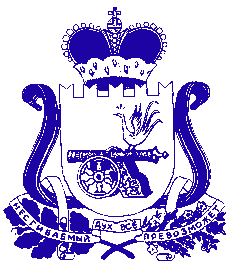 ОТДЕЛ ПО ОБРАЗОВАНИЮ АДМИНИСТРАЦИИ МУНИЦИПАЛЬНОГО ОБРАЗОВАНИЯ «ДЕМИДОВСКИЙ  РАЙОН» СМОЛЕНСКОЙ ОБЛАСТИПРИКАЗот    21.12.2016  № 303-о/дОб утверждении муниципальныхзаданий муниципальным бюджетным образовательным организациям муниципальногообразования «Демидовский район» Смоленской области			В соответствии с  постановлением Администрации муниципального образования «Демидовский район» Смоленской области   от 24.05.2016 № 345 «Об утверждении Положения о порядке формирования муниципального задания на оказание муниципальных услуг (выполнение работ) в отношении муниципальных учреждений и финансового обеспечения выполнения муниципального задания»ПРИКАЗЫВАЮ:          1.Утвердить муниципальные задания: 1) Муниципальному бюджетному общеобразовательному учреждению средняя   школа  №1  г. Демидова  Смоленской  области согласно Приложению № 1;2) Муниципальному бюджетному общеобразовательному учреждению средняя школа № 2   г. Демидова  Смоленской области согласно Приложению № 2;3) Муниципальному бюджетному общеобразовательному учреждению Пржевальская средняя  школа  Демидовского района Смоленской области согласно Приложению № 3;4)  Муниципальному бюджетному общеобразовательному учреждению Дубровская средняя школа  Демидовского района Смоленской области согласно Приложению № 4;5) Муниципальному бюджетному общеобразовательному учреждению Заборьевская средняя школа  Демидовского района Смоленской области согласно Приложению № 5;6) Муниципальному бюджетному общеобразовательному учреждению Бородинская основная школа Демидовского района Смоленской области согласно Приложению № 6;7) Муниципальному бюджетному общеобразовательному учреждению Верхне-Моховичская основная школа Демидовского района Смоленской области согласно Приложению № 7;8) Муниципальному бюджетному общеобразовательному учреждению Михайловская основная школа Демидовского района Смоленской области согласно Приложению № 8;9) Муниципальному бюджетному общеобразовательному учреждению Холмовская № 1 основная школа Демидовского района Смоленской области согласно Приложению № 9;10) Муниципальному бюджетному общеобразовательному учреждению Шаповская основная школа Демидовского района Смоленской области согласно Приложению № 10;11) Муниципальному бюджетному учреждению дополнительного образования  «Демидовский Дом детского творчества» Демидовского района Смоленской области  согласно Приложению № 11;12) Муниципальному бюджетному учреждению дополнительного образования  «Пржевальский Дом детского творчества»   Демидовского района Смоленской области согласно Приложению № 12;13) Муниципальному бюджетному учреждению  дополнительного образования  «Детско-юношеская спортивная  школа» г. Демидова    согласно Приложению № 13;14) Муниципальному бюджетному дошкольному образовательному учреждению детский сад № 2  «Сказка» г. Демидова   Смоленской области согласно Приложению № 14;15) Муниципальному бюджетному дошкольному образовательному учреждению детский сад № 3   «Одуванчик» г. Демидова   Смоленской области  согласно Приложению № 15;16) Муниципальному бюджетному дошкольному образовательному учреждению Бородинский детский сад «Зернышко» Демидовского района  Смоленской области  согласно Приложению № 16;17) Муниципальному бюджетному дошкольному образовательному учреждению Дубровский детский сад  Демидовского района  Смоленской области согласно Приложению № 17.         2. Руководителям образовательных учреждений обеспечить размещение  муниципального задания на 2017 год и отчета за 2016год на сайте bus.gov.ru и сайтах школ до 15 января 2016года.         3. Контроль за выполнением настоящего приказа оставляю за собой.Начальник Отдела по образованию   Администрации муниципального образования «Демидовский район» Смоленской  области                                        В.И. Никитина МУНИЦИПАЛЬНОЕ ЗАДАНИЕна  2017 год и плановый период 2018 и 2019 годовМуниципальному бюджетному общеобразовательному учреждению средняя школа №1 г. Демидова Смоленской области______________________________11.787.0________________________________(код муниципальной услуги)ЧАСТЬ 1. Сведения об оказываемых муниципальных услугахРАЗДЕЛ 1	1. Уникальный номер муниципальной услуги по базовому (отраслевому) перечню: 11787000301000101000100.2. Наименование муниципальной услуги: Реализация основных общеобразовательных программ начального общего образования.3. Категория потребителей муниципальной услуги: физические лица.4. Показатели, характеризующие содержание, условия (формы), а также среднегодовой размер платы за оказание муниципальной услуги:5. Показатели, характеризующие объем и (или) качество муниципальной услуги:5.1. Показатели, характеризующие объем муниципальной услуги:Допустимые (возможные) отклонения от установленных показателей объема муниципальной услуги, в пределах которых муниципальное задание считается выполненным (процентов): 5.5.2.Показатели, характеризующие качество муниципальной услуги:	6. Нормативные правовые акты, устанавливающие среднегодовой размер платы за оказание муниципальной услуги (цену, тариф) либо порядок ее (его) установления:Муниципальная услуга оказывается бесплатно	 7. Порядок оказания муниципальной услуги:7.1. Нормативные правовые акты, регулирующие порядок оказания муниципальной услуги:Федеральный закон от 06.10.1999 184-ФЗ «Об общих принципах организации законодательных (представительных) и исполнительных органов государственной власти субъектов  Российской Федерации»;Федеральный закон от 06.10.2003 131-ФЗ «Об общих принципах организации местного самоуправления в Российской Федерации»;Федеральный закон  от 29.12. 2012 273-ФЗ «Об образовании в Российской Федерации»;Закон Смоленской области от 31.10.2013   122-з «Об образовании в Смоленской области»;Приказ Министерства образования и науки Российской Федерации от 30.08.2013 № 1015 «Об утверждении порядка организации и осуществления образовательной деятельности по основным общеобразовательным программам начального общего, основного общего, и среднего общего образования»;Приказ Министерства образования и науки Российской Федерации от 13.12. 2013 № 1342 «О внесении изменений в Порядок организации и осуществления образовательной деятельности по основным общеобразовательным программам - образовательным программам начального общего, основного общего и среднего общего образования, утвержденный приказом Министерства образования и науки Российской Федерации от 30 августа 2013 г. № 1015»;Приказ Министерства образования и науки Российской Федерации от 28.05.2014  № 598 «О внесении изменения в Порядок организации и осуществления образовательной деятельности по основным общеобразовательным программам - образовательным программам начального общего, основного общего и среднего общего образования, утвержденный приказом Министерства образования и науки Российской Федерации от 30 августа 2013 № 1015»; Постановление Главного государственного санитарного врача Российской Федерации от 29.12.2010 № 189 «Об утверждении СанПиН 2.4.2.2821-10 «Санитарно-эпидемиологические требования к условиям и организации обучения в общеобразовательных учреждениях»;Приказ Министерства образования и науки Российской Федерации от 09.03.2004 № 1312 «Об утверждении федерального базисного учебного плана и примерных учебных планов для образовательных учреждений Российской Федерации, реализующих программы общего образования»;Приказ Министерства образования и науки Российской Федерации от 22.01.2014 № 32  «Об утверждении Порядка приема граждан на обучение по образовательным программам начального общего, основного общего и среднего общего образования»; Приказ Министерства образования и науки Российской Федерации от 06.10.2009  № 373  «Об утверждении и введении в действие федерального государственного образовательного стандарта начального общего образования» (с последующими изменениями);Постановление Главы Администрации муниципального образования «Демидовский район» Смоленской области от 24.05.2016 № 345  «Об утверждении Положения о порядке формирования муниципального задания на оказание муниципальных услуг (выполнение работ) в отношении муниципальных учреждений и финансового обеспечения выполнения муниципального задания»;Постановление Администрации муниципального образования «Демидовский район» Смоленской области от 15.10.2015  № 524 «О Порядке формирования, ведения и утверждения ведомственных перечней муниципальных услуг и работ, оказываемых и выполняемых муниципальными учреждениями»;Приказ Отдела по образованию Администрации муниципального образования «Демидовский район» Смоленской области от  07.12.2015 № 265-о/д «Об  утверждении ведомственного Перечня муниципальных услуг, оказываемых  находящимися  в  ведении Отдела по образованию Администрации муниципального  образования «Демидовский район» Смоленской области муниципальными бюджетными образовательными организациями»;7.2. Порядок информирования потенциальных потребителей муниципальной услуги:________________________11.791.0_______________________________(код муниципальной услуги)РАЗДЕЛ 2	1. Уникальный номер муниципальной услуги по базовому (отраслевому) перечню: 11791000301000101004100.2. Наименование муниципальной услуги: Реализация основных общеобразовательных программ основного общего образования.3. Категория потребителей муниципальной услуги: физические лица.4. Показатели, характеризующие содержание, условия (формы), а также среднегодовой размер платы за оказание муниципальной услуги:5. Показатели, характеризующие объем и (или) качество муниципальной услуги:5.1.  Показатели, характеризующие объем муниципальной услуги:Допустимые (возможные) отклонения от установленных показателей объема муниципальной услуги, в пределах которых муниципальное задание считается выполненным (процентов): 5.5.2. Показатели, характеризующие качество муниципальной услуги:	6. Нормативные правовые акты, устанавливающие среднегодовой размер платы за оказание муниципальной услуги (цену, тариф) либо порядок ее (его) установления:Муниципальная услуга оказывается бесплатно	 7. Порядок оказания муниципальной услуги:7.1. Нормативные правовые акты, регулирующие порядок оказания муниципальной услуги:Федеральный закон от 06.10.1999 184-ФЗ «Об общих принципах организации законодательных (представительных) и исполнительных органов государственной власти субъектов  Российской Федерации»;Федеральный закон от 06.10.2003 131-ФЗ «Об общих принципах организации местного самоуправления в Российской Федерации»;Федеральный закон  от 29.12. 2012 273-ФЗ «Об образовании в Российской Федерации»;Закон Смоленской области от 31.10.2013   122-з «Об образовании в Смоленской области»;Приказ Министерства образования и науки Российской Федерации от 30.08.2013 № 1015 «Об утверждении порядка организации и осуществления образовательной деятельности по основным общеобразовательным программам начального общего, основного общего, и среднего общего образования»;Приказ Министерства образования и науки Российской Федерации от 13.12. 2013 № 1342 «О внесении изменений в Порядок организации и осуществления образовательной деятельности по основным общеобразовательным программам - образовательным программам начального общего, основного общего и среднего общего образования, утвержденный приказом Министерства образования и науки Российской Федерации от 30 августа 2013 г. № 1015»;Приказ Министерства образования и науки Российской Федерации от 28.05.2014  № 598 «О внесении изменения в Порядок организации и осуществления образовательной деятельности по основным общеобразовательным программам - образовательным программам начального общего, основного общего и среднего общего образования, утвержденный приказом Министерства образования и науки Российской Федерации от 30 августа 2013 № 1015»; Постановление Главного государственного санитарного врача Российской Федерации от 29.12.2010 № 189 «Об утверждении СанПиН 2.4.2.2821-10 «Санитарно-эпидемиологические требования к условиям и организации обучения в общеобразовательных учреждениях»;Приказ Министерства образования и науки Российской Федерации от 09.03.2004 № 1312 «Об утверждении федерального базисного учебного плана и примерных учебных планов для образовательных учреждений Российской Федерации, реализующих программы общего образования»;Приказ Министерства образования и науки Российской Федерации от 22.01.2014 № 32  «Об утверждении Порядка приема граждан на обучение по образовательным программам начального общего, основного общего и среднего общего образования»; Приказ Министерства образования и науки Российской Федерации от 17.12.2010  № 1897  «Об утверждении  федерального государственного образовательного стандарта основного общего образования» (с последующими изменениями);Постановление Главы Администрации муниципального образования «Демидовский район» Смоленской области от 24.05.2016 № 345  «Об утверждении Положения о порядке формирования муниципального задания на оказание муниципальных услуг (выполнение работ) в отношении муниципальных учреждений и финансового обеспечения выполнения муниципального задания»;Постановление Администрации муниципального образования «Демидовский район» Смоленской области от 15.10.2015  № 524 «О Порядке формирования, ведения и утверждения ведомственных перечней муниципальных услуг и работ, оказываемых и выполняемых муниципальными учреждениями»;Приказ Отдела по образованию Администрации муниципального образования «Демидовский район» Смоленской области от  07.12.2015 № 265-о/д «Об  утверждении ведомственного Перечня муниципальных услуг, оказываемых  находящимися  в  ведении Отдела по образованию Администрации муниципального  образования «Демидовский район» Смоленской области муниципальными бюджетными образовательными организациями»7.2. Порядок информирования потенциальных потребителей муниципальной услуги:________________________11.794.0_______________________________(код муниципальной услуги)РАЗДЕЛ 3	1. Уникальный номер муниципальной услуги по базовому (отраслевому) перечню:  11794000301000101001100.2. Наименование муниципальной услуги: Реализация основных общеобразовательных программ среднего общего образования.3. Категория потребителей муниципальной услуги: физические лица.4. Показатели, характеризующие содержание, условия (формы), а также среднегодовой размер платы за оказание муниципальной услуги:5. Показатели, характеризующие объем и (или) качество муниципальной услуги:5.1.  Показатели, характеризующие объем муниципальной услуги:Допустимые (возможные) отклонения от установленных показателей объема муниципальной услуги, в пределах которых муниципальное задание считается выполненным (процентов): 5.   5.2. Показатели, характеризующие качество муниципальной услуги:	6. Нормативные правовые акты, устанавливающие среднегодовой размер платы за оказание муниципальной услуги (цену, тариф) либо порядок ее (его) установления: муниципальная услуга оказывается бесплатно	7. Порядок оказания муниципальной услуги:7.1. Нормативные правовые акты, регулирующие порядок оказания муниципальной услуги:Федеральный закон от 06.10.1999 184-ФЗ «Об общих принципах организации законодательных (представительных) и исполнительных органов государственной власти субъектов  Российской Федерации»;Федеральный закон от 06.10.2003 131-ФЗ «Об общих принципах организации местного самоуправления в Российской Федерации»;Федеральный закон  от 29.12. 2012 273-ФЗ «Об образовании в Российской Федерации»;Закон Смоленской области от 31.10.2013   122-з «Об образовании в Смоленской области»;Приказ Министерства образования и науки Российской Федерации от 30.08.2013 № 1015 «Об утверждении порядка организации и осуществления образовательной деятельности по основным общеобразовательным программам начального общего, основного общего, и среднего общего образования»;Приказ Министерства образования и науки Российской Федерации от 13.12. 2013 № 1342 «О внесении изменений в Порядок организации и осуществления образовательной деятельности по основным общеобразовательным программам - образовательным программам начального общего, основного общего и среднего общего образования, утвержденный приказом Министерства образования и науки Российской Федерации от 30 августа 2013 г. № 1015»;Приказ Министерства образования и науки Российской Федерации от 28.05.2014  № 598 «О внесении изменения в Порядок организации и осуществления образовательной деятельности по основным общеобразовательным программам - образовательным программам начального общего, основного общего и среднего общего образования, утвержденный приказом Министерства образования и науки Российской Федерации от 30 августа 2013 № 1015»; Постановление Главного государственного санитарного врача Российской Федерации от 29.12.2010 № 189 «Об утверждении СанПиН 2.4.2.2821-10 «Санитарно-эпидемиологические требования к условиям и организации обучения в общеобразовательных учреждениях»;Приказ Министерства образования и науки Российской Федерации от 09.03.2004 № 1312 «Об утверждении федерального базисного учебного плана и примерных учебных планов для образовательных учреждений Российской Федерации, реализующих программы общего образования»;Приказ Министерства образования и науки Российской Федерации от 22.01.2014 № 32  «Об утверждении Порядка приема граждан на обучение по образовательным программам начального общего, основного общего и среднего общего образования»; Приказ Министерства образования и науки Российской Федерации от 05.03.2004  № 1089  «Об утверждении федерального компонента государственных образовательных стандартов начального общего, основного общего и среднего (полного) общего образования» (с изменениями на 23 июня 2015 года);Постановление Главы Администрации муниципального образования «Демидовский район» Смоленской области от 24.05.2016 № 345  «Об утверждении Положения о порядке формирования муниципального задания на оказание муниципальных услуг (выполнение работ) в отношении муниципальных учреждений и финансового обеспечения выполнения муниципального задания»;Постановление Администрации муниципального образования «Демидовский район» Смоленской области от 15.10.2015  № 524 «О Порядке формирования, ведения и утверждения ведомственных перечней муниципальных услуг и работ, оказываемых и выполняемых муниципальными учреждениями»;Приказ Отдела по образованию Администрации муниципального образования «Демидовский район» Смоленской области от  07.12.2015 № 265-о/д «Об  утверждении ведомственного Перечня муниципальных услуг, оказываемых  находящимися  в  ведении Отдела по образованию Администрации муниципального  образования «Демидовский район» Смоленской области муниципальными бюджетными образовательными организациями»;7.2. Порядок информирования потенциальных потребителей муниципальной услуги:________________________11.Г41.0_______________________________(код муниципальной услуги)РАЗДЕЛ 4	1. Уникальный номер муниципальной услуги по базовому (отраслевому) перечню: 11Г41001000100000000100.2. Наименование муниципальной услуги: Содержание детей.3. Категория потребителей муниципальной услуги: физические лица.4. Показатели, характеризующие содержание, условия (формы), а также среднегодовой размер платы за оказание муниципальной услуги:5. Показатели, характеризующие объем и (или) качество муниципальной услуги:5.1.  Показатели, характеризующие объем муниципальной услуги:Допустимые (возможные) отклонения от установленных показателей объема муниципальной услуги, в пределах которых муниципальное задание считается выполненным (процентов): 5.   5.2. Показатели, характеризующие качество муниципальной услуги:	6. Нормативные правовые акты, устанавливающие среднегодовой размер платы за оказание муниципальной услуги (цену, тариф) либо порядок ее (его) установления: муниципальная услуга оказывается бесплатно	 7. Порядок оказания муниципальной услуги:7.1. Нормативные правовые акты, регулирующие порядок оказания муниципальной услуги:Федеральный закон от 06.10.1999 184-ФЗ «Об общих принципах организации законодательных (представительных) и исполнительных органов государственной власти субъектов  Российской Федерации»;Федеральный закон от 06.10.2003 131-ФЗ «Об общих принципах организации местного самоуправления в Российской Федерации»;Федеральный закон  от 29.12. 2012 273-ФЗ «Об образовании в Российской Федерации»;Закон Смоленской области от 31.10.2013   122-з «Об образовании в Смоленской области»;Приказ Министерства образования и науки Российской Федерации от 30.08.2013 № 1015 «Об утверждении порядка организации и осуществления образовательной деятельности по основным общеобразовательным программам начального общего, основного общего, и среднего общего образования»;Приказ Министерства образования и науки Российской Федерации от 13.12. 2013 № 1342 «О внесении изменений в Порядок организации и осуществления образовательной деятельности по основным общеобразовательным программам - образовательным программам начального общего, основного общего и среднего общего образования, утвержденный приказом Министерства образования и науки Российской Федерации от 30 августа 2013 г. № 1015»;Постановление Главного государственного санитарного врача Российской Федерации от 29.12.2010 № 189 «Об утверждении СанПиН 2.4.2.2821-10 «Санитарно-эпидемиологические требования к условиям и организации обучения в общеобразовательных учреждениях»;7.2. Порядок информирования потенциальных потребителей муниципальной услуги:Часть 3. Прочие сведения о муниципальном задании1. Основания для досрочного прекращения выполнения муниципального задания:- приостановление лицензии (п.8  ст. 93 Федерального закона от 21.12.2012 № 273 –ФЗ «Об образовании в Российской Федерации»);	- приостановление свидетельства об аккредитации (п.24 ст. 92 Федерального закона от 21.12.2012  № 273 –ФЗ «Об образовании вРоссийской Федерации»);
- окончание периода, на который  выданы лицензия и свидетельство об аккредитации (Постановление Правительства РФ от 28.10. 2013 № 966 «О лицензировании образовательной деятельности», Постановление Правительства РФ от 18.11.2013 № 1039 «О государственной  аккредитации образовательной деятельности»).		2. Иная информация, необходимая для выполнения (контроля за выполнением) муниципального задания:_________________________________________________________________________________________________________________________3. Порядок контроля завыполнением муниципального задания4. Требования к отчетности о выполнении муниципального задания:4.1. Периодичность представления отчетов о выполнении муниципального задания: один раз в квартал, не позднее 15-го числа месяца, следующего за отчетным кварталом4.2. Срок представления годового отчета о выполнении муниципального задания –  не позднее 1 февраля, года, следующего за отчетным.4.3.Форма отчета об исполнении муниципального задания:ОТЧЕТ о выполнении муниципального заданияна ______ год и на плановый период ______ и ______ годов от «____» ______________ 20 ___ г._________________________________________________________________________________(наименование муниципального учреждения)__________________________________________(код муниципальной услуги (услуг)1Периодичность ______________________________________________________________________________________________________                  (указывается в соответствии с  периодичностью представления отчета о выполнении муниципального задания, установленной в муниципальном задании)ЧАСТЬ 1. Сведения об оказываемых муниципальных услугахРАЗДЕЛ ___ (нумерация вводится при наличии 2 и более разделов)1. Уникальный номер муниципальной услуги по базовому (отраслевому) перечню:_________________________________________________ 2. Наименование муниципальной услуги: ____________________________________________________________________________________ 3. Категории потребителеймуниципальной услуги:____________________________________________________________________________4. Показатели, характеризующие содержание, условия (формы) оказания муниципальной услуги:5. Сведения о фактическом достижении показателей, характеризующих объем и (или) качество муниципальной услуги:5.1. Показатели, характеризующие объем муниципальной услуги:5.2. Показатели, характеризующие качество муниципальной услуги:ЧАСТЬ 3Сведения о фактическом достижении иных показателей, связанных с выполнением муниципального задания, _________________________________________________________________________________________________________________________Руководитель (уполномоченное лицо) _____________________________    ____________________                                                         (должность)                 (подпись)                                                                    (расшифровка  подписи)«_____» ____________ 20___ г.4.4. Иные требования к отчетности о выполнении муниципального задания: отчет о выполнении муниципального задания размещается муниципальным учреждением в установленном порядке на официальном сайте в информационно-телекоммуникационной сети «Интернет» по размещению информации о государственных и муниципальных учреждениях (www.bus.gov.ru).а также может быть размещен на сайтах в информационно-телекоммуникационной сети «Интернет» Администрации района, отраслевых органов и муниципальных учреждений.5. Иные показатели, связанные с выполнением муниципального задания, ________-______________________________________________Ознакомлен      директор МБОУ СШ №1 г. Демидова                                                             А.А. КазаковМУНИЦИПАЛЬНОЕ ЗАДАНИЕМуниципальному бюджетному общеобразовательному учреждению средняя школа № 2 г. Демидова Смоленской областина  2017 год и плановый период 2018 и 2019годов____________________11.787.0________________________________(код муниципальной услуги)ЧАСТЬ 1. Сведения об оказываемых муниципальных услугахРАЗДЕЛ 1	1. Уникальный номер муниципальной услуги по базовому (отраслевому) перечню: 11787000301000101000100.2. Наименование муниципальной услуги: Реализация основных общеобразовательных программ начального общего образования.3. Категория потребителей муниципальной услуги: физические лица.4. Показатели, характеризующие содержание, условия (формы), а также среднегодовой размер платы за оказание муниципальной услуги:5. Показатели, характеризующие объем и (или) качество муниципальной услуги:5.1.  Показатели, характеризующие объем муниципальной услуги:Допустимые (возможные) отклонения от установленных показателей объема муниципальной услуги, в пределах которых муниципальное задание считается выполненным (процентов): 5.   5.2. Показатели, характеризующие качество муниципальной услуги:	6. Нормативные правовые акты, устанавливающие среднегодовой размер платы за оказание муниципальной услуги (цену, тариф) либо порядок ее (его) установления: Муниципальная услуга оказывается бесплатно	 7. Порядок оказания муниципальной услуги:7.1. Нормативные правовые акты, регулирующие порядок оказания муниципальной услуги:Федеральный закон от 06.10.1999 184-ФЗ «Об общих принципах организации законодательных (представительных) и исполнительных органов государственной власти субъектов  Российской Федерации»;Федеральный закон от 06.10.2003 131-ФЗ «Об общих принципах организации местного самоуправления в Российской Федерации»;Федеральный закон  от 29.12. 2012 273-ФЗ «Об образовании в Российской Федерации»;Закон Смоленской области от 31.10.2013   122-з «Об образовании в Смоленской области»;Приказ Министерства образования и науки Российской Федерации от 30.08.2013 № 1015 «Об утверждении порядка организации и осуществления образовательной деятельности по основным общеобразовательным программам начального общего, основного общего, и среднего общего образования»;Приказ Министерства образования и науки Российской Федерации от 13.12. 2013 № 1342 «О внесении изменений в Порядок организации и осуществления образовательной деятельности по основным общеобразовательным программам - образовательным программам начального общего, основного общего и среднего общего образования, утвержденный приказом Министерства образования и науки Российской Федерации от 30 августа 2013 г. № 1015»;Приказ Министерства образования и науки Российской Федерации от 28.05.2014  № 598 «О внесении изменения в Порядок организации и осуществления образовательной деятельности по основным общеобразовательным программам - образовательным программам начального общего, основного общего и среднего общего образования, утвержденный приказом Министерства образования и науки Российской Федерации от 30 августа 2013 № 1015»; Постановление Главного государственного санитарного врача Российской Федерации от 29.12.2010 № 189 «Об утверждении СанПиН 2.4.2.2821-10 «Санитарно-эпидемиологические требования к условиям и организации обучения в общеобразовательных учреждениях»;Приказ Министерства образования и науки Российской Федерации от 09.03.2004 № 1312 «Об утверждении федерального базисного учебного плана и примерных учебных планов для образовательных учреждений Российской Федерации, реализующих программы общего образования»;Приказ Министерства образования и науки Российской Федерации от 22.01.2014 № 32  «Об утверждении Порядка приема граждан на обучение по образовательным программам начального общего, основного общего и среднего общего образования»; Приказ Министерства образования и науки Российской Федерации от 06.10.2009  № 373  «Об утверждении и введении в действие федерального государственного образовательного стандарта начального общего образования» (с последующими изменениями);Постановление Главы Администрации муниципального образования «Демидовский район» Смоленской области от 24.05.2016 № 345  «Об утверждении Положения о порядке формирования муниципального задания на оказание муниципальных услуг (выполнение работ) в отношении муниципальных учреждений и финансового обеспечения выполнения муниципального задания»;Постановление Администрации муниципального образования «Демидовский район» Смоленской области от 15.10.2015  № 524 «О Порядке формирования, ведения и утверждения ведомственных перечней муниципальных услуг и работ, оказываемых и выполняемых муниципальными учреждениями»;Приказ Отдела по образованию Администрации муниципального образования «Демидовский район» Смоленской области от  07.12.2015 № 265-о/д «Об  утверждении ведомственного Перечня муниципальных услуг, оказываемых  находящимися  в  ведении Отдела по образованию Администрации муниципального  образования «Демидовский район» Смоленской области муниципальными бюджетными образовательными организациями»;7.2. Порядок информирования потенциальных потребителей муниципальной услуги:________________________11.791.0_______________________________(код муниципальной услуги)РАЗДЕЛ 2	1. Уникальный номер муниципальной услуги по базовому (отраслевому) перечню: 11791000301000101004100.2. Наименование муниципальной услуги: Реализация основных общеобразовательных программ основного общего образования.3. Категория потребителей муниципальной услуги: физические лица.4. Показатели, характеризующие содержание, условия (формы), а также среднегодовой размер платы за оказание муниципальной услуги:5. Показатели, характеризующие объем и (или) качество муниципальной услуги:5.1.  Показатели, характеризующие объем муниципальной услуги:Допустимые (возможные) отклонения от установленных показателей объема муниципальной услуги, в пределах которых муниципальное задание считается выполненным (процентов): 5.  5.2. Показатели, характеризующие качество муниципальной услуги:	6. Нормативные правовые акты, устанавливающие среднегодовой размер платы за оказание муниципальной услуги (цену, тариф) либо порядок ее (его) установления: Муниципальная услуга оказывается бесплатно	 7. Порядок оказания муниципальной услуги:7.1. Нормативные правовые акты, регулирующие порядок оказания муниципальной услуги:Федеральный закон от 06.10.1999 184-ФЗ «Об общих принципах организации законодательных (представительных) и исполнительных органов государственной власти субъектов  Российской Федерации»;Федеральный закон от 06.10.2003 131-ФЗ «Об общих принципах организации местного самоуправления в Российской Федерации»;Федеральный закон  от 29.12. 2012 273-ФЗ «Об образовании в Российской Федерации»;Закон Смоленской области от 31.10.2013   122-з «Об образовании в Смоленской области»;Приказ Министерства образования и науки Российской Федерации от 30.08.2013 № 1015 «Об утверждении порядка организации и осуществления образовательной деятельности по основным общеобразовательным программам начального общего, основного общего, и среднего общего образования»;Приказ Министерства образования и науки Российской Федерации от 13.12. 2013 № 1342 «О внесении изменений в Порядок организации и осуществления образовательной деятельности по основным общеобразовательным программам - образовательным программам начального общего, основного общего и среднего общего образования, утвержденный приказом Министерства образования и науки Российской Федерации от 30 августа 2013 г. № 1015»;Приказ Министерства образования и науки Российской Федерации от 28.05.2014  № 598 «О внесении изменения в Порядок организации и осуществления образовательной деятельности по основным общеобразовательным программам - образовательным программам начального общего, основного общего и среднего общего образования, утвержденный приказом Министерства образования и науки Российской Федерации от 30 августа 2013 № 1015»; Постановление Главного государственного санитарного врача Российской Федерации от 29.12.2010 № 189 «Об утверждении СанПиН 2.4.2.2821-10 «Санитарно-эпидемиологические требования к условиям и организации обучения в общеобразовательных учреждениях»;Приказ Министерства образования и науки Российской Федерации от 09.03.2004 № 1312 «Об утверждении федерального базисного учебного плана и примерных учебных планов для образовательных учреждений Российской Федерации, реализующих программы общего образования»;Приказ Министерства образования и науки Российской Федерации от 22.01.2014 № 32  «Об утверждении Порядка приема граждан на обучение по образовательным программам начального общего, основного общего и среднего общего образования»; Приказ Министерства образования и науки Российской Федерации от 17.12.2010  № 1897  «Об утверждении  федерального государственного образовательного стандарта основного общего образования» (с последующими изменениями);Постановление Главы Администрации муниципального образования «Демидовский район» Смоленской области от 24.05.2016 № 345  «Об утверждении Положения о порядке формирования муниципального задания на оказание муниципальных услуг (выполнение работ) в отношении муниципальных учреждений и финансового обеспечения выполнения муниципального задания»;Постановление Администрации муниципального образования «Демидовский район» Смоленской области от 15.10.2015  № 524 «О Порядке формирования, ведения и утверждения ведомственных перечней муниципальных услуг и работ, оказываемых и выполняемых муниципальными учреждениями»;Приказ Отдела по образованию Администрации муниципального образования «Демидовский район» Смоленской области от  07.12.2015 № 265-о/д «Об  утверждении ведомственного Перечня муниципальных услуг, оказываемых  находящимися  в  ведении Отдела по образованию Администрации муниципального  образования «Демидовский район» Смоленской области муниципальными бюджетными образовательными организациями»7.2. Порядок информирования потенциальных потребителей муниципальной услуги:________________________11.794.0_______________________________(код муниципальной услуги)РАЗДЕЛ 3	1. Уникальный номер муниципальной услуги по базовому (отраслевому) перечню: 11794000301000101001100.2. Наименование муниципальной услуги: Реализация основных общеобразовательных программ среднего общего образования.3. Категория потребителей муниципальной услуги: физические лица.4. Показатели, характеризующие содержание, условия (формы), а также среднегодовой размер платы за оказание муниципальной услуги:5. Показатели, характеризующие объем и (или) качество муниципальной услуги:5.1.  Показатели, характеризующие объем муниципальной услуги:Допустимые (возможные) отклонения от установленных показателей объема муниципальной услуги, в пределах которых муниципальное задание считается выполненным (процентов): 5.   5.2. Показатели, характеризующие качество муниципальной услуги:	6. Нормативные правовые акты, устанавливающие среднегодовой размер платы за оказание муниципальной услуги (цену, тариф) либо порядок ее (его) установления: Муниципальная услуга оказывается бесплатно	  7. Порядок оказания муниципальной услуги:  7.1. Нормативные правовые акты, регулирующие порядок оказания муниципальной услуги:Федеральный закон от 06.10.1999 184-ФЗ «Об общих принципах организации законодательных (представительных) и исполнительных органов государственной власти субъектов  Российской Федерации»;Федеральный закон от 06.10.2003 131-ФЗ «Об общих принципах организации местного самоуправления в Российской Федерации»;Федеральный закон  от 29.12. 2012 273-ФЗ «Об образовании в Российской Федерации»;Закон Смоленской области от 31.10.2013   122-з «Об образовании в Смоленской области»;Приказ Министерства образования и науки Российской Федерации от 30.08.2013 № 1015 «Об утверждении порядка организации и осуществления образовательной деятельности по основным общеобразовательным программам начального общего, основного общего, и среднего общего образования»;Приказ Министерства образования и науки Российской Федерации от 13.12. 2013 № 1342 «О внесении изменений в Порядок организации и осуществления образовательной деятельности по основным общеобразовательным программам - образовательным программам начального общего, основного общего и среднего общего образования, утвержденный приказом Министерства образования и науки Российской Федерации от 30 августа 2013 г. № 1015»;Приказ Министерства образования и науки Российской Федерации от 28.05.2014  № 598 «О внесении изменения в Порядок организации и осуществления образовательной деятельности по основным общеобразовательным программам - образовательным программам начального общего, основного общего и среднего общего образования, утвержденный приказом Министерства образования и науки Российской Федерации от 30 августа 2013 № 1015»; Постановление Главного государственного санитарного врача Российской Федерации от 29.12.2010 № 189 «Об утверждении СанПиН 2.4.2.2821-10 «Санитарно-эпидемиологические требования к условиям и организации обучения в общеобразовательных учреждениях»;Приказ Министерства образования и науки Российской Федерации от 09.03.2004 № 1312 «Об утверждении федерального базисного учебного плана и примерных учебных планов для образовательных учреждений Российской Федерации, реализующих программы общего образования»;Приказ Министерства образования и науки Российской Федерации от 22.01.2014 № 32  «Об утверждении Порядка приема граждан на обучение по образовательным программам начального общего, основного общего и среднего общего образования»; Приказ Министерства образования и науки Российской Федерации от 05.03.2004  № 1089  «Об утверждении федерального компонента государственных образовательных стандартов начального общего, основного общего и среднего (полного) общего образования» (с изменениями на 23 июня 2015 года);Постановление Главы Администрации муниципального образования «Демидовский район» Смоленской области от 24.05.2016 № 345  «Об утверждении Положения о порядке формирования муниципального задания на оказание муниципальных услуг (выполнение работ) в отношении муниципальных учреждений и финансового обеспечения выполнения муниципального задания»;Постановление Администрации муниципального образования «Демидовский район» Смоленской области от 15.10.2015  № 524 «О Порядке формирования, ведения и утверждения ведомственных перечней муниципальных услуг и работ, оказываемых и выполняемых муниципальными учреждениями»;Приказ Отдела по образованию Администрации муниципального образования «Демидовский район» Смоленской области от  07.12.2015 № 265-о/д «Об  утверждении ведомственного Перечня муниципальных услуг, оказываемых  находящимися  в  ведении Отдела по образованию Администрации муниципального  образования «Демидовский район» Смоленской области муниципальными бюджетными образовательными организациями»;7.2. Порядок информирования потенциальных потребителей муниципальной услуги:Часть 3. Прочие сведения о муниципальном задании1. Основания для досрочного прекращения выполнения муниципального задания:- приостановление лицензии (п. 8  ст. 93 Федерального закона от 21.12.2012 № 273 – ФЗ «Об образовании в Российской Федерации»);	- приостановление свидетельства об аккредитации (п. 24 ст. 92 Федерального закона от 21.12.2012  № 273 – ФЗ «Об образовании в Российской Федерации»);
- окончание периода, на который  выданы лицензия и свидетельство об аккредитации (Постановление Правительства РФ от 28.10. 2013 № 966 «О лицензировании образовательной деятельности», Постановление Правительства РФ от 18.11.2013 № 1039 «О государственной  аккредитации образовательной деятельности»).		2. Иная информация, необходимая для выполнения (контроля за выполнением) муниципального задания: _______________________________3. Порядок контроля завыполнением муниципального задания4. Требования к отчетности о выполнении муниципального задания:4.1. Периодичность представления отчетов о выполнении муниципального задания: один раз в квартал, не позднее 15-го числа месяца, следующего за отчетным кварталом4.2. Срок представления годового отчета о выполнении муниципального задания –  не позднее 1 февраля года, следующего за отчетным.4.3.Форма отчета об исполнении муниципального задания:ОТЧЕТ о выполнении муниципального заданияна ______ год и на плановый период ______ и ______ годов от «____» ______________ 20 ___ г.__________________________________________________________________________________(наименование муниципального учреждения)__________________________________________(код муниципальной услуги (услуг)1Периодичность ______________________________________________________________________________________________________                  (указывается в соответствии с  периодичностью представления отчета о выполнении муниципального задания, установленной в муниципальном задании)ЧАСТЬ 1. Сведения об оказываемых муниципальных услугах2РАЗДЕЛ ___ (нумерация вводится при наличии 2 и более разделов)1. Уникальный номер муниципальной услуги по базовому (отраслевому) перечню:_________________________________________________ 2. Наименование муниципальной услуги: ____________________________________________________________________________________ 3. Категории потребителеймуниципальной услуги:____________________________________________________________________________. Показатели, характеризующие содержание, условия (формы) оказания муниципальной услуги:5. Сведения о фактическом достижении показателей, характеризующих объем и (или) качество муниципальной услуги:5.1. Показатели, характеризующие объем муниципальной услуги:5.2. Показатели, характеризующие качество муниципальной услуги:ЧАСТЬ 3 Сведения о фактическом достижении иных показателей, связанных с выполнением муниципального задания, _________________________________________________________________________________________________________________________Руководитель (уполномоченное лицо) _____________________________    ____________________(должность)                  (подпись)      (расшифровка  подписи)«_____» ____________ 20___ г.4.4. Иные требования к отчетности о выполнении муниципального задания:  отчет о выполнении муниципального задания размещается муниципальным учреждением в установленном порядке на официальном сайте в информационно-телекоммуникационной сети «Интернет» по размещению информации о государственных и муниципальных учреждениях (www.bus.gov.ru).а также может быть размещен на сайтах в информационно-телекоммуникационной сети «Интернет» Администрации района, отраслевых органов и муниципальных учреждений.5. Иные показатели, связанные с выполнением муниципального задания, ________-______________________________________________Ознакомлен директор МБОУ СШ № 2 г. Демидова                              М.И. ЧебанюкМУНИЦИПАЛЬНОЕ ЗАДАНИЕМуниципальному бюджетному общеобразовательному учреждению Пржевальская средняя школа  Демидовского района Смоленской областина  2017 год и плановый период 2018 и 2019годов_________________________11.787.0________________________________(код муниципальной услуги)ЧАСТЬ 1. Сведения об оказываемых муниципальных услугахРАЗДЕЛ 1	1. Уникальный номер муниципальной услуги по базовому (отраслевому) перечню: 11787000301000101000100.2. Наименование муниципальной услуги: Реализация основных общеобразовательных программ начального общего образования.3. Категория потребителей муниципальной услуги: физические лица.4. Показатели, характеризующие содержание, условия (формы), а также среднегодовой размер платы за оказание муниципальной услуги:5. Показатели, характеризующие объем и (или) качество муниципальной услуги:5.1.  Показатели, характеризующие объем муниципальной услуги:Допустимые (возможные) отклонения от установленных показателей объема муниципальной услуги, в пределах которых муниципальное задание считается выполненным (процентов) 5.   5.2. Показатели, характеризующие качество муниципальной услуги:	6. Нормативные правовые акты, устанавливающие среднегодовой размер платы за оказание муниципальной услуги (цену, тариф) либо порядок ее (его) установления: Муниципальная услуга оказывается бесплатно	 7. Порядок оказания муниципальной услуги:7.1. Нормативные правовые акты, регулирующие порядок оказания муниципальной услуги:Федеральный закон от 06.10.1999 184-ФЗ «Об общих принципах организации законодательных (представительных) и исполнительных органов государственной власти субъектов  Российской Федерации»;Федеральный закон от 06.10.2003 131-ФЗ «Об общих принципах организации местного самоуправления в Российской Федерации»;Федеральный закон  от 29.12. 2012 273-ФЗ «Об образовании в Российской Федерации»;Закон Смоленской области от 31.10.2013   122-з «Об образовании в Смоленской области»;Приказ Министерства образования и науки Российской Федерации от 30.08.2013 № 1015 «Об утверждении порядка организации и осуществления образовательной деятельности по основным общеобразовательным программам начального общего, основного общего, и среднего общего образования»;Приказ Министерства образования и науки Российской Федерации от 13.12. 2013 № 1342 «О внесении изменений в Порядок организации и осуществления образовательной деятельности по основным общеобразовательным программам - образовательным программам начального общего, основного общего и среднего общего образования, утвержденный приказом Министерства образования и науки Российской Федерации от 30 августа 2013 г. № 1015»;Приказ Министерства образования и науки Российской Федерации от 28.05.2014  № 598 «О внесении изменения в Порядок организации и осуществления образовательной деятельности по основным общеобразовательным программам - образовательным программам начального общего, основного общего и среднего общего образования, утвержденный приказом Министерства образования и науки Российской Федерации от 30 августа 2013 № 1015»; Постановление Главного государственного санитарного врача Российской Федерации от 29.12.2010 № 189 «Об утверждении СанПиН 2.4.2.2821-10 «Санитарно-эпидемиологические требования к условиям и организации обучения в общеобразовательных учреждениях»;Приказ Министерства образования и науки Российской Федерации от 09.03.2004 № 1312 «Об утверждении федерального базисного учебного плана и примерных учебных планов для образовательных учреждений Российской Федерации, реализующих программы общего образования»;Приказ Министерства образования и науки Российской Федерации от 22.01.2014 № 32  «Об утверждении Порядка приема граждан на обучение по образовательным программам начального общего, основного общего и среднего общего образования»; Приказ Министерства образования и науки Российской Федерации от 06.10.2009  № 373  «Об утверждении и введении в действие федерального государственного образовательного стандарта начального общего образования» (с последующими изменениями);Постановление Главы Администрации муниципального образования «Демидовский район» Смоленской области от 24.05.2016 № 345  «Об утверждении Положения о порядке формирования муниципального задания на оказание муниципальных услуг (выполнение работ) в отношении муниципальных учреждений и финансового обеспечения выполнения муниципального задания»;Постановление Администрации муниципального образования «Демидовский район» Смоленской области от 15.10.2015  № 524 «О Порядке формирования, ведения и утверждения ведомственных перечней муниципальных услуг и работ, оказываемых и выполняемых муниципальными учреждениями»;Приказ Отдела по образованию Администрации муниципального образования «Демидовский район» Смоленской области от  07.12.2015 № 265-о/д «Об  утверждении ведомственного Перечня муниципальных услуг, оказываемых  находящимися  в  ведении Отдела по образованию Администрации муниципального  образования «Демидовский район» Смоленской области муниципальными бюджетными образовательными организациями»;7.2. Порядок информирования потенциальных потребителей муниципальной услуги:________________________11.791.0_______________________________(код муниципальной услуги)РАЗДЕЛ 2	1. Уникальный номер муниципальной услуги по базовому (отраслевому) перечню: 11791000301000101004100.2. Наименование муниципальной услуги: Реализация основных общеобразовательных программ основного общего образования.3. Категория потребителей муниципальной услуги: физические лица.4. Показатели, характеризующие содержание, условия (формы), а также среднегодовой размер платы за оказание муниципальной услуги:5. Показатели, характеризующие объем и (или) качество муниципальной услуги:5.1.  Показатели, характеризующие объем муниципальной услуги:Допустимые (возможные) отклонения от установленных показателей объема муниципальной услуги, в пределах которых муниципальное задание считается выполненным (процентов) 5.  5.2. Показатели, характеризующие качество муниципальной услуги:	6. Нормативные правовые акты, устанавливающие среднегодовой размер платы за оказание муниципальной услуги (цену, тариф) либо порядок ее (его) установления: Муниципальная услуга оказывается бесплатно	 7. Порядок оказания муниципальной услуги:7.1. Нормативные правовые акты, регулирующие порядок оказания муниципальной услуги:Федеральный закон от 06.10.1999 184-ФЗ «Об общих принципах организации законодательных (представительных) и исполнительных органов государственной власти субъектов  Российской Федерации»;Федеральный закон от 06.10.2003 131-ФЗ «Об общих принципах организации местного самоуправления в Российской Федерации»;Федеральный закон  от 29.12. 2012 273-ФЗ «Об образовании в Российской Федерации»;Закон Смоленской области от 31.10.2013   122-з «Об образовании в Смоленской области»;Приказ Министерства образования и науки Российской Федерации от 30.08.2013 № 1015 «Об утверждении порядка организации и осуществления образовательной деятельности по основным общеобразовательным программам начального общего, основного общего, и среднего общего образования»;Приказ Министерства образования и науки Российской Федерации от 13.12. 2013 № 1342 «О внесении изменений в Порядок организации и осуществления образовательной деятельности по основным общеобразовательным программам - образовательным программам начального общего, основного общего и среднего общего образования, утвержденный приказом Министерства образования и науки Российской Федерации от 30 августа 2013 г. № 1015»;Приказ Министерства образования и науки Российской Федерации от 28.05.2014  № 598 «О внесении изменения в Порядок организации и осуществления образовательной деятельности по основным общеобразовательным программам - образовательным программам начального общего, основного общего и среднего общего образования, утвержденный приказом Министерства образования и науки Российской Федерации от 30 августа 2013 № 1015»; Постановление Главного государственного санитарного врача Российской Федерации от 29.12.2010 № 189 «Об утверждении СанПиН 2.4.2.2821-10 «Санитарно-эпидемиологические требования к условиям и организации обучения в общеобразовательных учреждениях»;Приказ Министерства образования и науки Российской Федерации от 09.03.2004 № 1312 «Об утверждении федерального базисного учебного плана и примерных учебных планов для образовательных учреждений Российской Федерации, реализующих программы общего образования»;Приказ Министерства образования и науки Российской Федерации от 22.01.2014 № 32  «Об утверждении Порядка приема граждан на обучение по образовательным программам начального общего, основного общего и среднего общего образования»; Приказ Министерства образования и науки Российской Федерации от 17.12.2010  № 1897  «Об утверждении  федерального государственного образовательного стандарта основного общего образования» (с последующими изменениями);Постановление Главы Администрации муниципального образования «Демидовский район» Смоленской области от 24.05.2016 № 345  «Об утверждении Положения о порядке формирования муниципального задания на оказание муниципальных услуг (выполнение работ) в отношении муниципальных учреждений и финансового обеспечения выполнения муниципального задания»;Постановление Администрации муниципального образования «Демидовский район» Смоленской области от 15.10.2015  № 524 «О Порядке формирования, ведения и утверждения ведомственных перечней муниципальных услуг и работ, оказываемых и выполняемых муниципальными учреждениями»;Приказ Отдела по образованию Администрации муниципального образования «Демидовский район» Смоленской области от  07.12.2015 № 265-о/д «Об  утверждении ведомственного Перечня муниципальных услуг, оказываемых  находящимися  в  ведении Отдела по образованию Администрации муниципального  образования «Демидовский район» Смоленской области муниципальными бюджетными образовательными организациями»7.2. Порядок информирования потенциальных потребителей муниципальной услуги:________________________11.794.0_______________________________(код муниципальной услуги)РАЗДЕЛ 3	1. Уникальный номер муниципальной услуги по базовому (отраслевому) перечню: 11794000301000101001100.2. Наименование муниципальной услуги: Реализация основных общеобразовательных программ среднего общего образования.3. Категория потребителей муниципальной услуги: физические лица.4. Показатели, характеризующие содержание, условия (формы), а также среднегодовой размер платы за оказание муниципальной услуги:5. Показатели, характеризующие объем и (или) качество муниципальной услуги:5.1.  Показатели, характеризующие объем муниципальной услуги:Допустимые (возможные) отклонения от установленных показателей объема муниципальной услуги, в пределах которых муниципальное задание считается выполненным (процентов): 5.   5.2. Показатели, характеризующие качество муниципальной услуги:	6. Нормативные правовые акты, устанавливающие среднегодовой размер платы за оказание муниципальной услуги (цену, тариф) либо порядок ее (его) установления: Муниципальная услуга оказывается бесплатно	  7. Порядок оказания муниципальной услуги:  7.1. Нормативные правовые акты, регулирующие порядок оказания муниципальной услуги:Федеральный закон от 06.10.1999 184-ФЗ «Об общих принципах организации законодательных (представительных) и исполнительных органов государственной власти субъектов  Российской Федерации»;Федеральный закон от 06.10.2003 131-ФЗ «Об общих принципах организации местного самоуправления в Российской Федерации»;Федеральный закон  от 29.12. 2012 273-ФЗ «Об образовании в Российской Федерации»;Закон Смоленской области от 31.10.2013   122-з «Об образовании в Смоленской области»;Приказ Министерства образования и науки Российской Федерации от 30.08.2013 № 1015 «Об утверждении порядка организации и осуществления образовательной деятельности по основным общеобразовательным программам начального общего, основного общего, и среднего общего образования»;Приказ Министерства образования и науки Российской Федерации от 13.12. 2013 № 1342 «О внесении изменений в Порядок организации и осуществления образовательной деятельности по основным общеобразовательным программам - образовательным программам начального общего, основного общего и среднего общего образования, утвержденный приказом Министерства образования и науки Российской Федерации от 30 августа 2013 г. № 1015»;Приказ Министерства образования и науки Российской Федерации от 28.05.2014  № 598 «О внесении изменения в Порядок организации и осуществления образовательной деятельности по основным общеобразовательным программам - образовательным программам начального общего, основного общего и среднего общего образования, утвержденный приказом Министерства образования и науки Российской Федерации от 30 августа 2013 № 1015»; Постановление Главного государственного санитарного врача Российской Федерации от 29.12.2010 № 189 «Об утверждении СанПиН 2.4.2.2821-10 «Санитарно-эпидемиологические требования к условиям и организации обучения в общеобразовательных учреждениях»;Приказ Министерства образования и науки Российской Федерации от 09.03.2004 № 1312 «Об утверждении федерального базисного учебного плана и примерных учебных планов для образовательных учреждений Российской Федерации, реализующих программы общего образования»;Приказ Министерства образования и науки Российской Федерации от 22.01.2014 № 32  «Об утверждении Порядка приема граждан на обучение по образовательным программам начального общего, основного общего и среднего общего образования»; Приказ Министерства образования и науки Российской Федерации от 05.03.2004  № 1089  «Об утверждении федерального компонента государственных образовательных стандартов начального общего, основного общего и среднего (полного) общего образования» (с изменениями на 23 июня 2015 года);Постановление Главы Администрации муниципального образования «Демидовский район» Смоленской области от 24.05.2016 № 345  «Об утверждении Положения о порядке формирования муниципального задания на оказание муниципальных услуг (выполнение работ) в отношении муниципальных учреждений и финансового обеспечения выполнения муниципального задания»;Постановление Администрации муниципального образования «Демидовский район» Смоленской области от 15.10.2015  № 524 «О Порядке формирования, ведения и утверждения ведомственных перечней муниципальных услуг и работ, оказываемых и выполняемых муниципальными учреждениями»;Приказ Отдела по образованию Администрации муниципального образования «Демидовский район» Смоленской области от  07.12.2015 № 265-о/д «Об  утверждении ведомственного Перечня муниципальных услуг, оказываемых  находящимися  в  ведении Отдела по образованию Администрации муниципального  образования «Демидовский район» Смоленской области муниципальными бюджетными образовательными организациями»;7.2. Порядок информирования потенциальных потребителей муниципальной услуги:________________________11.Г41.0_______________________________(код муниципальной услуги)РАЗДЕЛ 4	1. Уникальный номер муниципальной услуги по базовому (отраслевому) перечню: 11784000301000301001100.2. Наименование муниципальной услуги: Содержание детей.3. Категория потребителей муниципальной услуги: физические лица.4. Показатели, характеризующие содержание, условия (формы), а также среднегодовой размер платы за оказание муниципальной услуги:5. Показатели, характеризующие объем и (или) качество муниципальной услуги:5.1.  Показатели, характеризующие объем муниципальной услуги:Допустимые (возможные) отклонения от установленных показателей объема муниципальной услуги, в пределах которых муниципальное задание считается выполненным (процентов): 5.   5.2. Показатели, характеризующие качество муниципальной услуги:	6. Нормативные правовые акты, устанавливающие среднегодовой размер платы за оказание муниципальной услуги (цену, тариф) либо порядок ее (его) установления: Муниципальная услуга оказывается бесплатно	 7. Порядок оказания муниципальной услуги:7.1. Нормативные правовые акты, регулирующие порядок оказания муниципальной услуги:Федеральный закон от 06.10.1999 184-ФЗ «Об общих принципах организации законодательных (представительных) и исполнительных органов государственной власти субъектов  Российской Федерации»;Федеральный закон от 06.10.2003 131-ФЗ «Об общих принципах организации местного самоуправления в Российской Федерации»;Федеральный закон  от 29.12. 2012 273-ФЗ «Об образовании в Российской Федерации»;Закон Смоленской области от 31.10.2013   122-з «Об образовании в Смоленской области»;Приказ Министерства образования и науки Российской Федерации от 30.08.2013 № 1015 «Об утверждении порядка организации и осуществления образовательной деятельности по основным общеобразовательным программам начального общего, основного общего, и среднего общего образования»;Приказ Министерства образования и науки Российской Федерации от 13.12. 2013 № 1342 «О внесении изменений в Порядок организации и осуществления образовательной деятельности по основным общеобразовательным программам - образовательным программам начального общего, основного общего и среднего общего образования, утвержденный приказом Министерства образования и науки Российской Федерации от 30 августа 2013 г. № 1015»;Постановление Главного государственного санитарного врача Российской Федерации от 29.12.2010 № 189 «Об утверждении СанПиН 2.4.2.2821-10 «Санитарно-эпидемиологические требования к условиям и организации обучения в общеобразовательных учреждениях»;Постановление Главы Администрации муниципального образования «Демидовский район» Смоленской области от 24.05.2016 № 345  «Об утверждении Положения о порядке формирования муниципального задания на оказание муниципальных услуг (выполнение работ) в отношении муниципальных учреждений и финансового обеспечения выполнения муниципального задания»7.2. Порядок информирования потенциальных потребителей муниципальной услуги:____________________________11.784.0_______________________________(код муниципальной услуги)РАЗДЕЛ 5	1. Уникальный номер муниципальной услуги по базовому (отраслевому) перечню: 11784000301000201002100, 11784000301000301001100.2. Наименование муниципальной услуги: Реализация основных общеобразовательных программ дошкольного образования.3. Категория потребителей муниципальной услуги: физические лица в возрасте до 8 лет4. Показатели, характеризующие содержание, условия (формы), а также среднегодовой размер платы за оказание муниципальной услуги:5. Показатели, характеризующие объем и (или) качество муниципальной услуги:5.1.  Показатели, характеризующие объем муниципальной услуги:Допустимые (возможные) отклонения от установленных показателей объема муниципальной услуги, в пределах которых муниципальное задание считается выполненным (процентов): 5.   5.2. Показатели, характеризующие качество муниципальной услуги:	6. Нормативные правовые акты, устанавливающие среднегодовой размер платы за оказание муниципальной услуги (цену, тариф) либо порядок ее (его) установления: Муниципальная услуга оказывается бесплатно	  7. Порядок оказания муниципальной услуги:  7.1. Нормативные правовые акты, регулирующие порядок оказания муниципальной услуги:Федеральный закон от 06.10.1999 184-ФЗ «Об общих принципах организации законодательных (представительных) и исполнительных органов государственной власти субъектов  Российской Федерации»;Федеральный закон от 06.10.2003 131-ФЗ «Об общих принципах организации местного самоуправления в Российской Федерации»;Федеральный закон  от 29.12. 2012 273-ФЗ «Об образовании в Российской Федерации»;Закон Смоленской области от 31.10.2013   122-з «Об образовании в Смоленской области»;ПриказМинистерства образования и науки Российской Федерации от 17.10.2013 №1155 «Об утверждении федерального государственного образовательного стандарта дошкольного образования»;Приказ Министерства образования и науки Российской Федерации от 30.08.2013 №1014 «Об утверждении Порядка организации и осуществления образовательной деятельности по основным общеобразовательным программам – образовательным программам дошкольного образования»;Приказ Министерства образования и науки Российской Федерации от 08.04.2014 №293 «Об утверждении Порядка приема на обучение по образовательным программам дошкольного образования»;Постановление Главного государственного санитарного врача Российской Федерации от 15.05.2013 №26 «Об утверждении СанПиН 2.4.1.30-49-13 «Санитарно-эпидемиологические требованиями к устройству, содержанию и организации режима работы дошкольных образовательных организаций»;Постановление Главного государственного санитарного врача Российской Федерации от 29.12.2010 № 189 «Об утверждении СанПиН 2.4.2.2821-10 «Санитарно-эпидемиологические требования к условиям и организации обучения в общеобразовательных учреждениях»;Постановление Администрации Смоленской области от 02.12.2013 №993 «Об утверждении Порядка обращения за получением компенсации платы, взимаемой с родителей (законных представителей), за присмотр и уход за детьми в образовательных организациях, реализующих образовательную программу дошкольного образования, находящихся на территории Смоленской области, и ее выплаты»;Постановление Администрации муниципального образования «Демидовский район» Смоленской области от 15.07.2016 № 488 «Об утверждении Положения об организации предоставления общедоступного и бесплатного дошкольного образования по образовательным программам дошкольного образования, о создании условий для присмотра и ухода за детьми в муниципальных образовательных организациях  муниципального образования «Демидовский район» Смоленской области»;Постановление Главы Администрации муниципального образования «Демидовский район» Смоленской области от 24.05.2016 № 345  «Об утверждении Положения о порядке формирования муниципального задания на оказание муниципальных услуг (выполнение работ) в отношении муниципальных учреждений и финансового обеспечения выполнения муниципального задания»;Постановление Администрации муниципального образования «Демидовский район» Смоленской области от 15.10.2015  № 524 «О Порядке формирования, ведения и утверждения ведомственных перечней муниципальных услуг и работ, оказываемых и выполняемых муниципальными учреждениями»;7.2. Порядок информирования потенциальных потребителей муниципальной услуги:____________________________11.785.0_______________________________(код муниципальной услуги)РАЗДЕЛ 6 	1. Уникальный номер муниципальной услуги по базовому (отраслевому) перечню: 11785001100200006005100; 11785001100300006003100.2. Наименование муниципальной услуги: Присмотр и уход.3. Категория потребителей муниципальной услуги: физические лица. 4. Показатели, характеризующие содержание, условия (формы), а также среднегодовой размер платы за оказание муниципальной услуги:5. Показатели, характеризующие объем и (или) качество муниципальной услуги:5.1.  Показатели, характеризующие объем муниципальной услуги:Допустимые (возможные) отклонения от установленных показателей объема муниципальной услуги, в пределах которых муниципальное задание считается выполненным (процентов): 5.   5.2. Показатели, характеризующие качество муниципальной услуги:	6. Нормативные правовые акты, устанавливающие среднегодовой размер платы за оказание муниципальной услуги (цену, тариф) либо порядок ее (его) установления: Муниципальная услуга является частично платной7. Порядок оказания муниципальной услуги:7.1. Нормативные правовые акты, регулирующие порядок оказания муниципальной услуги:Федеральный закон от 06.10.1999 184-ФЗ «Об общих принципах организации законодательных (представительных) и исполнительных органов государственной власти субъектов  Российской Федерации»;Федеральный закон от 06.10.2003 131-ФЗ «Об общих принципах организации местного самоуправления в Российской Федерации»;Федеральный закон  от 29.12. 2012 273-ФЗ «Об образовании в Российской Федерации»;Закон Смоленской области от 31.10.2013   122-з «Об образовании в Смоленской области»;ПриказМинистерства образования и науки Российской Федерации от 17.10.2013 №1155 «Об утверждении федерального государственного образовательного стандарта дошкольного образования»;Приказ Министерства образования и науки Российской Федерации от 30.08.2013 №1014 «Об утверждении Порядка организации и осуществления образовательной деятельности по основным общеобразовательным программам – образовательным программам дошкольного образования»;Приказ Министерства образования и науки Российской Федерации от 08.04.2014 №293 «Об утверждении Порядка приема на обучение по образовательным программам дошкольного образования»;Постановление Главного государственного санитарного врача Российской Федерации от 15.05.2013 №26 «Об утверждении СанПиН 2.4.1.30-49-13 «Санитарно-эпидемиологические требованиями к устройству, содержанию и организации режима работы дошкольных образовательных организаций»;Постановление Главного государственного санитарного врача Российской Федерации от 29.12.2010 № 189 «Об утверждении СанПиН 2.4.2.2821-10 «Санитарно-эпидемиологические требования к условиям и организации обучения в общеобразовательных учреждениях»;Постановление Администрации Смоленской области от 02.12.2013 №993 «Об утверждении Порядка обращения за получением компенсации платы, взимаемой с родителей (законных представителей), за присмотр и уход за детьми в образовательных организациях, реализующих образовательную программу дошкольного образования, находящихся на территории Смоленской области, и ее выплаты»;Постановление Администрации муниципального образования «Демидовский район» Смоленской области от 15.07.2016 №488 «Об утверждении Положения об организации предоставления общедоступного и бесплатного дошкольного образования по образовательным программам дошкольного образования, о создании условий для присмотра и ухода за детьми в муниципальных образовательных организациях  муниципального образования «Демидовский район» Смоленской области»;Постановление Администрации муниципального образования «Демидовский район» Смоленской области от 17.10.2013 №524 «Об утверждении Порядка взимания платы с родителей (законных представителей) за присмотр и уход за детьми в муниципальных бюджетных образовательных учреждениях Демидовского района Смоленской области, реализующих образовательные программы дошкольного образования» (в редакции постановлений от 25.12.2013 №651 и 18.04.2014 №210);Распоряжение Администрации муниципального образования «Демидовский район» Смоленской области от 25.09.2013 №472 «Об установлении платы, взимаемой с родителей (законных представителей) за присмотр и уход за детьми, осваивающими образовательные программы дошкольного образования в муниципальных бюджетных образовательных учреждениях Демидовского района Смоленской области» (в редакции распоряжений от 25.12.2013 №652, от 18.04.2014 №209, от 24.02.2015 № 88);Постановление Главы Администрации муниципального образования «Демидовский район» Смоленской области от 24.05.2016 № 345  «Об утверждении Положения о порядке формирования муниципального задания на оказание муниципальных услуг (выполнение работ) в отношении муниципальных учреждений и финансового обеспечения выполнения муниципального задания»;Постановление Администрации муниципального образования «Демидовский район» Смоленской области от 15.10.2015  № 524 «О Порядке формирования, ведения и утверждения ведомственных перечней муниципальных услуг и работ, оказываемых и выполняемых муниципальными учреждениями»;Постановление от 23.12.2015 № 771 «Об утверждении Административного регламента предоставления муниципальной услуги «Прием заявлений, постановка на учет и зачисление детей в муниципальные образовательные организации, реализующие образовательные программы дошкольного образования»(в редакции постановления от 16.06.2016 № 387).7.2. Порядок информирования потенциальных потребителей муниципальной услуги:Часть 3. Прочие сведения о муниципальном задании1. Основания для досрочного прекращения выполнения муниципального задания:- приостановление лицензии (п. 8  ст. 93 Федерального закона от 21.12.2012 № 273 – ФЗ «Об образовании в Российской Федерации»);	- приостановление свидетельства об аккредитации (п. 24 ст. 92 Федерального закона от 21.12.2012  № 273 – ФЗ «Об образовании в Российской Федерации»);
- окончание периода, на который  выданы лицензия и свидетельство об аккредитации (Постановление Правительства РФ от 28.10. 2013 № 966 «О лицензировании образовательной деятельности», Постановление Правительства РФ от 18.11.2013 № 1039 «О государственной  аккредитации образовательной деятельности»).		2. Иная информация, необходимая для выполнения (контроля за выполнением) муниципального задания:________________________________3. Порядок контроля завыполнением муниципального задания4. Требования к отчетности о выполнении муниципального задания:4.1. Периодичность представления отчетов о выполнении муниципального задания: один раз в квартал, не позднее 15-го числа месяца, следующего за отчетным кварталом4.2. Срок представления годового отчета о выполнении муниципального задания –  не позднее 1 февраля года, следующего за отчетным.4.3.Форма отчета об исполнении муниципального задания:ОТЧЕТ о выполнении муниципального заданияна ______ год и на плановый период ______ и ______ годов от «____» ______________ 20 ___ г.__________________________________________________________________________________(наименование муниципального учреждения)__________________________________________(код муниципальной услуги (услуг)1Периодичность ______________________________________________________________________________________________________                  (указывается в соответствии с  периодичностью представления отчета о выполнении муниципального задания, установленной в муниципальном задании)ЧАСТЬ 1. Сведения об оказываемых муниципальных услугах2РАЗДЕЛ ___ (нумерация вводится при наличии 2 и более разделов)1. Уникальный номер муниципальной услуги по базовому (отраслевому) перечню:_________________________________________________ 2. Наименование муниципальной услуги: ____________________________________________________________________________________ 3. Категории потребителеймуниципальной услуги:____________________________________________________________________________4. Показатели, характеризующие содержание, условия (формы) оказания муниципальной услуги:5. Сведения о фактическом достижении показателей, характеризующих объем и (или) качество муниципальной услуги:5.1. Показатели, характеризующие объем муниципальной услуги:5.2. Показатели, характеризующие качество муниципальной услуги:ЧАСТЬ 3Сведения о фактическом достижении иных показателей, связанных с выполнением муниципального задания, _________________________________________________________________________________________________________________________Руководитель (уполномоченное лицо) _____________________________    ____________________(должность)                  (подпись)      (расшифровка  подписи)«_____» ____________ 20___ г.4.4. Иные требования к отчетности о выполнении муниципального задания:  отчет о выполнении муниципального задания размещается муниципальным учреждением в установленном порядке на официальном сайте в информационно-телекоммуникационной сети «Интернет» по размещению информации о государственных и муниципальных учреждениях (www.bus.gov.ru).а также может быть размещен на сайтах в информационно-телекоммуникационной сети «Интернет» Администрации района, отраслевых органов и муниципальных учреждений.5. Иные показатели, связанные с выполнением муниципального задания, ________-______________________________________________Ознакомлен,  директор МБОУ Пржевальская СШ Демидовского района Смоленской области                                                            С.М. ТурбаевМУНИЦИПАЛЬНОЕ ЗАДАНИЕМуниципальному бюджетному общеобразовательному учреждению Дубровская средняя школа  Демидовского района Смоленской областина  2017 год и плановый период 2018 и 2019 годов______________________________11.787.0________________________________(код муниципальной услуги)ЧАСТЬ 1. Сведения об оказываемых муниципальных услугахРАЗДЕЛ 1	1. Уникальный номер муниципальной услуги по базовому (отраслевому) перечню: 11787000301000101000100.2. Наименование муниципальной услуги: Реализация основных общеобразовательных программ начального общего образования.3. Категория потребителей муниципальной услуги: физические лица.4. Показатели, характеризующие содержание, условия (формы), а также среднегодовой размер платы за оказание муниципальной услуги:5. Показатели, характеризующие объем и (или) качество муниципальной услуги:5.1.  Показатели, характеризующие объем муниципальной услуги:Допустимые (возможные) отклонения от установленных показателей объема муниципальной услуги, в пределах которых муниципальное задание считается выполненным (процентов) 5.   5.2. Показатели, характеризующие качество муниципальной услуги:	6. Нормативные правовые акты, устанавливающие среднегодовой размер платы за оказание муниципальной услуги (цену, тариф) либо порядок ее (его) установления: Муниципальная услуга оказывается бесплатно	7. Порядок оказания муниципальной услуги:7.1. Нормативные правовые акты, регулирующие порядок оказания муниципальной услуги:Федеральный закон от 06.10.1999 184-ФЗ «Об общих принципах организации законодательных (представительных) и исполнительных органов государственной власти субъектов  Российской Федерации»;Федеральный закон от 06.10.2003 131-ФЗ «Об общих принципах организации местного самоуправления в Российской Федерации»;Федеральный закон  от 29.12. 2012 273-ФЗ «Об образовании в Российской Федерации»;Закон Смоленской области от 31.10.2013   122-з «Об образовании в Смоленской области»;Приказ Министерства образования и науки Российской Федерации от 30.08.2013 № 1015 «Об утверждении порядка организации и осуществления образовательной деятельности по основным общеобразовательным программам начального общего, основного общего, и среднего общего образования»;Приказ Министерства образования и науки Российской Федерации от 13.12. 2013 № 1342 «О внесении изменений в Порядок организации и осуществления образовательной деятельности по основным общеобразовательным программам - образовательным программам начального общего, основного общего и среднего общего образования, утвержденный приказом Министерства образования и науки Российской Федерации от 30 августа 2013 г. № 1015»;Приказ Министерства образования и науки Российской Федерации от 28.05.2014  № 598 «О внесении изменения в Порядок организации и осуществления образовательной деятельности по основным общеобразовательным программам - образовательным программам начального общего, основного общего и среднего общего образования, утвержденный приказом Министерства образования и науки Российской Федерации от 30 августа 2013 № 1015»; Постановление Главного государственного санитарного врача Российской Федерации от 29.12.2010 № 189 «Об утверждении СанПиН 2.4.2.2821-10 «Санитарно-эпидемиологические требования к условиям и организации обучения в общеобразовательных учреждениях»;Приказ Министерства образования и науки Российской Федерации от 09.03.2004 № 1312 «Об утверждении федерального базисного учебного плана и примерных учебных планов для образовательных учреждений Российской Федерации, реализующих программы общего образования»;Приказ Министерства образования и науки Российской Федерации от 22.01.2014 № 32  «Об утверждении Порядка приема граждан на обучение по образовательным программам начального общего, основного общего и среднего общего образования»; Приказ Министерства образования и науки Российской Федерации от 06.10.2009  № 373  «Об утверждении и введении в действие федерального государственного образовательного стандарта начального общего образования» (с последующими изменениями);Постановление Главы Администрации муниципального образования «Демидовский район» Смоленской области от 24.05.2016 № 345  «Об утверждении Положения о порядке формирования муниципального задания на оказание муниципальных услуг (выполнение работ) в отношении муниципальных учреждений и финансового обеспечения выполнения муниципального задания»;Постановление Администрации муниципального образования «Демидовский район» Смоленской области от 15.10.2015  № 524 «О Порядке формирования, ведения и утверждения ведомственных перечней муниципальных услуг и работ, оказываемых и выполняемых муниципальными учреждениями»;Приказ Отдела по образованию Администрации муниципального образования «Демидовский район» Смоленской области от  07.12.2015 № 265-о/д «Об  утверждении ведомственного Перечня муниципальных услуг, оказываемых  находящимися  в  ведении Отдела по образованию Администрации муниципального  образования «Демидовский район» Смоленской области муниципальными бюджетными образовательными организациями»;7.2. Порядок информирования потенциальных потребителей муниципальной услуги:________________________11.791.0_______________________________(код муниципальной услуги)РАЗДЕЛ 2	1. Уникальный номер муниципальной услуги по базовому (отраслевому) перечню: 11791000301000101004100.2. Наименование муниципальной услуги: Реализация основных общеобразовательных программ основного общего образования.3. Категория потребителей муниципальной услуги: физические лица.4. Показатели, характеризующие содержание, условия (формы), а также среднегодовой размер платы за оказание муниципальной услуги:5. Показатели, характеризующие объем и (или) качество муниципальной услуги:5.1.  Показатели, характеризующие объем муниципальной услуги:Допустимые (возможные) отклонения от установленных показателей объема муниципальной услуги, в пределах которых муниципальное задание считается выполненным (процентов): 5.   5.2. Показатели, характеризующие качество муниципальной услуги:	6. Нормативные правовые акты, устанавливающие среднегодовой размер платы за оказание муниципальной услуги (цену, тариф) либо порядок ее (его) установления: Муниципальная услуга оказывается бесплатно	7. Порядок оказания муниципальной услуги:7.1. Нормативные правовые акты, регулирующие порядок оказания муниципальной услуги:Федеральный закон от 06.10.1999 184-ФЗ «Об общих принципах организации законодательных (представительных) и исполнительных органов государственной власти субъектов  Российской Федерации»;Федеральный закон от 06.10.2003 131-ФЗ «Об общих принципах организации местного самоуправления в Российской Федерации»;Федеральный закон  от 29.12. 2012 273-ФЗ «Об образовании в Российской Федерации»;Закон Смоленской области от 31.10.2013   122-з «Об образовании в Смоленской области»;Приказ Министерства образования и науки Российской Федерации от 30.08.2013 № 1015 «Об утверждении порядка организации и осуществления образовательной деятельности по основным общеобразовательным программам начального общего, основного общего, и среднего общего образования»;Приказ Министерства образования и науки Российской Федерации от 13.12. 2013 № 1342 «О внесении изменений в Порядок организации и осуществления образовательной деятельности по основным общеобразовательным программам - образовательным программам начального общего, основного общего и среднего общего образования, утвержденный приказом Министерства образования и науки Российской Федерации от 30 августа 2013 г. № 1015»;Приказ Министерства образования и науки Российской Федерации от 28.05.2014  № 598 «О внесении изменения в Порядок организации и осуществления образовательной деятельности по основным общеобразовательным программам - образовательным программам начального общего, основного общего и среднего общего образования, утвержденный приказом Министерства образования и науки Российской Федерации от 30 августа 2013 № 1015»; Постановление Главного государственного санитарного врача Российской Федерации от 29.12.2010 № 189 «Об утверждении СанПиН 2.4.2.2821-10 «Санитарно-эпидемиологические требования к условиям и организации обучения в общеобразовательных учреждениях»;Приказ Министерства образования и науки Российской Федерации от 09.03.2004 № 1312 «Об утверждении федерального базисного учебного плана и примерных учебных планов для образовательных учреждений Российской Федерации, реализующих программы общего образования»;Приказ Министерства образования и науки Российской Федерации от 22.01.2014 № 32  «Об утверждении Порядка приема граждан на обучение по образовательным программам начального общего, основного общего и среднего общего образования»; Приказ Министерства образования и науки Российской Федерации от 17.12.2010  № 1897  «Об утверждении  федерального государственного образовательного стандарта основного общего образования» (с последующими изменениями);Постановление Главы Администрации муниципального образования «Демидовский район» Смоленской области от 24.05.2016 № 345  «Об утверждении Положения о порядке формирования муниципального задания на оказание муниципальных услуг (выполнение работ) в отношении муниципальных учреждений и финансового обеспечения выполнения муниципального задания»;Постановление Администрации муниципального образования «Демидовский район» Смоленской области от 15.10.2015  № 524 «О Порядке формирования, ведения и утверждения ведомственных перечней муниципальных услуг и работ, оказываемых и выполняемых муниципальными учреждениями»;Приказ Отдела по образованию Администрации муниципального образования «Демидовский район» Смоленской области от  07.12.2015 № 265-о/д «Об  утверждении ведомственного Перечня муниципальных услуг, оказываемых  находящимися  в  ведении Отдела по образованию Администрации муниципального  образования «Демидовский район» Смоленской области муниципальными бюджетными образовательными организациями»7.2. Порядок информирования потенциальных потребителей муниципальной услуги:________________________11.794.0_______________________________(код муниципальной услуги)РАЗДЕЛ 3	1. Уникальный номер муниципальной услуги по базовому (отраслевому) перечню: 11794000301000101001100.2. Наименование муниципальной услуги: Реализация основных общеобразовательных программ среднего общего образования.3. Категория потребителей муниципальной услуги: физические лица.4. Показатели, характеризующие содержание, условия (формы), а также среднегодовой размер платы за оказание муниципальной услуги:5. Показатели, характеризующие объем и (или) качество муниципальной услуги:5.1.  Показатели, характеризующие объем муниципальной услуги:Допустимые (возможные) отклонения от установленных показателей объема муниципальной услуги, в пределах которых муниципальное задание считается выполненным (процентов): 5.   5.2. Показатели, характеризующие качество муниципальной услуги:	6. Нормативные правовые акты, устанавливающие среднегодовой размер платы за оказание муниципальной услуги (цену, тариф) либо порядок ее (его) установления: Муниципальная услуга оказывается бесплатно	  7. Порядок оказания муниципальной услуги:  7.1. Нормативные правовые акты, регулирующие порядок оказания муниципальной услуги:Федеральный закон от 06.10.1999 184-ФЗ «Об общих принципах организации законодательных (представительных) и исполнительных органов государственной власти субъектов  Российской Федерации»;Федеральный закон от 06.10.2003 131-ФЗ «Об общих принципах организации местного самоуправления в Российской Федерации»;Федеральный закон  от 29.12. 2012 273-ФЗ «Об образовании в Российской Федерации»;Закон Смоленской области от 31.10.2013   122-з «Об образовании в Смоленской области»;Приказ Министерства образования и науки Российской Федерации от 30.08.2013 № 1015 «Об утверждении порядка организации и осуществления образовательной деятельности по основным общеобразовательным программам начального общего, основного общего, и среднего общего образования»;Приказ Министерства образования и науки Российской Федерации от 13.12. 2013 № 1342 «О внесении изменений в Порядок организации и осуществления образовательной деятельности по основным общеобразовательным программам - образовательным программам начального общего, основного общего и среднего общего образования, утвержденный приказом Министерства образования и науки Российской Федерации от 30 августа 2013 г. № 1015»;Приказ Министерства образования и науки Российской Федерации от 28.05.2014  № 598 «О внесении изменения в Порядок организации и осуществления образовательной деятельности по основным общеобразовательным программам - образовательным программам начального общего, основного общего и среднего общего образования, утвержденный приказом Министерства образования и науки Российской Федерации от 30 августа 2013 № 1015»; Постановление Главного государственного санитарного врача Российской Федерации от 29.12.2010 № 189 «Об утверждении СанПиН 2.4.2.2821-10 «Санитарно-эпидемиологические требования к условиям и организации обучения в общеобразовательных учреждениях»;Приказ Министерства образования и науки Российской Федерации от 09.03.2004 № 1312 «Об утверждении федерального базисного учебного плана и примерных учебных планов для образовательных учреждений Российской Федерации, реализующих программы общего образования»;Приказ Министерства образования и науки Российской Федерации от 22.01.2014 № 32  «Об утверждении Порядка приема граждан на обучение по образовательным программам начального общего, основного общего и среднего общего образования»; Приказ Министерства образования и науки Российской Федерации от 05.03.2004  № 1089  «Об утверждении федерального компонента государственных образовательных стандартов начального общего, основного общего и среднего (полного) общего образования» (с изменениями на 23 июня 2015 года);Постановление Главы Администрации муниципального образования «Демидовский район» Смоленской области от 24.05.2016 № 345  «Об утверждении Положения о порядке формирования муниципального задания на оказание муниципальных услуг (выполнение работ) в отношении муниципальных учреждений и финансового обеспечения выполнения муниципального задания»;Постановление Администрации муниципального образования «Демидовский район» Смоленской области от 15.10.2015  № 524 «О Порядке формирования, ведения и утверждения ведомственных перечней муниципальных услуг и работ, оказываемых и выполняемых муниципальными учреждениями»;Приказ Отдела по образованию Администрации муниципального образования «Демидовский район» Смоленской области от  07.12.2015 № 265-о/д «Об  утверждении ведомственного Перечня муниципальных услуг, оказываемых  находящимися  в  ведении Отдела по образованию Администрации муниципального  образования «Демидовский район» Смоленской области муниципальными бюджетными образовательными организациями»;7.2. Порядок информирования потенциальных потребителей муниципальной услуги:Часть 3. Прочие сведения о муниципальном задании1. Основания для досрочного прекращения выполнения муниципального задания:- приостановление лицензии (п. 8  ст. 93 Федерального закона от 21.12.2012 № 273 – ФЗ «Об образовании в Российской Федерации»);	- приостановление свидетельства об аккредитации (п. 24 ст. 92 Федерального закона от 21.12.2012  № 273 – ФЗ «Об образовании в Российской Федерации»);
- окончание периода, на который  выданы лицензия и свидетельство об аккредитации (Постановление Правительства РФ от 28.10. 2013 № 966 «О лицензировании образовательной деятельности», Постановление Правительства РФ от 18.11.2013 № 1039 «О государственной  аккредитации образовательной деятельности»).		2. Иная информация, необходимая для выполнения (контроля за выполнением) муниципального задания:__________________________3. Порядок контроля завыполнением муниципального задания4. Требования к отчетности о выполнении муниципального задания:4.1. Периодичность представления отчетов о выполнении муниципального задания: один раз в квартал, не позднее 15-го числа месяца, следующего за отчетным кварталом4.2. Срок представления годового отчета о выполнении муниципального задания –  не позднее 1 февраля года, следующего за отчетным.4.3.Форма отчета об исполнении муниципального задания:ОТЧЕТ о выполнении муниципального заданияна ______ год и на плановый период ______ и ______ годов от «____» ______________ 20 ___ г.__________________________________________________________________________________(наименование муниципального учреждения)__________________________________________(код муниципальной услуги (услуг)1Периодичность ______________________________________________________________________________________________________                  (указывается в соответствии с  периодичностью представления отчета о выполнении муниципального задания, установленной в муниципальном задании)ЧАСТЬ 1. Сведения об оказываемых муниципальных услугах2РАЗДЕЛ ___ (нумерация вводится при наличии 2 и более разделов)1. Уникальный номер муниципальной услуги по базовому (отраслевому) перечню:_________________________________________________ 2. Наименование муниципальной услуги: ____________________________________________________________________________________ 3. Категории потребителеймуниципальной услуги:_____________________________________________________________________________________________________________________________________________________________________________________________________4. Показатели, характеризующие содержание, условия (формы) оказания муниципальной услуги:5. Сведения о фактическом достижении показателей, характеризующих объем и (или) качество муниципальной услуги:5.1. Показатели, характеризующие объем муниципальной услуги:5.2. Показатели, характеризующие качество муниципальной услуги:ЧАСТЬ 3Сведения о фактическом достижении иных показателей, связанных с выполнением муниципального задания, _________________________________________________________________________________________________________________________Руководитель (уполномоченное лицо) _____________________________    ____________________(должность)                                                                                (подпись)                                                                (расшифровка  подписи)«_____» ____________ 20___ г.4.4. Иные требования к отчетности о выполнении муниципального задания:  отчет о выполнении муниципального задания размещается муниципальным учреждением в установленном порядке на официальном сайте в информационно-телекоммуникационной сети «Интернет» по размещению информации о государственных и муниципальных учреждениях (www.bus.gov.ru).а также может быть размещен на сайтах в информационно-телекоммуникационной сети «Интернет» Администрации района, отраслевых органов и муниципальных учреждений.5. Иные показатели, связанные с выполнением муниципального задания, ________-______________________________________________Ознакомлен директор МБОУ Дубровская СШ                                                        Н.Н. ЛавриненковаМУНИЦИПАЛЬНОЕ ЗАДАНИЕМуниципальному бюджетному общеобразовательному учреждению Заборьевская средняя школа  Демидовского района Смоленской областина  2017 год и плановый период 2018 и 2019годов_________________________11.787.0________________________________(код муниципальной услуги)ЧАСТЬ 1. Сведения об оказываемых муниципальных услугахРАЗДЕЛ 1	1. Уникальный номер муниципальной услуги по базовому (отраслевому) перечню: 11787000301000101000100.	2. Наименование муниципальной услуги: Реализация основных общеобразовательных программ начального общего образования.3. Категория потребителей муниципальной услуги: физические лица.4. Показатели, характеризующие содержание, условия (формы), а также среднегодовой размер платы за оказание муниципальной услуги:5. Показатели, характеризующие объем и (или) качество муниципальной услуги:5.1.  Показатели, характеризующие объем муниципальной услуги:Допустимые (возможные) отклонения от установленных показателей объема муниципальной услуги, в пределах которых муниципальное задание считается выполненным (процентов): 5.   5.2. Показатели, характеризующие качество муниципальной услуги:	6. Нормативные правовые акты, устанавливающие среднегодовой размер платы за оказание муниципальной услуги (цену, тариф) либо порядок ее (его) установления: Муниципальная услуга оказывается бесплатно	 7. Порядок оказания муниципальной услуги:7.1. Нормативные правовые акты, регулирующие порядок оказания муниципальной услуги:Федеральный закон от 06.10.1999 184-ФЗ «Об общих принципах организации законодательных (представительных) и исполнительных органов государственной власти субъектов  Российской Федерации»;Федеральный закон от 06.10.2003 131-ФЗ «Об общих принципах организации местного самоуправления в Российской Федерации»;Федеральный закон  от 29.12. 2012 273-ФЗ «Об образовании в Российской Федерации»;Закон Смоленской области от 31.10.2013   122-з «Об образовании в Смоленской области»;Приказ Министерства образования и науки Российской Федерации от 30.08.2013 № 1015 «Об утверждении порядка организации и осуществления образовательной деятельности по основным общеобразовательным программам начального общего, основного общего, и среднего общего образования»;Приказ Министерства образования и науки Российской Федерации от 13.12. 2013 № 1342 «О внесении изменений в Порядок организации и осуществления образовательной деятельности по основным общеобразовательным программам - образовательным программам начального общего, основного общего и среднего общего образования, утвержденный приказом Министерства образования и науки Российской Федерации от 30 августа 2013 г. № 1015»;Приказ Министерства образования и науки Российской Федерации от 28.05.2014  № 598 «О внесении изменения в Порядок организации и осуществления образовательной деятельности по основным общеобразовательным программам - образовательным программам начального общего, основного общего и среднего общего образования, утвержденный приказом Министерства образования и науки Российской Федерации от 30 августа 2013 № 1015»; Постановление Главного государственного санитарного врача Российской Федерации от 29.12.2010 № 189 «Об утверждении СанПиН 2.4.2.2821-10 «Санитарно-эпидемиологические требования к условиям и организации обучения в общеобразовательных учреждениях»;Приказ Министерства образования и науки Российской Федерации от 09.03.2004 № 1312 «Об утверждении федерального базисного учебного плана и примерных учебных планов для образовательных учреждений Российской Федерации, реализующих программы общего образования»;Приказ Министерства образования и науки Российской Федерации от 22.01.2014 № 32  «Об утверждении Порядка приема граждан на обучение по образовательным программам начального общего, основного общего и среднего общего образования»; Приказ Министерства образования и науки Российской Федерации от 06.10.2009  № 373  «Об утверждении и введении в действие федерального государственного образовательного стандарта начального общего образования» (с последующими изменениями);Постановление Главы Администрации муниципального образования «Демидовский район» Смоленской области от 24.05.2016 № 345  «Об утверждении Положения о порядке формирования муниципального задания на оказание муниципальных услуг (выполнение работ) в отношении муниципальных учреждений и финансового обеспечения выполнения муниципального задания»;Постановление Администрации муниципального образования «Демидовский район» Смоленской области от 15.10.2015  № 524 «О Порядке формирования, ведения и утверждения ведомственных перечней муниципальных услуг и работ, оказываемых и выполняемых муниципальными учреждениями»;Приказ Отдела по образованию Администрации муниципального образования «Демидовский район» Смоленской области от  07.12.2015 № 265-о/д «Об  утверждении ведомственного Перечня муниципальных услуг, оказываемых  находящимися  в  ведении Отдела по образованию Администрации муниципального  образования «Демидовский район» Смоленской области муниципальными бюджетными образовательными организациями»;7.2. Порядок информирования потенциальных потребителей муниципальной услуги:________________________11.791.0_______________________________(код муниципальной услуги)РАЗДЕЛ 2	1. Уникальный номер муниципальной услуги по базовому (отраслевому) перечню: 11791000301000101004100.2. Наименование муниципальной услуги: Реализация основных общеобразовательных программ основного общего образования.3. Категория потребителей муниципальной услуги: физические лица.4. Показатели, характеризующие содержание, условия (формы), а также среднегодовой размер платы за оказание муниципальной услуги:5. Показатели, характеризующие объем и (или) качество муниципальной услуги:5.1.  Показатели, характеризующие объем муниципальной услуги:Допустимые (возможные) отклонения от установленных показателей объема муниципальной услуги, в пределах которых муниципальное задание считается выполненным (процентов): 5.   5.2. Показатели, характеризующие качество муниципальной услуги:	6. Нормативные правовые акты, устанавливающие среднегодовой размер платы за оказание муниципальной услуги (цену, тариф) либо порядок ее (его) установления: Муниципальная услуга оказывается бесплатно	 7. Порядок оказания муниципальной услуги:7.1. Нормативные правовые акты, регулирующие порядок оказания муниципальной услуги:Федеральный закон от 06.10.1999 184-ФЗ «Об общих принципах организации законодательных (представительных) и исполнительных органов государственной власти субъектов  Российской Федерации»;Федеральный закон от 06.10.2003 131-ФЗ «Об общих принципах организации местного самоуправления в Российской Федерации»;Федеральный закон  от 29.12. 2012 273-ФЗ «Об образовании в Российской Федерации»;Закон Смоленской области от 31.10.2013   122-з «Об образовании в Смоленской области»;Приказ Министерства образования и науки Российской Федерации от 30.08.2013 № 1015 «Об утверждении порядка организации и осуществления образовательной деятельности по основным общеобразовательным программам начального общего, основного общего, и среднего общего образования»;Приказ Министерства образования и науки Российской Федерации от 13.12. 2013 № 1342 «О внесении изменений в Порядок организации и осуществления образовательной деятельности по основным общеобразовательным программам - образовательным программам начального общего, основного общего и среднего общего образования, утвержденный приказом Министерства образования и науки Российской Федерации от 30 августа 2013 г. № 1015»;Приказ Министерства образования и науки Российской Федерации от 28.05.2014  № 598 «О внесении изменения в Порядок организации и осуществления образовательной деятельности по основным общеобразовательным программам - образовательным программам начального общего, основного общего и среднего общего образования, утвержденный приказом Министерства образования и науки Российской Федерации от 30 августа 2013 № 1015»; Постановление Главного государственного санитарного врача Российской Федерации от 29.12.2010 № 189 «Об утверждении СанПиН 2.4.2.2821-10 «Санитарно-эпидемиологические требования к условиям и организации обучения в общеобразовательных учреждениях»;Приказ Министерства образования и науки Российской Федерации от 09.03.2004 № 1312 «Об утверждении федерального базисного учебного плана и примерных учебных планов для образовательных учреждений Российской Федерации, реализующих программы общего образования»;Приказ Министерства образования и науки Российской Федерации от 22.01.2014 № 32  «Об утверждении Порядка приема граждан на обучение по образовательным программам начального общего, основного общего и среднего общего образования»; Приказ Министерства образования и науки Российской Федерации от 17.12.2010  № 1897  «Об утверждении  федерального государственного образовательного стандарта основного общего образования» (с последующими изменениями);Постановление Главы Администрации муниципального образования «Демидовский район» Смоленской области от 24.05.2016 № 3454  «Об утверждении Положения о порядке формирования муниципального задания на оказание муниципальных услуг (выполнение работ) в отношении муниципальных учреждений и финансового обеспечения выполнения муниципального задания»;Постановление Администрации муниципального образования «Демидовский район» Смоленской области от 15.10.2015  № 524 «О Порядке формирования, ведения и утверждения ведомственных перечней муниципальных услуг и работ, оказываемых и выполняемых муниципальными учреждениями»;Приказ Отдела по образованию Администрации муниципального образования «Демидовский район» Смоленской области от  07.12.2015 № 265-о/д «Об  утверждении ведомственного Перечня муниципальных услуг, оказываемых  находящимися  в  ведении Отдела по образованию Администрации муниципального  образования «Демидовский район» Смоленской области муниципальными бюджетными образовательными организациями»7.2. Порядок информирования потенциальных потребителей муниципальной услуги:________________________11.794.0_______________________________(код муниципальной услуги)РАЗДЕЛ 3	1. Уникальный номер муниципальной услуги по базовому (отраслевому) перечню: 11794000301000101001100.2. Наименование муниципальной услуги: Реализация основных общеобразовательных программ среднего общего образования.3. Категория потребителей муниципальной услуги: физические лица.4. Показатели, характеризующие содержание, условия (формы), а также среднегодовой размер платы за оказание муниципальной услуги:5. Показатели, характеризующие объем и (или) качество муниципальной услуги:5.1.  Показатели, характеризующие объем муниципальной услуги:Допустимые (возможные) отклонения от установленных показателей объема муниципальной услуги, в пределах которых муниципальное задание считается выполненным (процентов): 5.   5.2. Показатели, характеризующие качество муниципальной услуги:	6. Нормативные правовые акты, устанавливающие среднегодовой размер платы за оказание муниципальной услуги (цену, тариф) либо порядок ее (его) установления: Муниципальная услуга оказывается бесплатно	  7. Порядок оказания муниципальной услуги:  7.1. Нормативные правовые акты, регулирующие порядок оказания муниципальной услуги:Федеральный закон от 06.10.1999 184-ФЗ «Об общих принципах организации законодательных (представительных) и исполнительных органов государственной власти субъектов  Российской Федерации»;Федеральный закон от 06.10.2003 131-ФЗ «Об общих принципах организации местного самоуправления в Российской Федерации»;Федеральный закон  от 29.12. 2012 273-ФЗ «Об образовании в Российской Федерации»;Закон Смоленской области от 31.10.2013   122-з «Об образовании в Смоленской области»;Приказ Министерства образования и науки Российской Федерации от 30.08.2013 № 1015 «Об утверждении порядка организации и осуществления образовательной деятельности по основным общеобразовательным программам начального общего, основного общего, и среднего общего образования»;Приказ Министерства образования и науки Российской Федерации от 13.12. 2013 № 1342 «О внесении изменений в Порядок организации и осуществления образовательной деятельности по основным общеобразовательным программам - образовательным программам начального общего, основного общего и среднего общего образования, утвержденный приказом Министерства образования и науки Российской Федерации от 30 августа 2013 г. № 1015»;Приказ Министерства образования и науки Российской Федерации от 28.05.2014  № 598 «О внесении изменения в Порядок организации и осуществления образовательной деятельности по основным общеобразовательным программам - образовательным программам начального общего, основного общего и среднего общего образования, утвержденный приказом Министерства образования и науки Российской Федерации от 30 августа 2013 № 1015»; Постановление Главного государственного санитарного врача Российской Федерации от 29.12.2010 № 189 «Об утверждении СанПиН 2.4.2.2821-10 «Санитарно-эпидемиологические требования к условиям и организации обучения в общеобразовательных учреждениях»;Приказ Министерства образования и науки Российской Федерации от 09.03.2004 № 1312 «Об утверждении федерального базисного учебного плана и примерных учебных планов для образовательных учреждений Российской Федерации, реализующих программы общего образования»;Приказ Министерства образования и науки Российской Федерации от 22.01.2014 № 32  «Об утверждении Порядка приема граждан на обучение по образовательным программам начального общего, основного общего и среднего общего образования»; Приказ Министерства образования и науки Российской Федерации от 05.03.2004  № 1089  «Об утверждении федерального компонента государственных образовательных стандартов начального общего, основного общего и среднего (полного) общего образования» (с изменениями на 23 июня 2015 года);Постановление Главы Администрации муниципального образования «Демидовский район» Смоленской области от 24.05.2016 № 345  «Об утверждении Положения о порядке формирования муниципального задания на оказание муниципальных услуг (выполнение работ) в отношении муниципальных учреждений и финансового обеспечения выполнения муниципального задания»;Постановление Администрации муниципального образования «Демидовский район» Смоленской области от 15.10.2015  № 524 «О Порядке формирования, ведения и утверждения ведомственных перечней муниципальных услуг и работ, оказываемых и выполняемых муниципальными учреждениями»;Приказ Отдела по образованию Администрации муниципального образования «Демидовский район» Смоленской области от  07.12.2015 № 265-о/д «Об  утверждении ведомственного Перечня муниципальных услуг, оказываемых  находящимися  в  ведении Отдела по образованию Администрации муниципального  образования «Демидовский район» Смоленской области муниципальными бюджетными образовательными организациями»;7.2. Порядок информирования потенциальных потребителей муниципальной услуги:____________________________11.784.0_______________________________(код муниципальной услуги)РАЗДЕЛ 4	1. Уникальный номер муниципальной услуги по базовому (отраслевому) перечню: 11784000301000301001100.2. Наименование муниципальной услуги: Реализация основных общеобразовательных программ дошкольного образования.3. Категория потребителей муниципальной услуги: физические лица в возрасте до 8 лет.4. Показатели, характеризующие содержание, условия (формы), а также среднегодовой размер платы за оказание муниципальной услуги:5. Показатели, характеризующие объем и (или) качество муниципальной услуги:5.1.  Показатели, характеризующие объем муниципальной услуги:Допустимые (возможные) отклонения от установленных показателей объема муниципальной услуги, в пределах которых муниципальное задание считается выполненным (процентов): 5.   5.2. Показатели, характеризующие качество муниципальной услуги:6. Нормативные правовые акты, устанавливающие среднегодовой размер платы за оказание муниципальной услуги (цену, тариф) либо порядок ее (его) установления: Муниципальная услуга оказывается бесплатно	  7. Порядок оказания муниципальной услуги:  7.1. Нормативные правовые акты, регулирующие порядок оказания муниципальной услуги:Федеральный закон от 06.10.1999 184-ФЗ «Об общих принципах организации законодательных (представительных) и исполнительных органов государственной власти субъектов  Российской Федерации»;Федеральный закон от 06.10.2003 131-ФЗ «Об общих принципах организации местного самоуправления в Российской Федерации»;Федеральный закон  от 29.12. 2012 273-ФЗ «Об образовании в Российской Федерации»;Закон Смоленской области от 31.10.2013   122-з «Об образовании в Смоленской области»;ПриказМинистерства образования и науки Российской Федерации от 17.10.2013 №1155 «Об утверждении федерального государственного образовательного стандарта дошкольного образования»;Приказ Министерства образования и науки Российской Федерации от 30.08.2013 №1014 «Об утверждении Порядка организации и осуществления образовательной деятельности по основным общеобразовательным программам – образовательным программам дошкольного образования»;Приказ Министерства образования и науки Российской Федерации от 08.04.2014 №293 «Об утверждении Порядка приема на обучение по образовательным программам дошкольного образования»;Постановление Главного государственного санитарного врача Российской Федерации от 15.05.2013 №26 «Об утверждении СанПиН 2.4.1.30-49-13 «Санитарно-эпидемиологические требованиями к устройству, содержанию и организации режима работы дошкольных образовательных организаций»;Постановление Главного государственного санитарного врача Российской Федерации от 29.12.2010 № 189 «Об утверждении СанПиН 2.4.2.2821-10 «Санитарно-эпидемиологические требования к условиям и организации обучения в общеобразовательных учреждениях»;Постановление Администрации Смоленской области от 02.12.2013 №993 «Об утверждении Порядка обращения за получением компенсации платы, взимаемой с родителей (законных представителей), за присмотр и уход за детьми в образовательных организациях, реализующих образовательную программу дошкольного образования, находящихся на территории Смоленской области, и ее выплаты»;Постановление Администрации муниципального образования «Демидовский район» Смоленской области от 15.07.2016 № 488 «Об утверждении Положения об организации предоставления общедоступного и бесплатного дошкольного образования по образовательным программам дошкольного образования, о создании условий для присмотра и ухода за детьми в муниципальных образовательных организациях  муниципального образования «Демидовский район» Смоленской области»;Постановление Главы Администрации муниципального образования «Демидовский район» Смоленской области от 24.05.2016 № 345  «Об утверждении Положения о порядке формирования муниципального задания на оказание муниципальных услуг (выполнение работ) в отношении муниципальных учреждений и финансового обеспечения выполнения муниципального задания»;Постановление Администрации муниципального образования «Демидовский район» Смоленской области от 15.10.2015  № 524 «О Порядке формирования, ведения и утверждения ведомственных перечней муниципальных услуг и работ, оказываемых и выполняемых муниципальными учреждениями».7.2. Порядок информирования потенциальных потребителей муниципальной услуги:____________________________11.785.0_______________________________(код муниципальной услуги)РАЗДЕЛ 5	1. Уникальный номер муниципальной услуги по базовому (отраслевому) перечню: 11785001100300006003100.2. Наименование муниципальной услуги: Присмотр и уход.3. Категория потребителей муниципальной услуги: физические лица. 4. Показатели, характеризующие содержание, условия (формы), а также среднегодовой размер платы за оказание муниципальной услуги:5. Показатели, характеризующие объем и (или) качество муниципальной услуги:5.1.  Показатели, характеризующие объем муниципальной услуги:Допустимые (возможные) отклонения от установленных показателей объема муниципальной услуги, в пределах которых муниципальное задание считается выполненным (процентов): 5.   5.2. Показатели, характеризующие качество муниципальной услуги:	6. Нормативные правовые акты, устанавливающие среднегодовой размер платы за оказание муниципальной услуги (цену, тариф) либо порядок ее (его) установления: Муниципальная услуга является частично платной7. Порядок оказания муниципальной услуги:7.1. Нормативные правовые акты, регулирующие порядок оказания муниципальной услуги:Федеральный закон от 06.10.1999 184-ФЗ «Об общих принципах организации законодательных (представительных) и исполнительных органов государственной власти субъектов  Российской Федерации»;Федеральный закон от 06.10.2003 131-ФЗ «Об общих принципах организации местного самоуправления в Российской Федерации»;Федеральный закон  от 29.12. 2012 273-ФЗ «Об образовании в Российской Федерации»;Закон Смоленской области от 31.10.2013   122-з «Об образовании в Смоленской области»;ПриказМинистерства образования и науки Российской Федерации от 17.10.2013 №1155 «Об утверждении федерального государственного образовательного стандарта дошкольного образования»;Приказ Министерства образования и науки Российской Федерации от 30.08.2013 №1014 «Об утверждении Порядка организации и осуществления образовательной деятельности по основным общеобразовательным программам – образовательным программам дошкольного образования»;Приказ Министерства образования и науки Российской Федерации от 08.04.2014 №293 «Об утверждении Порядка приема на обучение по образовательным программам дошкольного образования»;Постановление Главного государственного санитарного врача Российской Федерации от 15.05.2013 №26 «Об утверждении СанПиН 2.4.1.30-49-13 «Санитарно-эпидемиологические требованиями к устройству, содержанию и организации режима работы дошкольных образовательных организаций»;Постановление Главного государственного санитарного врача Российской Федерации от 29.12.2010 № 189 «Об утверждении СанПиН 2.4.2.2821-10 «Санитарно-эпидемиологические требования к условиям и организации обучения в общеобразовательных учреждениях»;Постановление Администрации Смоленской области от 02.12.2013 №993 «Об утверждении Порядка обращения за получением компенсации платы, взимаемой с родителей (законных представителей), за присмотр и уход за детьми в образовательных организациях, реализующих образовательную программу дошкольного образования, находящихся на территории Смоленской области, и ее выплаты»;Постановление Администрации муниципального образования «Демидовский район» Смоленской области от 15.07.2016 № 488 «Об утверждении Положения об организации предоставления общедоступного и бесплатного дошкольного образования по образовательным программам дошкольного образования, о создании условий для присмотра и ухода за детьми в муниципальных образовательных организациях  муниципального образования «Демидовский район» Смоленской области»;Постановление Администрации муниципального образования «Демидовский район» Смоленской области от 17.10.2013 №524 «Об утверждении Порядка взимания платы с родителей (законных представителей) за присмотр и уход за детьми в муниципальных бюджетных образовательных учреждениях Демидовского района Смоленской области, реализующих образовательные программы дошкольного образования» (в редакции постановлений от 25.12.2013 №651 и 18.04.2014 № 210);Распоряжение Администрации муниципального образования «Демидовский район» Смоленской области от 25.09.2013 №472 «Об установлении платы, взимаемой с родителей (законных представителей) за присмотр и уход за детьми, осваивающими образовательные программы дошкольного образования в муниципальных бюджетных образовательных учреждениях Демидовского района Смоленской области» (в редакции распоряжений от 25.12.2013 №652, от 18.04.2014 №209, от 24.02.2015 № 88);Постановление Главы Администрации муниципального образования «Демидовский район» Смоленской области от 24.05.2016 № 345  «Об утверждении Положения о порядке формирования муниципального задания на оказание муниципальных услуг (выполнение работ) в отношении муниципальных учреждений и финансового обеспечения выполнения муниципального задания»;Постановление Администрации муниципального образования «Демидовский район» Смоленской области от 15.10.2015  № 524 «О Порядке формирования, ведения и утверждения ведомственных перечней муниципальных услуг и работ, оказываемых и выполняемых муниципальными учреждениями»;Постановление от 23.12.2015 № 771 «Об утверждении Административного регламента предоставления муниципальной услуги «Прием заявлений, постановка на учет и зачисление детей в муниципальные образовательные организации, реализующие образовательные программы дошкольного образования»(в редакции постановления от 16.06.2016 № 387).7.2. Порядок информирования потенциальных потребителей муниципальной услуги:Часть 3. Прочие сведения о муниципальном задании1. Основания для досрочного прекращения выполнения муниципального задания:- приостановление лицензии (п. 8  ст. 93 Федерального закона от 21.12.2012 № 273 – ФЗ «Об образовании в Российской Федерации»);	- приостановление свидетельства об аккредитации (п. 24 ст. 92 Федерального закона от 21.12.2012  № 273 – ФЗ «Об образовании в Российской Федерации»);
- окончание периода, на который  выданы лицензия и свидетельство об аккредитации (Постановление Правительства РФ от 28.10. 2013 № 966 «О лицензировании образовательной деятельности», Постановление Правительства РФ от 18.11.2013 № 1039 «О государственной  аккредитации образовательной деятельности»).		2. Иная информация, необходимая для выполнения (контроля за выполнением) муниципального задания: _______________________________3. Порядок контроля завыполнением муниципального задания4. Требования к отчетности о выполнении муниципального задания:4.1. Периодичность представления отчетов о выполнении муниципального задания: один раз в квартал, не позднее 15-го числа месяца, следующего за отчетным кварталом4.2. Срок представления годового отчета о выполнении муниципального задания –  не позднее 1 февраля года, следующего за отчетным.4.3.Форма отчета об исполнении муниципального задания:ОТЧЕТ о выполнении муниципального задания год и на плановый период ______ и ______ годов от «____» ______________ 20 ___ г.__________________________________________________________________________________(наименование муниципального учреждения)__________________________________________(код муниципальной услуги (услуг)1Периодичность ______________________________________________________________________________________________________                  (указывается в соответствии с  периодичностью представления отчета о выполнении муниципального задания, установленной в муниципальном задании)ЧАСТЬ 1. Сведения об оказываемых муниципальных услугах2РАЗДЕЛ ___ (нумерация вводится при наличии 2 и более разделов)1. Уникальный номер муниципальной услуги по базовому (отраслевому) перечню:_________________________________________________ 2. Наименование муниципальной услуги: ____________________________________________________________________________________ 3. Категории потребителеймуниципальной услуги:____________________________________________________________________________4. Показатели, характеризующие содержание, условия (формы) оказания муниципальной услуги:5. Сведения о фактическом достижении показателей, характеризующих объем и (или) качество муниципальной услуги:5.1. Показатели, характеризующие объем муниципальной услуги:5.2. Показатели, характеризующие качество муниципальной услуги:ЧАСТЬ 3Сведения о фактическом достижении иных показателей, связанных с выполнением муниципального задания, ______________________________________________________________________________________Руководитель (уполномоченное лицо) _____________________________    ____________________(должность)                  (подпись)      (расшифровка  подписи)«_____» ____________ 20___ г.4.4. Иные требования к отчетности о выполнении муниципального задания:  отчет о выполнении муниципального задания размещается муниципальным учреждением в установленном порядке на официальном сайте в информационно-телекоммуникационной сети «Интернет» по размещению информации о государственных и муниципальных учреждениях (www.bus.gov.ru).а также может быть размещен на сайтах в информационно-телекоммуникационной сети «Интернет» Администрации района, отраслевых органов и муниципальных учреждений.5. Иные показатели, связанные с выполнением муниципального задания, ________-______________________________________________Ознакомлен     директор МБОУ Заборьевская СШ  Демидовского района Смоленской области                                                         Т.Г. КузнецоваМУНИЦИПАЛЬНОЕ ЗАДАНИЕМуниципальному бюджетному общеобразовательному учреждению Бородинская основная школа Демидовского района Смоленской областина  2017 год и плановый период 2018 и 2019годов______________________________11.787.0________________________________(код муниципальной услуги)ЧАСТЬ 1. Сведения об оказываемых муниципальных услугахРАЗДЕЛ 1	1. Уникальный номер муниципальной услуги по базовому (отраслевому) перечню: 11787000301000101000100.2. Наименование муниципальной услуги: Реализация основных общеобразовательных программ начального общего образования.3. Категория потребителей муниципальной услуги: физические лица.4. Показатели, характеризующие содержание, условия (формы), а также среднегодовой размер платы за оказание муниципальной услуги:5. Показатели, характеризующие объем и (или) качество муниципальной услуги:5.1.  Показатели, характеризующие объем муниципальной услуги:Допустимые (возможные) отклонения от установленных показателей объема муниципальной услуги, в пределах которых муниципальное задание считается выполненным (процентов): 5.  5.2. Показатели, характеризующие качество муниципальной услуги:	6. Нормативные правовые акты, устанавливающие среднегодовой размер платы за оказание муниципальной услуги (цену, тариф) либо порядок ее (его) установления: Муниципальная услуга оказывается бесплатно	 7. Порядок оказания муниципальной услуги:7.1. Нормативные правовые акты, регулирующие порядок оказания муниципальной услуги:Федеральный закон от 06.10.1999 184-ФЗ «Об общих принципах организации законодательных (представительных) и исполнительных органов государственной власти субъектов  Российской Федерации»;Федеральный закон от 06.10.2003 131-ФЗ «Об общих принципах организации местного самоуправления в Российской Федерации»;Федеральный закон  от 29.12. 2012 273-ФЗ «Об образовании в Российской Федерации»;Закон Смоленской области от 31.10.2013   122-з «Об образовании в Смоленской области»;Приказ Министерства образования и науки Российской Федерации от 30.08.2013 № 1015 «Об утверждении порядка организации и осуществления образовательной деятельности по основным общеобразовательным программам начального общего, основного общего, и среднего общего образования»;Приказ Министерства образования и науки Российской Федерации от 13.12. 2013 № 1342 «О внесении изменений в Порядок организации и осуществления образовательной деятельности по основным общеобразовательным программам - образовательным программам начального общего, основного общего и среднего общего образования, утвержденный приказом Министерства образования и науки Российской Федерации от 30 августа 2013 г. № 1015»;Приказ Министерства образования и науки Российской Федерации от 28.05.2014  № 598 «О внесении изменения в Порядок организации и осуществления образовательной деятельности по основным общеобразовательным программам - образовательным программам начального общего, основного общего и среднего общего образования, утвержденный приказом Министерства образования и науки Российской Федерации от 30 августа 2013 № 1015»; Постановление Главного государственного санитарного врача Российской Федерации от 29.12.2010 № 189 «Об утверждении СанПиН 2.4.2.2821-10 «Санитарно-эпидемиологические требования к условиям и организации обучения в общеобразовательных учреждениях»;Приказ Министерства образования и науки Российской Федерации от 09.03.2004 № 1312 «Об утверждении федерального базисного учебного плана и примерных учебных планов для образовательных учреждений Российской Федерации, реализующих программы общего образования»;Приказ Министерства образования и науки Российской Федерации от 22.01.2014 № 32  «Об утверждении Порядка приема граждан на обучение по образовательным программам начального общего, основного общего и среднего общего образования»; Приказ Министерства образования и науки Российской Федерации от 06.10.2009  № 373  «Об утверждении и введении в действие федерального государственного образовательного стандарта начального общего образования» (с последующими изменениями);Постановление Главы Администрации муниципального образования «Демидовский район» Смоленской области от 24.05.2016 № 345  «Об утверждении Положения о порядке формирования муниципального задания на оказание муниципальных услуг (выполнение работ) в отношении муниципальных учреждений и финансового обеспечения выполнения муниципального задания»;Постановление Администрации муниципального образования «Демидовский район» Смоленской области от 15.10.2015  № 524 «О Порядке формирования, ведения и утверждения ведомственных перечней муниципальных услуг и работ, оказываемых и выполняемых муниципальными учреждениями»;Приказ Отдела по образованию Администрации муниципального образования «Демидовский район» Смоленской области от  07.12.2015 № 265-о/д «Об  утверждении ведомственного Перечня муниципальных услуг, оказываемых  находящимися  в  ведении Отдела по образованию Администрации муниципального  образования «Демидовский район» Смоленской области муниципальными бюджетными образовательными организациями»;7.2. Порядок информирования потенциальных потребителей муниципальной услуги:________________________11.791.0_______________________________(код муниципальной услуги)РАЗДЕЛ 2	1. Уникальный номер муниципальной услуги по базовому (отраслевому) перечню: 11791000301000101004100.2. Наименование муниципальной услуги: Реализация основных общеобразовательных программ основного общего образования.3. Категория потребителей муниципальной услуги: физические лица.4. Показатели, характеризующие содержание, условия (формы), а также среднегодовой размер платы за оказание муниципальной услуги:5. Показатели, характеризующие объем и (или) качество муниципальной услуги:5.1.  Показатели, характеризующие объем муниципальной услуги:Допустимые (возможные) отклонения от установленных показателей объема муниципальной услуги, в пределах которых муниципальное задание считается выполненным (процентов)6 5.   5.2. Показатели, характеризующие качество муниципальной услуги:	6. Нормативные правовые акты, устанавливающие среднегодовой размер платы за оказание муниципальной услуги (цену, тариф) либо порядок ее (его) установления: Муниципальная услуга оказывается бесплатно	 7. Порядок оказания муниципальной услуги:7.1. Нормативные правовые акты, регулирующие порядок оказания муниципальной услуги:Федеральный закон от 06.10.1999 184-ФЗ «Об общих принципах организации законодательных (представительных) и исполнительных органов государственной власти субъектов  Российской Федерации»;Федеральный закон от 06.10.2003 131-ФЗ «Об общих принципах организации местного самоуправления в Российской Федерации»;Федеральный закон  от 29.12. 2012 273-ФЗ «Об образовании в Российской Федерации»;Закон Смоленской области от 31.10.2013   122-з «Об образовании в Смоленской области»;Приказ Министерства образования и науки Российской Федерации от 30.08.2013 № 1015 «Об утверждении порядка организации и осуществления образовательной деятельности по основным общеобразовательным программам начального общего, основного общего, и среднего общего образования»;Приказ Министерства образования и науки Российской Федерации от 13.12. 2013 № 1342 «О внесении изменений в Порядок организации и осуществления образовательной деятельности по основным общеобразовательным программам - образовательным программам начального общего, основного общего и среднего общего образования, утвержденный приказом Министерства образования и науки Российской Федерации от 30 августа 2013 г. № 1015»;Приказ Министерства образования и науки Российской Федерации от 28.05.2014  № 598 «О внесении изменения в Порядок организации и осуществления образовательной деятельности по основным общеобразовательным программам - образовательным программам начального общего, основного общего и среднего общего образования, утвержденный приказом Министерства образования и науки Российской Федерации от 30 августа 2013 № 1015»; Постановление Главного государственного санитарного врача Российской Федерации от 29.12.2010 № 189 «Об утверждении СанПиН 2.4.2.2821-10 «Санитарно-эпидемиологические требования к условиям и организации обучения в общеобразовательных учреждениях»;Приказ Министерства образования и науки Российской Федерации от 09.03.2004 № 1312 «Об утверждении федерального базисного учебного плана и примерных учебных планов для образовательных учреждений Российской Федерации, реализующих программы общего образования»;Приказ Министерства образования и науки Российской Федерации от 22.01.2014 № 32  «Об утверждении Порядка приема граждан на обучение по образовательным программам начального общего, основного общего и среднего общего образования»; Приказ Министерства образования и науки Российской Федерации от 17.12.2010  № 1897  «Об утверждении  федерального государственного образовательного стандарта основного общего образования» (с последующими изменениями);Постановление Главы Администрации муниципального образования «Демидовский район» Смоленской области от 24.05.2016 № 345  «Об утверждении Положения о порядке формирования муниципального задания на оказание муниципальных услуг (выполнение работ) в отношении муниципальных учреждений и финансового обеспечения выполнения муниципального задания»;Постановление Администрации муниципального образования «Демидовский район» Смоленской области от 15.10.2015  № 524 «О Порядке формирования, ведения и утверждения ведомственных перечней муниципальных услуг и работ, оказываемых и выполняемых муниципальными учреждениями»;Приказ Отдела по образованию Администрации муниципального образования «Демидовский район» Смоленской области от  07.12.2015 № 265-о/д «Об  утверждении ведомственного Перечня муниципальных услуг, оказываемых  находящимися  в  ведении Отдела по образованию Администрации муниципального  образования «Демидовский район» Смоленской области муниципальными бюджетными образовательными организациями»7.2. Порядок информирования потенциальных потребителей муниципальной услуги:Часть 3. Прочие сведения о муниципальном задании1. Основания для досрочного прекращения выполнения муниципального задания:- приостановление лицензии (п. 8  ст. 93 Федерального закона от 21.12.2012 № 273 – ФЗ «Об образовании в Российской Федерации»);	- приостановление свидетельства об аккредитации (п. 24 ст. 92 Федерального закона от 21.12.2012  № 273 – ФЗ «Об образовании в Российской Федерации»);
- окончание периода, на который  выданы лицензия и свидетельство об аккредитации (Постановление Правительства РФ от 28.10. 2013 № 966 «О лицензировании образовательной деятельности», Постановление Правительства РФ от 18.11.2013 № 1039 «О государственной  аккредитации образовательной деятельности»).		2. Иная информация, необходимая для выполнения (контроля за выполнением) муниципального задания:________________________________3. Порядок контроля завыполнением муниципального задания4. Требования к отчетности о выполнении муниципального задания:4.1. Периодичность представления отчетов о выполнении муниципального задания: один раз в квартал, не позднее 15-го числа месяца, следующего за отчетным кварталом4.2. Срок представления годового отчета о выполнении муниципального задания –  не позднее 1 февраля года, следующего за отчетным.4.3.Форма отчета об исполнении муниципального задания:ОТЧЕТ о выполнении муниципального заданияна ______ год и на плановый период ______ и ______ годов от «____» ______________ 20 ___ г.__________________________________________________________________________________(наименование муниципального учреждения)__________________________________________(код муниципальной услуги (услуг)1Периодичность ______________________________________________________________________________________________________                  (указывается в соответствии с  периодичностью представления отчета о выполнении муниципального задания, установленной в муниципальном задании)ЧАСТЬ 1. Сведения об оказываемых муниципальных услугах2РАЗДЕЛ ___ (нумерация вводится при наличии 2 и более разделов)1. Уникальный номер муниципальной услуги по базовому (отраслевому) перечню:_________________________________________________ 2. Наименование муниципальной услуги: ____________________________________________________________________________________ 3. Категории потребителей муниципальной услуги:____________________________________________________________________________4. Показатели, характеризующие содержание, условия (формы) оказания муниципальной услуги:5. Сведения о фактическом достижении показателей, характеризующих объем и (или) качество муниципальной услуги:5.1. Показатели, характеризующие объем муниципальной услуги:5.2. Показатели, характеризующие качество муниципальной услуги:ЧАСТЬ 3Сведения о фактическом достижении иных показателей, связанных с выполнением муниципального задания, _________________________________________________________________________________________________________________________Руководитель (уполномоченное лицо) _____________________________    ____________________(должность)                  (подпись)      (расшифровка  подписи)«_____» ____________ 20___ г.4.4. Иные требования к отчетности о выполнении муниципального задания:  отчет о выполнении муниципального задания размещается муниципальным учреждением в установленном порядке на официальном сайте в информационно-телекоммуникационной сети «Интернет» по размещению информации о государственных и муниципальных учреждениях (www.bus.gov.ru).а также может быть размещен на сайтах в информационно-телекоммуникационной сети «Интернет» Администрации района, отраслевых органов и муниципальных учреждений.5. Иные показатели, связанные с выполнением муниципального задания, ________-______________________________________________Ознакомлен директор МБОУ Бородинская ОШ                                  Н.В. ИльинскаяМУНИЦИПАЛЬНОЕ ЗАДАНИЕМуниципальному бюджетному общеобразовательному учреждению Верхне-Моховичская основная школа  Демидовского района Смоленской областина  2017 год и плановый период 2018 и 2019годов_________________________11.787.0________________________________(код муниципальной услуги)ЧАСТЬ 1. Сведения об оказываемых муниципальных услугахРАЗДЕЛ 1	1. Уникальный номер муниципальной услуги по базовому (отраслевому) перечню: 11787000301000101000100,2. Наименование муниципальной услуги: Реализация основных общеобразовательных программ начального общего образования,3. Категория потребителей муниципальной услуги: физические лица,4. Показатели, характеризующие содержание, условия (формы), а также среднегодовой размер платы за оказание муниципальной услуги:5. Показатели, характеризующие объем и (или) качество муниципальной услуги:5.1.  Показатели, характеризующие объем муниципальной услуги:Допустимые (возможные) отклонения от установленных показателей объема муниципальной услуги, в пределах которых муниципальное задание считается выполненным (процентов): 5.   5.2. Показатели, характеризующие качество муниципальной услуги:	6. Нормативные правовые акты, устанавливающие среднегодовой размер платы за оказание муниципальной услуги (цену, тариф) либо порядок ее (его) установления: Муниципальная услуга оказывается бесплатно	 7. Порядок оказания муниципальной услуги:7.1. Нормативные правовые акты, регулирующие порядок оказания муниципальной услуги:Федеральный закон от 06.10.1999 184-ФЗ «Об общих принципах организации законодательных (представительных) и исполнительных органов государственной власти субъектов  Российской Федерации»;Федеральный закон от 06.10.2003 131-ФЗ «Об общих принципах организации местного самоуправления в Российской Федерации»;Федеральный закон  от 29.12. 2012 273-ФЗ «Об образовании в Российской Федерации»;Закон Смоленской области от 31.10.2013   122-з «Об образовании в Смоленской области»;Приказ Министерства образования и науки Российской Федерации от 30.08.2013 № 1015 «Об утверждении порядка организации и осуществления образовательной деятельности по основным общеобразовательным программам начального общего, основного общего, и среднего общего образования»;Приказ Министерства образования и науки Российской Федерации от 13.12. 2013 № 1342 «О внесении изменений в Порядок организации и осуществления образовательной деятельности по основным общеобразовательным программам - образовательным программам начального общего, основного общего и среднего общего образования, утвержденный приказом Министерства образования и науки Российской Федерации от 30 августа 2013 г. № 1015»;Приказ Министерства образования и науки Российской Федерации от 28.05.2014  № 598 «О внесении изменения в Порядок организации и осуществления образовательной деятельности по основным общеобразовательным программам - образовательным программам начального общего, основного общего и среднего общего образования, утвержденный приказом Министерства образования и науки Российской Федерации от 30 августа 2013 № 1015»; Постановление Главного государственного санитарного врача Российской Федерации от 29.12.2010 № 189 «Об утверждении СанПиН 2.4.2.2821-10 «Санитарно-эпидемиологические требования к условиям и организации обучения в общеобразовательных учреждениях»;Приказ Министерства образования и науки Российской Федерации от 09.03.2004 № 1312 «Об утверждении федерального базисного учебного плана и примерных учебных планов для образовательных учреждений Российской Федерации, реализующих программы общего образования»;Приказ Министерства образования и науки Российской Федерации от 22.01.2014 № 32  «Об утверждении Порядка приема граждан на обучение по образовательным программам начального общего, основного общего и среднего общего образования»; Приказ Министерства образования и науки Российской Федерации от 06.10.2009  № 373  «Об утверждении и введении в действие федерального государственного образовательного стандарта начального общего образования» (с последующими изменениями);Постановление Главы Администрации муниципального образования «Демидовский район» Смоленской области от 24.05.2016 № 345  «Об утверждении Положения о порядке формирования муниципального задания на оказание муниципальных услуг (выполнение работ) в отношении муниципальных учреждений и финансового обеспечения выполнения муниципального задания»;Постановление Администрации муниципального образования «Демидовский район» Смоленской области от 15.10.2015  № 524 «О Порядке формирования, ведения и утверждения ведомственных перечней муниципальных услуг и работ, оказываемых и выполняемых муниципальными учреждениями»;Приказ Отдела по образованию Администрации муниципального образования «Демидовский район» Смоленской области от  07.12.2015 № 265-о/д «Об  утверждении ведомственного Перечня муниципальных услуг, оказываемых  находящимися  в  ведении Отдела по образованию Администрации муниципального  образования «Демидовский район» Смоленской области муниципальными бюджетными образовательными организациями»;7.2. Порядок информирования потенциальных потребителей муниципальной услуги:________________________11.791.0_______________________________(код муниципальной услуги)РАЗДЕЛ 2	1. Уникальный номер муниципальной услуги по базовому (отраслевому) перечню: 11791000301000101004100.2. Наименование муниципальной услуги: Реализация основных общеобразовательных программ основного общего образования.3. Категория потребителей муниципальной услуги: физические лица.4. Показатели, характеризующие содержание, условия (формы), а также среднегодовой размер платы за оказание муниципальной услуги:5. Показатели, характеризующие объем и (или) качество муниципальной услуги:5.1.  Показатели, характеризующие объем муниципальной услуги:Допустимые (возможные) отклонения от установленных показателей объема муниципальной услуги, в пределах которых муниципальное задание считается выполненным (процентов)   5.2. Показатели, характеризующие качество муниципальной услуги:	6. Нормативные правовые акты, устанавливающие среднегодовой размер платы за оказание муниципальной услуги (цену, тариф) либо порядок ее (его) установления: Муниципальная услуга оказывается бесплатно	 7. Порядок оказания муниципальной услуги:7.1. Нормативные правовые акты, регулирующие порядок оказания муниципальной услуги:Федеральный закон от 06.10.1999 184-ФЗ «Об общих принципах организации законодательных (представительных) и исполнительных органов государственной власти субъектов  Российской Федерации»;Федеральный закон от 06.10.2003 131-ФЗ «Об общих принципах организации местного самоуправления в Российской Федерации»;Федеральный закон  от 29.12. 2012 273-ФЗ «Об образовании в Российской Федерации»;Закон Смоленской области от 31.10.2013   122-з «Об образовании в Смоленской области»;Приказ Министерства образования и науки Российской Федерации от 30.08.2013 № 1015 «Об утверждении порядка организации и осуществления образовательной деятельности по основным общеобразовательным программам начального общего, основного общего, и среднего общего образования»;Приказ Министерства образования и науки Российской Федерации от 13.12. 2013 № 1342 «О внесении изменений в Порядок организации и осуществления образовательной деятельности по основным общеобразовательным программам - образовательным программам начального общего, основного общего и среднего общего образования, утвержденный приказом Министерства образования и науки Российской Федерации от 30 августа 2013 г. № 1015»;Приказ Министерства образования и науки Российской Федерации от 28.05.2014  № 598 «О внесении изменения в Порядок организации и осуществления образовательной деятельности по основным общеобразовательным программам - образовательным программам начального общего, основного общего и среднего общего образования, утвержденный приказом Министерства образования и науки Российской Федерации от 30 августа 2013 № 1015»; Постановление Главного государственного санитарного врача Российской Федерации от 29.12.2010 № 189 «Об утверждении СанПиН 2.4.2.2821-10 «Санитарно-эпидемиологические требования к условиям и организации обучения в общеобразовательных учреждениях»;Приказ Министерства образования и науки Российской Федерации от 09.03.2004 № 1312 «Об утверждении федерального базисного учебного плана и примерных учебных планов для образовательных учреждений Российской Федерации, реализующих программы общего образования»;Приказ Министерства образования и науки Российской Федерации от 22.01.2014 № 32  «Об утверждении Порядка приема граждан на обучение по образовательным программам начального общего, основного общего и среднего общего образования»; Приказ Министерства образования и науки Российской Федерации от 17.12.2010  № 1897  «Об утверждении  федерального государственного образовательного стандарта основного общего образования» (с последующими изменениями);Постановление Главы Администрации муниципального образования «Демидовский район» Смоленской области от 24.05.2016 № 3454  «Об утверждении Положения о порядке формирования муниципального задания на оказание муниципальных услуг (выполнение работ) в отношении муниципальных учреждений и финансового обеспечения выполнения муниципального задания»;Постановление Администрации муниципального образования «Демидовский район» Смоленской области от 15.10.2015  № 524 «О Порядке формирования, ведения и утверждения ведомственных перечней муниципальных услуг и работ, оказываемых и выполняемых муниципальными учреждениями»;Приказ Отдела по образованию Администрации муниципального образования «Демидовский район» Смоленской области от  07.12.2015 № 265-о/д «Об  утверждении ведомственного Перечня муниципальных услуг, оказываемых  находящимися  в  ведении Отдела по образованию Администрации муниципального  образования «Демидовский район» Смоленской области муниципальными бюджетными образовательными организациями»7.2. Порядок информирования потенциальных потребителей муниципальной услуги:____________________________11.784.0_______________________________(код муниципальной услуги)РАЗДЕЛ 3	1. Уникальный номер муниципальной услуги по базовому (отраслевому) перечню: 11784000301000301001100.2. Наименование муниципальной услуги: Реализация основных общеобразовательных программ дошкольного образования.3. Категория потребителей муниципальной услуги: физические лица в возрасте до 8 лет.4. Показатели, характеризующие содержание, условия (формы), а также среднегодовой размер платы за оказание муниципальной услуги:5. Показатели, характеризующие объем и (или) качество муниципальной услуги:5.1.  Показатели, характеризующие объем муниципальной услуги:Допустимые (возможные) отклонения от установленных показателей объема муниципальной услуги, в пределах которых муниципальное задание считается выполненным (процентов): 5.   5.2. Показатели, характеризующие качество муниципальной услуги:	6. Нормативные правовые акты, устанавливающие среднегодовой размер платы за оказание муниципальной услуги (цену, тариф) либо порядок ее (его) установления: Муниципальная услуга оказывается бесплатно	  7. Порядок оказания муниципальной услуги:  7.1. Нормативные правовые акты, регулирующие порядок оказания муниципальной услуги:Федеральный закон от 06.10.1999 184-ФЗ «Об общих принципах организации законодательных (представительных) и исполнительных органов государственной власти субъектов  Российской Федерации»;Федеральный закон от 06.10.2003 131-ФЗ «Об общих принципах организации местного самоуправления в Российской Федерации»;Федеральный закон  от 29.12. 2012 273-ФЗ «Об образовании в Российской Федерации»;Закон Смоленской области от 31.10.2013   122-з «Об образовании в Смоленской области»;ПриказМинистерства образования и науки Российской Федерации от 17.10.2013 №1155 «Об утверждении федерального государственного образовательного стандарта дошкольного образования»;Приказ Министерства образования и науки Российской Федерации от 30.08.2013 №1014 «Об утверждении Порядка организации и осуществления образовательной деятельности по основным общеобразовательным программам – образовательным программам дошкольного образования»;Приказ Министерства образования и науки Российской Федерации от 08.04.2014 №293 «Об утверждении Порядка приема на обучение по образовательным программам дошкольного образования»;Постановление Главного государственного санитарного врача Российской Федерации от 15.05.2013 №26 «Об утверждении СанПиН 2.4.1.30-49-13 «Санитарно-эпидемиологические требованиями к устройству, содержанию и организации режима работы дошкольных образовательных организаций»;Постановление Главного государственного санитарного врача Российской Федерации от 29.12.2010 № 189 «Об утверждении СанПиН 2.4.2.2821-10 «Санитарно-эпидемиологические требования к условиям и организации обучения в общеобразовательных учреждениях»;Постановление Администрации Смоленской области от 02.12.2013 №993 «Об утверждении Порядка обращения за получением компенсации платы, взимаемой с родителей (законных представителей), за присмотр и уход за детьми в образовательных организациях, реализующих образовательную программу дошкольного образования, находящихся на территории Смоленской области, и ее выплаты»;Постановление Администрации муниципального образования «Демидовский район» Смоленской области от 15.07.2016 № 488 «Об утверждении Положения об организации предоставления общедоступного и бесплатного дошкольного образования по образовательным программам дошкольного образования, о создании условий для присмотра и ухода за детьми в муниципальных образовательных организациях  муниципального образования «Демидовский район» Смоленской области»;Постановление Главы Администрации муниципального образования «Демидовский район» Смоленской области от 24.05.2016 № 345  «Об утверждении Положения о порядке формирования муниципального задания на оказание муниципальных услуг (выполнение работ) в отношении муниципальных учреждений и финансового обеспечения выполнения муниципального задания»;Постановление Администрации муниципального образования «Демидовский район» Смоленской области от 15.10.2015  № 524 «О Порядке формирования, ведения и утверждения ведомственных перечней муниципальных услуг и работ, оказываемых и выполняемых муниципальными учреждениями».7.2. Порядок информирования потенциальных потребителей муниципальной услуги:____________________________11.785.0_______________________________(код муниципальной услуги)РАЗДЕЛ 4	1. Уникальный номер муниципальной услуги по базовому (отраслевому) перечню: 11785001100300006003100.2. Наименование муниципальной услуги: Присмотр и уход.3. Категория потребителей муниципальной услуги: физические лица. 4. Показатели, характеризующие содержание, условия (формы), а также среднегодовой размер платы за оказание муниципальной услуги:5. Показатели, характеризующие объем и (или) качество муниципальной услуги:5.1.  Показатели, характеризующие объем муниципальной услуги:Допустимые (возможные) отклонения от установленных показателей объема муниципальной услуги, в пределах которых муниципальное задание считается выполненным (процентов): 5.   5.2. Показатели, характеризующие качество муниципальной услуги:	6. Нормативные правовые акты, устанавливающие среднегодовой размер платы за оказание муниципальной услуги (цену, тариф) либо порядок ее (его) установления: Муниципальная услуга является частично платной7. Порядок оказания муниципальной услуги:7.1. Нормативные правовые акты, регулирующие порядок оказания муниципальной услуги:Федеральный закон от 06.10.1999 184-ФЗ «Об общих принципах организации законодательных (представительных) и исполнительных органов государственной власти субъектов  Российской Федерации»;Федеральный закон от 06.10.2003 131-ФЗ «Об общих принципах организации местного самоуправления в Российской Федерации»;Федеральный закон  от 29.12. 2012 273-ФЗ «Об образовании в Российской Федерации»;Закон Смоленской области от 31.10.2013   122-з «Об образовании в Смоленской области»;ПриказМинистерства образования и науки Российской Федерации от 17.10.2013 №1155 «Об утверждении федерального государственного образовательного стандарта дошкольного образования»;Приказ Министерства образования и науки Российской Федерации от 30.08.2013 №1014 «Об утверждении Порядка организации и осуществления образовательной деятельности по основным общеобразовательным программам – образовательным программам дошкольного образования»;Приказ Министерства образования и науки Российской Федерации от 08.04.2014 №293 «Об утверждении Порядка приема на обучение по образовательным программам дошкольного образования»;Постановление Главного государственного санитарного врача Российской Федерации от 15.05.2013 №26 «Об утверждении СанПиН 2.4.1.30-49-13 «Санитарно-эпидемиологические требованиями к устройству, содержанию и организации режима работы дошкольных образовательных организаций»;Постановление Главного государственного санитарного врача Российской Федерации от 29.12.2010 № 189 «Об утверждении СанПиН 2.4.2.2821-10 «Санитарно-эпидемиологические требования к условиям и организации обучения в общеобразовательных учреждениях»;Постановление Администрации Смоленской области от 02.12.2013 №993 «Об утверждении Порядка обращения за получением компенсации платы, взимаемой с родителей (законных представителей), за присмотр и уход за детьми в образовательных организациях, реализующих образовательную программу дошкольного образования, находящихся на территории Смоленской области, и ее выплаты»;Постановление Администрации муниципального образования «Демидовский район» Смоленской области от 15.07.2016 № 488 «Об утверждении Положения об организации предоставления общедоступного и бесплатного дошкольного образования по образовательным программам дошкольного образования, о создании условий для присмотра и ухода за детьми в муниципальных образовательных организациях  муниципального образования «Демидовский район» Смоленской области»;Постановление Администрации муниципального образования «Демидовский район» Смоленской области от 17.10.2013 №524 «Об утверждении Порядка взимания платы с родителей (законных представителей) за присмотр и уход за детьми в муниципальных бюджетных образовательных учреждениях Демидовского района Смоленской области, реализующих образовательные программы дошкольного образования» (в редакции постановлений от 25.12.2013 №651 и 18.04.2014 № 210);Распоряжение Администрации муниципального образования «Демидовский район» Смоленской области от 25.09.2013 №472 «Об установлении платы, взимаемой с родителей (законных представителей) за присмотр и уход за детьми, осваивающими образовательные программы дошкольного образования в муниципальных бюджетных образовательных учреждениях Демидовского района Смоленской области» (в редакции распоряжений от 25.12.2013 №652, от 18.04.2014 №209, от 24.02.2015 № 88);Постановление Главы Администрации муниципального образования «Демидовский район» Смоленской области от 24.05.2016 № 345  «Об утверждении Положения о порядке формирования муниципального задания на оказание муниципальных услуг (выполнение работ) в отношении муниципальных учреждений и финансового обеспечения выполнения муниципального задания»;Постановление Администрации муниципального образования «Демидовский район» Смоленской области от 15.10.2015  № 524 «О Порядке формирования, ведения и утверждения ведомственных перечней муниципальных услуг и работ, оказываемых и выполняемых муниципальными учреждениями»;Постановление от 23.12.2015 № 771 «Об утверждении Административного регламента предоставления муниципальной услуги «Прием заявлений, постановка на учет и зачисление детей в муниципальные образовательные организации, реализующие образовательные программы дошкольного образования»(в редакции постановления от 16.06.2016 № 387).7.2. Порядок информирования потенциальных потребителей муниципальной услуги:Часть 3. Прочие сведения о муниципальном задании1. Основания для досрочного прекращения выполнения муниципального задания:- приостановление лицензии (п. 8  ст. 93 Федерального закона от 21.12.2012 № 273 – ФЗ «Об образовании в Российской Федерации»);	- приостановление свидетельства об аккредитации (п. 24 ст. 92 Федерального закона от 21.12.2012  № 273 – ФЗ «Об образовании в Российской Федерации»);
- окончание периода, на который  выданы лицензия и свидетельство об аккредитации (Постановление Правительства РФ от 28.10. 2013 № 966 «О лицензировании образовательной деятельности», Постановление Правительства РФ от 18.11.2013 № 1039 «О государственной  аккредитации образовательной деятельности»).		2. Иная информация, необходимая для выполнения (контроля за выполнением) муниципального задания: _______________________________3. Порядок контроля завыполнением муниципального задания4. Требования к отчетности о выполнении муниципального задания:4.1. Периодичность представления отчетов о выполнении муниципального задания: один раз в квартал, не позднее 15-го числа месяца, следующего за отчетным кварталом4.2. Срок представления годового отчета о выполнении муниципального задания –  не позднее 1 февраля года, следующего за отчетным.4.3.Форма отчета об исполнении муниципального задания:ОТЧЕТ о выполнении муниципального заданияна ______ год и на плановый период ______ и ______ годов от «____» ______________ 20 ___ г._________________________________________________________________________________(наименование муниципального учреждения)__________________________________________(код муниципальной услуги (услуг)1Периодичность ______________________________________________________________________________________________________                  (указывается в соответствии с  периодичностью представления отчета о выполнении муниципального задания, установленной в муниципальном задании)ЧАСТЬ 1. Сведения об оказываемых муниципальных услугах2РАЗДЕЛ ___ (нумерация вводится при наличии 2 и более разделов)1. Уникальный номер муниципальной услуги по базовому (отраслевому) перечню:_________________________________________________ 2. Наименование муниципальной услуги: ____________________________________________________________________________________ 3. Категории потребителеймуниципальной услуги:____________________________________________________________________________4. Показатели, характеризующие содержание, условия (формы) оказания муниципальной услуги:5. Сведения о фактическом достижении показателей, характеризующих объем и (или) качество муниципальной услуги:5.1. Показатели, характеризующие объем муниципальной услуги:5.2. Показатели, характеризующие качество муниципальной услуги:ЧАСТЬ 3Сведения о фактическом достижении иных показателей, связанных с выполнением муниципального задания, _________________________________________________________________________________________________________________________Руководитель (уполномоченное лицо) _____________________________    ____________________(должность)                  (подпись)      (расшифровка  подписи)«_____» ____________ 20___ г.4.4. Иные требования к отчетности о выполнении муниципального задания:  отчет о выполнении муниципального задания размещается муниципальным учреждением в установленном порядке на официальном сайте в информационно-телекоммуникационной сети «Интернет» по размещению информации о государственных и муниципальных учреждениях (www.bus.gov.ru).а также может быть размещен на сайтах в информационно-телекоммуникационной сети «Интернет» Администрации района, отраслевых органов и муниципальных учреждений.5. Иные показатели, связанные с выполнением муниципального задания, ________-______________________________________________Ознакомлен     директор МБОУ Верхне-Моховичская ОШ  Демидовского района Смоленской области                                                        Н.А. ШамковаМУНИЦИПАЛЬНОЕ ЗАДАНИЕМуниципальному бюджетному общеобразовательному учреждению Михайловская основная школа Демидовского района Смоленской областина  2017 год и плановый период 2017 и 2019годов______________________________11.787.0________________________________(код муниципальной услуги)ЧАСТЬ 1. Сведения об оказываемых муниципальных услугахРАЗДЕЛ 1	1. Уникальный номер муниципальной услуги по базовому (отраслевому) перечню: 11787000301000101000100.2. Наименование муниципальной услуги: Реализация основных общеобразовательных программ начального общего образования.3. Категория потребителей муниципальной услуги: физические лица.4. Показатели, характеризующие содержание, условия (формы), а также среднегодовой размер платы за оказание муниципальной услуги:5. Показатели, характеризующие объем и (или) качество муниципальной услуги:5.1.  Показатели, характеризующие объем муниципальной услуги:Допустимые (возможные) отклонения от установленных показателей объема муниципальной услуги, в пределах которых муниципальное задание считается выполненным (процентов): 5.   5.2. Показатели, характеризующие качество муниципальной услуги:	6. Нормативные правовые акты, устанавливающие среднегодовой размер платы за оказание муниципальной услуги (цену, тариф) либо порядок ее (его) установления: Муниципальная услуга оказывается бесплатно	 7. Порядок оказания муниципальной услуги:7.1. Нормативные правовые акты, регулирующие порядок оказания муниципальной услуги:Федеральный закон от 06.10.1999 184-ФЗ «Об общих принципах организации законодательных (представительных) и исполнительных органов государственной власти субъектов  Российской Федерации»;Федеральный закон от 06.10.2003 131-ФЗ «Об общих принципах организации местного самоуправления в Российской Федерации»;Федеральный закон  от 29.12. 2012 273-ФЗ «Об образовании в Российской Федерации»;Закон Смоленской области от 31.10.2013   122-з «Об образовании в Смоленской области»;Приказ Министерства образования и науки Российской Федерации от 30.08.2013 № 1015 «Об утверждении порядка организации и осуществления образовательной деятельности по основным общеобразовательным программам начального общего, основного общего, и среднего общего образования»;Приказ Министерства образования и науки Российской Федерации от 13.12. 2013 № 1342 «О внесении изменений в Порядок организации и осуществления образовательной деятельности по основным общеобразовательным программам - образовательным программам начального общего, основного общего и среднего общего образования, утвержденный приказом Министерства образования и науки Российской Федерации от 30 августа 2013 г. № 1015»;Приказ Министерства образования и науки Российской Федерации от 28.05.2014  № 598 «О внесении изменения в Порядок организации и осуществления образовательной деятельности по основным общеобразовательным программам - образовательным программам начального общего, основного общего и среднего общего образования, утвержденный приказом Министерства образования и науки Российской Федерации от 30 августа 2013 № 1015»; Постановление Главного государственного санитарного врача Российской Федерации от 29.12.2010 № 189 «Об утверждении СанПиН 2.4.2.2821-10 «Санитарно-эпидемиологические требования к условиям и организации обучения в общеобразовательных учреждениях»;Приказ Министерства образования и науки Российской Федерации от 09.03.2004 № 1312 «Об утверждении федерального базисного учебного плана и примерных учебных планов для образовательных учреждений Российской Федерации, реализующих программы общего образования»;Приказ Министерства образования и науки Российской Федерации от 22.01.2014 № 32  «Об утверждении Порядка приема граждан на обучение по образовательным программам начального общего, основного общего и среднего общего образования»; Приказ Министерства образования и науки Российской Федерации от 06.10.2009  № 373  «Об утверждении и введении в действие федерального государственного образовательного стандарта начального общего образования» (с последующими изменениями);Постановление Главы Администрации муниципального образования «Демидовский район» Смоленской области от 24.05.2016 № 345  «Об утверждении Положения о порядке формирования муниципального задания на оказание муниципальных услуг (выполнение работ) в отношении муниципальных учреждений и финансового обеспечения выполнения муниципального задания»;Постановление Администрации муниципального образования «Демидовский район» Смоленской области от 15.10.2015  № 524 «О Порядке формирования, ведения и утверждения ведомственных перечней муниципальных услуг и работ, оказываемых и выполняемых муниципальными учреждениями»;Приказ Отдела по образованию Администрации муниципального образования «Демидовский район» Смоленской области от  07.12.2015 № 265-о/д «Об  утверждении ведомственного Перечня муниципальных услуг, оказываемых  находящимися  в  ведении Отдела по образованию Администрации муниципального  образования «Демидовский район» Смоленской области муниципальными бюджетными образовательными организациями»;7.2. Порядок информирования потенциальных потребителей муниципальной услуги:________________________11.791.0_______________________________(код муниципальной услуги)РАЗДЕЛ 2	1. Уникальный номер муниципальной услуги по базовому (отраслевому) перечню: 11791000301000101004100.2. Наименование муниципальной услуги: Реализация основных общеобразовательных программ основного общего образования.3. Категория потребителей муниципальной услуги: физические лица.4. Показатели, характеризующие содержание, условия (формы), а также среднегодовой размер платы за оказание муниципальной услуги:5. Показатели, характеризующие объем и (или) качество муниципальной услуги:5.1.  Показатели, характеризующие объем муниципальной услуги:Допустимые (возможные) отклонения от установленных показателей объема муниципальной услуги, в пределах которых муниципальное задание считается выполненным (процентов)   5.2. Показатели, характеризующие качество муниципальной услуги:	6. Нормативные правовые акты, устанавливающие среднегодовой размер платы за оказание муниципальной услуги (цену, тариф) либо порядок ее (его) установления: Муниципальная услуга оказывается бесплатно	 7. Порядок оказания муниципальной услуги:7.1. Нормативные правовые акты, регулирующие порядок оказания муниципальной услуги:Федеральный закон от 06.10.1999 184-ФЗ «Об общих принципах организации законодательных (представительных) и исполнительных органов государственной власти субъектов  Российской Федерации»;Федеральный закон от 06.10.2003 131-ФЗ «Об общих принципах организации местного самоуправления в Российской Федерации»;Федеральный закон  от 29.12. 2012 273-ФЗ «Об образовании в Российской Федерации»;Закон Смоленской области от 31.10.2013   122-з «Об образовании в Смоленской области»;Приказ Министерства образования и науки Российской Федерации от 30.08.2013 № 1015 «Об утверждении порядка организации и осуществления образовательной деятельности по основным общеобразовательным программам начального общего, основного общего, и среднего общего образования»;Приказ Министерства образования и науки Российской Федерации от 13.12. 2013 № 1342 «О внесении изменений в Порядок организации и осуществления образовательной деятельности по основным общеобразовательным программам - образовательным программам начального общего, основного общего и среднего общего образования, утвержденный приказом Министерства образования и науки Российской Федерации от 30 августа 2013 г. № 1015»;Приказ Министерства образования и науки Российской Федерации от 28.05.2014  № 598 «О внесении изменения в Порядок организации и осуществления образовательной деятельности по основным общеобразовательным программам - образовательным программам начального общего, основного общего и среднего общего образования, утвержденный приказом Министерства образования и науки Российской Федерации от 30 августа 2013 № 1015»; Постановление Главного государственного санитарного врача Российской Федерации от 29.12.2010 № 189 «Об утверждении СанПиН 2.4.2.2821-10 «Санитарно-эпидемиологические требования к условиям и организации обучения в общеобразовательных учреждениях»;Приказ Министерства образования и науки Российской Федерации от 09.03.2004 № 1312 «Об утверждении федерального базисного учебного плана и примерных учебных планов для образовательных учреждений Российской Федерации, реализующих программы общего образования»;Приказ Министерства образования и науки Российской Федерации от 22.01.2014 № 32  «Об утверждении Порядка приема граждан на обучение по образовательным программам начального общего, основного общего и среднего общего образования»; Приказ Министерства образования и науки Российской Федерации от 17.12.2010  № 1897  «Об утверждении  федерального государственного образовательного стандарта основного общего образования» (с последующими изменениями);Постановление Главы Администрации муниципального образования «Демидовский район» Смоленской области от 24.05.2016 № 345  «Об утверждении Положения о порядке формирования муниципального задания на оказание муниципальных услуг (выполнение работ) в отношении муниципальных учреждений и финансового обеспечения выполнения муниципального задания»;Постановление Администрации муниципального образования «Демидовский район» Смоленской области от 15.10.2015  № 524 «О Порядке формирования, ведения и утверждения ведомственных перечней муниципальных услуг и работ, оказываемых и выполняемых муниципальными учреждениями»;Приказ Отдела по образованию Администрации муниципального образования «Демидовский район» Смоленской области от  07.12.2015 № 265-о/д «Об  утверждении ведомственного Перечня муниципальных услуг, оказываемых  находящимися  в  ведении Отдела по образованию Администрации муниципального  образования «Демидовский район» Смоленской области муниципальными бюджетными образовательными организациями»7.2. Порядок информирования потенциальных потребителей муниципальной услуги:Часть 3. Прочие сведения о муниципальном задании1. Основания для досрочного прекращения выполнения муниципального задания:- приостановление лицензии (п. 8  ст. 93 Федерального закона от 21.12.2012 № 273 – ФЗ «Об образовании в Российской Федерации»);	- приостановление свидетельства об аккредитации (п. 24 ст. 92 Федерального закона от 21.12.2012  № 273 – ФЗ «Об образовании в Российской Федерации»);
- окончание периода, на который  выданы лицензия и свидетельство об аккредитации (Постановление Правительства РФ от 28.10. 2013 № 966 «О лицензировании образовательной деятельности», Постановление Правительства РФ от 18.11.2013 № 1039 «О государственной  аккредитации образовательной деятельности»).		2. Иная информация, необходимая для выполнения (контроля за выполнением) муниципального задания: _______________________________3. Порядок контроля завыполнением муниципального задания4. Требования к отчетности о выполнении муниципального задания:4.1. Периодичность представления отчетов о выполнении муниципального задания: один раз в квартал, не позднее 15-го числа месяца, следующего за отчетным кварталом4.2. Срок представления годового отчета о выполнении муниципального задания –  не позднее 1 февраля года, следующего за отчетным.4.3.Форма отчета об исполнении муниципального задания:ОТЧЕТ о выполнении муниципального заданияна ______ год и на плановый период ______ и ______ годов от «____» ______________ 20 ___ г._________________________________________________________________________________(наименование муниципального учреждения)__________________________________________(код муниципальной услуги (услуг)1Периодичность ______________________________________________________________________________________________________                  (указывается в соответствии с  периодичностью представления отчета о выполнении муниципального задания, установленной в муниципальном задании)ЧАСТЬ 1. Сведения об оказываемых муниципальных услугах2РАЗДЕЛ ___ (нумерация вводится при наличии 2 и более разделов)1. Уникальный номер муниципальной услуги по базовому (отраслевому) перечню:_________________________________________________ 2. Наименование муниципальной услуги: ____________________________________________________________________________________ 3. Категории потребителеймуниципальной услуги:____________________________________________________________________________4. Показатели, характеризующие содержание, условия (формы) оказания муниципальной услуги:5. Сведения о фактическом достижении показателей, характеризующих объем и (или) качество муниципальной услуги:5.1. Показатели, характеризующие объем муниципальной услуги:5.2. Показатели, характеризующие качество муниципальной услуги:ЧАСТЬ 3Сведения о фактическом достижении иных показателей, связанных с выполнением муниципального задания, _________________________________________________________________________________________________________________________Руководитель (уполномоченное лицо) _____________________________    ____________________(должность)                  (подпись)      (расшифровка  подписи)«_____» ____________ 20___ г.4.4. Иные требования к отчетности о выполнении муниципального задания:  отчет о выполнении муниципального задания размещается муниципальным учреждением в установленном порядке на официальном сайте в информационно-телекоммуникационной сети «Интернет» по размещению информации о государственных и муниципальных учреждениях (www.bus.gov.ru).а также может быть размещен на сайтах в информационно-телекоммуникационной сети «Интернет» Администрации района, отраслевых органов и муниципальных учреждений.5. Иные показатели, связанные с выполнением муниципального задания, ________-______________________________________________Ознакомлена директор МБОУ Михайловская ОШ                                   Л.Г. ЛосеваМУНИЦИПАЛЬНОЕ ЗАДАНИЕМуниципальному бюджетному общеобразовательному учреждению Холмовская № 1 основная школа Демидовского района Смоленской областина  2017 год и плановый период 2018 и 2019годов______________________________11.787.0________________________________(код муниципальной услуги)ЧАСТЬ 1. Сведения об оказываемых муниципальных услугахРАЗДЕЛ 1	1. Уникальный номер муниципальной услуги по базовому (отраслевому) перечню: 11787000301000101000100.2. Наименование муниципальной услуги: Реализация основных общеобразовательных программ начального общего образования.3. Категория потребителей муниципальной услуги: физические лица.4. Показатели, характеризующие содержание, условия (формы), а также среднегодовой размер платы за оказание муниципальной услуги:5. Показатели, характеризующие объем и (или) качество муниципальной услуги:5.1.  Показатели, характеризующие объем муниципальной услуги:Допустимые (возможные) отклонения от установленных показателей объема муниципальной услуги, в пределах которых муниципальное задание считается выполненным (процентов: 5.   5.2. Показатели, характеризующие качество муниципальной услуги:	6. Нормативные правовые акты, устанавливающие среднегодовой размер платы за оказание муниципальной услуги (цену, тариф) либо порядок ее (его) установления: Муниципальная услуга оказывается бесплатно	 7. Порядок оказания муниципальной услуги:7.1. Нормативные правовые акты, регулирующие порядок оказания муниципальной услуги:Федеральный закон от 06.10.1999 184-ФЗ «Об общих принципах организации законодательных (представительных) и исполнительных органов государственной власти субъектов  Российской Федерации»;Федеральный закон от 06.10.2003 131-ФЗ «Об общих принципах организации местного самоуправления в Российской Федерации»;Федеральный закон  от 29.12. 2012 273-ФЗ «Об образовании в Российской Федерации»;Закон Смоленской области от 31.10.2013   122-з «Об образовании в Смоленской области»;Приказ Министерства образования и науки Российской Федерации от 30.08.2013 № 1015 «Об утверждении порядка организации и осуществления образовательной деятельности по основным общеобразовательным программам начального общего, основного общего, и среднего общего образования»;Приказ Министерства образования и науки Российской Федерации от 13.12. 2013 № 1342 «О внесении изменений в Порядок организации и осуществления образовательной деятельности по основным общеобразовательным программам - образовательным программам начального общего, основного общего и среднего общего образования, утвержденный приказом Министерства образования и науки Российской Федерации от 30 августа 2013 г. № 1015»;Приказ Министерства образования и науки Российской Федерации от 28.05.2014  № 598 «О внесении изменения в Порядок организации и осуществления образовательной деятельности по основным общеобразовательным программам - образовательным программам начального общего, основного общего и среднего общего образования, утвержденный приказом Министерства образования и науки Российской Федерации от 30 августа 2013 № 1015»; Постановление Главного государственного санитарного врача Российской Федерации от 29.12.2010 № 189 «Об утверждении СанПиН 2.4.2.2821-10 «Санитарно-эпидемиологические требования к условиям и организации обучения в общеобразовательных учреждениях»;Приказ Министерства образования и науки Российской Федерации от 09.03.2004 № 1312 «Об утверждении федерального базисного учебного плана и примерных учебных планов для образовательных учреждений Российской Федерации, реализующих программы общего образования»;Приказ Министерства образования и науки Российской Федерации от 22.01.2014 № 32  «Об утверждении Порядка приема граждан на обучение по образовательным программам начального общего, основного общего и среднего общего образования»; Приказ Министерства образования и науки Российской Федерации от 06.10.2009  № 373  «Об утверждении и введении в действие федерального государственного образовательного стандарта начального общего образования» (с последующими изменениями);Постановление Главы Администрации муниципального образования «Демидовский район» Смоленской области от 24.05.2016 № 345  «Об утверждении Положения о порядке формирования муниципального задания на оказание муниципальных услуг (выполнение работ) в отношении муниципальных учреждений и финансового обеспечения выполнения муниципального задания»;Постановление Администрации муниципального образования «Демидовский район» Смоленской области от 15.10.2015  № 524 «О Порядке формирования, ведения и утверждения ведомственных перечней муниципальных услуг и работ, оказываемых и выполняемых муниципальными учреждениями»;Приказ Отдела по образованию Администрации муниципального образования «Демидовский район» Смоленской области от  07.12.2015 № 265-о/д «Об  утверждении ведомственного Перечня муниципальных услуг, оказываемых  находящимися  в  ведении Отдела по образованию Администрации муниципального  образования «Демидовский район» Смоленской области муниципальными бюджетными образовательными организациями»;7.2. Порядок информирования потенциальных потребителей муниципальной услуги:________________________11.791.0_______________________________(код муниципальной услуги)РАЗДЕЛ 2	1. Уникальный номер муниципальной услуги по базовому (отраслевому) перечню: 11791000301000101004100.2. Наименование муниципальной услуги: Реализация основных общеобразовательных программ основного общего образования.3. Категория потребителей муниципальной услуги: физические лица.4. Показатели, характеризующие содержание, условия (формы), а также среднегодовой размер платы за оказание муниципальной услуги:5. Показатели, характеризующие объем и (или) качество муниципальной услуги:5.1.  Показатели, характеризующие объем муниципальной услуги:Допустимые (возможные) отклонения от установленных показателей объема муниципальной услуги, в пределах которых муниципальное задание считается выполненным (процентов): 5.   5.2. Показатели, характеризующие качество муниципальной услуги:	6. Нормативные правовые акты, устанавливающие среднегодовой размер платы за оказание муниципальной услуги (цену, тариф) либо порядок ее (его) установления: Муниципальная услуга оказывается бесплатно	 7. Порядок оказания муниципальной услуги:7.1. Нормативные правовые акты, регулирующие порядок оказания муниципальной услуги:Федеральный закон от 06.10.1999 184-ФЗ «Об общих принципах организации законодательных (представительных) и исполнительных органов государственной власти субъектов  Российской Федерации»;Федеральный закон от 06.10.2003 131-ФЗ «Об общих принципах организации местного самоуправления в Российской Федерации»;Федеральный закон  от 29.12. 2012 273-ФЗ «Об образовании в Российской Федерации»;Закон Смоленской области от 31.10.2013   122-з «Об образовании в Смоленской области»;Приказ Министерства образования и науки Российской Федерации от 30.08.2013 № 1015 «Об утверждении порядка организации и осуществления образовательной деятельности по основным общеобразовательным программам начального общего, основного общего, и среднего общего образования»;Приказ Министерства образования и науки Российской Федерации от 13.12. 2013 № 1342 «О внесении изменений в Порядок организации и осуществления образовательной деятельности по основным общеобразовательным программам - образовательным программам начального общего, основного общего и среднего общего образования, утвержденный приказом Министерства образования и науки Российской Федерации от 30 августа 2013 г. № 1015»;Приказ Министерства образования и науки Российской Федерации от 28.05.2014  № 598 «О внесении изменения в Порядок организации и осуществления образовательной деятельности по основным общеобразовательным программам - образовательным программам начального общего, основного общего и среднего общего образования, утвержденный приказом Министерства образования и науки Российской Федерации от 30 августа 2013 № 1015»; Постановление Главного государственного санитарного врача Российской Федерации от 29.12.2010 № 189 «Об утверждении СанПиН 2.4.2.2821-10 «Санитарно-эпидемиологические требования к условиям и организации обучения в общеобразовательных учреждениях»;Приказ Министерства образования и науки Российской Федерации от 09.03.2004 № 1312 «Об утверждении федерального базисного учебного плана и примерных учебных планов для образовательных учреждений Российской Федерации, реализующих программы общего образования»;Приказ Министерства образования и науки Российской Федерации от 22.01.2014 № 32  «Об утверждении Порядка приема граждан на обучение по образовательным программам начального общего, основного общего и среднего общего образования»; Приказ Министерства образования и науки Российской Федерации от 17.12.2010  № 1897  «Об утверждении  федерального государственного образовательного стандарта основного общего образования» (с последующими изменениями);Постановление Главы Администрации муниципального образования «Демидовский район» Смоленской области от 24.05.2016 № 345  «Об утверждении Положения о порядке формирования муниципального задания на оказание муниципальных услуг (выполнение работ) в отношении муниципальных учреждений и финансового обеспечения выполнения муниципального задания»;Постановление Администрации муниципального образования «Демидовский район» Смоленской области от 15.10.2015  № 524 «О Порядке формирования, ведения и утверждения ведомственных перечней муниципальных услуг и работ, оказываемых и выполняемых муниципальными учреждениями»;Приказ Отдела по образованию Администрации муниципального образования «Демидовский район» Смоленской области от  07.12.2015 № 265-о/д «Об  утверждении ведомственного Перечня муниципальных услуг, оказываемых  находящимися  в  ведении Отдела по образованию Администрации муниципального  образования «Демидовский район» Смоленской области муниципальными бюджетными образовательными организациями»7.2. Порядок информирования потенциальных потребителей муниципальной услуги:________________________11.Г41.0_______________________________(код муниципальной услуги)РАЗДЕЛ 3	1. Уникальный номер муниципальной услуги по базовому (отраслевому) перечню: 11Г41001000100000000100.2. Наименование муниципальной услуги: Содержание детей.3. Категория потребителей муниципальной услуги: физические лица.4. Показатели, характеризующие содержание, условия (формы), а также среднегодовой размер платы за оказание муниципальной услуги:5. Показатели, характеризующие объем и (или) качество муниципальной услуги:5.1.  Показатели, характеризующие объем муниципальной услуги:Допустимые (возможные) отклонения от установленных показателей объема муниципальной услуги, в пределах которых муниципальное задание считается выполненным (процентов): 5.   5.2. Показатели, характеризующие качество муниципальной услуги:	6. Нормативные правовые акты, устанавливающие среднегодовой размер платы за оказание муниципальной услуги (цену, тариф) либо порядок ее (его) установления: муниципальная услуга оказывается бесплатно	 7. Порядок оказания муниципальной услуги:7.1. Нормативные правовые акты, регулирующие порядок оказания муниципальной услуги:Федеральный закон от 06.10.1999 184-ФЗ «Об общих принципах организации законодательных (представительных) и исполнительных органов государственной власти субъектов  Российской Федерации»;Федеральный закон от 06.10.2003 131-ФЗ «Об общих принципах организации местного самоуправления в Российской Федерации»;Федеральный закон  от 29.12. 2012 273-ФЗ «Об образовании в Российской Федерации»;Закон Смоленской области от 31.10.2013   122-з «Об образовании в Смоленской области»;Приказ Министерства образования и науки Российской Федерации от 30.08.2013 № 1015 «Об утверждении порядка организации и осуществления образовательной деятельности по основным общеобразовательным программам начального общего, основного общего, и среднего общего образования»;Приказ Министерства образования и науки Российской Федерации от 13.12. 2013 № 1342 «О внесении изменений в Порядок организации и осуществления образовательной деятельности по основным общеобразовательным программам - образовательным программам начального общего, основного общего и среднего общего образования, утвержденный приказом Министерства образования и науки Российской Федерации от 30 августа 2013 г. № 1015»;Постановление Главного государственного санитарного врача Российской Федерации от 29.12.2010 № 189 «Об утверждении СанПиН 2.4.2.2821-10 «Санитарно-эпидемиологические требования к условиям и организации обучения в общеобразовательных учреждениях»;7.2. Порядок информирования потенциальных потребителей муниципальной услуги:Часть 3. Прочие сведения о муниципальном задании1. Основания для досрочного прекращения выполнения муниципального задания:- приостановление лицензии (п. 8  ст. 93 Федерального закона от 21.12.2012 № 273 – ФЗ «Об образовании в Российской Федерации»);	- приостановление свидетельства об аккредитации (п. 24 ст. 92 Федерального закона от 21.12.2012  № 273 – ФЗ «Об образовании в Российской Федерации»);
- окончание периода, на который  выданы лицензия и свидетельство об аккредитации (Постановление Правительства РФ от 28.10. 2013 № 966 «О лицензировании образовательной деятельности», Постановление Правительства РФ от 18.11.2013 № 1039 «О государственной  аккредитации образовательной деятельности»).		2. Иная информация, необходимая для выполнения (контроля за выполнением) муниципального задания: _______________________________3. Порядок контроля завыполнением муниципального задания4. Требования к отчетности о выполнении муниципального задания:4.1. Периодичность представления отчетов о выполнении муниципального задания: один раз в квартал, не позднее 15-го числа месяца, следующего за отчетным кварталом4.2. Срок представления годового отчета о выполнении муниципального задания –  не позднее 1 февраля года, следующего за отчетным.4.3.Форма отчета об исполнении муниципального задания:ОТЧЕТ о выполнении муниципального заданияна ______ год и на плановый период ______ и ______ годов от «____» ______________ 20 ___ г.__________________________________________________________________________________(наименование муниципального учреждения)__________________________________________(код муниципальной услуги (услуг)1Периодичность ______________________________________________________________________________________________________                  (указывается в соответствии с  периодичностью представления отчета о выполнении муниципального задания, установленной в муниципальном задании)ЧАСТЬ 1. Сведения об оказываемых муниципальных услугах2РАЗДЕЛ ___ (нумерация вводится при наличии 2 и более разделов)1. Уникальный номер муниципальной услуги по базовому (отраслевому) перечню:_________________________________________________ 2. Наименование муниципальной услуги: ____________________________________________________________________________________ 3. Категории потребителеймуниципальной услуги:____________________________________________________________________________4. Показатели, характеризующие содержание, условия (формы) оказания муниципальной услуги:5. Сведения о фактическом достижении показателей, характеризующих объем и (или) качество муниципальной услуги:5.1. Показатели, характеризующие объем муниципальной услуги:5.2. Показатели, характеризующие качество муниципальной услуги:ЧАСТЬ 3Сведения о фактическом достижении иных показателей, связанных с выполнением муниципального задания, _________________________________________________________________________________________________________________________Руководитель (уполномоченное лицо) _____________________________    ____________________(должность)                  (подпись)      (расшифровка  подписи)«_____» ____________ 20___ г.4.4. Иные требования к отчетности о выполнении муниципального задания:  отчет о выполнении муниципального задания размещается муниципальным учреждением в установленном порядке на официальном сайте в информационно-телекоммуникационной сети «Интернет» по размещению информации о государственных и муниципальных учреждениях (www.bus.gov.ru).а также может быть размещен на сайтах в информационно-телекоммуникационной сети «Интернет» Администрации района, отраслевых органов и муниципальных учреждений.5. Иные показатели, связанные с выполнением муниципального задания, ________-______________________________________________Ознакомлен директор МБОУ Холмовская № 1 ОШ  Демидовского района Смоленской области                                   В.М. КалининМУНИЦИПАЛЬНОЕ ЗАДАНИЕМуниципальному бюджетному общеобразовательному учреждению Шаповская основная школа Демидовского района Смоленской областина  2017 год и плановый период 2018 и 2019годов_________________________11.787.0________________________________(код муниципальной услуги)ЧАСТЬ 1. Сведения об оказываемых муниципальных услугахРАЗДЕЛ 1	1. Уникальный номер муниципальной услуги по базовому (отраслевому) перечню: 11787000301000101000100.2. Наименование муниципальной услуги: Реализация основных общеобразовательных программ начального общего образования.3. Категория потребителей муниципальной услуги: физические лица.4. Показатели, характеризующие содержание, условия (формы), а также среднегодовой размер платы за оказание муниципальной услуги:5. Показатели, характеризующие объем и (или) качество муниципальной услуги:5.1.  Показатели, характеризующие объем муниципальной услуги:Допустимые (возможные) отклонения от установленных показателей объема муниципальной услуги, в пределах которых муниципальное задание считается выполненным (процентов): 5.   5.2. Показатели, характеризующие качество муниципальной услуги:	6. Нормативные правовые акты, устанавливающие среднегодовой размер платы за оказание муниципальной услуги (цену, тариф) либо порядок ее (его) установления: Муниципальная услуга оказывается бесплатно	 7. Порядок оказания муниципальной услуги:7.1. Нормативные правовые акты, регулирующие порядок оказания муниципальной услуги:Федеральный закон от 06.10.1999 184-ФЗ «Об общих принципах организации законодательных (представительных) и исполнительных органов государственной власти субъектов  Российской Федерации»;Федеральный закон от 06.10.2003 131-ФЗ «Об общих принципах организации местного самоуправления в Российской Федерации»;Федеральный закон  от 29.12. 2012 273-ФЗ «Об образовании в Российской Федерации»;Закон Смоленской области от 31.10.2013   122-з «Об образовании в Смоленской области»;Приказ Министерства образования и науки Российской Федерации от 30.08.2013 № 1015 «Об утверждении порядка организации и осуществления образовательной деятельности по основным общеобразовательным программам начального общего, основного общего, и среднего общего образования»;Приказ Министерства образования и науки Российской Федерации от 13.12. 2013 № 1342 «О внесении изменений в Порядок организации и осуществления образовательной деятельности по основным общеобразовательным программам - образовательным программам начального общего, основного общего и среднего общего образования, утвержденный приказом Министерства образования и науки Российской Федерации от 30 августа 2013 г. № 1015»;Приказ Министерства образования и науки Российской Федерации от 28.05.2014  № 598 «О внесении изменения в Порядок организации и осуществления образовательной деятельности по основным общеобразовательным программам - образовательным программам начального общего, основного общего и среднего общего образования, утвержденный приказом Министерства образования и науки Российской Федерации от 30 августа 2013 № 1015»; Постановление Главного государственного санитарного врача Российской Федерации от 29.12.2010 № 189 «Об утверждении СанПиН 2.4.2.2821-10 «Санитарно-эпидемиологические требования к условиям и организации обучения в общеобразовательных учреждениях»;Приказ Министерства образования и науки Российской Федерации от 09.03.2004 № 1312 «Об утверждении федерального базисного учебного плана и примерных учебных планов для образовательных учреждений Российской Федерации, реализующих программы общего образования»;Приказ Министерства образования и науки Российской Федерации от 22.01.2014 № 32  «Об утверждении Порядка приема граждан на обучение по образовательным программам начального общего, основного общего и среднего общего образования»; Приказ Министерства образования и науки Российской Федерации от 06.10.2009  № 373  «Об утверждении и введении в действие федерального государственного образовательного стандарта начального общего образования» (с последующими изменениями);Постановление Главы Администрации муниципального образования «Демидовский район» Смоленской области от 24.05.2016 № 345  «Об утверждении Положения о порядке формирования муниципального задания на оказание муниципальных услуг (выполнение работ) в отношении муниципальных учреждений и финансового обеспечения выполнения муниципального задания»;Постановление Администрации муниципального образования «Демидовский район» Смоленской области от 15.10.2015  № 524 «О Порядке формирования, ведения и утверждения ведомственных перечней муниципальных услуг и работ, оказываемых и выполняемых муниципальными учреждениями»;Приказ Отдела по образованию Администрации муниципального образования «Демидовский район» Смоленской области от  07.12.2015 № 265-о/д «Об  утверждении ведомственного Перечня муниципальных услуг, оказываемых  находящимися  в  ведении Отдела по образованию Администрации муниципального  образования «Демидовский район» Смоленской области муниципальными бюджетными образовательными организациями»;7.2. Порядок информирования потенциальных потребителей муниципальной услуги:________________________11.791.0_______________________________(код муниципальной услуги)РАЗДЕЛ 2	1. Уникальный номер муниципальной услуги по базовому (отраслевому) перечню: 11791000301000101004100.2. Наименование муниципальной услуги: Реализация основных общеобразовательных программ основного общего образования.3. Категория потребителей муниципальной услуги: физические лица.4. Показатели, характеризующие содержание, условия (формы), а также среднегодовой размер платы за оказание муниципальной услуги:5. Показатели, характеризующие объем и (или) качество муниципальной услуги:5.1.  Показатели, характеризующие объем муниципальной услуги:Допустимые (возможные) отклонения от установленных показателей объема муниципальной услуги, в пределах которых муниципальное задание считается выполненным (процентов):5.   5.2. Показатели, характеризующие качество муниципальной услуги:	6. Нормативные правовые акты, устанавливающие среднегодовой размер платы за оказание муниципальной услуги (цену, тариф) либо порядок ее (его) установления: Муниципальная услуга оказывается бесплатно	 7. Порядок оказания муниципальной услуги:7.1. Нормативные правовые акты, регулирующие порядок оказания муниципальной услуги:Федеральный закон от 06.10.1999 184-ФЗ «Об общих принципах организации законодательных (представительных) и исполнительных органов государственной власти субъектов  Российской Федерации»;Федеральный закон от 06.10.2003 131-ФЗ «Об общих принципах организации местного самоуправления в Российской Федерации»;Федеральный закон  от 29.12. 2012 273-ФЗ «Об образовании в Российской Федерации»;Закон Смоленской области от 31.10.2013   122-з «Об образовании в Смоленской области»;Приказ Министерства образования и науки Российской Федерации от 30.08.2013 № 1015 «Об утверждении порядка организации и осуществления образовательной деятельности по основным общеобразовательным программам начального общего, основного общего, и среднего общего образования»;Приказ Министерства образования и науки Российской Федерации от 13.12. 2013 № 1342 «О внесении изменений в Порядок организации и осуществления образовательной деятельности по основным общеобразовательным программам - образовательным программам начального общего, основного общего и среднего общего образования, утвержденный приказом Министерства образования и науки Российской Федерации от 30 августа 2013 г. № 1015»;Приказ Министерства образования и науки Российской Федерации от 28.05.2014  № 598 «О внесении изменения в Порядок организации и осуществления образовательной деятельности по основным общеобразовательным программам - образовательным программам начального общего, основного общего и среднего общего образования, утвержденный приказом Министерства образования и науки Российской Федерации от 30 августа 2013 № 1015»; Постановление Главного государственного санитарного врача Российской Федерации от 29.12.2010 № 189 «Об утверждении СанПиН 2.4.2.2821-10 «Санитарно-эпидемиологические требования к условиям и организации обучения в общеобразовательных учреждениях»;Приказ Министерства образования и науки Российской Федерации от 09.03.2004 № 1312 «Об утверждении федерального базисного учебного плана и примерных учебных планов для образовательных учреждений Российской Федерации, реализующих программы общего образования»;Приказ Министерства образования и науки Российской Федерации от 22.01.2014 № 32  «Об утверждении Порядка приема граждан на обучение по образовательным программам начального общего, основного общего и среднего общего образования»; Приказ Министерства образования и науки Российской Федерации от 17.12.2010  № 1897  «Об утверждении  федерального государственного образовательного стандарта основного общего образования» (с последующими изменениями);Постановление Главы Администрации муниципального образования «Демидовский район» Смоленской области от 24.05.2016 № 3454  «Об утверждении Положения о порядке формирования муниципального задания на оказание муниципальных услуг (выполнение работ) в отношении муниципальных учреждений и финансового обеспечения выполнения муниципального задания»;Постановление Администрации муниципального образования «Демидовский район» Смоленской области от 15.10.2015  № 524 «О Порядке формирования, ведения и утверждения ведомственных перечней муниципальных услуг и работ, оказываемых и выполняемых муниципальными учреждениями»;Приказ Отдела по образованию Администрации муниципального образования «Демидовский район» Смоленской области от  07.12.2015 № 265-о/д «Об  утверждении ведомственного Перечня муниципальных услуг, оказываемых  находящимися  в  ведении Отдела по образованию Администрации муниципального  образования «Демидовский район» Смоленской области муниципальными бюджетными образовательными организациями»7.2. Порядок информирования потенциальных потребителей муниципальной услуги:____________________________11.784.0_______________________________(код муниципальной услуги)РАЗДЕЛ 3	1. Уникальный номер муниципальной услуги по базовому (отраслевому) перечню: 11784000301000201002100; 11784000301000301001100.2. Наименование муниципальной услуги: Реализация основных общеобразовательных программ дошкольного образования.3. Категория потребителей муниципальной услуги: физические лица в возрасте до 8 лет.4. Показатели, характеризующие содержание, условия (формы), а также среднегодовой размер платы за оказание муниципальной услуги:5. Показатели, характеризующие объем и (или) качество муниципальной услуги:5.1.  Показатели, характеризующие объем муниципальной услуги:Допустимые (возможные) отклонения от установленных показателей объема муниципальной услуги, в пределах которых муниципальное задание считается выполненным (процентов):5.   5.2. Показатели, характеризующие качество муниципальной услуги:	6. Нормативные правовые акты, устанавливающие среднегодовой размер платы за оказание муниципальной услуги (цену, тариф) либо порядок ее (его) установления: Муниципальная услуга оказывается бесплатно	  7. Порядок оказания муниципальной услуги:  7.1. Нормативные правовые акты, регулирующие порядок оказания муниципальной услуги:Федеральный закон от 06.10.1999 184-ФЗ «Об общих принципах организации законодательных (представительных) и исполнительных органов государственной власти субъектов  Российской Федерации»;Федеральный закон от 06.10.2003 131-ФЗ «Об общих принципах организации местного самоуправления в Российской Федерации»;Федеральный закон  от 29.12. 2012 273-ФЗ «Об образовании в Российской Федерации»;Закон Смоленской области от 31.10.2013   122-з «Об образовании в Смоленской области»;ПриказМинистерства образования и науки Российской Федерации от 17.10.2013 №1155 «Об утверждении федерального государственного образовательного стандарта дошкольного образования»;Приказ Министерства образования и науки Российской Федерации от 30.08.2013 №1014 «Об утверждении Порядка организации и осуществления образовательной деятельности по основным общеобразовательным программам – образовательным программам дошкольного образования»;Приказ Министерства образования и науки Российской Федерации от 08.04.2014 №293 «Об утверждении Порядка приема на обучение по образовательным программам дошкольного образования»;Постановление Главного государственного санитарного врача Российской Федерации от 15.05.2013 №26 «Об утверждении СанПиН 2.4.1.30-49-13 «Санитарно-эпидемиологические требованиями к устройству, содержанию и организации режима работы дошкольных образовательных организаций»;Постановление Главного государственного санитарного врача Российской Федерации от 29.12.2010 № 189 «Об утверждении СанПиН 2.4.2.2821-10 «Санитарно-эпидемиологические требования к условиям и организации обучения в общеобразовательных учреждениях»;Постановление Администрации Смоленской области от 02.12.2013 №993 «Об утверждении Порядка обращения за получением компенсации платы, взимаемой с родителей (законных представителей), за присмотр и уход за детьми в образовательных организациях, реализующих образовательную программу дошкольного образования, находящихся на территории Смоленской области, и ее выплаты»;Постановление Администрации муниципального образования «Демидовский район» Смоленской области от 15.07.2016 № 488 «Об утверждении Положения об организации предоставления общедоступного и бесплатного дошкольного образования по образовательным программам дошкольного образования, о создании условий для присмотра и ухода за детьми в муниципальных образовательных организациях  муниципального образования «Демидовский район» Смоленской области»;Постановление Главы Администрации муниципального образования «Демидовский район» Смоленской области от 24.05.2016 № 345  «Об утверждении Положения о порядке формирования муниципального задания на оказание муниципальных услуг (выполнение работ) в отношении муниципальных учреждений и финансового обеспечения выполнения муниципального задания»;Постановление Администрации муниципального образования «Демидовский район» Смоленской области от 15.10.2015  № 524 «О Порядке формирования, ведения и утверждения ведомственных перечней муниципальных услуг и работ, оказываемых и выполняемых муниципальными учреждениями».7.2. Порядок информирования потенциальных потребителей муниципальной услуги:____________________________11.785.0_______________________________(код муниципальной услуги)РАЗДЕЛ 4	1. Уникальный номер муниципальной услуги по базовому (отраслевому) перечню: 11785001100200006005100; 11785001100300006003100.2. Наименование муниципальной услуги: Присмотр и уход.3. Категория потребителей муниципальной услуги: физические лица. 4. Показатели, характеризующие содержание, условия (формы), а также среднегодовой размер платы за оказание муниципальной услуги:5. Показатели, характеризующие объем и (или) качество муниципальной услуги:5.1.  Показатели, характеризующие объем муниципальной услуги:Допустимые (возможные) отклонения от установленных показателей объема муниципальной услуги, в пределах которых муниципальное задание считается выполненным (процентов): 5.   5.2. Показатели, характеризующие качество муниципальной услуги:	6. Нормативные правовые акты, устанавливающие среднегодовой размер платы за оказание муниципальной услуги (цену, тариф) либо порядок ее (его) установления: Муниципальная услуга является частично платной7. Порядок оказания муниципальной услуги:7.1. Нормативные правовые акты, регулирующие порядок оказания муниципальной услуги:Федеральный закон от 06.10.1999 184-ФЗ «Об общих принципах организации законодательных (представительных) и исполнительных органов государственной власти субъектов  Российской Федерации»;Федеральный закон от 06.10.2003 131-ФЗ «Об общих принципах организации местного самоуправления в Российской Федерации»;Федеральный закон  от 29.12. 2012 273-ФЗ «Об образовании в Российской Федерации»;Закон Смоленской области от 31.10.2013   122-з «Об образовании в Смоленской области»;ПриказМинистерства образования и науки Российской Федерации от 17.10.2013 №1155 «Об утверждении федерального государственного образовательного стандарта дошкольного образования»;Приказ Министерства образования и науки Российской Федерации от 30.08.2013 №1014 «Об утверждении Порядка организации и осуществления образовательной деятельности по основным общеобразовательным программам – образовательным программам дошкольного образования»;Приказ Министерства образования и науки Российской Федерации от 08.04.2014 №293 «Об утверждении Порядка приема на обучение по образовательным программам дошкольного образования»;Постановление Главного государственного санитарного врача Российской Федерации от 15.05.2013 №26 «Об утверждении СанПиН 2.4.1.30-49-13 «Санитарно-эпидемиологические требованиями к устройству, содержанию и организации режима работы дошкольных образовательных организаций»;Постановление Главного государственного санитарного врача Российской Федерации от 29.12.2010 № 189 «Об утверждении СанПиН 2.4.2.2821-10 «Санитарно-эпидемиологические требования к условиям и организации обучения в общеобразовательных учреждениях»;Постановление Администрации Смоленской области от 02.12.2013 №993 «Об утверждении Порядка обращения за получением компенсации платы, взимаемой с родителей (законных представителей), за присмотр и уход за детьми в образовательных организациях, реализующих образовательную программу дошкольного образования, находящихся на территории Смоленской области, и ее выплаты»;Постановление Администрации муниципального образования «Демидовский район» Смоленской области от 15.07.2016 № 488 «Об утверждении Положения об организации предоставления общедоступного и бесплатного дошкольного образования по образовательным программам дошкольного образования, о создании условий для присмотра и ухода за детьми в муниципальных образовательных организациях  муниципального образования «Демидовский район» Смоленской области»;Постановление Администрации муниципального образования «Демидовский район» Смоленской области от 17.10.2013 №524 «Об утверждении Порядка взимания платы с родителей (законных представителей) за присмотр и уход за детьми в муниципальных бюджетных образовательных учреждениях Демидовского района Смоленской области, реализующих образовательные программы дошкольного образования» (в редакции постановлений от 25.12.2013 №651 и 18.04.2014 № 210);Распоряжение Администрации муниципального образования «Демидовский район» Смоленской области от 25.09.2013 №472 «Об установлении платы, взимаемой с родителей (законных представителей) за присмотр и уход за детьми, осваивающими образовательные программы дошкольного образования в муниципальных бюджетных образовательных учреждениях Демидовского района Смоленской области» (в редакции распоряжений от 25.12.2013 №652, от 18.04.2014 №209, от 24.02.2015 № 88);Постановление Главы Администрации муниципального образования «Демидовский район» Смоленской области от 24.05.2016 № 345  «Об утверждении Положения о порядке формирования муниципального задания на оказание муниципальных услуг (выполнение работ) в отношении муниципальных учреждений и финансового обеспечения выполнения муниципального задания»;Постановление Администрации муниципального образования «Демидовский район» Смоленской области от 15.10.2015  № 524 «О Порядке формирования, ведения и утверждения ведомственных перечней муниципальных услуг и работ, оказываемых и выполняемых муниципальными учреждениями»;Постановление от 23.12.2015 № 771 «Об утверждении Административного регламента предоставления муниципальной услуги «Прием заявлений, постановка на учет и зачисление детей в муниципальные образовательные организации, реализующие образовательные программы дошкольного образования»(в редакции постановления от 16.06.2016 № 387).7.2. Порядок информирования потенциальных потребителей муниципальной услуги:Часть 3. Прочие сведения о муниципальном задании1. Основания для досрочного прекращения выполнения муниципального задания:- приостановление лицензии (п. 8  ст. 93 Федерального закона от 21.12.2012 № 273 – ФЗ «Об образовании в Российской Федерации»);	- приостановление свидетельства об аккредитации (п. 24 ст. 92 Федерального закона от 21.12.2012  № 273 – ФЗ «Об образовании в Российской Федерации»);
- окончание периода, на который  выданы лицензия и свидетельство об аккредитации (Постановление Правительства РФ от 28.10. 2013 № 966 «О лицензировании образовательной деятельности», Постановление Правительства РФ от 18.11.2013 № 1039 «О государственной  аккредитации образовательной деятельности»).		2. Иная информация, необходимая для выполнения (контроля за выполнением) муниципального задания: ______________________________3. Порядок контроля завыполнением муниципального задания4. Требования к отчетности о выполнении муниципального задания:4.1. Периодичность представления отчетов о выполнении муниципального задания: один раз в квартал, не позднее 15-го числа месяца, следующего за отчетным кварталом4.2. Срок представления годового отчета о выполнении муниципального задания –  не позднее 1 февраля года, следующего за отчетным.4.3.Форма отчета об исполнении муниципального задания:ОТЧЕТ о выполнении муниципального заданияна ______ год и на плановый период ______ и ______ годов от «____» ______________ 20 ___ г.__________________________________________________________________________________(наименование муниципального учреждения)__________________________________________(код муниципальной услуги (услуг)1Периодичность ______________________________________________________________________________________________________                  (указывается в соответствии с  периодичностью представления отчета о выполнении муниципального задания, установленной в муниципальном задании)ЧАСТЬ 1. Сведения об оказываемых муниципальных услугах2РАЗДЕЛ ___ (нумерация вводится при наличии 2 и более разделов)1. Уникальный номер муниципальной услуги по базовому (отраслевому) перечню:_________________________________________________ 2. Наименование муниципальной услуги: ____________________________________________________________________________________ 3. Категории потребителеймуниципальной услуги:____________________________________________________________________________4. Показатели, характеризующие содержание, условия (формы) оказания муниципальной услуги:5. Сведения о фактическом достижении показателей, характеризующих объем и (или) качество муниципальной услуги:5.1. Показатели, характеризующие объем муниципальной услуги:5.2. Показатели, характеризующие качество муниципальной услуги:ЧАСТЬ 3Сведения о фактическом достижении иных показателей, связанных с выполнением муниципального задания, _________________________________________________________________________________________________________________________Руководитель (уполномоченное лицо) _____________________________    ____________________(должность)                  (подпись)      (расшифровка  подписи)«_____» ____________ 20___ г.4.4. Иные требования к отчетности о выполнении муниципального задания:  отчет о выполнении муниципального задания размещается муниципальным учреждением в установленном порядке на официальном сайте в информационно-телекоммуникационной сети «Интернет» по размещению информации о государственных и муниципальных учреждениях (www.bus.gov.ru).а также может быть размещен на сайтах в информационно-телекоммуникационной сети «Интернет» Администрации района, отраслевых органов и муниципальных учреждений.5. Иные показатели, связанные с выполнением муниципального задания, ________-______________________________________________Ознакомлена директор МБОУ Шаповская ОШ Демидовского района Смоленской области                               Д.Н. ТумановаМУНИЦИПАЛЬНОЕ ЗАДАНИЕМуниципальному бюджетному учреждению дополнительного образования «Демидовский Дом детского творчества» Демидовского района Смоленской областина  2017 год и плановый период 2018 и 2019годов______________________________11.Г42.0________________________________(код муниципальной услуги)ЧАСТЬ 1. Сведения об оказываемых муниципальных услугахРАЗДЕЛ 1	1. Уникальный номер муниципальной услуги по базовому (отраслевому) перечню: 11Г42002800300701007100.2. Наименование муниципальной услуги: Реализация дополнительных общеразвивающих программ.  3. Категория потребителей муниципальной услуги: физические лица4. Показатели, характеризующие содержание, условия (формы), а также среднегодовой размер платы за оказание муниципальной услуги:5. Показатели, характеризующие объем и (или) качество муниципальной услуги:5.1.  Показатели, характеризующие объем муниципальной услуги:Допустимые (возможные) отклонения от установленных показателей объема муниципальной услуги, в пределах которых муниципальное задание считается выполненным (процентов):5.   5.2. Показатели, характеризующие качество муниципальной услуги:	6. Нормативные правовые акты, устанавливающие среднегодовой размер платы за оказание муниципальной услуги (цену, тариф) либо порядок ее (его) установления: Муниципальная услуга оказывается бесплатно	 7. Порядок оказания муниципальной услуги:7.1. Нормативные правовые акты, регулирующие порядок оказания муниципальной услуги:Федеральный закон от 06.10.1999 184-ФЗ «Об общих принципах организации законодательных (представительных) и исполнительных органов государственной власти субъектов  Российской Федерации»;Федеральный закон от 06.10.2003 131-ФЗ «Об общих принципах организации местного самоуправления в Российской Федерации»;Федеральный закон  от 29.12. 2012 273-ФЗ «Об образовании в Российской Федерации»;Закон Смоленской области от 31.10.2013   122-з «Об образовании в Смоленской области»;Распоряжение Правительства РФ от 04.09.2014 № 1726-р «Об утверждении Концепции развития дополнительного образования детей»;Распоряжение Правительства РФ от 24.04.2015 № 729-р «Об утверждении плана мероприятий на 2015-2020 годы по реализации Концепции развития дополнительного образования детей»;Приказ Министерства образования и науки Российской Федерации от 29.08.2013 № 1008 «Об утверждении Порядка организации и осуществления образовательной деятельности по дополнительным общеобразовательным программам»:Постановление Главного государственного санитарного врача Российской Федерации от 04.07.2014 № 41 «Об утверждении СанПиН 2.4.4.3172-14 «Санитарно-эпидемиологические требования к устройству, содержанию и организации режима работы образовательных организаций дополнительного образования детей»;Постановление Главы Администрации муниципального образования «Демидовский район» Смоленской области от 24.05.2016 № 345  «Об утверждении Положения о порядке формирования муниципального задания на оказание муниципальных услуг (выполнение работ) в отношении муниципальных учреждений и финансового обеспечения выполнения муниципального задания»;Постановление Администрации муниципального образования «Демидовский район» Смоленской области от 15.10.2015  № 524 «О Порядке формирования, ведения и утверждения ведомственных перечней муниципальных услуг и работ, оказываемых и выполняемых муниципальными учреждениями»;Приказ Отдела по образованию Администрации муниципального образования «Демидовский район» Смоленской области от  07.12.2015 № 265-о/д «Об  утверждении ведомственного Перечня муниципальных услуг, оказываемых  находящимися  в  ведении Отдела по образованию Администрации муниципального  образования «Демидовский район» Смоленской области муниципальными бюджетными образовательными организациями»;Постановлением Администрации муниципального образования Демидовский район Смоленской области от       23.11.2011 № 453 «Об утверждении Административного регламента предоставления муниципальной услуги  «Организация предоставления дополнительного образования детей»;Постановлением Администрации муниципального образования Демидовский район Смоленской области от       05.05.2014  № 233 «Об утверждении Административного регламента предоставления муниципальной услуги  «Предоставление информации об организации общедоступного и бесплатного дошкольного, начального общего, основного общего, среднего общего образования, а также дополнительного образования в образовательных учреждениях, расположенных на территории муниципального образования «Демидовский район» Смоленской области».7.2. Порядок информирования потенциальных потребителей муниципальной услуги:Часть 3. Прочие сведения о муниципальном задании1. Основания для досрочного прекращения выполнения муниципального задания:- приостановление лицензии (п. 8  ст. 93 Федерального закона от 21.12.2012 № 273 – ФЗ «Об образовании в Российской Федерации»);	- приостановление свидетельства об аккредитации (п. 24 ст. 92 Федерального закона от 21.12.2012  № 273 – ФЗ «Об образовании в Российской Федерации»);
- окончание периода, на который  выданы лицензия и свидетельство об аккредитации (Постановление Правительства РФ от 28.10. 2013 № 966 «О лицензировании образовательной деятельности», Постановление Правительства РФ от 18.11.2013 № 1039 «О государственной  аккредитации образовательной деятельности»).		2. Иная информация, необходимая для выполнения (контроля за выполнением) муниципального задания: _______________________________3. Порядок контроля завыполнением муниципального задания4. Требования к отчетности о выполнении муниципального задания:4.1. Периодичность представления отчетов о выполнении муниципального задания: один раз в квартал, не позднее 15-го числа месяца, следующего за отчетным кварталом4.2. Срок представления годового отчета о выполнении муниципального задания –  не позднее 1 февраля года, следующего за отчетным.4.3.Форма отчета об исполнении муниципального задания:ОТЧЕТ о выполнении муниципального заданияна ______ год и на плановый период ______ и ______ годов от «____» ______________ 20 ___ г.__________________________________________________________________________________(наименование муниципального учреждения)__________________________________________(код муниципальной услуги (услуг)1Периодичность ______________________________________________________________________________________________________                  (указывается в соответствии с  периодичностью представления отчета о выполнении муниципального задания, установленной в муниципальном задании)ЧАСТЬ 1. Сведения об оказываемых муниципальных услугах2РАЗДЕЛ ___ (нумерация вводится при наличии 2 и более разделов)1. Уникальный номер муниципальной услуги по базовому (отраслевому) перечню:_________________________________________________ 2. Наименование муниципальной услуги: ____________________________________________________________________________________ 3. Категории потребителеймуниципальной услуги:____________________________________________________________________________4. Показатели, характеризующие содержание, условия (формы) оказания муниципальной услуги:5. Сведения о фактическом достижении показателей, характеризующих объем и (или) качество муниципальной услуги:5.1. Показатели, характеризующие объем муниципальной услуги:5.2. Показатели, характеризующие качество муниципальной услуги:ЧАСТЬ 3Сведения о фактическом достижении иных показателей, связанных с выполнением муниципального задания, _________________________________________________________________________________________________________________________Руководитель (уполномоченное лицо) _____________________________    ____________________(должность)                  (подпись)      (расшифровка  подписи)«_____» ____________ 20___ г.4.4. Иные требования к отчетности о выполнении муниципального задания:  отчет о выполнении муниципального задания размещается муниципальным учреждением в установленном порядке на официальном сайте в информационно-телекоммуникационной сети «Интернет» по размещению информации о государственных и муниципальных учреждениях (www.bus.gov.ru).а также может быть размещен на сайтах в информационно-телекоммуникационной сети «Интернет» Администрации района, отраслевых органов и муниципальных учреждений.5. Иные показатели, связанные с выполнением муниципального задания, ________-______________________________________________Ознакомлен директор МБУ ДО «Демидовский дом детского творчества»                                                                                                                  Демидовского района  Смоленской области                                                                                                                         Л.А. ФадееваМУНИЦИПАЛЬНОЕ ЗАДАНИЕМуниципальному бюджетному учреждению дополнительного образования «Пржевальский Дом детского творчества» Демидовского района Смоленской областина  2017 год и плановый период 2018 и 2019 годов______________________________11.Г42.0________________________________(код муниципальной услуги)ЧАСТЬ 1. Сведения об оказываемых муниципальных услугахРАЗДЕЛ 1	1. Уникальный номер муниципальной услуги по базовому (отраслевому) перечню: 11Г42002800300701007100.2. Наименование муниципальной услуги: Реализация дополнительных общеразвивающих программ.  3. Категория потребителей муниципальной услуги: физические лица.4. Показатели, характеризующие содержание, условия (формы), а также среднегодовой размер платы за оказание муниципальной услуги:5. Показатели, характеризующие объем и (или) качество муниципальной услуги:5.1.  Показатели, характеризующие объем муниципальной услуги:Допустимые (возможные) отклонения от установленных показателей объема муниципальной услуги, в пределах которых муниципальное задание считается выполненным (процентов): 5.  5.2. Показатели, характеризующие качество муниципальной услуги:	6. Нормативные правовые акты, устанавливающие среднегодовой размер платы за оказание муниципальной услуги (цену, тариф) либо порядок ее (его) установления: Муниципальная услуга оказывается бесплатно	 7. Порядок оказания муниципальной услуги:7.1. Нормативные правовые акты, регулирующие порядок оказания муниципальной услуги:Федеральный закон от 06.10.1999 184-ФЗ «Об общих принципах организации законодательных (представительных) и исполнительных органов государственной власти субъектов  Российской Федерации»;Федеральный закон от 06.10.2003 131-ФЗ «Об общих принципах организации местного самоуправления в Российской Федерации»;Федеральный закон  от 29.12. 2012 273-ФЗ «Об образовании в Российской Федерации»;Закон Смоленской области от 31.10.2013   122-з «Об образовании в Смоленской области»;Распоряжение Правительства РФ от 04.09.2014 № 1726-р «Об утверждении Концепции развития дополнительного образования детей»;Распоряжение Правительства РФ от 24.04.2015 № 729-р «Об утверждении плана мероприятий на 2015-2020 годы по реализации Концепции развития дополнительного образования детей»;Приказ Министерства образования и науки Российской Федерации от 29.08.2013 № 1008 «Об утверждении Порядка организации и осуществления образовательной деятельности по дополнительным общеобразовательным программам»:Постановление Главного государственного санитарного врача Российской Федерации от 04.07.2014 № 41 «Об утверждении СанПиН 2.4.4.3172-14 «Санитарно-эпидемиологические требования к устройству, содержанию и организации режима работы образовательных организаций дополнительного образования детей»;Постановление Главы Администрации муниципального образования «Демидовский район» Смоленской области от 24.05.2016 № 345  «Об утверждении Положения о порядке формирования муниципального задания на оказание муниципальных услуг (выполнение работ) в отношении муниципальных учреждений и финансового обеспечения выполнения муниципального задания»;Постановление Администрации муниципального образования «Демидовский район» Смоленской области от 15.10.2015  № 524 «О Порядке формирования, ведения и утверждения ведомственных перечней муниципальных услуг и работ, оказываемых и выполняемых муниципальными учреждениями»;Приказ Отдела по образованию Администрации муниципального образования «Демидовский район» Смоленской области от  07.12.2015 № 265-о/д «Об  утверждении ведомственного Перечня муниципальных услуг, оказываемых  находящимися  в  ведении Отдела по образованию Администрации муниципального  образования «Демидовский район» Смоленской области муниципальными бюджетными образовательными организациями»;Постановлением Администрации муниципального образования Демидовский район Смоленской области от       23.11.2011 № 453 «Об утверждении Административного регламента предоставления муниципальной услуги  «Организация предоставления дополнительного образования детей»;Постановлением Администрации муниципального образования Демидовский район Смоленской области от       05.05.2014  № 233 «Об утверждении Административного регламента предоставления муниципальной услуги  «Предоставление информации об организации общедоступного и бесплатного дошкольного, начального общего, основного общего, среднего общего образования, а также дополнительного образования в образовательных учреждениях, расположенных на территории муниципального образования «Демидовский район» Смоленской области».7.2. Порядок информирования потенциальных потребителей муниципальной услуги:Часть 3. Прочие сведения о муниципальном задании1. Основания для досрочного прекращения выполнения муниципального задания:- приостановление лицензии (п. 8  ст. 93 Федерального закона от 21.12.2012 № 273 – ФЗ «Об образовании в Российской Федерации»);	- приостановление свидетельства об аккредитации (п. 24 ст. 92 Федерального закона от 21.12.2012  № 273 – ФЗ «Об образовании в Российской Федерации»);
- окончание периода, на который  выданы лицензия и свидетельство об аккредитации (Постановление Правительства РФ от 28.10. 2013 № 966 «О лицензировании образовательной деятельности», Постановление Правительства РФ от 18.11.2013 № 1039 «О государственной  аккредитации образовательной деятельности»).	2. Иная информация, необходимая для выполнения (контроля за выполнением) муниципального задания: _______________________________3. Порядок контроля за выполнением муниципального задания4. Требования к отчетности о выполнении муниципального задания:4.1. Периодичность представления отчетов о выполнении муниципального задания: один раз в квартал, не позднее 15-го числа месяца, следующего за отчетным кварталом4.2. Срок представления годового отчета о выполнении муниципального задания –  не позднее 1 февраля года, следующего за отчетным.4.3.Форма отчета об исполнении муниципального задания:ОТЧЕТ о выполнении муниципального заданияна ______ год и на плановый период ______ и ______ годов от «____» ______________ 20 ___ г.__________________________________________________________________________________(наименование муниципального учреждения)__________________________________________(код муниципальной услуги (услуг)1Периодичность ______________________________________________________________________________________________________                  (указывается в соответствии с  периодичностью представления отчета о выполнении муниципального задания, установленной в муниципальном задании)ЧАСТЬ 1. Сведения об оказываемых муниципальных услугах2РАЗДЕЛ ___ (нумерация вводится при наличии 2 и более разделов)1. Уникальный номер муниципальной услуги по базовому (отраслевому) перечню:_________________________________________________ 2. Наименование муниципальной услуги: ____________________________________________________________________________________ 3. Категории потребителей муниципальной услуги:____________________________________________________________________________4. Показатели, характеризующие содержание, условия (формы) оказания муниципальной услуги:5. Сведения о фактическом достижении показателей, характеризующих объем и (или) качество муниципальной услуги:5.1. Показатели, характеризующие объем муниципальной услуги:5.2. Показатели, характеризующие качество муниципальной услуги:ЧАСТЬ 3Сведения о фактическом достижении иных показателей, связанных с выполнением муниципального задания, _________________________________________________________________________________________________________________________Руководитель (уполномоченное лицо) _____________________________    ____________________(должность)                  (подпись)      (расшифровка  подписи)«_____» ____________ 20___ г.4.4. Иные требования к отчетности о выполнении муниципального задания:  отчет о выполнении муниципального задания размещается муниципальным учреждением в установленном порядке на официальном сайте в информационно-телекоммуникационной сети «Интернет» по размещению информации о государственных и муниципальных учреждениях (www.bus.gov.ru).а также может быть размещен на сайтах в информационно-телекоммуникационной сети «Интернет» Администрации района, отраслевых органов и муниципальных учреждений.5. Иные показатели, связанные с выполнением муниципального задания, ________-______________________________________________Ознакомлен     директор   МБУ ДО  «Пржевальский Дом детского творчества» Демидовского района Смоленской области                                           Е.И. БоброваМУНИЦИПАЛЬНОЕ ЗАДАНИЕМуниципальному бюджетному учреждению дополнительного образования Детско-юношеская спортивная школа г. Демидована  2017 год и плановый период 2018 и 2019 годов______________________________11.Г42.0________________________________(код муниципальной услуги)ЧАСТЬ 1. Сведения об оказываемых муниципальных услугахРАЗДЕЛ 1	1. Уникальный номер муниципальной услуги по базовому (отраслевому) перечню: 11Г42002800300701007100.2. Наименование муниципальной услуги: Реализация дополнительных общеразвивающих программ.  3. Категория потребителей муниципальной услуги: физические лица.4. Показатели, характеризующие содержание, условия (формы), а также среднегодовой размер платы за оказание муниципальной услуги:5. Показатели, характеризующие объем и (или) качество муниципальной услуги:5.1.  Показатели, характеризующие объем муниципальной услуги:Допустимые (возможные) отклонения от установленных показателей объема муниципальной услуги, в пределах которых муниципальное задание считается выполненным (процентов): 5.   5.2. Показатели, характеризующие качество муниципальной услуги:	6. Нормативные правовые акты, устанавливающие среднегодовой размер платы за оказание муниципальной услуги (цену, тариф) либо порядок ее (его) установления: Муниципальная услуга оказывается бесплатно	 7. Порядок оказания муниципальной услуги:7.1. Нормативные правовые акты, регулирующие порядок оказания муниципальной услуги:Федеральный закон от 06.10.1999 184-ФЗ «Об общих принципах организации законодательных (представительных) и исполнительных органов государственной власти субъектов  Российской Федерации»;Федеральный закон от 06.10.2003 131-ФЗ «Об общих принципах организации местного самоуправления в Российской Федерации»;Федеральный закон  от 29.12. 2012 273-ФЗ «Об образовании в Российской Федерации»;Закон Смоленской области от 31.10.2013   122-з «Об образовании в Смоленской области»;Распоряжение Правительства РФ от 04.09.2014 № 1726-р «Об утверждении Концепции развития дополнительного образования детей»;Распоряжение Правительства РФ от 24.04.2015 № 729-р «Об утверждении плана мероприятий на 2015-2020 годы по реализации Концепции развития дополнительного образования детей»;Приказ Министерства образования и науки Российской Федерации от 29.08.2013 № 1008 «Об утверждении Порядка организации и осуществления образовательной деятельности по дополнительным общеобразовательным программам»:Постановление Главного государственного санитарного врача Российской Федерации от 04.07.2014 № 41 «Об утверждении СанПиН 2.4.4.3172-14 «Санитарно-эпидемиологические требования к устройству, содержанию и организации режима работы образовательных организаций дополнительного образования детей»;Постановление Главы Администрации муниципального образования «Демидовский район» Смоленской области от 24.05.2016 № 345  «Об утверждении Положения о порядке формирования муниципального задания на оказание муниципальных услуг (выполнение работ) в отношении муниципальных учреждений и финансового обеспечения выполнения муниципального задания»;Постановление Администрации муниципального образования «Демидовский район» Смоленской области от 15.10.2015  № 524 «О Порядке формирования, ведения и утверждения ведомственных перечней муниципальных услуг и работ, оказываемых и выполняемых муниципальными учреждениями»;Приказ Отдела по образованию Администрации муниципального образования «Демидовский район» Смоленской области от  07.12.2015 № 265-о/д «Об  утверждении ведомственного Перечня муниципальных услуг, оказываемых  находящимися  в  ведении Отдела по образованию Администрации муниципального  образования «Демидовский район» Смоленской области муниципальными бюджетными образовательными организациями»;Постановлением Администрации муниципального образования Демидовский район Смоленской области от       23.11.2011 № 453 «Об утверждении Административного регламента предоставления муниципальной услуги  «Организация предоставления дополнительного образования детей»;Постановлением Администрации муниципального образования Демидовский район Смоленской области от       05.05.2014  № 233 «Об утверждении Административного регламента предоставления муниципальной услуги  «Предоставление информации об организации общедоступного и бесплатного дошкольного, начального общего, основного общего, среднего общего образования, а также дополнительного образования в образовательных учреждениях, расположенных на территории муниципального образования «Демидовский район» Смоленской области».7.2. Порядок информирования потенциальных потребителей муниципальной услуги:Часть 3. Прочие сведения о муниципальном задании1. Основания для досрочного прекращения выполнения муниципального задания:- приостановление лицензии (п. 8  ст. 93 Федерального закона от 21.12.2012 № 273 – ФЗ «Об образовании в Российской Федерации»);	- приостановление свидетельства об аккредитации (п. 24 ст. 92 Федерального закона от 21.12.2012  № 273 – ФЗ «Об образовании в Российской Федерации»);
- окончание периода, на который  выданы лицензия и свидетельство об аккредитации (Постановление Правительства РФ от 28.10. 2013 № 966 «О лицензировании образовательной деятельности», Постановление Правительства РФ от 18.11.2013 № 1039 «О государственной  аккредитации образовательной деятельности»).		2. Иная информация, необходимая для выполнения (контроля за выполнением) муниципального задания: _______________________________3. Порядок контроля за выполнением муниципального задания4. Требования к отчетности о выполнении муниципального задания:4.1. Периодичность представления отчетов о выполнении муниципального задания: один раз в квартал, не позднее 15-го числа месяца, следующего за отчетным кварталом4.2. Срок представления годового отчета о выполнении муниципального задания –  не позднее 1 февраля года, следующего за отчетным.4.3.Форма отчета об исполнении муниципального задания:ОТЧЕТ о выполнении муниципального заданияна ______ год и на плановый период ______ и ______ годов от «____» ______________ 20 ___ г.________________________________________________________________________________(наименование муниципального учреждения)__________________________________________(код муниципальной услуги (услуг)1Периодичность ______________________________________________________________________________________________________                  (указывается в соответствии с  периодичностью представления отчета о выполнении муниципального задания, установленной в муниципальном задании)ЧАСТЬ 1. Сведения об оказываемых муниципальных услугах2РАЗДЕЛ ___ (нумерация вводится при наличии 2 и более разделов)1. Уникальный номер муниципальной услуги по базовому (отраслевому) перечню:_________________________________________________ 2. Наименование муниципальной услуги: ____________________________________________________________________________________ 3. Категории потребителей муниципальной услуги:____________________________________________________________________________4. Показатели, характеризующие содержание, условия (формы) оказания муниципальной услуги:5. Сведения о фактическом достижении показателей, характеризующих объем и (или) качество муниципальной услуги:5.1. Показатели, характеризующие объем муниципальной услуги:5.2. Показатели, характеризующие качество муниципальной услуги:ЧАСТЬ 3Сведения о фактическом достижении иных показателей, связанных с выполнением муниципального задания, _________________________________________________________________________________________________________________________Руководитель (уполномоченное лицо) _____________________________    ____________________(должность)                  (подпись)      (расшифровка  подписи)«_____» ____________ 20___ г.4.4. Иные требования к отчетности о выполнении муниципального задания:  отчет о выполнении муниципального задания размещается муниципальным учреждением в установленном порядке на официальном сайте в информационно-телекоммуникационной сети «Интернет» по размещению информации о государственных и муниципальных учреждениях (www.bus.gov.ru).а также может быть размещен на сайтах в информационно-телекоммуникационной сети «Интернет» Администрации района, отраслевых органов и муниципальных учреждений.5. Иные показатели, связанные с выполнением муниципального задания, ________-______________________________________________Ознакомлен     директор    МБУ ДО ДЮСШ                                         С.В. СилюгинМУНИЦИПАЛЬНОЕ ЗАДАНИЕМуниципальному бюджетному дошкольному образовательному учреждению детский сад  № 2 «Сказка»  г. Демидова Смоленской областина  2017 год и плановый период 2018 и 2019годов____________________________11.784.0_______________________________(код муниципальной услуги)ЧАСТЬ 1. Сведения об оказываемых муниципальных услугахРАЗДЕЛ 1	1. Уникальный номер муниципальной услуги по базовому (отраслевому) перечню: 11784000301000201002100; 11784000301000301001100.2. Наименование муниципальной услуги: Реализация основных общеобразовательных программ дошкольного образования.3. Категория потребителей муниципальной услуги: физические лица в возрасте до 8 лет.4. Показатели, характеризующие содержание, условия (формы), а также среднегодовой размер платы за оказание муниципальной услуги:5. Показатели, характеризующие объем и (или) качество муниципальной услуги:5.1.  Показатели, характеризующие объем муниципальной услуги:Допустимые (возможные) отклонения от установленных показателей объема муниципальной услуги, в пределах которых муниципальное задание считается выполненным (процентов): 5.   5.2. Показатели, характеризующие качество муниципальной услуги:	6. Нормативные правовые акты, устанавливающие среднегодовой размер платы за оказание муниципальной услуги (цену, тариф) либо порядок ее (его) установления: Муниципальная услуга оказывается бесплатно	  7. Порядок оказания муниципальной услуги:  7.1. Нормативные правовые акты, регулирующие порядок оказания муниципальной услуги:Федеральный закон от 06.10.1999 184-ФЗ «Об общих принципах организации законодательных (представительных) и исполнительных органов государственной власти субъектов  Российской Федерации»;Федеральный закон от 06.10.2003 131-ФЗ «Об общих принципах организации местного самоуправления в Российской Федерации»;Федеральный закон  от 29.12. 2012 273-ФЗ «Об образовании в Российской Федерации»;Закон Смоленской области от 31.10.2013   122-з «Об образовании в Смоленской области»;ПриказМинистерства образования и науки Российской Федерации от 17.10.2013 №1155 «Об утверждении федерального государственного образовательного стандарта дошкольного образования»;Приказ Министерства образования и науки Российской Федерации от 30.08.2013 №1014 «Об утверждении Порядка организации и осуществления образовательной деятельности по основным общеобразовательным программам – образовательным программам дошкольного образования»;Приказ Министерства образования и науки Российской Федерации от 08.04.2014 №293 «Об утверждении Порядка приема на обучение по образовательным программам дошкольного образования»;Постановление Главного государственного санитарного врача Российской Федерации от 15.05.2013 №26 «Об утверждении СанПиН 2.4.1.30-49-13 «Санитарно-эпидемиологические требованиями к устройству, содержанию и организации режима работы дошкольных образовательных организаций»;Постановление Главного государственного санитарного врача Российской Федерации от 29.12.2010 № 189 «Об утверждении СанПиН 2.4.2.2821-10 «Санитарно-эпидемиологические требования к условиям и организации обучения в общеобразовательных учреждениях»;Постановление Администрации Смоленской области от 02.12.2013 №993 «Об утверждении Порядка обращения за получением компенсации платы, взимаемой с родителей (законных представителей), за присмотр и уход за детьми в образовательных организациях, реализующих образовательную программу дошкольного образования, находящихся на территории Смоленской области, и ее выплаты»;Постановление Администрации муниципального образования «Демидовский район» Смоленской области от 15.07.2016 № 488 «Об утверждении Положения об организации предоставления общедоступного и бесплатного дошкольного образования по образовательным программам дошкольного образования, о создании условий для присмотра и ухода за детьми в муниципальных образовательных организациях  муниципального образования «Демидовский район» Смоленской области»;Постановление Главы Администрации муниципального образования «Демидовский район» Смоленской области от 24.05.2016 № 345  «Об утверждении Положения о порядке формирования муниципального задания на оказание муниципальных услуг (выполнение работ) в отношении муниципальных учреждений и финансового обеспечения выполнения муниципального задания»;Постановление Администрации муниципального образования «Демидовский район» Смоленской области от 15.10.2015  № 524 «О Порядке формирования, ведения и утверждения ведомственных перечней муниципальных услуг и работ, оказываемых и выполняемых муниципальными учреждениями».7.2. Порядок информирования потенциальных потребителей муниципальной услуги:____________________________11.785.0_______________________________(код муниципальной услуги)РАЗДЕЛ 2	1. Уникальный номер муниципальной услуги по базовому (отраслевому) перечню: 11785001100200006005100; 11785001100300006003100.2. Наименование муниципальной услуги: Присмотр и уход.3. Категория потребителей муниципальной услуги: физические лица. 4. Показатели, характеризующие содержание, условия (формы), а также среднегодовой размер платы за оказание муниципальной услуги:5. Показатели, характеризующие объем и (или) качество муниципальной услуги:5.1.  Показатели, характеризующие объем муниципальной услуги:Допустимые (возможные) отклонения от установленных показателей объема муниципальной услуги, в пределах которых муниципальное задание считается выполненным (процентов): 5.   5.2. Показатели, характеризующие качество муниципальной услуги:	6. Нормативные правовые акты, устанавливающие среднегодовой размер платы за оказание муниципальной услуги (цену, тариф) либо порядок ее (его) установления: Муниципальная услуга является частично платной	7. Порядок оказания муниципальной услуги:  7.1. Нормативные правовые акты, регулирующие порядок оказания муниципальной услуги:Федеральный закон от 06.10.1999 184-ФЗ «Об общих принципах организации законодательных (представительных) и исполнительных органов государственной власти субъектов  Российской Федерации»;Федеральный закон от 06.10.2003 131-ФЗ «Об общих принципах организации местного самоуправления в Российской Федерации»;Федеральный закон  от 29.12. 2012 273-ФЗ «Об образовании в Российской Федерации»;Закон Смоленской области от 31.10.2013   122-з «Об образовании в Смоленской области»;ПриказМинистерства образования и науки Российской Федерации от 17.10.2013 №1155 «Об утверждении федерального государственного образовательного стандарта дошкольного образования»;Приказ Министерства образования и науки Российской Федерации от 30.08.2013 №1014 «Об утверждении Порядка организации и осуществления образовательной деятельности по основным общеобразовательным программам – образовательным программам дошкольного образования»;Приказ Министерства образования и науки Российской Федерации от 08.04.2014 №293 «Об утверждении Порядка приема на обучение по образовательным программам дошкольного образования»;Постановление Главного государственного санитарного врача Российской Федерации от 15.05.2013 №26 «Об утверждении СанПиН 2.4.1.30-49-13 «Санитарно-эпидемиологические требованиями к устройству, содержанию и организации режима работы дошкольных образовательных организаций»;Постановление Главного государственного санитарного врача Российской Федерации от 29.12.2010 № 189 «Об утверждении СанПиН 2.4.2.2821-10 «Санитарно-эпидемиологические требования к условиям и организации обучения в общеобразовательных учреждениях»;Постановление Администрации Смоленской области от 02.12.2013 №993 «Об утверждении Порядка обращения за получением компенсации платы, взимаемой с родителей (законных представителей), за присмотр и уход за детьми в образовательных организациях, реализующих образовательную программу дошкольного образования, находящихся на территории Смоленской области, и ее выплаты»;Постановление Администрации муниципального образования «Демидовский район» Смоленской области от 15.07.2016 № 488 «Об утверждении Положения об организации предоставления общедоступного и бесплатного дошкольного образования по образовательным программам дошкольного образования, о создании условий для присмотра и ухода за детьми в муниципальных образовательных организациях  муниципального образования «Демидовский район» Смоленской области»;Постановление Администрации муниципального образования «Демидовский район» Смоленской области от 17.10.2013 №524 «Об утверждении Порядка взимания платы с родителей (законных представителей) за присмотр и уход за детьми в муниципальных бюджетных образовательных учреждениях Демидовского района Смоленской области, реализующих образовательные программы дошкольного образования» (в редакции постановлений от 25.12.2013 №651 и 18.04.2014 № 210);Распоряжение Администрации муниципального образования «Демидовский район» Смоленской области от 25.09.2013 №472 «Об установлении платы, взимаемой с родителей (законных представителей) за присмотр и уход за детьми, осваивающими образовательные программы дошкольного образования в муниципальных бюджетных образовательных учреждениях Демидовского района Смоленской области» (в редакции распоряжений от 25.12.2013 №652, от 18.04.2014 №209, от 24.02.2015 № 88);Постановление Главы Администрации муниципального образования «Демидовский район» Смоленской области от 24.05.2016 № 345  «Об утверждении Положения о порядке формирования муниципального задания на оказание муниципальных услуг (выполнение работ) в отношении муниципальных учреждений и финансового обеспечения выполнения муниципального задания»;Постановление Администрации муниципального образования «Демидовский район» Смоленской области от 15.10.2015  № 524 «О Порядке формирования, ведения и утверждения ведомственных перечней муниципальных услуг и работ, оказываемых и выполняемых муниципальными учреждениями»;Постановление от 23.12.2015 № 771 «Об утверждении Административного регламента предоставления муниципальной услуги «Прием заявлений, постановка на учет и зачисление детей в муниципальные образовательные организации, реализующие образовательные программы дошкольного образования»(в редакции постановления от 16.06.2016 № 387).7.2. Порядок информирования потенциальных потребителей муниципальной услуги:Часть 3. Прочие сведения о муниципальном задании1. Основания для досрочного прекращения выполнения муниципального задания:- приостановление лицензии (п. 8  ст. 93 Федерального закона от 21.12.2012 № 273 – ФЗ «Об образовании в Российской Федерации»);	- приостановление свидетельства об аккредитации (п. 24 ст. 92 Федерального закона от 21.12.2012  № 273 – ФЗ «Об образовании в Российской Федерации»);
- окончание периода, на который  выданы лицензия и свидетельство об аккредитации (Постановление Правительства РФ от 28.10. 2013 № 966 «О лицензировании образовательной деятельности», Постановление Правительства РФ от 18.11.2013 № 1039 «О государственной  аккредитации образовательной деятельности»).		2. Иная информация, необходимая для выполнения (контроля за выполнением) муниципального задания: _______________________________3. Порядок контроля завыполнением муниципального задания4. Требования к отчетности о выполнении муниципального задания:4.1. Периодичность представления отчетов о выполнении муниципального задания: один раз в квартал, не позднее 15-го числа месяца, следующего за отчетным кварталом4.2. Срок представления годового отчета о выполнении муниципального задания –  не позднее 1 февраля года, следующего за отчетным.4.3.Форма отчета об исполнении муниципального задания:ОТЧЕТ о выполнении муниципального заданияна ______ год и на плановый период ______ и ______ годов от «____» ______________ 20 ___ г.__________________________________________________________________________________(наименование муниципального учреждения)__________________________________________(код муниципальной услуги (услуг)1Периодичность ______________________________________________________________________________________________________                  (указывается в соответствии с  периодичностью представления отчета о выполнении муниципального задания, установленной в муниципальном задании)ЧАСТЬ 1. Сведения об оказываемых муниципальных услугах2РАЗДЕЛ ___ (нумерация вводится при наличии 2 и более разделов)1. Уникальный номер муниципальной услуги по базовому (отраслевому) перечню:_________________________________________________ 2. Наименование муниципальной услуги: ____________________________________________________________________________________ 3. Категории потребителеймуниципальной услуги:____________________________________________________________________________4. Показатели, характеризующие содержание, условия (формы) оказания муниципальной услуги:5. Сведения о фактическом достижении показателей, характеризующих объем и (или) качество муниципальной услуги:5.1. Показатели, характеризующие объем муниципальной услуги:5.2. Показатели, характеризующие качество муниципальной услуги:ЧАСТЬ 3Сведения о фактическом достижении иных показателей, связанных с выполнением муниципального задания, _________________________________________________________________________________________________________________________Руководитель (уполномоченное лицо) _____________________________    ____________________(должность)                  (подпись)      (расшифровка  подписи)«_____» ____________ 20___ г.4.4. Иные требования к отчетности о выполнении муниципального задания:  отчет о выполнении муниципального задания размещается муниципальным учреждением в установленном порядке на официальном сайте в информационно-телекоммуникационной сети «Интернет» по размещению информации о государственных и муниципальных учреждениях (www.bus.gov.ru).а также может быть размещен на сайтах в информационно-телекоммуникационной сети «Интернет» Администрации района, отраслевых органов и муниципальных учреждений.5. Иные показатели, связанные с выполнением муниципального задания, ________-______________________________________________Ознакомлена   заведующий  МБДОУ детский сад  № 2 «Сказка»  г. Демидова Смоленской области                                            Н.А. ХаребоваМУНИЦИПАЛЬНОЕ ЗАДАНИЕМуниципальному бюджетному дошкольному образовательному учреждению детский сад  №3 «Одуванчик»  г. Демидова Смоленской области на  2017 год и плановый период 2018 и 2019годов____________________________11.784.0_______________________________(код муниципальной услуги)ЧАСТЬ 1. Сведения об оказываемых муниципальных услугахРАЗДЕЛ 1	1. Уникальный номер муниципальной услуги по базовому (отраслевому) перечню: 11784000301000201002100; 11784000301000301001100.2. Наименование муниципальной услуги: Реализация основных общеобразовательных программ дошкольного образования.3. Категория потребителей муниципальной услуги: физические лица в возрасте до 8 лет.4. Показатели, характеризующие содержание, условия (формы), а также среднегодовой размер платы за оказание муниципальной услуги:5. Показатели, характеризующие объем и (или) качество муниципальной услуги:5.1.  Показатели, характеризующие объем муниципальной услуги:Допустимые (возможные) отклонения от установленных показателей объема муниципальной услуги, в пределах которых муниципальное задание считается выполненным (процентов): 5.   5.2. Показатели, характеризующие качество муниципальной услуги:	6. Нормативные правовые акты, устанавливающие среднегодовой размер платы за оказание муниципальной услуги (цену, тариф) либо порядок ее (его) установления: Муниципальная услуга оказывается бесплатно	  7. Порядок оказания муниципальной услуги:  7.1. Нормативные правовые акты, регулирующие порядок оказания муниципальной услуги:Федеральный закон от 06.10.1999 184-ФЗ «Об общих принципах организации законодательных (представительных) и исполнительных органов государственной власти субъектов  Российской Федерации»;Федеральный закон от 06.10.2003 131-ФЗ «Об общих принципах организации местного самоуправления в Российской Федерации»;Федеральный закон  от 29.12. 2012 273-ФЗ «Об образовании в Российской Федерации»;Закон Смоленской области от 31.10.2013   122-з «Об образовании в Смоленской области»;ПриказМинистерства образования и науки Российской Федерации от 17.10.2013 №1155 «Об утверждении федерального государственного образовательного стандарта дошкольного образования»;Приказ Министерства образования и науки Российской Федерации от 30.08.2013 №1014 «Об утверждении Порядка организации и осуществления образовательной деятельности по основным общеобразовательным программам – образовательным программам дошкольного образования»;Приказ Министерства образования и науки Российской Федерации от 08.04.2014 №293 «Об утверждении Порядка приема на обучение по образовательным программам дошкольного образования»;Постановление Главного государственного санитарного врача Российской Федерации от 15.05.2013 №26 «Об утверждении СанПиН 2.4.1.30-49-13 «Санитарно-эпидемиологические требованиями к устройству, содержанию и организации режима работы дошкольных образовательных организаций»;Постановление Главного государственного санитарного врача Российской Федерации от 29.12.2010 № 189 «Об утверждении СанПиН 2.4.2.2821-10 «Санитарно-эпидемиологические требования к условиям и организации обучения в общеобразовательных учреждениях»;Постановление Администрации Смоленской области от 02.12.2013 №993 «Об утверждении Порядка обращения за получением компенсации платы, взимаемой с родителей (законных представителей), за присмотр и уход за детьми в образовательных организациях, реализующих образовательную программу дошкольного образования, находящихся на территории Смоленской области, и ее выплаты»;Постановление Администрации муниципального образования «Демидовский район» Смоленской области от 15.07.2016 № 488 «Об утверждении Положения об организации предоставления общедоступного и бесплатного дошкольного образования по образовательным программам дошкольного образования, о создании условий для присмотра и ухода за детьми в муниципальных образовательных организациях  муниципального образования «Демидовский район» Смоленской области»;Постановление Главы Администрации муниципального образования «Демидовский район» Смоленской области от 24.05.2016 № 345  «Об утверждении Положения о порядке формирования муниципального задания на оказание муниципальных услуг (выполнение работ) в отношении муниципальных учреждений и финансового обеспечения выполнения муниципального задания»;Постановление Администрации муниципального образования «Демидовский район» Смоленской области от 15.10.2015  № 524 «О Порядке формирования, ведения и утверждения ведомственных перечней муниципальных услуг и работ, оказываемых и выполняемых муниципальными учреждениями».7.2. Порядок информирования потенциальных потребителей муниципальной услуги:____________________________11.785.0_______________________________(код муниципальной услуги)РАЗДЕЛ 2	1. Уникальный номер муниципальной услуги по базовому (отраслевому) перечню: 11785001100200006005100; 117850011003000060031002. Наименование муниципальной услуги: Присмотр и уход3. Категория потребителей муниципальной услуги: физические лица 4. Показатели, характеризующие содержание, условия (формы), а также среднегодовой размер платы за оказание муниципальной услуги:5. Показатели, характеризующие объем и (или) качество муниципальной услуги:5.1.  Показатели, характеризующие объем муниципальной услуги:Допустимые (возможные) отклонения от установленных показателей объема муниципальной услуги, в пределах которых муниципальное задание считается выполненным (процентов)   5.2. Показатели, характеризующие качество муниципальной услуги:	6. Нормативные правовые акты, устанавливающие среднегодовой размер платы за оказание муниципальной услуги (цену, тариф) либо порядок ее (его) установления: Муниципальная услуга является частично платной7. Порядок оказания муниципальной услуги:7.1. Нормативные правовые акты, регулирующие порядок оказания муниципальной услуги:Федеральный закон от 06.10.1999 184-ФЗ «Об общих принципах организации законодательных (представительных) и исполнительных органов государственной власти субъектов  Российской Федерации»;Федеральный закон от 06.10.2003 131-ФЗ «Об общих принципах организации местного самоуправления в Российской Федерации»;Федеральный закон  от 29.12. 2012 273-ФЗ «Об образовании в Российской Федерации»;Закон Смоленской области от 31.10.2013   122-з «Об образовании в Смоленской области»;ПриказМинистерства образования и науки Российской Федерации от 17.10.2013 №1155 «Об утверждении федерального государственного образовательного стандарта дошкольного образования»;Приказ Министерства образования и науки Российской Федерации от 30.08.2013 №1014 «Об утверждении Порядка организации и осуществления образовательной деятельности по основным общеобразовательным программам – образовательным программам дошкольного образования»;Приказ Министерства образования и науки Российской Федерации от 08.04.2014 №293 «Об утверждении Порядка приема на обучение по образовательным программам дошкольного образования»;Постановление Главного государственного санитарного врача Российской Федерации от 15.05.2013 №26 «Об утверждении СанПиН 2.4.1.30-49-13 «Санитарно-эпидемиологические требованиями к устройству, содержанию и организации режима работы дошкольных образовательных организаций»;Постановление Главного государственного санитарного врача Российской Федерации от 29.12.2010 № 189 «Об утверждении СанПиН 2.4.2.2821-10 «Санитарно-эпидемиологические требования к условиям и организации обучения в общеобразовательных учреждениях»;Постановление Администрации Смоленской области от 02.12.2013 №993 «Об утверждении Порядка обращения за получением компенсации платы, взимаемой с родителей (законных представителей), за присмотр и уход за детьми в образовательных организациях, реализующих образовательную программу дошкольного образования, находящихся на территории Смоленской области, и ее выплаты»;Постановление Администрации муниципального образования «Демидовский район» Смоленской области от 15.07.2016 № 488 «Об утверждении Положения об организации предоставления общедоступного и бесплатного дошкольного образования по образовательным программам дошкольного образования, о создании условий для присмотра и ухода за детьми в муниципальных образовательных организациях  муниципального образования «Демидовский район» Смоленской области»;Постановление Администрации муниципального образования «Демидовский район» Смоленской области от 17.10.2013 №524 «Об утверждении Порядка взимания платы с родителей (законных представителей) за присмотр и уход за детьми в муниципальных бюджетных образовательных учреждениях Демидовского района Смоленской области, реализующих образовательные программы дошкольного образования» (в редакции постановлений от 25.12.2013 №651 и 18.04.2014 № 210);Распоряжение Администрации муниципального образования «Демидовский район» Смоленской области от 25.09.2013 №472 «Об установлении платы, взимаемой с родителей (законных представителей) за присмотр и уход за детьми, осваивающими образовательные программы дошкольного образования в муниципальных бюджетных образовательных учреждениях Демидовского района Смоленской области» (в редакции распоряжений от 25.12.2013 №652, от 18.04.2014 №209, от 24.02.2015 № 88);Постановление Главы Администрации муниципального образования «Демидовский район» Смоленской области от 24.05.2016 № 345  «Об утверждении Положения о порядке формирования муниципального задания на оказание муниципальных услуг (выполнение работ) в отношении муниципальных учреждений и финансового обеспечения выполнения муниципального задания»;Постановление Администрации муниципального образования «Демидовский район» Смоленской области от 15.10.2015  № 524 «О Порядке формирования, ведения и утверждения ведомственных перечней муниципальных услуг и работ, оказываемых и выполняемых муниципальными учреждениями»;Постановление от 23.12.2015 № 771 «Об утверждении Административного регламента предоставления муниципальной услуги «Прием заявлений, постановка на учет и зачисление детей в муниципальные образовательные организации, реализующие образовательные программы дошкольного образования»(в редакции постановления от 16.06.2016 № 387).7.2. Порядок информирования потенциальных потребителей муниципальной услуги:Часть 3. Прочие сведения о муниципальном задании1. Основания для досрочного прекращения выполнения муниципального задания:- приостановление лицензии (п. 8  ст. 93 Федерального закона от 21.12.2012 № 273 – ФЗ «Об образовании в Российской Федерации»);	- приостановление свидетельства об аккредитации (п. 24 ст. 92 Федерального закона от 21.12.2012  № 273 – ФЗ «Об образовании в Российской Федерации»);
- окончание периода, на который  выданы лицензия и свидетельство об аккредитации (Постановление Правительства РФ от 28.10. 2013 № 966 «О лицензировании образовательной деятельности», Постановление Правительства РФ от 18.11.2013 № 1039 «О государственной  аккредитации образовательной деятельности»)2. Иная информация, необходимая для выполнения (контроля за выполнением) муниципального задания:_____________________3. Порядок контроля завыполнением муниципального задания4. Требования к отчетности о выполнении муниципального задания:4.1. Периодичность представления отчетов о выполнении муниципального задания: один раз в квартал, не позднее 15-го числа месяца, следующего за отчетным кварталом4.2. Срок представления годового отчета о выполнении муниципального задания –  не позднее 1 февраля года, следующего за отчетным.4.3.Форма отчета об исполнении муниципального задания:ОТЧЕТ о выполнении муниципального заданияна ______ год и на плановый период ______ и ______ годов от «____» ______________ 20 ___ г._________________________________________________________________________________(наименование муниципального учреждения)__________________________________________(код муниципальной услуги (услуг)1Периодичность ______________________________________________________________________________________________________                  (указывается в соответствии с  периодичностью представления отчета о выполнении муниципального задания, установленной в муниципальном задании)ЧАСТЬ 1. Сведения об оказываемых муниципальных услугах2РАЗДЕЛ ___ (нумерация вводится при наличии 2 и более разделов)1. Уникальный номер муниципальной услуги по базовому (отраслевому) перечню:_________________________________________________ 2. Наименование муниципальной услуги: ____________________________________________________________________________________ 3. Категории потребителеймуниципальной услуги:____________________________________________________________________________4. Показатели, характеризующие содержание, условия (формы) оказания муниципальной услуги:5. Сведения о фактическом достижении показателей, характеризующих объем и (или) качество муниципальной услуги:5.1. Показатели, характеризующие объем муниципальной услуги:5.2. Показатели, характеризующие качество муниципальной услуги:ЧАСТЬ 3Сведения о фактическом достижении иных показателей, связанных с выполнением муниципального задания, _________________________________________________________________________________________________________________________Руководитель (уполномоченное лицо) _____________________________    ____________________(должность)                  (подпись)      (расшифровка  подписи)«_____» ____________ 20___ г.4.4. Иные требования к отчетности о выполнении муниципального задания:  отчет о выполнении муниципального задания размещается муниципальным учреждением в установленном порядке на официальном сайте в информационно-телекоммуникационной сети «Интернет» по размещению информации о государственных и муниципальных учреждениях (www.bus.gov.ru).а также может быть размещен на сайтах в информационно-телекоммуникационной сети «Интернет» Администрации района, отраслевых органов и муниципальных учреждений.5. Иные показатели, связанные с выполнением муниципального задания, ________-______________________________________________Ознакомлен  заведующий МБДОУ    детский сад  № 3 «Одуванчик»  г. Демидова Смоленской области                                       З.К. АкимоваМУНИЦИПАЛЬНОЕ ЗАДАНИЕМуниципальному бюджетному дошкольному образовательному учреждению Бородинский детский сад «Зернышко» Демидовского района  Смоленской областина  2017 год и плановый период 2018 и 2019годов____________________________11.784.0_______________________________(код муниципальной услуги)ЧАСТЬ 1. Сведения об оказываемых муниципальных услугахРАЗДЕЛ 1	1. Уникальный номер муниципальной услуги по базовому (отраслевому) перечню: 11784000301000201002100; 11784000301000301001100.2. Наименование муниципальной услуги: Реализация основных общеобразовательных программ дошкольного образования.3. Категория потребителей муниципальной услуги: физические лица в возрасте до 8 лет.4. Показатели, характеризующие содержание, условия (формы), а также среднегодовой размер платы за оказание муниципальной услуги:5. Показатели, характеризующие объем и (или) качество муниципальной услуги:5.1.  Показатели, характеризующие объем муниципальной услуги:Допустимые (возможные) отклонения от установленных показателей объема муниципальной услуги, в пределах которых муниципальное задание считается выполненным (процентов): 5.   5.2. Показатели, характеризующие качество муниципальной услуги:	6. Нормативные правовые акты, устанавливающие среднегодовой размер платы за оказание муниципальной услуги (цену, тариф) либо порядок ее (его) установления: Муниципальная услуга оказывается бесплатно	  7. Порядок оказания муниципальной услуги:  7.1. Нормативные правовые акты, регулирующие порядок оказания муниципальной услуги:Федеральный закон от 06.10.1999 184-ФЗ «Об общих принципах организации законодательных (представительных) и исполнительных органов государственной власти субъектов  Российской Федерации»;Федеральный закон от 06.10.2003 131-ФЗ «Об общих принципах организации местного самоуправления в Российской Федерации»;Федеральный закон  от 29.12. 2012 273-ФЗ «Об образовании в Российской Федерации»;Закон Смоленской области от 31.10.2013   122-з «Об образовании в Смоленской области»;ПриказМинистерства образования и науки Российской Федерации от 17.10.2013 №1155 «Об утверждении федерального государственного образовательного стандарта дошкольного образования»;Приказ Министерства образования и науки Российской Федерации от 30.08.2013 №1014 «Об утверждении Порядка организации и осуществления образовательной деятельности по основным общеобразовательным программам – образовательным программам дошкольного образования»;Приказ Министерства образования и науки Российской Федерации от 08.04.2014 №293 «Об утверждении Порядка приема на обучение по образовательным программам дошкольного образования»;Постановление Главного государственного санитарного врача Российской Федерации от 15.05.2013 №26 «Об утверждении СанПиН 2.4.1.30-49-13 «Санитарно-эпидемиологические требованиями к устройству, содержанию и организации режима работы дошкольных образовательных организаций»;Постановление Главного государственного санитарного врача Российской Федерации от 29.12.2010 № 189 «Об утверждении СанПиН 2.4.2.2821-10 «Санитарно-эпидемиологические требования к условиям и организации обучения в общеобразовательных учреждениях»;Постановление Администрации Смоленской области от 02.12.2013 №993 «Об утверждении Порядка обращения за получением компенсации платы, взимаемой с родителей (законных представителей), за присмотр и уход за детьми в образовательных организациях, реализующих образовательную программу дошкольного образования, находящихся на территории Смоленской области, и ее выплаты»;Постановление Администрации муниципального образования «Демидовский район» Смоленской области от 15.07.2016 № 488 «Об утверждении Положения об организации предоставления общедоступного и бесплатного дошкольного образования по образовательным программам дошкольного образования, о создании условий для присмотра и ухода за детьми в муниципальных образовательных организациях  муниципального образования «Демидовский район» Смоленской области»;Постановление Главы Администрации муниципального образования «Демидовский район» Смоленской области от 24.05.2016 № 345  «Об утверждении Положения о порядке формирования муниципального задания на оказание муниципальных услуг (выполнение работ) в отношении муниципальных учреждений и финансового обеспечения выполнения муниципального задания»;Постановление Администрации муниципального образования «Демидовский район» Смоленской области от 15.10.2015  № 524 «О Порядке формирования, ведения и утверждения ведомственных перечней муниципальных услуг и работ, оказываемых и выполняемых муниципальными учреждениями».7.2. Порядок информирования потенциальных потребителей муниципальной услуги:____________________________11.785.0_______________________________(код муниципальной услуги)РАЗДЕЛ 2	1. Уникальный номер муниципальной услуги по базовому (отраслевому) перечню: 11785001100200006005100; 11785001100300006003100.2. Наименование муниципальной услуги: Присмотр и уход.3. Категория потребителей муниципальной услуги: физические лица. 4. Показатели, характеризующие содержание, условия (формы), а также среднегодовой размер платы за оказание муниципальной услуги:5. Показатели, характеризующие объем и (или) качество муниципальной услуги:5.1.  Показатели, характеризующие объем муниципальной услуги:Допустимые (возможные) отклонения от установленных показателей объема муниципальной услуги, в пределах которых муниципальное задание считается выполненным (процентов): 5.   5.2. Показатели, характеризующие качество муниципальной услуги:	6. Нормативные правовые акты, устанавливающие среднегодовой размер платы за оказание муниципальной услуги (цену, тариф) либо порядок ее (его) установления: Муниципальная услуга является частично платной7. Порядок оказания муниципальной услуги:7.1. Нормативные правовые акты, регулирующие порядок оказания муниципальной услуги:Федеральный закон от 06.10.1999 184-ФЗ «Об общих принципах организации законодательных (представительных) и исполнительных органов государственной власти субъектов  Российской Федерации»;Федеральный закон от 06.10.2003 131-ФЗ «Об общих принципах организации местного самоуправления в Российской Федерации»;Федеральный закон  от 29.12. 2012 273-ФЗ «Об образовании в Российской Федерации»;Закон Смоленской области от 31.10.2013   122-з «Об образовании в Смоленской области»;ПриказМинистерства образования и науки Российской Федерации от 17.10.2013 №1155 «Об утверждении федерального государственного образовательного стандарта дошкольного образования»;Приказ Министерства образования и науки Российской Федерации от 30.08.2013 №1014 «Об утверждении Порядка организации и осуществления образовательной деятельности по основным общеобразовательным программам – образовательным программам дошкольного образования»;Приказ Министерства образования и науки Российской Федерации от 08.04.2014 №293 «Об утверждении Порядка приема на обучение по образовательным программам дошкольного образования»;Постановление Главного государственного санитарного врача Российской Федерации от 15.05.2013 №26 «Об утверждении СанПиН 2.4.1.30-49-13 «Санитарно-эпидемиологические требованиями к устройству, содержанию и организации режима работы дошкольных образовательных организаций»;Постановление Главного государственного санитарного врача Российской Федерации от 29.12.2010 № 189 «Об утверждении СанПиН 2.4.2.2821-10 «Санитарно-эпидемиологические требования к условиям и организации обучения в общеобразовательных учреждениях»;Постановление Администрации Смоленской области от 02.12.2013 №993 «Об утверждении Порядка обращения за получением компенсации платы, взимаемой с родителей (законных представителей), за присмотр и уход за детьми в образовательных организациях, реализующих образовательную программу дошкольного образования, находящихся на территории Смоленской области, и ее выплаты»;Постановление Администрации муниципального образования «Демидовский район» Смоленской области от 15.07.2016 № 488 «Об утверждении Положения об организации предоставления общедоступного и бесплатного дошкольного образования по образовательным программам дошкольного образования, о создании условий для присмотра и ухода за детьми в муниципальных образовательных организациях  муниципального образования «Демидовский район» Смоленской области»;Постановление Администрации муниципального образования «Демидовский район» Смоленской области от 17.10.2013 №524 «Об утверждении Порядка взимания платы с родителей (законных представителей) за присмотр и уход за детьми в муниципальных бюджетных образовательных учреждениях Демидовского района Смоленской области, реализующих образовательные программы дошкольного образования» (в редакции постановлений от 25.12.2013 №651 и 18.04.2014 № 210);Распоряжение Администрации муниципального образования «Демидовский район» Смоленской области от 25.09.2013 №472 «Об установлении платы, взимаемой с родителей (законных представителей) за присмотр и уход за детьми, осваивающими образовательные программы дошкольного образования в муниципальных бюджетных образовательных учреждениях Демидовского района Смоленской области» (в редакции распоряжений от 25.12.2013 №652, от 18.04.2014 №209, от 24.02.2015 № 88);Постановление Главы Администрации муниципального образования «Демидовский район» Смоленской области от 24.05.2016 № 345  «Об утверждении Положения о порядке формирования муниципального задания на оказание муниципальных услуг (выполнение работ) в отношении муниципальных учреждений и финансового обеспечения выполнения муниципального задания»;Постановление Администрации муниципального образования «Демидовский район» Смоленской области от 15.10.2015  № 524 «О Порядке формирования, ведения и утверждения ведомственных перечней муниципальных услуг и работ, оказываемых и выполняемых муниципальными учреждениями»;Постановление от 23.12.2015 № 771 «Об утверждении Административного регламента предоставления муниципальной услуги «Прием заявлений, постановка на учет и зачисление детей в муниципальные образовательные организации, реализующие образовательные программы дошкольного образования»(в редакции постановления от 16.06.2016 № 387).7.2. Порядок информирования потенциальных потребителей муниципальной услуги:Часть 3. Прочие сведения о муниципальном задании1. Основания для досрочного прекращения выполнения муниципального задания:- приостановление лицензии (п. 8  ст. 93 Федерального закона от 21.12.2012 № 273 – ФЗ «Об образовании в Российской Федерации»);	- приостановление свидетельства об аккредитации (п. 24 ст. 92 Федерального закона от 21.12.2012  № 273 – ФЗ «Об образовании в Российской Федерации»);
- окончание периода, на который  выданы лицензия и свидетельство об аккредитации (Постановление Правительства РФ от 28.10. 2013 № 966 «О лицензировании образовательной деятельности», Постановление Правительства РФ от 18.11.2013 № 1039 «О государственной  аккредитации образовательной деятельности»).		2. Иная информация, необходимая для выполнения (контроля за выполнением) муниципального задания:_______________________________3. Порядок контроля завыполнением муниципального задания4. Требования к отчетности о выполнении муниципального задания:4.1. Периодичность представления отчетов о выполнении муниципального задания: один раз в квартал, не позднее 15-го числа месяца, следующего за отчетным кварталом4.2. Срок представления годового отчета о выполнении муниципального задания –  не позднее 1 февраля года, следующего за отчетным.4.3.Форма отчета об исполнении муниципального задания:ОТЧЕТ о выполнении муниципального заданияна ______ год и на плановый период ______ и ______ годов от «____» ______________ 20 ___ г.__________________________________________________________________________________(наименование муниципального учреждения)__________________________________________(код муниципальной услуги (услуг)1Периодичность ______________________________________________________________________________________________________                  (указывается в соответствии с  периодичностью представления отчета о выполнении муниципального задания, установленной в муниципальном задании)ЧАСТЬ 1. Сведения об оказываемых муниципальных услугах2РАЗДЕЛ ___ (нумерация вводится при наличии 2 и более разделов)1. Уникальный номер муниципальной услуги по базовому (отраслевому) перечню:_________________________________________________ 2. Наименование муниципальной услуги: ____________________________________________________________________________________ 3. Категории потребителеймуниципальной услуги:____________________________________________________________________________4. Показатели, характеризующие содержание, условия (формы) оказания муниципальной услуги:5. Сведения о фактическом достижении показателей, характеризующих объем и (или) качество муниципальной услуги:5.1. Показатели, характеризующие объем муниципальной услуги:5.2. Показатели, характеризующие качество муниципальной услуги:ЧАСТЬ 3Сведения о фактическом достижении иных показателей, связанных с выполнением муниципального задания, _________________________________________________________________________________________________________________________Руководитель (уполномоченное лицо) _____________________________    ____________________(должность)                  (подпись)      (расшифровка  подписи)«_____» ____________ 20___ г.4.4. Иные требования к отчетности о выполнении муниципального задания:  отчет о выполнении муниципального задания размещается муниципальным учреждением в установленном порядке на официальном сайте в информационно-телекоммуникационной сети «Интернет» по размещению информации о государственных и муниципальных учреждениях (www.bus.gov.ru).а также может быть размещен на сайтах в информационно-телекоммуникационной сети «Интернет» Администрации района, отраслевых органов и муниципальных учреждений.5. Иные показатели, связанные с выполнением муниципального задания, ________-______________________________________________Ознакомлен  заведующий МБДОУ Бородинский детский сад «Зернышко»                                                      С.И. АкимоваМУНИЦИПАЛЬНОЕ ЗАДАНИЕМуниципальному бюджетному дошкольному образовательному учреждению Дубровский детский сад  Демидовского района  Смоленской области  на  2017 год и плановый период 2018 и 2019 годов____________________________11.784.0_______________________________(код муниципальной услуги)ЧАСТЬ 1. Сведения об оказываемых муниципальных услугахРАЗДЕЛ 1	1. Уникальный номер муниципальной услуги по базовому (отраслевому) перечню: 11784000301000201002100; 11784000301000301001100.2. Наименование муниципальной услуги: Реализация основных общеобразовательных программ дошкольного образования.3. Категория потребителей муниципальной услуги: физические лица в возрасте до 8 лет.4. Показатели, характеризующие содержание, условия (формы), а также среднегодовой размер платы за оказание муниципальной услуги:5. Показатели, характеризующие объем и (или) качество муниципальной услуги:5.1.  Показатели, характеризующие объем муниципальной услуги:Допустимые (возможные) отклонения от установленных показателей объема муниципальной услуги, в пределах которых муниципальное задание считается выполненным (процентов): 5.   5.2. Показатели, характеризующие качество муниципальной услуги:	6. Нормативные правовые акты, устанавливающие среднегодовой размер платы за оказание муниципальной услуги (цену, тариф) либо порядок ее (его) установления: Муниципальная услуга оказывается бесплатно	  7. Порядок оказания муниципальной услуги:  7.1. Нормативные правовые акты, регулирующие порядок оказания муниципальной услуги:Федеральный закон от 06.10.1999 184-ФЗ «Об общих принципах организации законодательных (представительных) и исполнительных органов государственной власти субъектов  Российской Федерации»;Федеральный закон от 06.10.2003 131-ФЗ «Об общих принципах организации местного самоуправления в Российской Федерации»;Федеральный закон  от 29.12. 2012 273-ФЗ «Об образовании в Российской Федерации»;Закон Смоленской области от 31.10.2013   122-з «Об образовании в Смоленской области»;ПриказМинистерства образования и науки Российской Федерации от 17.10.2013 №1155 «Об утверждении федерального государственного образовательного стандарта дошкольного образования»;Приказ Министерства образования и науки Российской Федерации от 30.08.2013 №1014 «Об утверждении Порядка организации и осуществления образовательной деятельности по основным общеобразовательным программам – образовательным программам дошкольного образования»;Приказ Министерства образования и науки Российской Федерации от 08.04.2014 №293 «Об утверждении Порядка приема на обучение по образовательным программам дошкольного образования»;Постановление Главного государственного санитарного врача Российской Федерации от 15.05.2013 №26 «Об утверждении СанПиН 2.4.1.30-49-13 «Санитарно-эпидемиологические требованиями к устройству, содержанию и организации режима работы дошкольных образовательных организаций»;Постановление Главного государственного санитарного врача Российской Федерации от 29.12.2010 № 189 «Об утверждении СанПиН 2.4.2.2821-10 «Санитарно-эпидемиологические требования к условиям и организации обучения в общеобразовательных учреждениях»;Постановление Администрации Смоленской области от 02.12.2013 №993 «Об утверждении Порядка обращения за получением компенсации платы, взимаемой с родителей (законных представителей), за присмотр и уход за детьми в образовательных организациях, реализующих образовательную программу дошкольного образования, находящихся на территории Смоленской области, и ее выплаты»;Постановление Администрации муниципального образования «Демидовский район» Смоленской области от 15.07.2016 № 488 «Об утверждении Положения об организации предоставления общедоступного и бесплатного дошкольного образования по образовательным программам дошкольного образования, о создании условий для присмотра и ухода за детьми в муниципальных образовательных организациях  муниципального образования «Демидовский район» Смоленской области»;Постановление Главы Администрации муниципального образования «Демидовский район» Смоленской области от 24.05.2016 № 345  «Об утверждении Положения о порядке формирования муниципального задания на оказание муниципальных услуг (выполнение работ) в отношении муниципальных учреждений и финансового обеспечения выполнения муниципального задания»;Постановление Администрации муниципального образования «Демидовский район» Смоленской области от 15.10.2015  № 524 «О Порядке формирования, ведения и утверждения ведомственных перечней муниципальных услуг и работ, оказываемых и выполняемых муниципальными учреждениями».7.2. Порядок информирования потенциальных потребителей муниципальной услуги:____________________________11.785.0_______________________________(код муниципальной услуги)РАЗДЕЛ 2	1. Уникальный номер муниципальной услуги по базовому (отраслевому) перечню: 11785001100200006005100; 11785001100300006003100.2. Наименование муниципальной услуги: Присмотр и уход3. Категория потребителей муниципальной услуги: физические лица 4. Показатели, характеризующие содержание, условия (формы), а также среднегодовой размер платы за оказание муниципальной услуги:5. Показатели, характеризующие объем и (или) качество муниципальной услуги:5.1.  Показатели, характеризующие объем муниципальной услуги:Допустимые (возможные) отклонения от установленных показателей объема муниципальной услуги, в пределах которых муниципальное задание считается выполненным (процентов): 5.   5.2. Показатели, характеризующие качество муниципальной услуги:	6. Нормативные правовые акты, устанавливающие среднегодовой размер платы за оказание муниципальной услуги (цену, тариф) либо порядок ее (его) установления: Муниципальная услуга является частично платной7. Порядок оказания муниципальной услуги:7.1. Нормативные правовые акты, регулирующие порядок оказания муниципальной услуги:Федеральный закон от 06.10.1999 184-ФЗ «Об общих принципах организации законодательных (представительных) и исполнительных органов государственной власти субъектов  Российской Федерации»;Федеральный закон от 06.10.2003 131-ФЗ «Об общих принципах организации местного самоуправления в Российской Федерации»;Федеральный закон  от 29.12. 2012 273-ФЗ «Об образовании в Российской Федерации»;Закон Смоленской области от 31.10.2013   122-з «Об образовании в Смоленской области»;ПриказМинистерства образования и науки Российской Федерации от 17.10.2013 №1155 «Об утверждении федерального государственного образовательного стандарта дошкольного образования»;Приказ Министерства образования и науки Российской Федерации от 30.08.2013 №1014 «Об утверждении Порядка организации и осуществления образовательной деятельности по основным общеобразовательным программам – образовательным программам дошкольного образования»;Приказ Министерства образования и науки Российской Федерации от 08.04.2014 №293 «Об утверждении Порядка приема на обучение по образовательным программам дошкольного образования»;Постановление Главного государственного санитарного врача Российской Федерации от 15.05.2013 №26 «Об утверждении СанПиН 2.4.1.30-49-13 «Санитарно-эпидемиологические требованиями к устройству, содержанию и организации режима работы дошкольных образовательных организаций»;Постановление Главного государственного санитарного врача Российской Федерации от 29.12.2010 № 189 «Об утверждении СанПиН 2.4.2.2821-10 «Санитарно-эпидемиологические требования к условиям и организации обучения в общеобразовательных учреждениях»;Постановление Администрации Смоленской области от 02.12.2013 №993 «Об утверждении Порядка обращения за получением компенсации платы, взимаемой с родителей (законных представителей), за присмотр и уход за детьми в образовательных организациях, реализующих образовательную программу дошкольного образования, находящихся на территории Смоленской области, и ее выплаты»;Постановление Администрации муниципального образования «Демидовский район» Смоленской области от 15.07.2016 № 488 «Об утверждении Положения об организации предоставления общедоступного и бесплатного дошкольного образования по образовательным программам дошкольного образования, о создании условий для присмотра и ухода за детьми в муниципальных образовательных организациях  муниципального образования «Демидовский район» Смоленской области»;Постановление Администрации муниципального образования «Демидовский район» Смоленской области от 17.10.2013 №524 «Об утверждении Порядка взимания платы с родителей (законных представителей) за присмотр и уход за детьми в муниципальных бюджетных образовательных учреждениях Демидовского района Смоленской области, реализующих образовательные программы дошкольного образования» (в редакции постановлений от 25.12.2013 №651 и 18.04.2014 № 210);Распоряжение Администрации муниципального образования «Демидовский район» Смоленской области от 25.09.2013 №472 «Об установлении платы, взимаемой с родителей (законных представителей) за присмотр и уход за детьми, осваивающими образовательные программы дошкольного образования в муниципальных бюджетных образовательных учреждениях Демидовского района Смоленской области» (в редакции распоряжений от 25.12.2013 №652, от 18.04.2014 №209, от 24.02.2015 № 88);Постановление Главы Администрации муниципального образования «Демидовский район» Смоленской области от 24.05.2016 № 345  «Об утверждении Положения о порядке формирования муниципального задания на оказание муниципальных услуг (выполнение работ) в отношении муниципальных учреждений и финансового обеспечения выполнения муниципального задания»;Постановление Администрации муниципального образования «Демидовский район» Смоленской области от 15.10.2015  № 524 «О Порядке формирования, ведения и утверждения ведомственных перечней муниципальных услуг и работ, оказываемых и выполняемых муниципальными учреждениями»;Постановление от 23.12.2015 № 771 «Об утверждении Административного регламента предоставления муниципальной услуги «Прием заявлений, постановка на учет и зачисление детей в муниципальные образовательные организации, реализующие образовательные программы дошкольного образования»(в редакции постановления от 16.06.2016 № 387).7.2. Порядок информирования потенциальных потребителей муниципальной услуги:Часть 3. Прочие сведения о муниципальном задании1. Основания для досрочного прекращения выполнения муниципального задания:- приостановление лицензии (п. 8  ст. 93 Федерального закона от 21.12.2012 № 273 – ФЗ «Об образовании в Российской Федерации»);	- приостановление свидетельства об аккредитации (п. 24 ст. 92 Федерального закона от 21.12.2012  № 273 – ФЗ «Об образовании в Российской Федерации»);
- окончание периода, на который  выданы лицензия и свидетельство об аккредитации (Постановление Правительства РФ от 28.10. 2013 № 966 «О лицензировании образовательной деятельности», Постановление Правительства РФ от 18.11.2013 № 1039 «О государственной  аккредитации образовательной деятельности»).		2. Иная информация, необходимая для выполнения (контроля за выполнением) муниципального задания: _______________________________3. Порядок контроля завыполнением муниципального задания4. Требования к отчетности о выполнении муниципального задания:4.1. Периодичность представления отчетов о выполнении муниципального задания: один раз в квартал, не позднее 15-го числа месяца, следующего за отчетным кварталом4.2. Срок представления годового отчета о выполнении муниципального задания –  не позднее 1 февраля года, следующего за отчетным.4.3.Форма отчета об исполнении муниципального задания:ОТЧЕТ о выполнении муниципального заданияна ______ год и на плановый период ______ и ______ годов от «____» ______________ 20 ___ г.__________________________________________________________________________________(наименование муниципального учреждения)__________________________________________(код муниципальной услуги (услуг)1Периодичность ______________________________________________________________________________________________________                  (указывается в соответствии с  периодичностью представления отчета о выполнении муниципального задания, установленной в муниципальном задании)ЧАСТЬ 1. Сведения об оказываемых муниципальных услугахРАЗДЕЛ ___ (нумерация вводится при наличии 2 и более разделов)1. Уникальный номер муниципальной услуги по базовому (отраслевому) перечню:_________________________________________________ 2. Наименование муниципальной услуги: ____________________________________________________________________________________ 3. Категории потребителеймуниципальной услуги:____________________________________________________________________________4. Показатели, характеризующие содержание, условия (формы) оказания муниципальной услуги:5. Сведения о фактическом достижении показателей, характеризующих объем и (или) качество муниципальной услуги:5.1. Показатели, характеризующие объем муниципальной услуги:5.2. Показатели, характеризующие качество муниципальной услуги:ЧАСТЬ 3Сведения о фактическом достижении иных показателей, связанных с выполнением муниципального задания, _________________________________________________________________________________________________________________________Руководитель (уполномоченное лицо) _____________________________    ____________________(должность)                  (подпись)      (расшифровка  подписи)«_____» ____________ 20___ г.4.4. Иные требования к отчетности о выполнении муниципального задания:  отчет о выполнении муниципального задания размещается муниципальным учреждением в установленном порядке на официальном сайте в информационно-телекоммуникационной сети «Интернет» по размещению информации о государственных и муниципальных учреждениях (www.bus.gov.ru).а также может быть размещен на сайтах в информационно-телекоммуникационной сети «Интернет» Администрации района, отраслевых органов и муниципальных учреждений.5. Иные показатели, связанные с выполнением муниципального задания, ________-______________________________________________Ознакомлен  заведующий МБДОУ  Дубровский детский сад                                                    О.А. ЗахароваУникальный номер реестровой записиПоказатель, характеризующий содержание муниципальной услугиПоказатель, характеризующий содержание муниципальной услугиПоказатель, характеризующий содержание муниципальной услугиПоказатель, характеризующий условия (формы) оказания  муниципальной услугиПоказатель, характеризующий условия (формы) оказания  муниципальной услугиПоказатель, характеризующий условия (формы) оказания  муниципальной услугиСреднегодовой размер платы за оказание муниципальной услуги (цена, тариф)Уникальный номер реестровой записиВид образовательной программыКатегория потребителейМесто обучения Форма обученияСетевая форма реализации образовательных программ Реализация образовательных программСреднегодовой размер платы за оказание муниципальной услуги (цена, тариф)1	2345678не указано не указаноне указаноОчная Без применения сетевой формы реализации1.Без применения дистанционныхобразовательныхтехнологий2.Без применения электронного обученияМуниципальная услуга бесплатнаяУникальный номер реестровой записиПоказатель объема муниципальной услугиПоказатель объема муниципальной услугиЗначение показателя объема муниципальной услугиЗначение показателя объема муниципальной услугиЗначение показателя объема муниципальной услугиУникальный номер реестровой записинаименование показателяЕдиница измерения2017 год(очередной финансовый год)2018 год(1-й год планового периода)2019 год(2-й год планового периода)1	23456Число обучающихсяЧеловек 220220220Уникальный номер реестровой записиПоказатель качества муниципальной услугиПоказатель качества муниципальной услугиЗначение показателя качествамуниципальной услугиЗначение показателя качествамуниципальной услугиЗначение показателя качествамуниципальной услугиУникальный номер реестровой записинаименование показателяединица измерения2017 год(очередной финансовый год)2018 год(1-й год планового периода)2019 год(2-й год планового периода)1	23456Уровень освоения обучающимися основной общеобразовательной программы начального общего образования по завершении первой ступени общего образования;%100100100Полнота реализации основной общеобразовательной программы начального общего образования;%100100100Уровень соответствия учебного плана общеобразовательнойорганизации требованиям федерального базисного учебного плана;%100100100Доля родителей (законных представителей), удовлетворенных условиями и качеством предоставляемой услуги;%100100100Доля своевременно устраненных общеобразовательнойорганизацией нарушений, выявленных в результате проверок органами исполнительной власти субъектов Российской Федерации, осуществляющими функции по контролю и надзору в сфере образованияЕдиница 111Нормативный правовой актНормативный правовой актНормативный правовой актНормативный правовой актНормативный правовой актвидпринявший органдатаномернаименование12345-----Способ информированияСостав размещаемой (доводимой) информацииЧастота обновления информации123В устной форме лично, в том числе по телефонуКраткое изложение процедур оказания муниципальной услуги По мере внесения изменений и дополненийВ письменной формеКраткое изложение процедур оказания муниципальной услуги. Ответ направляется почтой, предоставляется нарочно в срок, не превышающий 30 дней с момента поступления письменного обращенияПо мере внесения изменений и дополненийПо электронной почтеКраткое изложение процедур оказания муниципальной услуги. Ответ направляется по электронной почте, в срок, не превышающий 30 дней с момента поступления письменного обращенияПо мере внесения изменений и дополненийРазмещение информации о муниципальной услуге в сети Интернет на официальном сайте образовательной организации, на информационных стендах, размещённых в помещениях организацииКраткое изложение процедур оказания муниципальной услуги (наименование организации, телефон, фамилия, имя отчество директора организации, режим работы); Количество учащихся в организации (по итогам комплектования);Изучаемые иностранные языки (в каких параллелях); Наличие групп продленного дня;Наличие кружков, секций (каких, для какого возраста);Наличие дополнительных платных образовательных услуг (перечислить); Учебно-методические комплексы;Наличие школьной формы (какой);Порядок зачисления в организацию;Основная образовательная программа организации;Учебный план организации;Годовой календарный учебный график;Рабочие программы учебных курсов, предметов, дисциплин (модулей); Организация питания;Предоставление информации о текущей успеваемости учащихся;Самоанализ деятельности организации;Количество свободных мест в первых классах (в период приёма в организацию)Взаимодействие с семьями родителей (законных представителей) обучающихсяПроведение родительских собраний, индивидуальных консультаций, круглых столов, конференций,Уникальный номер реестровой записиПоказатель, характеризующий содержание муниципальной услугиПоказатель, характеризующий содержание муниципальной услугиПоказатель, характеризующий содержание муниципальной услугиПоказатель, характеризующий условия (формы) оказания  муниципальной услугиПоказатель, характеризующий условия (формы) оказания  муниципальной услугиПоказатель, характеризующий условия (формы) оказания  муниципальной услугиСреднегодовой размер платы за оказание муниципальной услуги (цена, тариф)Уникальный номер реестровой записиВид образовательной программыКатегория потребителейМесто обучения Форма обученияСетевая форма реализации образовательных программ Реализация образовательных программСреднегодовой размер платы за оказание муниципальной услуги (цена, тариф)1	2345678не указано не указаноне указаноОчная Без применения сетевой формы реализации1.Без применения дистанционныхобразовательныхтехнологий2.Без применения электронного обученияМуниципальная услуга бесплатнаяУникальный номер реестровой записиПоказатель объема муниципальной услугиПоказатель объема муниципальной услугиЗначение показателя объема муниципальной услугиЗначение показателя объема муниципальной услугиЗначение показателя объема муниципальной услугиУникальный номер реестровой записинаименование показателяЕдиница измерения2017 год(очередной финансовый год)2018 год(1-й год планового периода)2019 год(2-й год планового периода)1	23456Число обучающихсяЧеловек 205205205Уникальный номер реестровой записиПоказатель качества муниципальной услугиПоказатель качества муниципальной услугиЗначение показателя качества муниципальной услугиЗначение показателя качества муниципальной услугиЗначение показателя качества муниципальной услугиУникальный номер реестровой записинаименование показателяединица измерения2017 год(очередной финансовый год)2018 год(1-й год планового периода)2019 год(2-й год планового периода)1	23456Уровень освоения обучающимися основной общеобразовательной программы основного общего образования по завершении второй ступени общего образования;%100100100Полнота реализации основной общеобразовательной программы основного общего образования;%100100100Уровень соответствия учебного плана общеобразовательнойорганизации требованиям федерального базисного учебного плана;%100100100Доля родителей (законных представителей), удовлетворенных условиями и качеством предоставляемой услуги;%100100100Доля своевременно устраненных общеобразовательнойорганизацией нарушений, выявленных в результате проверок органами исполнительной власти субъектов Российской Федерации, осуществляющими функции по контролю и надзору в сфере образованияЕдиница 111Нормативный правовой актНормативный правовой актНормативный правовой актНормативный правовой актНормативный правовой актвидпринявший органдатаномернаименование12345Способ информированияСостав размещаемой (доводимой) информацииЧастота обновления информации123В устной форме лично, в том числе по телефонуКраткое изложение процедур оказания муниципальной услуги По мере внесения изменений и дополненийВ письменной формеКраткое изложение процедур оказания муниципальной услуги. Ответ направляется почтой, предоставляется нарочно в срок, не превышающий 30 дней с момента поступления письменного обращенияПо мере внесения изменений и дополненийПо электронной почтеКраткое изложение процедур оказания муниципальной услуги. Ответ направляется по электронной почте, в срок, не превышающий 30 дней с момента поступления письменного обращенияПо мере внесения изменений и дополненийРазмещение информации о муниципальной услуге в сети Интернет на официальном сайте образовательной организации, на информационных стендах, размещённых в помещениях организацииКраткое изложение процедур оказания муниципальной услуги (наименование организации, телефон, фамилия, имя отчество директора организации, режим работы); Количество учащихся в организации (по итогам комплектования);Изучаемые иностранные языки (в каких параллелях); Наличие групп продленного дня;Наличие кружков, секций (каких, для какого возраста);Наличие дополнительных платных образовательных услуг (перечислить); Учебно-методические комплексы;Наличие школьной формы (какой);Основная образовательная программа организации;Учебный план организации;Годовой календарный учебный график;Рабочие программы учебных курсов, предметов, дисциплин (модулей); Организация питания;Предоставление информации о текущей успеваемости учащихся;Самоанализ деятельности организацииВзаимодействие с семьями родителей (законных представителей) обучающихсяПроведение родительских собраний, индивидуальных консультаций, круглых столов, конференций,Уникальный номер реестровой записиПоказатель, характеризующий содержание муниципальной услугиПоказатель, характеризующий содержание муниципальной услугиПоказатель, характеризующий содержание муниципальной услугиПоказатель, характеризующий условия (формы) оказания  муниципальной услугиПоказатель, характеризующий условия (формы) оказания  муниципальной услугиПоказатель, характеризующий условия (формы) оказания  муниципальной услугиСреднегодовой размер платы за оказание муниципальной услуги (цена, тариф)Уникальный номер реестровой записиВид образовательной программыКатегория потребителейМесто обучения Форма обученияСетевая форма реализации образовательных программ Реализация образовательных программСреднегодовой размер платы за оказание муниципальной услуги (цена, тариф)1	2345678не указано не указаноне указаноОчная Без применения сетевой формы реализации1.Без применения дистанционныхобразовательныхтехнологий2.Без применения электронного обученияМуниципальная услуга бесплатнаяУникальный номер реестровой записиПоказатель объема муниципальной услугиПоказатель объема муниципальной услугиЗначение показателя объема муниципальной услугиЗначение показателя объема муниципальной услугиЗначение показателя объема муниципальной услугиУникальный номер реестровой записинаименование показателяЕдиница измерения2017 год(очередной финансовый год)2018 год(1-й год планового периода)2019 год(2-й год планового периода)1	23456Число обучающихсяЧеловек 262626Уникальный номер реестровой записиПоказатель качества муниципальной услугиПоказатель качества муниципальной услугиЗначение показателя качества муниципальной услугиЗначение показателя качества муниципальной услугиЗначение показателя качества муниципальной услугиУникальный номер реестровой записинаименование показателяединица измерения2017 год(очередной финансовый год)2018 год(1-й год планового периода)2019 год(2-й год планового периода)1	23456Уровень освоения обучающимися основной общеобразовательной программы среднего общего образования по завершении третьей ступени общего образования;%100100100Полнота реализации основной общеобразовательной программы среднего общего образования;%100100100Уровень соответствия учебного плана общеобразовательнойорганизации требованиям федерального базисного учебного плана;%100100100Доля родителей (законных представителей), удовлетворенных условиями и качеством предоставляемой услуги;%100100100Доля своевременно устраненных общеобразовательнойорганизацией нарушений, выявленных в результате проверок органами исполнительной власти субъектов Российской Федерации, осуществляющими функции по контролю и надзору в сфере образованияЕдиница 111Нормативный правовой актНормативный правовой актНормативный правовой актНормативный правовой актНормативный правовой актвидпринявший органдатаномернаименование12345Способ информированияСостав размещаемой (доводимой) информацииЧастота обновления информации123В устной форме лично, в том числе по телефонуКраткое изложение процедур оказания муниципальной услуги По мере внесения изменений и дополненийВ письменной формеКраткое изложение процедур оказания муниципальной услуги. Ответ направляется почтой, предоставляется нарочно в срок, не превышающий 30 дней с момента поступления письменного обращенияПо мере внесения изменений и дополненийПо электронной почтеКраткое изложение процедур оказания муниципальной услуги. Ответ направляется по электронной почте, в срок, не превышающий 30 дней с момента поступления письменного обращенияПо мере внесения изменений и дополненийРазмещение информации о муниципальной услуге в сети Интернет на официальном сайте образовательной организации, на информационных стендах, размещённых в помещениях организацииКраткое изложение процедур оказания муниципальной услуги (наименование организации, телефон, фамилия, имя отчество директора организации, режим работы); Количество учащихся в организации (по итогам комплектования);Изучаемые иностранные языки (в каких параллелях); Наличие групп продленного дня;Наличие кружков, секций (каких, для какого возраста);Наличие дополнительных платных образовательных услуг (перечислить); Учебно-методические комплексы;Наличие школьной формы (какой);Основная образовательная программа организации;Учебный план организации;Годовой календарный учебный график;Рабочие программы учебных курсов, предметов, дисциплин (модулей); Организация питания;Предоставление информации о текущей успеваемости учащихся;Самоанализ деятельности организацииВзаимодействие с семьями родителей (законных представителей) обучающихсяПроведение родительских собраний, индивидуальных консультаций, круглых столов, конференций,Уникальный номер реестровой записиПоказатель, характеризующий содержание муниципальной услугиПоказатель, характеризующий содержание муниципальной услугиПоказатель, характеризующий условия (формы) оказания  муниципальной услугиПоказатель, характеризующий условия (формы) оказания  муниципальной услугиСреднегодовой размер платы за оказание муниципальной услуги (цена, тариф)Уникальный номер реестровой записиКатегория потребителейМесто обученияФорма обученияРеализация образовательных программСреднегодовой размер платы за оказание муниципальной услуги (цена, тариф)1	23567не указано не указаноОчная Муниципальная услуга бесплатнаяУникальный номер реестровой записиПоказатель объема муниципальной услугиПоказатель объема муниципальной услугиЗначение показателя объема муниципальной услугиЗначение показателя объема муниципальной услугиЗначение показателя объема муниципальной услугиУникальный номер реестровой записинаименование показателяЕдиница измерения2017 год(очередной финансовый год)2018 год(1-й год планового периода)2019 год(2-й год планового периода)1	23456Число обучающихсяЧеловек 141414Уникальный номер реестровой записиПоказатель качества муниципальной услугиПоказатель качества муниципальной услугиЗначение показателя качества муниципальной услугиЗначение показателя качества муниципальной услугиЗначение показателя качества муниципальной услугиУникальный номер реестровой записинаименование показателяединица измерения2017 год(очередной финансовый год)2018 год(1-й год планового периода)2019 год(2-й год планового периода)1	23456000000000006630011611026000000000001006101201Доля родителей (законных представителей), удовлетворенных условиями и качеством предоставляемой услуги%100100100000000000006630011611026000000000001006101201Отсутствие обоснованных жалоб обучающихся (воспитанников) и их родителей (законных представителей) на действия работников учрежденияЕдиница 000Нормативный правовой актНормативный правовой актНормативный правовой актНормативный правовой актНормативный правовой актвидпринявший органдатаномернаименование12345Способ информированияСостав размещаемой (доводимой) информацииЧастота обновления информации123В устной форме лично, в том числе по телефонуКраткое изложение процедур оказания муниципальной услуги По мере внесения изменений и дополненийВ письменной формеКраткое изложение процедур оказания муниципальной услуги. Ответ направляется почтой, предоставляется нарочно в срок, не превышающий 30 дней с момента поступления письменного обращенияПо мере внесения изменений и дополненийПо электронной почтеКраткое изложение процедур оказания муниципальной услуги. Ответ направляется по электронной почте, в срок, не превышающий 30 дней с момента поступления письменного обращенияПо мере внесения изменений и дополненийРазмещение информации о муниципальной услуге в сети Интернет на официальном сайте образовательной организации, на информационных стендах, размещённых в помещениях организацииКраткое изложение процедур оказания муниципальной услуги (наименование организации, телефон, фамилия, имя отчество директора организации, режим работы); Годовой календарный учебный график;Рабочие программы учебных курсов, предметов, дисциплин (модулей); Организация питания;Самоанализ деятельности организацииПо мере внесения изменений и дополненийВзаимодействие с семьями родителей (законных представителей) обучающихсяПроведение родительских собраний, индивидуальных консультаций, круглых столов, конференций,Формы контроляПериодичностьОтраслевые органы, осуществляющие контроль за выполнением муниципального задания1231.Внутренний контроль: - оперативный контроль; -контроль итоговый (по итогам полугодия и года); - тематический контроль; - проведение анкетирования, опросов родителей (законных представителей), потребителей услуг; - анализ обращений граждан, поступивших в организациюВ соответствии с планом Внутренний контроль осуществляется администрацией образовательной организации2.Внешний контроль: - мониторинг основных показателей работы за определённый период; -социологическая оценка через проведение анкетирования, опросов родителей (законных представителей) потребителей услуг; -анализ обращений граждан, поступивших в Отдел по образованию администрации муниципального образования «Демидовский район» Смоленской области и в вышестоящие организации в отношении организации, оказывающей муниципальную услугу; - проведение контрольных мероприятий, в том числе проверки книги регистрации обращений в организацию на предмет фиксации в ней жалоб на качество услуг, а также фактов принятия мер по жалобамОперативный. Плановый - анализ отчётов по выполнению муниципального заданияДепартамент  Смоленской области по образованию, науке и делам молодежи. Отдел по образованию Администрации муниципального образования «Демидовский район» Смоленской области3.Внешний контроль В соответствии с планами контрольно- надзорных органовОрганы Федеральной службы по надзору в сфере защиты прав потребителя и благополучия, Федеральной службы по надзору в сфере образования и науки, Государственной противопожарной службы и другие государственные органы надзораУникальный номер реестровой записиПоказатель, характеризующий содержание муниципальной услугиПоказатель, характеризующий содержание муниципальной услугиПоказатель, характеризующий содержание муниципальной услугиПоказатель, характеризующий условия (формы) оказания муниципальной услугиПоказатель, характеризующий условия (формы) оказания муниципальной услугиУникальный номер реестровой записиУникальный номер реестровой записи(наименование показателя)(наименование показателя)(наименование показателя)(наименование показателя)(наименование показателя)123456Уникальный номер реестровойзаписиПоказатель объема муниципальной услугиПоказатель объема муниципальной услугиПоказатель объема муниципальной услугиПоказатель объема муниципальной услугиПоказатель объема муниципальной услугиПоказатель объема муниципальной услугиПоказатель объема муниципальной услугиУникальный номер реестровойзаписинаименование показателяединица измеренияутверждено в муниципальном задании на годисполнено на отчетную датудопустимое (возможное) отклонение, установленное в муниципальном задании, %отклонение, превышающее допустимое (возможное)значение3:гр.5/гр.4* *100причины отклонения12345678Уникальный номер реестровой записиПоказатель качества муниципальной услугиПоказатель качества муниципальной услугиПоказатель качества муниципальной услугиПоказатель качества муниципальной услугиПоказатель качества муниципальной услугиУникальный номер реестровой записинаименование показателяединица измеренияутверждено в муниципальном задании на годисполнено на отчетную датупричины отклонения123456Уникальный номер реестровой записиПоказатель, характеризующий содержание муниципальной услугиПоказатель, характеризующий содержание муниципальной услугиПоказатель, характеризующий содержание муниципальной услугиПоказатель, характеризующий условия (формы) оказания  муниципальной услугиПоказатель, характеризующий условия (формы) оказания  муниципальной услугиПоказатель, характеризующий условия (формы) оказания  муниципальной услугиСреднегодовой размер платы за оказание муниципальной услуги (цена, тариф)Уникальный номер реестровой записиВид образовательной программыКатегория потребителейМесто обучения Форма обученияСетевая форма реализации образовательных программ Реализация образовательных программСреднегодовой размер платы за оказание муниципальной услуги (цена, тариф)1	2345678не указано не указаноне указаноОчная Без применения сетевой формы реализации1.Без применения дистанционныхобразовательныхтехнологий2.Без применения электронного обученияМуниципальная услуга бесплатнаяУникальный номер реестровой записиПоказатель объема муниципальной услугиПоказатель объема муниципальной услугиЗначение показателя объема муниципальной услугиЗначение показателя объема муниципальной услугиЗначение показателя объема муниципальной услугиУникальный номер реестровой записинаименование показателяЕдиница измерения2017 год(очередной финансовый год)2018 год(1-й год планового периода)2019 год(2-й год планового периода)1	23456Число обучающихсяЧеловек 164164164Уникальный номер реестровой записиПоказатель качества муниципальной услугиПоказатель качества муниципальной услугиЗначение показателя качества муниципальной услугиЗначение показателя качества муниципальной услугиЗначение показателя качества муниципальной услугиУникальный номер реестровой записинаименование показателяединица измерения2017 год(очередной финансовый год)2018 год(1-й год планового периода)2019 год(2-й год планового периода)Уровень освоения обучающимися основной общеобразовательной программы начального общего образования по завершении первой ступени общего образования;%100100100Полнота реализации основной общеобразовательной программы начального общего образования;%100100100Уровень соответствия учебного плана общеобразовательнойорганизации требованиям федерального базисного учебного плана;%100100100Доля родителей (законных представителей), удовлетворенных условиями и качеством предоставляемой услуги;%100100100Доля своевременно устраненных общеобразовательнойорганизацией нарушений, выявленных в результате проверок органами исполнительной власти субъектов Российской Федерации, осуществляющими функции по контролю и надзору в сфере образованияЕдиница 111Нормативный правовой актНормативный правовой актНормативный правовой актНормативный правовой актНормативный правовой актвидпринявший органдатаномернаименование12345-----Способ информированияСостав размещаемой (доводимой) информацииЧастота обновления информации123В устной форме лично, в том числе по телефонуКраткое изложение процедур оказания муниципальной услуги По мере внесения изменений и дополненийВ письменной формеКраткое изложение процедур оказания муниципальной услуги. Ответ направляется почтой, предоставляется нарочно в срок, не превышающий 30 дней с момента поступления письменного обращенияПо мере внесения изменений и дополненийПо электронной почтеКраткое изложение процедур оказания муниципальной услуги. Ответ направляется по электронной почте, в срок, не превышающий 30 дней с момента поступления письменного обращенияПо мере внесения изменений и дополненийРазмещение информации о муниципальной услуге в сети Интернет на официальном сайте образовательной организации, на информационных стендах, размещённых в помещениях организацииКраткое изложение процедур оказания муниципальной услуги (наименование организации, телефон, фамилия, имя отчество директора организации, режим работы); Количество учащихся в организации (по итогам комплектования);Изучаемые иностранные языки (в каких параллелях); Наличие групп продленного дня;Наличие кружков, секций (каких, для какого возраста);Наличие дополнительных платных образовательных услуг (перечислить); Учебно-методические комплексы;Наличие школьной формы (какой);Порядок зачисления в организацию;Основная образовательная программа организации;Учебный план организации;Годовой календарный учебный график;Рабочие программы учебных курсов, предметов, дисциплин (модулей); Организация питания;Предоставление информации о текущей успеваемости учащихся;Самоанализ деятельности организации;Количество свободных мест в первых классах (в период приёма в организацию)Взаимодействие с семьями родителей (законных представителей) обучающихсяПроведение родительских собраний, индивидуальных консультаций, круглых столов, конференций,Уникальный номер реестровой записиПоказатель, характеризующий содержание муниципальной услугиПоказатель, характеризующий содержание муниципальной услугиПоказатель, характеризующий содержание муниципальной услугиПоказатель, характеризующий условия (формы) оказания  муниципальной услугиПоказатель, характеризующий условия (формы) оказания  муниципальной услугиПоказатель, характеризующий условия (формы) оказания  муниципальной услугиСреднегодовой размер платы за оказание муниципальной услуги (цена, тариф)Уникальный номер реестровой записиВид образовательной программыКатегория потребителейМесто обучения Форма обученияСетевая форма реализации образовательных программ Реализация образовательных программСреднегодовой размер платы за оказание муниципальной услуги (цена, тариф)1	2345678не указано не указаноне указаноОчная Без применения сетевой формы реализации1.Без применения дистанционныхобразовательныхтехнологий2.Без применения электронного обученияМуниципальная услуга бесплатнаяУникальный номер реестровой записиПоказатель объема муниципальной услугиПоказатель объема муниципальной услугиЗначение показателя объема муниципальной услугиЗначение показателя объема муниципальной услугиЗначение показателя объема муниципальной услугиУникальный номер реестровой записинаименование показателяЕдиница измерения2017 год(очередной финансовый год)2018 год(1-й год планового периода)2019 год(2-й год планового периода)1	23456Число обучающихсяЧеловек 143143143 Уникальный номер реестровой записиПоказатель качества муниципальной услугиПоказатель качества муниципальной услугиЗначение показателя качества муниципальной услугиЗначение показателя качества муниципальной услугиЗначение показателя качества муниципальной услугиУникальный номер реестровой записинаименование показателяединица измерения2017 год(очередной финансовый год)2018 год(1-й год планового периода)2019 год(2-й год планового периода)1	23456Уровень освоения обучающимися основной общеобразовательной программы основного общего образования по завершении второй ступени общего образования;%100100100Полнота реализации основной общеобразовательной программы основного общего образования;%100100100Уровень соответствия учебного плана общеобразовательнойорганизации требованиям федерального базисного учебного плана;%100100100Доля родителей (законных представителей), удовлетворенных условиями и качеством предоставляемой услуги;%100100100Доля своевременно устраненных общеобразовательнойорганизацией нарушений, выявленных в результате проверок органами исполнительной власти субъектов Российской Федерации, осуществляющими функции по контролю и надзору в сфере образованияЕдиница 111Нормативный правовой актНормативный правовой актНормативный правовой актНормативный правовой актНормативный правовой актвидпринявший органдатаномернаименование12345Способ информированияСостав размещаемой (доводимой) информацииЧастота обновления информации123В устной форме лично, в том числе по телефонуКраткое изложение процедур оказания муниципальной услуги По мере внесения изменений и дополненийВ письменной формеКраткое изложение процедур оказания муниципальной услуги. Ответ направляется почтой, предоставляется нарочно в срок, не превышающий 30 дней с момента поступления письменного обращенияПо мере внесения изменений и дополненийПо электронной почтеКраткое изложение процедур оказания муниципальной услуги. Ответ направляется по электронной почте, в срок, не превышающий 30 дней с момента поступления письменного обращенияПо мере внесения изменений и дополненийРазмещение информации о муниципальной услуге в сети Интернет на официальном сайте образовательной организации, на информационных стендах, размещённых в помещениях организацииКраткое изложение процедур оказания муниципальной услуги (наименование организации, телефон, фамилия, имя отчество директора организации, режим работы); Количество учащихся в организации (по итогам комплектования);Изучаемые иностранные языки (в каких параллелях); Наличие групп продленного дня; Организация питания;Наличие кружков, секций (каких, для какого возраста);Наличие дополнительных платных образовательных услуг (перечислить); Учебно-методические комплексы; Наличие школьной формы (какой);Основная образовательная программа организации;Учебный план организации; Годовой календарный учебный график;Рабочие программы учебных курсов, предметов, дисциплин (модулей); Предоставление информации о текущей успеваемости учащихся;Самоанализ деятельности организацииВзаимодействие с семьями родителей (законных представителей) обучающихсяПроведение родительских собраний, индивидуальных консультаций, круглых столов, конференций,Уникальный номер реестровой записиПоказатель, характеризующий содержание муниципальной услугиПоказатель, характеризующий содержание муниципальной услугиПоказатель, характеризующий содержание муниципальной услугиПоказатель, характеризующий условия (формы) оказания  муниципальной услугиПоказатель, характеризующий условия (формы) оказания  муниципальной услугиПоказатель, характеризующий условия (формы) оказания  муниципальной услугиСреднегодовой размер платы за оказание муниципальной услуги (цена, тариф)Уникальный номер реестровой записиВид образовательной программыКатегория потребителейМесто обучения Форма обученияСетевая форма реализации образовательных программ Реализация образовательных программСреднегодовой размер платы за оказание муниципальной услуги (цена, тариф)1	2345678не указано не указаноне указаноОчная Без применения сетевой формы реализации1.Без применения дистанционныхобразовательныхтехнологий2.Без применения электронного обученияМуниципальная услуга бесплатнаяУникальный номер реестровой записиПоказатель объема муниципальной услугиПоказатель объема муниципальной услугиЗначение показателя объема муниципальной услугиЗначение показателя объема муниципальной услугиЗначение показателя объема муниципальной услугиУникальный номер реестровой записинаименование показателяЕдиница измерения2017 год(очередной финансовый год)2018 год(1-й год планового периода)2019 год(2-й год планового периода)1	23456Число обучающихсяЧеловек 262626Уникальный номер реестровой записиПоказатель качества муниципальной услугиПоказатель качества муниципальной услугиЗначение показателя качества муниципальной услугиЗначение показателя качества муниципальной услугиЗначение показателя качества муниципальной услугиУникальный номер реестровой записинаименование показателяединица измерения2017 год(очередной финансовый год)2018 год(1-й год планового периода)2019 год(2-й год планового периода)1	23456Уровень освоения обучающимися основной общеобразовательной программы среднего общего образования по завершении третьей ступени общего образования;%100100100Полнота реализации основной общеобразовательной программы среднего общего образования;%100100100Уровень соответствия учебного плана общеобразовательнойорганизации требованиям федерального базисного учебного плана;%100100100Доля родителей (законных представителей), удовлетворенных условиями и качеством предоставляемой услуги;%100100100Доля своевременно устраненных общеобразовательнойорганизацией нарушений, выявленных в результате проверок органами исполнительной власти субъектов Российской Федерации, осуществляющими функции по контролю и надзору в сфере образованияЕдиница 111Нормативный правовой актНормативный правовой актНормативный правовой актНормативный правовой актНормативный правовой актвидпринявший органдатаномернаименование12345Способ информированияСостав размещаемой (доводимой) информацииЧастота обновления информации123В устной форме лично, в том числе по телефонуКраткое изложение процедур оказания муниципальной услуги По мере внесения изменений и дополненийВ письменной формеКраткое изложение процедур оказания муниципальной услуги. Ответ направляется почтой, предоставляется нарочно в срок, не превышающий 30 дней с момента поступления письменного обращенияПо мере внесения изменений и дополненийПо электронной почтеКраткое изложение процедур оказания муниципальной услуги. Ответ направляется по электронной почте, в срок, не превышающий 30 дней с момента поступления письменного обращенияПо мере внесения изменений и дополненийРазмещение информации о муниципальной услуге в сети Интернет на официальном сайте образовательной организации, на информационных стендах, размещённых в помещениях организацииКраткое изложение процедур оказания муниципальной услуги (наименование организации, телефон, фамилия, имя отчество директора организации, режим работы); Количество учащихся в организации (по итогам комплектования);Изучаемые иностранные языки (в каких параллелях); Наличие групп продленного дня;Наличие кружков, секций (каких, для какого возраста);Наличие дополнительных платных образовательных услуг (перечислить); Учебно-методические комплексы;Наличие школьной формы (какой);Основная образовательная программа организации;Учебный план организации;Годовой календарный учебный график;Рабочие программы учебных курсов, предметов, дисциплин (модулей); Организация питания;Предоставление информации о текущей успеваемости учащихся;Самоанализ деятельности организацииВзаимодействие с семьями родителей (законных представителей) обучающихсяПроведение родительских собраний, индивидуальных консультаций, круглых столов, конференций,Формы контроляПериодичностьОтраслевые органы, осуществляющие контроль за выполнением муниципального задания1231.Внутренний контроль: - оперативный контроль; - контроль итоговый (по итогам полугодия и года); - тематический контроль; - проведение анкетирования, опросов родителей (законных представителей), потребителей услуг; - анализ обращений граждан, поступивших в организациюВ соответствии с планом Внутренний контроль осуществляется администрацией образовательной организации2.Внешний контроль: - мониторинг основных показателей работы за определённый период; -социологическая оценка через проведение анкетирования, опросов родителей (законных представителей) потребителей услуг; -анализ обращений граждан, поступивших в Отдел по образованию администрации муниципального образования «Демидовский район» Смоленской области и в вышестоящие организации в отношении организации, оказывающей муниципальную услугу; - проведение контрольных мероприятий, в том числе проверки книги регистрации обращений в организацию на предмет фиксации в ней жалоб на качество услуг, а также фактов принятия мер по жалобамОперативный. Плановый - анализ отчётов по выполнению муниципального заданияДепартамент  Смоленской области по образованию, науке и делам молодежи. Отдел по образованию Администрации муниципального образования «Демидовский район» Смоленской области3.Внешний контроль В соответствии с планами контрольно- надзорных органовОрганы Федеральной службы по надзору в сфере защиты прав потребителя и благополучия, Федеральной службы по надзору в сфере образования и науки, Государственной противопожарной службы и другие государственные органы надзораУникальный номер реестровой записиПоказатель, характеризующий содержание муниципальной услугиПоказатель, характеризующий содержание муниципальной услугиПоказатель, характеризующий содержание муниципальной услугиПоказатель, характеризующий условия (формы) оказания муниципальной услугиПоказатель, характеризующий условия (формы) оказания муниципальной услугиУникальный номер реестровой записи________________________________________Уникальный номер реестровой записи(наименование показателя)(наименование показателя)(наименование показателя)(наименование показателя)(наименование показателя)123456Уникальный номер реестровойзаписиПоказатель объема муниципальной услугиПоказатель объема муниципальной услугиПоказатель объема муниципальной услугиПоказатель объема муниципальной услугиПоказатель объема муниципальной услугиПоказатель объема муниципальной услугиПоказатель объема муниципальной услугиУникальный номер реестровойзаписинаименование показателяединица измеренияутверждено в муниципальном задании на годисполнено на отчетную датудопустимое (возможное) отклонение, установленное в муниципальном задании, %отклонение, превышающее допустимое (возможное)значение3:гр.5/гр.4* *100причины отклонения12345678Уникальный номер реестровой записиПоказатель качества муниципальной услугиПоказатель качества муниципальной услугиПоказатель качества муниципальной услугиПоказатель качества муниципальной услугиПоказатель качества муниципальной услугиУникальный номер реестровой записинаименование показателяединица измеренияутверждено в муниципальном задании на годисполнено на отчетную датупричины отклонения123456Уникальный номер реестровой записиПоказатель, характеризующий содержание муниципальной услугиПоказатель, характеризующий содержание муниципальной услугиПоказатель, характеризующий содержание муниципальной услугиПоказатель, характеризующий условия (формы) оказания  муниципальной услугиПоказатель, характеризующий условия (формы) оказания  муниципальной услугиПоказатель, характеризующий условия (формы) оказания  муниципальной услугиСреднегодовой размер платы за оказание муниципальной услуги (цена, тариф)Уникальный номер реестровой записиВид образовательной программыКатегория потребителейМесто обучения Форма обученияСетевая форма реализации образовательных программ Реализация образовательных программСреднегодовой размер платы за оказание муниципальной услуги (цена, тариф)1	2345678не указано не указаноне указаноОчная Без применения сетевой формы реализации1.Без применения дистанционныхобразовательныхтехнологий2.Без применения электронного обученияМуниципальная услуга бесплатнаяУникальный номер реестровой записиПоказатель объема муниципальной услугиПоказатель объема муниципальной услугиЗначение показателя объема муниципальной услугиЗначение показателя объема муниципальной услугиЗначение показателя объема муниципальной услугиУникальный номер реестровой записинаименование показателяЕдиница измерения2017 год(очередной финансовый год)2018 год(1-й год планового периода)2019 год(2-й год планового периода)1	23456Число обучающихсяЧеловек 555555Уникальный номер реестровой записиПоказатель качества муниципальной услугиПоказатель качества муниципальной услугиЗначение показателя качества муниципальной услугиЗначение показателя качества муниципальной услугиЗначение показателя качества муниципальной услугиУникальный номер реестровой записинаименование показателяединица измерения2017 год(очередной финансовый год)2018 год(1-й год планового периода)2019 год(2-й год планового периода)1	23456Уровень освоения обучающимися основной общеобразовательной программы начального общего образования по завершении первой ступени общего образования;%100100100Полнота реализации основной общеобразовательной программы начального общего образования;%100100100Уровень соответствия учебного плана общеобразовательнойорганизации требованиям федерального базисного учебного плана;%100100100Доля родителей (законных представителей), удовлетворенных условиями и качеством предоставляемой услуги;%100100100Доля своевременно устраненных общеобразовательнойорганизацией нарушений, выявленных в результате проверок органами исполнительной власти субъектов Российской Федерации, осуществляющими функции по контролю и надзору в сфере образованияЕдиница 111Нормативный правовой актНормативный правовой актНормативный правовой актНормативный правовой актНормативный правовой актвидпринявший органдатаномернаименование12345-----Способ информированияСостав размещаемой (доводимой) информацииЧастота обновления информации123В устной форме лично, в том числе по телефонуКраткое изложение процедур оказания муниципальной услуги По мере внесения изменений и дополненийВ письменной формеКраткое изложение процедур оказания муниципальной услуги. Ответ направляется почтой, предоставляется нарочно в срок, не превышающий 30 дней с момента поступления письменного обращенияПо мере внесения изменений и дополненийПо электронной почтеКраткое изложение процедур оказания муниципальной услуги. Ответ направляется по электронной почте, в срок, не превышающий 30 дней с момента поступления письменного обращенияПо мере внесения изменений и дополненийРазмещение информации о муниципальной услуге в сети Интернет на официальном сайте образовательной организации, на информационных стендах, размещённых в помещениях организацииКраткое изложение процедур оказания муниципальной услуги (наименование организации, телефон, фамилия, имя отчество директора организации, режим работы); Количество учащихся в организации (по итогам комплектования);Изучаемые иностранные языки (в каких параллелях); Наличие групп продленного дня;Наличие кружков, секций (каких, для какого возраста);Наличие дополнительных платных образовательных услуг (перечислить); Учебно-методические комплексы;Наличие школьной формы (какой);Порядок зачисления в организацию;Основная образовательная программа организации;Учебный план организации;Годовой календарный учебный график;Рабочие программы учебных курсов, предметов, дисциплин (модулей); Организация питания;Предоставление информации о текущей успеваемости учащихся;Самоанализ деятельности организации;Количество свободных мест в первых классах (в период приёма в организацию)Взаимодействие с семьями родителей (законных представителей) обучающихсяПроведение родительских собраний, индивидуальных консультаций, круглых столов, конференций,Уникальный номер реестровой записиПоказатель, характеризующий содержание муниципальной услугиПоказатель, характеризующий содержание муниципальной услугиПоказатель, характеризующий содержание муниципальной услугиПоказатель, характеризующий условия (формы) оказания  муниципальной услугиПоказатель, характеризующий условия (формы) оказания  муниципальной услугиПоказатель, характеризующий условия (формы) оказания  муниципальной услугиСреднегодовой размер платы за оказание муниципальной услуги (цена, тариф)Уникальный номер реестровой записиВид образовательной программыКатегория потребителейМесто обучения Форма обученияСетевая форма реализации образовательных программ Реализация образовательных программСреднегодовой размер платы за оказание муниципальной услуги (цена, тариф)1	2345678не указано не указаноне указаноОчная Без применения сетевой формы реализации1.Без применения дистанционныхобразовательныхтехнологий2.Без применения электронного обученияМуниципальная услуга бесплатнаяУникальный номер реестровой записиПоказатель объема муниципальной услугиПоказатель объема муниципальной услугиЗначение показателя объема муниципальной услугиЗначение показателя объема муниципальной услугиЗначение показателя объема муниципальной услугиУникальный номер реестровой записинаименование показателяЕдиница измерения2017 год(очередной финансовый год)2018 год(1-й год планового периода)2019 год(2-й год планового периода)1	23456Число обучающихсяЧеловек 898989Уникальный номер реестровой записиПоказатель качества муниципальной услугиПоказатель качества муниципальной услугиЗначение показателя качества муниципальной услугиЗначение показателя качества муниципальной услугиЗначение показателя качества муниципальной услугиУникальный номер реестровой записинаименование показателяединица измерения2017 год(очередной финансовый год)2018 год(1-й год планового периода)2019 год(2-й год планового периода)1	23456Уровень освоения обучающимися основной общеобразовательной программы основного общего образования по завершении второй ступени общего образования;%100100100Полнота реализации основной общеобразовательной программы основного общего образования;%100100100Уровень соответствия учебного плана общеобразовательнойорганизации требованиям федерального базисного учебного плана;%100100100Доля родителей (законных представителей), удовлетворенных условиями и качеством предоставляемой услуги;%100100100Доля своевременно устраненных общеобразовательнойорганизацией нарушений, выявленных в результате проверок органами исполнительной власти субъектов Российской Федерации, осуществляющими функции по контролю и надзору в сфере образованияЕдиница 111Нормативный правовой актНормативный правовой актНормативный правовой актНормативный правовой актНормативный правовой актвидпринявший органдатаномернаименование12345Способ информированияСостав размещаемой (доводимой) информацииЧастота обновления информации123В устной форме лично, в том числе по телефонуКраткое изложение процедур оказания муниципальной услуги По мере внесения изменений и дополненийВ письменной формеКраткое изложение процедур оказания муниципальной услуги. Ответ направляется почтой, предоставляется нарочно в срок, не превышающий 30 дней с момента поступления письменного обращенияПо мере внесения изменений и дополненийПо электронной почтеКраткое изложение процедур оказания муниципальной услуги. Ответ направляется по электронной почте, в срок, не превышающий 30 дней с момента поступления письменного обращенияПо мере внесения изменений и дополненийРазмещение информации о муниципальной услуге в сети Интернет на официальном сайте образовательной организации, на информационных стендах, размещённых в помещениях организацииКраткое изложение процедур оказания муниципальной услуги (наименование организации, телефон, фамилия, имя отчество директора организации, режим работы); Количество учащихся в организации (по итогам комплектования);Изучаемые иностранные языки (в каких параллелях); Наличие групп продленного дня;Наличие кружков, секций (каких, для какого возраста);Наличие дополнительных платных образовательных услуг (перечислить); Учебно-методические комплексы;Наличие школьной формы (какой);Основная образовательная программа организации;Учебный план организации;Годовой календарный учебный график;Рабочие программы учебных курсов, предметов, дисциплин (модулей); Организация питания;Предоставление информации о текущей успеваемости учащихся;Самоанализ деятельности организацииВзаимодействие с семьями родителей (законных представителей) обучающихсяПроведение родительских собраний, индивидуальных консультаций, круглых столов, конференций,Уникальный номер реестровой записиПоказатель, характеризующий содержание муниципальной услугиПоказатель, характеризующий содержание муниципальной услугиПоказатель, характеризующий содержание муниципальной услугиПоказатель, характеризующий условия (формы) оказания  муниципальной услугиПоказатель, характеризующий условия (формы) оказания  муниципальной услугиПоказатель, характеризующий условия (формы) оказания  муниципальной услугиСреднегодовой размер платы за оказание муниципальной услуги (цена, тариф)Уникальный номер реестровой записиВид образовательной программыКатегория потребителейМесто обучения Форма обученияСетевая форма реализации образовательных программ Реализация образовательных программСреднегодовой размер платы за оказание муниципальной услуги (цена, тариф)1	2345678не указано не указаноне указаноОчная Без применения сетевой формы реализации1.Без применения дистанционныхобразовательныхтехнологий2.Без применения электронного обученияМуниципальная услуга бесплатнаяУникальный номер реестровой записиПоказатель объема муниципальной услугиПоказатель объема муниципальной услугиЗначение показателя объема муниципальной услугиЗначение показателя объема муниципальной услугиЗначение показателя объема муниципальной услугиУникальный номер реестровой записинаименование показателяЕдиница измерения2017 год(очередной финансовый год)2018 год(1-й год планового периода)2019 год(2-й год планового периода)1	23456Число обучающихсяЧеловек 252525Уникальный номер реестровой записиПоказатель качества муниципальной услугиПоказатель качества муниципальной услугиЗначение показателя качества муниципальной услугиЗначение показателя качества муниципальной услугиЗначение показателя качества муниципальной услугиУникальный номер реестровой записинаименование показателяединица измерения2017 год(очередной финансовый год)2018 год(1-й год планового периода)2019 год(2-й год планового периода)1	23456Уровень освоения обучающимися основной общеобразовательной программы среднего общего образования по завершении третьей ступени общего образования;%100100100Полнота реализации основной общеобразовательной программы среднего общего образования;%100100100Уровень соответствия учебного плана общеобразовательнойорганизации требованиям федерального базисного учебного плана;%100100100Доля родителей (законных представителей), удовлетворенных условиями и качеством предоставляемой услуги;%100100100Доля своевременно устраненных общеобразовательнойорганизацией нарушений, выявленных в результате проверок органами исполнительной власти субъектов Российской Федерации, осуществляющими функции по контролю и надзору в сфере образованияЕдиница 111Нормативный правовой актНормативный правовой актНормативный правовой актНормативный правовой актНормативный правовой актвидпринявший органдатаномернаименование12345Способ информированияСостав размещаемой (доводимой) информацииЧастота обновления информации123В устной форме лично, в том числе по телефонуКраткое изложение процедур оказания муниципальной услуги По мере внесения изменений и дополненийВ письменной формеКраткое изложение процедур оказания муниципальной услуги. Ответ направляется почтой, предоставляется нарочно в срок, не превышающий 30 дней с момента поступления письменного обращенияПо мере внесения изменений и дополненийПо электронной почтеКраткое изложение процедур оказания муниципальной услуги. Ответ направляется по электронной почте, в срок, не превышающий 30 дней с момента поступления письменного обращенияПо мере внесения изменений и дополненийРазмещение информации о муниципальной услуге в сети Интернет на официальном сайте образовательной организации, на информационных стендах, размещённых в помещениях организацииКраткое изложение процедур оказания муниципальной услуги (наименование организации, телефон, фамилия, имя отчество директора организации, режим работы); Количество учащихся в организации (по итогам комплектования);Изучаемые иностранные языки (в каких параллелях); Наличие групп продленного дня;Наличие кружков, секций (каких, для какого возраста);Наличие дополнительных платных образовательных услуг (перечислить); Учебно-методические комплексы;Наличие школьной формы (какой);Основная образовательная программа организации;Учебный план организации;Годовой календарный учебный график;Рабочие программы учебных курсов, предметов, дисциплин (модулей); Организация питания;Предоставление информации о текущей успеваемости учащихся;Самоанализ деятельности организацииВзаимодействие с семьями родителей (законных представителей) обучающихсяПроведение родительских собраний, индивидуальных консультаций, круглых столов, конференций,Уникальный номер реестровой записиПоказатель, характеризующий содержание муниципальной услугиПоказатель, характеризующий содержание муниципальной услугиПоказатель, характеризующий условия (формы) оказания  муниципальной услугиПоказатель, характеризующий условия (формы) оказания  муниципальной услугиСреднегодовой размер платы за оказание муниципальной услуги (цена, тариф)Уникальный номер реестровой записиКатегория потребителейМесто обученияФорма обученияРеализация образовательных программСреднегодовой размер платы за оказание муниципальной услуги (цена, тариф)1	23567не указано не указаноОчная Муниципальная услуга бесплатнаяУникальный номер реестровой записиПоказатель объема муниципальной услугиПоказатель объема муниципальной услугиЗначение показателя объема муниципальной услугиЗначение показателя объема муниципальной услугиЗначение показателя объема муниципальной услугиУникальный номер реестровой записинаименование показателяЕдиница измерения2017 год(очередной финансовый год)2018 год(1-й год планового периода)2019 год(2-й год планового периода)1	23456Число обучающихсяЧеловек 999Уникальный номер реестровой записиПоказатель качества муниципальной услугиПоказатель качества муниципальной услугиЗначение показателя качества муниципальной услугиЗначение показателя качества муниципальной услугиЗначение показателя качества муниципальной услугиУникальный номер реестровой записинаименование показателяединица измерения2017 год(очередной финансовый год)2018 год(1-й год планового периода)2019 год(2-й год планового периода)1	23456Доля родителей (законных представителей), удовлетворенных условиями и качеством предоставляемой услуги%100100100Отсутствие обоснованных жалоб обучающихся (воспитанников) и их родителей (законных представителей) на действия работников учрежденияЕдиница 000Нормативный правовой актНормативный правовой актНормативный правовой актНормативный правовой актНормативный правовой актвидпринявший органдатаномернаименование12345Способ информированияСостав размещаемой (доводимой) информацииЧастота обновления информации123В устной форме лично, в том числе по телефонуКраткое изложение процедур оказания муниципальной услуги По мере внесения изменений и дополненийВ письменной формеКраткое изложение процедур оказания муниципальной услуги. Ответ направляется почтой, предоставляется нарочно в срок, не превышающий 30 дней с момента поступления письменного обращенияПо мере внесения изменений и дополненийПо электронной почтеКраткое изложение процедур оказания муниципальной услуги. Ответ направляется по электронной почте, в срок, не превышающий 30 дней с момента поступления письменного обращенияПо мере внесения изменений и дополненийРазмещение информации о муниципальной услуге в сети Интернет на официальном сайте образовательной организации, на информационных стендах, размещённых в помещениях организацииКраткое изложение процедур оказания муниципальной услуги (наименование организации, телефон, фамилия, имя отчество директора организации, режим работы); Годовой календарный учебный график;Рабочие программы учебных курсов, предметов, дисциплин (модулей); Организация питания;Самоанализ деятельности организацииПо мере внесения изменений и дополненийВзаимодействие с семьями родителей (законных представителей) обучающихсяПроведение родительских собраний, индивидуальных консультаций, круглых столов, конференций,Уникальный номер реестровой записиПоказатель, характеризующий содержание муниципальной услугиПоказатель, характеризующий содержание муниципальной услугиПоказатель, характеризующий содержание муниципальной услугиПоказатель, характеризующий условия (формы) оказания  муниципальной услугиПоказатель, характеризующий условия (формы) оказания  муниципальной услугиСреднегодовой размер платы за оказание муниципальной услуги (цена, тариф)Уникальный номер реестровой записиВид образовательной программыКатегория потребителейВозраст обучающихсяФорма обучениянаименование показателяСреднегодовой размер платы за оказание муниципальной услуги (цена, тариф)1	234567не указано не указано От 1 года до 3 леточнаяМуниципальная услуга бесплатнаяне указано не указано От 3 лет до 8 леточнаяМуниципальная услуга бесплатнаяУникальный номер реестровой записиПоказатель объема муниципальной услугиПоказатель объема муниципальной услугиЗначение показателя объема муниципальной услугиЗначение показателя объема муниципальной услугиЗначение показателя объема муниципальной услугиУникальный номер реестровой записинаименование показателяЕдиница измерения2017 год(очередной финансовый год)2018 год(1-й год планового периода)2019 год(2-й год планового периода)1	23456Число обучающихсяЧеловек 777Число обучающихсяЧеловек 353535Уникальный номер реестровой записиПоказатель качества муниципальной услугиПоказатель качества муниципальной услугиЗначение показателя качества муниципальной услугиЗначение показателя качества муниципальной услугиЗначение показателя качества муниципальной услугиУникальный номер реестровой записинаименование показателяединица измерения2017 год(очередной финансовый год)2018 год(1-й год планового периода)2019 год(2-й год планового периода)1	23456Полнота реализации основных общеобразовательных программ дошкольного образования%100100100Доля родителей (законных представителей), удовлетворенных условиями и качеством предоставляемой услуги%100100100Отсутствие обоснованных жалоб обучающихся (воспитанников) и их родителей (законных представителей) на действия работников учрежденияАбсолютный показатель000Полнота реализации основных общеобразовательных программ дошкольного образования%100100100Доля родителей (законных представителей), удовлетворенных условиями и качеством предоставляемой услуги%100100100Отсутствие обоснованных жалоб обучающихся (воспитанников) и их родителей (законных представителей) на действия работников учрежденияАбсолютный показатель000Нормативный правовой актНормативный правовой актНормативный правовой актНормативный правовой актНормативный правовой актвидпринявший органдатаномернаименование12345Способ информированияСостав размещаемой (доводимой) информацииЧастота обновления информации123В устной форме лично, в том числе по телефонуКраткое изложение процедур оказания муниципальной услуги По мере внесения изменений и дополненийВ письменной формеКраткое изложение процедур оказания муниципальной услуги. Ответ направляется почтой, предоставляется нарочно в срок, не превышающий 30 дней с момента поступления письменного обращенияПо мере внесения изменений и дополненийПо электронной почтеКраткое изложение процедур оказания муниципальной услуги. Ответ направляется по электронной почте, в срок, не превышающий 30 дней с момента поступления письменного обращенияПо мере внесения изменений и дополненийРазмещение информации о муниципальной услуге в сети Интернет на официальном сайте образовательной организации, на информационных стендах, размещённых в помещениях организацииКраткое изложение процедур оказания муниципальной услуги (наименование организации, телефон, фамилия, имя отчество директора организации, режим работы); Годовой календарный учебный график;Рабочие программы учебных курсов, предметов, дисциплин (модулей); Организация питания;Самоанализ деятельности организацииПо мере внесения изменений и дополненийВзаимодействие с семьями родителей (законных представителей) обучающихсяПроведение родительских собраний, индивидуальных консультаций, круглых столов, конференций,Уникальный номер реестровой записиПоказатель, характеризующий содержание муниципальной услугиПоказатель, характеризующий содержание муниципальной услугиПоказатель, характеризующий содержание муниципальной услугиПоказатель, характеризующий условия (формы) оказания  муниципальной услугиПоказатель, характеризующий условия (формы) оказания  муниципальной услугиСреднегодовой размер платы за оказание муниципальной услуги (цена, тариф)Уникальный номер реестровой записиВид образовательной программыКатегория потребителейВозраст обучающихсяРежим пребываниянаименование показателяСреднегодовой размер платы за оказание муниципальной услуги (цена, тариф)1	234567не указано Физические лица за исключением льготных категорийОт 1 года до 3 летГруппа полного дняуслуга является частично платнойне указано Физические лица за исключением льготных категорийОт 3 лет до 8 летГруппа полного дняуслуга является частично платнойУникальный номер реестровой записиПоказатель объема муниципальной услугиПоказатель объема муниципальной услугиЗначение показателя объема муниципальной услугиЗначение показателя объема муниципальной услугиЗначение показателя объема муниципальной услугиУникальный номер реестровой записинаименование показателяЕдиница измерения2017 год(очередной финансовый год)2018 год(1-й год планового периода)2019 год(2-й год планового периода)1	23456Число человеко-дней пребыванияЧеловеко-день 122512251225Число человеко-часов пребыванияЧеловеко-час12862,512862,512862,5Число детейЧеловек777Число человеко-дней пребыванияЧеловеко-день 612561256125Число человеко-часов пребыванияЧеловеко-час64312,564312,564312,5Число детейЧеловек353535Уникальный номер реестровой записиПоказатель качества муниципальной услугиПоказатель качества муниципальной услугиЗначение показателя качества муниципальной услугиЗначение показателя качества муниципальной услугиЗначение показателя качества муниципальной услугиУникальный номер реестровой записинаименование показателяединица измерения2017 год(очередной финансовый год)2018 год(1-й год планового периода)2019 год(2-й год планового периода)1	23456Доля родителей (законных представителей), удовлетворенных условиями и качеством предоставляемой услуги%100100100Посещаемость детьми группы%757575Уровень заболеваемости детейДней в расчете на 1 ребенка101010Сохранение и укрепление здоровья воспитанников%858585Отсутствие обоснованных жалоб обучающихся (воспитанников) и их родителей (законных представителей) на действия работников учрежденияЕдиница 000Доля родителей (законных представителей), удовлетворенных условиями и качеством предоставляемой услуги%100100100Посещаемость детьми группы%757575Уровеньзаболеваемости детейДней в расчете на 1 ребенка101010Сохранение и укрепление здоровья воспитанников%858585Отсутствие обоснованных жалоб обучающихся (воспитанников) и их родителей (законных представителей) на действия работников учрежденияЕдиница 000Нормативный правовой актНормативный правовой актНормативный правовой актНормативный правовой актНормативный правовой актвидпринявший органдатаномернаименование12345ПостановлениеАдминистрация муниципального образования «Демидовский район» Смоленской области17.10.2013524Об утверждении Порядка взимания платы с родителей (законных представителей) за присмотр и уход за детьми, осваивающими образовательные программы дошкольного образования в муниципальных бюджетных образовательных учреждениях Демидовского района Смоленской областиПостановлениеАдминистрация муниципального образования «Демидовский район» Смоленской области25.09.2013472Об установлении платы, взимаемой с родителей (законных представителей) за присмотр и уход за детьми, осваивающими образовательные программы дошкольного образования в муниципальных бюджетных образовательных учреждениях Демидовского района Смоленской областиСпособ информированияСостав размещаемой (доводимой) информацииЧастота обновления информации123В устной форме лично, в том числе по телефонуКраткое изложение процедур оказания муниципальной услуги По мере внесения изменений и дополненийВ письменной формеКраткое изложение процедур оказания муниципальной услуги. Ответ направляется почтой, предоставляется нарочно в срок, не превышающий 30 дней с момента поступления письменного обращенияПо мере внесения изменений и дополненийПо электронной почтеКраткое изложение процедур оказания муниципальной услуги. Ответ направляется по электронной почте, в срок, не превышающий 30 дней с момента поступления письменного обращенияПо мере внесения изменений и дополненийРазмещение информации о муниципальной услуге в сети Интернет на официальном сайте образовательной организации, на информационных стендах, размещённых в помещениях организацииКраткое изложение процедур оказания муниципальной услуги (наименование организации, телефон, фамилия, имя отчество директора организации, режим работы); Годовой календарный учебный график;Рабочие программы учебных курсов, предметов, дисциплин (модулей); Организация питания;Самоанализ деятельности организацииПо мере внесения изменений и дополненийВзаимодействие с семьями родителей (законных представителей) обучающихсяПроведение родительских собраний, индивидуальных консультаций, круглых столов, конференций,Формы контроляПериодичностьОтраслевые органы, осуществляющие контроль за выполнением муниципального задания1231.Внутренний контроль: - оперативный контроль; - контроль итоговый (по итогам полугодия и года); - тематический контроль; - проведение анкетирования, опросов родителей (законных представителей), потребителей услуг; - анализ обращений граждан, поступивших в организациюВ соответствии с планом Внутренний контроль осуществляется администрацией образовательной организации2.Внешний контроль: - мониторинг основных показателей работы за определённый период; -социологическая оценка через проведение анкетирования, опросов родителей (законных представителей) потребителей услуг; -анализ обращений граждан, поступивших в Отдел по образованию администрации муниципального образования «Демидовский район» Смоленской области и в вышестоящие организации в отношении организации, оказывающей муниципальную услугу; - проведение контрольных мероприятий, в том числе проверки книги регистрации обращений в организацию на предмет фиксации в ней жалоб на качество услуг, а также фактов принятия мер по жалобамОперативный. Плановый - анализ отчётов по выполнению муниципального заданияДепартамент  Смоленской области по образованию, науке и делам молодежи. Отдел по образованию Администрации муниципального образования «Демидовский район» Смоленской области3.Внешний контроль В соответствии с планами контрольно- надзорных органовОрганы Федеральной службы по надзору в сфере защиты прав потребителя и благополучия, Федеральной службы по надзору в сфере образования и науки, Государственной противопожарной службы и другие государственные органы надзораУникальный номер реестровой записиПоказатель, характеризующий содержание муниципальной услугиПоказатель, характеризующий содержание муниципальной услугиПоказатель, характеризующий содержание муниципальной услугиПоказатель, характеризующий условия (формы) оказания муниципальной услугиПоказатель, характеризующий условия (формы) оказания муниципальной услугиУникальный номер реестровой записи________________________________________Уникальный номер реестровой записи(наименование показателя)(наименование показателя)(наименование показателя)(наименование показателя)(наименование показателя)123456Уникальный номер реестровойзаписиПоказатель объема муниципальной услугиПоказатель объема муниципальной услугиПоказатель объема муниципальной услугиПоказатель объема муниципальной услугиПоказатель объема муниципальной услугиПоказатель объема муниципальной услугиПоказатель объема муниципальной услугиУникальный номер реестровойзаписинаименование показателяединица измеренияутверждено в муниципальном задании на годисполнено на отчетную датудопустимое (возможное) отклонение, установленное в муниципальном задании, %отклонение, превышающее допустимое (возможное)значение3:гр.5/гр.4* *100причины отклонения12345678Уникальный номер реестровой записиПоказатель качества муниципальной услугиПоказатель качества муниципальной услугиПоказатель качества муниципальной услугиПоказатель качества муниципальной услугиПоказатель качества муниципальной услугиУникальный номер реестровой записинаименование показателяединица измеренияутверждено в муниципальном задании на годисполнено на отчетную датупричины отклонения123456Уникальный номер реестровой записиПоказатель, характеризующий содержание муниципальной услугиПоказатель, характеризующий содержание муниципальной услугиПоказатель, характеризующий содержание муниципальной услугиПоказатель, характеризующий условия (формы) оказания  муниципальной услугиПоказатель, характеризующий условия (формы) оказания  муниципальной услугиПоказатель, характеризующий условия (формы) оказания  муниципальной услугиСреднегодовой размер платы за оказание муниципальной услуги (цена, тариф)Уникальный номер реестровой записиВид образовательной программыКатегория потребителейМесто обучения Форма обученияСетевая форма реализации образовательных программ Реализация образовательных программСреднегодовой размер платы за оказание муниципальной услуги (цена, тариф)1	2345678не указано не указаноне указаноОчная Без применения сетевой формы реализации1.Без применения дистанционныхобразовательныхтехнологий2.Без применения электронного обученияМуниципальная услуга бесплатнаяУникальный номер реестровой записиПоказатель объема муниципальной услугиПоказатель объема муниципальной услугиЗначение показателя объема муниципальной услугиЗначение показателя объема муниципальной услугиЗначение показателя объема муниципальной услугиУникальный номер реестровой записинаименование показателяЕдиница измерения2017 год(очередной финансовый год)2018 год(1-й год планового периода)2019 год(2-й год планового периода)1	23456Число обучающихсяЧеловек 202020Уникальный номер реестровой записиПоказатель качества муниципальной услугиПоказатель качества муниципальной услугиЗначение показателя качества муниципальной услугиЗначение показателя качества муниципальной услугиЗначение показателя качества муниципальной услугиУникальный номер реестровой записинаименование показателяединица измерения2017 год(очередной финансовый год)2018 год(1-й год планового периода)2019 год(2-й год планового периода)1	23456Уровень освоения обучающимися основной общеобразовательной программы начального общего образования по завершении первой ступени общего образования;%100100100Полнота реализации основной общеобразовательной программы начального общего образования;%100100100Уровень соответствия учебного плана общеобразовательнойорганизации требованиям федерального базисного учебного плана;%100100100Доля родителей (законных представителей), удовлетворенных условиями и качеством предоставляемой услуги;%100100100Доля своевременно устраненных общеобразовательнойорганизацией нарушений, выявленных в результате проверок органами исполнительной власти субъектов Российской Федерации, осуществляющими функции по контролю и надзору в сфере образованияЕдиница 111Нормативный правовой актНормативный правовой актНормативный правовой актНормативный правовой актНормативный правовой актвидпринявший органдатаномернаименование12345-----Способ информированияСостав размещаемой (доводимой) информацииЧастота обновления информации123В устной форме лично, в том числе по телефонуКраткое изложение процедур оказания муниципальной услуги По мере внесения изменений и дополненийВ письменной формеКраткое изложение процедур оказания муниципальной услуги. Ответ направляется почтой, предоставляется нарочно в срок, не превышающий 30 дней с момента поступления письменного обращенияПо мере внесения изменений и дополненийПо электронной почтеКраткое изложение процедур оказания муниципальной услуги. Ответ направляется по электронной почте, в срок, не превышающий 30 дней с момента поступления письменного обращенияПо мере внесения изменений и дополненийРазмещение информации о муниципальной услуге в сети Интернет на официальном сайте образовательной организации, на информационных стендах, размещённых в помещениях организацииКраткое изложение процедур оказания муниципальной услуги (наименование организации, телефон, фамилия, имя отчество директора организации, режим работы); Количество учащихся в организации (по итогам комплектования);Изучаемые иностранные языки (в каких параллелях); Наличие групп продленного дня;Наличие кружков, секций (каких, для какого возраста);Наличие дополнительных платных образовательных услуг (перечислить); Учебно-методические комплексы;Наличие школьной формы (какой);Порядок зачисления в организацию;Основная образовательная программа организации;Учебный план организации;Годовой календарный учебный график;Рабочие программы учебных курсов, предметов, дисциплин (модулей); Организация питания;Предоставление информации о текущей успеваемости учащихся;Самоанализ деятельности организации;Количество свободных мест в первых классах (в период приёма в организацию)Взаимодействие с семьями родителей (законных представителей) обучающихсяПроведение родительских собраний, индивидуальных консультаций, круглых столов, конференций,Уникальный номер реестровой записиПоказатель, характеризующий содержание муниципальной услугиПоказатель, характеризующий содержание муниципальной услугиПоказатель, характеризующий содержание муниципальной услугиПоказатель, характеризующий условия (формы) оказания  муниципальной услугиПоказатель, характеризующий условия (формы) оказания  муниципальной услугиПоказатель, характеризующий условия (формы) оказания  муниципальной услугиСреднегодовой размер платы за оказание муниципальной услуги (цена, тариф)Уникальный номер реестровой записиВид образовательной программыКатегория потребителейМесто обучения Форма обученияСетевая форма реализации образовательных программ Реализация образовательных программСреднегодовой размер платы за оказание муниципальной услуги (цена, тариф)1	2345678не указано не указаноне указаноОчная Без применения сетевой формы реализации1.Без применения дистанционныхобразовательныхтехнологий2.Без применения электронного обученияМуниципальная услуга бесплатнаяУникальный номер реестровой записиПоказатель объема муниципальной услугиПоказатель объема муниципальной услугиЗначение показателя объема муниципальной услугиЗначение показателя объема муниципальной услугиЗначение показателя объема муниципальной услугиУникальный номер реестровой записинаименование показателяЕдиница измерения2017 год(очередной финансовый год)2018 год(1-й год планового периода)2019 год(2-й год планового периода)1	23456Число обучающихсяЧеловек 191919Уникальный номер реестровой записиПоказатель качества муниципальной услугиПоказатель качества муниципальной услугиЗначение показателя качества муниципальной услугиЗначение показателя качества муниципальной услугиЗначение показателя качества муниципальной услугиУникальный номер реестровой записинаименование показателяединица измерения2017 год(очередной финансовый год)2018 год(1-й год планового периода)2019 год(2-й год планового периода)1	23456Уровень освоения обучающимися основной общеобразовательной программы основного общего образования по завершении второй ступени общего образования;%100100100Полнота реализации основной общеобразовательной программы основного общего образования;%100100100Уровень соответствия учебного плана общеобразовательнойорганизации требованиям федерального базисного учебного плана;%100100100Доля родителей (законных представителей), удовлетворенных условиями и качеством предоставляемой услуги;%100100100Доля своевременно устраненных общеобразовательнойорганизацией нарушений, выявленных в результате проверок органами исполнительной власти субъектов Российской Федерации, осуществляющими функции по контролю и надзору в сфере образованияЕдиница 111Нормативный правовой актНормативный правовой актНормативный правовой актНормативный правовой актНормативный правовой актвидпринявший органдатаномернаименование12345Способ информированияСостав размещаемой (доводимой) информацииЧастота обновления информации123В устной форме лично, в том числе по телефонуКраткое изложение процедур оказания муниципальной услуги По мере внесения изменений и дополненийВ письменной формеКраткое изложение процедур оказания муниципальной услуги. Ответ направляется почтой, предоставляется нарочно в срок, не превышающий 30 дней с момента поступления письменного обращенияПо мере внесения изменений и дополненийПо электронной почтеКраткое изложение процедур оказания муниципальной услуги. Ответ направляется по электронной почте, в срок, не превышающий 30 дней с момента поступления письменного обращенияПо мере внесения изменений и дополненийРазмещение информации о муниципальной услуге в сети Интернет на официальном сайте образовательной организации, на информационных стендах, размещённых в помещениях организацииКраткое изложение процедур оказания муниципальной услуги (наименование организации, телефон, фамилия, имя отчество директора организации, режим работы); Количество учащихся в организации (по итогам комплектования);Изучаемые иностранные языки (в каких параллелях); Наличие групп продленного дня;Наличие кружков, секций (каких, для какого возраста);Наличие дополнительных платных образовательных услуг (перечислить); Учебно-методические комплексы;Наличие школьной формы (какой);Основная образовательная программа организации;Учебный план организации; Годовой календарный учебный график;Рабочие программы учебных курсов, предметов, дисциплин (модулей); Организация питания;Предоставление информации о текущей успеваемости учащихся;Самоанализ деятельности организацииВзаимодействие с семьями родителей (законных представителей) обучающихсяПроведение родительских собраний, индивидуальных консультаций, круглых столов, конференций,Уникальный номер реестровой записиПоказатель, характеризующий содержание муниципальной услугиПоказатель, характеризующий содержание муниципальной услугиПоказатель, характеризующий содержание муниципальной услугиПоказатель, характеризующий условия (формы) оказания  муниципальной услугиПоказатель, характеризующий условия (формы) оказания  муниципальной услугиПоказатель, характеризующий условия (формы) оказания  муниципальной услугиСреднегодовой размер платы за оказание муниципальной услуги (цена, тариф)Уникальный номер реестровой записиВид образовательной программыКатегория потребителейМесто обучения Форма обученияСетевая форма реализации образовательных программ Реализация образовательных программСреднегодовой размер платы за оказание муниципальной услуги (цена, тариф)1	2345678не указано не указаноне указаноОчная Без применения сетевой формы реализации1.Без применения дистанционныхобразовательныхтехнологий2.Без применения электронного обученияМуниципальная услуга бесплатнаяУникальный номер реестровой записиПоказатель объема муниципальной услугиПоказатель объема муниципальной услугиЗначение показателя объема муниципальной услугиЗначение показателя объема муниципальной услугиЗначение показателя объема муниципальной услугиУникальный номер реестровой записинаименование показателяЕдиница измерения2017 год(очередной финансовый год)2018 год(1-й год планового периода)2019 год(2-й год планового периода)1	23456Число обучающихсяЧеловек 222Уникальный номер реестровой записиПоказатель качества муниципальной услугиПоказатель качества муниципальной услугиЗначение показателя качества муниципальной услугиЗначение показателя качества муниципальной услугиЗначение показателя качества муниципальной услугиУникальный номер реестровой записинаименование показателяединица измерения2017 год(очередной финансовый год)2018 год(1-й год планового периода)2019 год(2-й год планового периода)1	23456Уровень освоения обучающимися основной общеобразовательной программы среднего общего образования по завершении третьей ступени общего образования;%100100100Полнота реализации основной общеобразовательной программы среднего общего образования;%100100100Уровень соответствия учебного плана общеобразовательнойорганизации требованиям федерального базисного учебного плана;%100100100Доля родителей (законных представителей), удовлетворенных условиями и качеством предоставляемой услуги;%100100100Доля своевременно устраненных общеобразовательнойорганизацией нарушений, выявленных в результате проверок органами исполнительной власти субъектов Российской Федерации, осуществляющими функции по контролю и надзору в сфере образованияЕдиница 111Нормативный правовой актНормативный правовой актНормативный правовой актНормативный правовой актНормативный правовой актвидпринявший органдатаномернаименование12345Способ информированияСостав размещаемой (доводимой) информацииЧастота обновления информации123В устной форме лично, в том числе по телефонуКраткое изложение процедур оказания муниципальной услуги По мере внесения изменений и дополненийВ письменной формеКраткое изложение процедур оказания муниципальной услуги. Ответ направляется почтой, предоставляется нарочно в срок, не превышающий 30 дней с момента поступления письменного обращенияПо мере внесения изменений и дополненийПо электронной почтеКраткое изложение процедур оказания муниципальной услуги. Ответ направляется по электронной почте, в срок, не превышающий 30 дней с момента поступления письменного обращенияПо мере внесения изменений и дополненийРазмещение информации о муниципальной услуге в сети Интернет на официальном сайте образовательной организации, на информационных стендах, размещённых в помещениях организацииКраткое изложение процедур оказания муниципальной услуги (наименование организации, телефон, фамилия, имя отчество директора организации, режим работы); Количество учащихся в организации (по итогам комплектования);Изучаемые иностранные языки (в каких параллелях); Наличие групп продленного дня;Наличие кружков, секций (каких, для какого возраста);Наличие дополнительных платных образовательных услуг (перечислить); Учебно-методические комплексы;Наличие школьной формы (какой);Основная образовательная программа организации;Учебный план организации;Годовой календарный учебный график;Рабочие программы учебных курсов, предметов, дисциплин (модулей); Организация питания;Предоставление информации о текущей успеваемости учащихся;Самоанализ деятельности организацииВзаимодействие с семьями родителей (законных представителей) обучающихсяПроведение родительских собраний, индивидуальных консультаций, круглых столов, конференций,Формы контроляПериодичностьОтраслевые органы, осуществляющие контроль за выполнением муниципального задания1231.Внутренний контроль: - оперативный контроль; - контроль итоговый (по итогам полугодия и года); - тематический контроль; - проведение анкетирования, опросов родителей (законных представителей), потребителей услуг; - анализ обращений граждан, поступивших в организациюВ соответствии с планом Внутренний контроль осуществляется администрацией образовательной организации2.Внешний контроль: - мониторинг основных показателей работы за определённый период; -социологическая оценка через проведение анкетирования, опросов родителей (законных представителей) потребителей услуг; -анализ обращений граждан, поступивших в Отдел по образованию администрации муниципального образования «Демидовский район» Смоленской области и в вышестоящие организации в отношении организации, оказывающей муниципальную услугу; - проведение контрольных мероприятий, в том числе проверки книги регистрации обращений в организацию на предмет фиксации в ней жалоб на качество услуг, а также фактов принятия мер по жалобамОперативный. Плановый - анализ отчётов по выполнению муниципального заданияДепартамент  Смоленской области по образованию, науке и делам молодежи. Отдел по образованию Администрации муниципального образования «Демидовский район» Смоленской области3.Внешний контроль В соответствии с планами контрольно- надзорных органовОрганы Федеральной службы по надзору в сфере защиты прав потребителя и благополучия, Федеральной службы по надзору в сфере образования и науки, Государственной противопожарной службы и другие государственные органы надзораУникальный номер реестровой записиПоказатель, характеризующий содержание муниципальной услугиПоказатель, характеризующий содержание муниципальной услугиПоказатель, характеризующий содержание муниципальной услугиПоказатель, характеризующий условия (формы) оказания муниципальной услугиПоказатель, характеризующий условия (формы) оказания муниципальной услугиУникальный номер реестровой записи________________________________________Уникальный номер реестровой записи(наименование показателя)(наименование показателя)(наименование показателя)(наименование показателя)(наименование показателя)123456Уникальный номер реестровойзаписиПоказатель объема муниципальной услугиПоказатель объема муниципальной услугиПоказатель объема муниципальной услугиПоказатель объема муниципальной услугиПоказатель объема муниципальной услугиПоказатель объема муниципальной услугиПоказатель объема муниципальной услугиУникальный номер реестровойзаписинаименование показателяединица измеренияутверждено в муниципальном задании на годисполнено на отчетную датудопустимое (возможное) отклонение, установленное в муниципальном задании, %отклонение, превышающее допустимое (возможное)значение3:гр.5/гр.4* *100причины отклонения12345678Уникальный номер реестровой записиПоказатель качества муниципальной услугиПоказатель качества муниципальной услугиПоказатель качества муниципальной услугиПоказатель качества муниципальной услугиПоказатель качества муниципальной услугиУникальный номер реестровой записинаименование показателяединица измеренияутверждено в муниципальном задании на годисполнено на отчетную датупричины отклонения123456Уникальный номер реестровой записиПоказатель, характеризующий содержание муниципальной услугиПоказатель, характеризующий содержание муниципальной услугиПоказатель, характеризующий содержание муниципальной услугиПоказатель, характеризующий условия (формы) оказания  муниципальной услугиПоказатель, характеризующий условия (формы) оказания  муниципальной услугиПоказатель, характеризующий условия (формы) оказания  муниципальной услугиСреднегодовой размер платы за оказание муниципальной услуги (цена, тариф)Уникальный номер реестровой записиВид образовательной программыКатегория потребителейМесто обучения Форма обученияСетевая форма реализации образовательных программ Реализация образовательных программСреднегодовой размер платы за оказание муниципальной услуги (цена, тариф)1	2345678не указано не указаноне указаноОчная Без применения сетевой формы реализации1.Без применения дистанционныхобразовательныхтехнологий2.Без применения электронного обученияМуниципальная услуга бесплатнаяУникальный номер реестровой записиПоказатель объема муниципальной услугиПоказатель объема муниципальной услугиЗначение показателя объема муниципальной услугиЗначение показателя объема муниципальной услугиЗначение показателя объема муниципальной услугиУникальный номер реестровой записинаименование показателяЕдиница измерения2017 год(очередной финансовый год)2018 год(1-й год планового периода)2019 год(2-й год планового периода)1	23456Число обучающихсяЧеловек 151515Уникальный номер реестровой записиПоказатель качества муниципальной услугиПоказатель качества муниципальной услугиЗначение показателя качества муниципальной услугиЗначение показателя качества муниципальной услугиЗначение показателя качества муниципальной услугиУникальный номер реестровой записинаименование показателяединица измерения2017 год(очередной финансовый год)2018 год(1-й год планового периода)2019 год(2-й год планового периода)1	23456Уровень освоения обучающимися основной общеобразовательной программы начального общего образования по завершении первой ступени общего образования;%100100100Полнота реализации основной общеобразовательной программы начального общего образования;%100100100Уровень соответствия учебного плана общеобразовательнойорганизации требованиям федерального базисного учебного плана;%100100100Доля родителей (законных представителей), удовлетворенных условиями и качеством предоставляемой услуги;%100100100Доля своевременно устраненных общеобразовательнойорганизацией нарушений, выявленных в результате проверок органами исполнительной власти субъектов Российской Федерации, осуществляющими функции по контролю и надзору в сфере образованияЕдиница 111Нормативный правовой актНормативный правовой актНормативный правовой актНормативный правовой актНормативный правовой актвидпринявший органдатаномернаименование12345-----Способ информированияСостав размещаемой (доводимой) информацииЧастота обновления информации123В устной форме лично, в том числе по телефонуКраткое изложение процедур оказания муниципальной услуги По мере внесения изменений и дополненийВ письменной формеКраткое изложение процедур оказания муниципальной услуги. Ответ направляется почтой, предоставляется нарочно в срок, не превышающий 30 дней с момента поступления письменного обращенияПо мере внесения изменений и дополненийПо электронной почтеКраткое изложение процедур оказания муниципальной услуги. Ответ направляется по электронной почте, в срок, не превышающий 30 дней с момента поступления письменного обращенияПо мере внесения изменений и дополненийРазмещение информации о муниципальной услуге в сети Интернет на официальном сайте образовательной организации, на информационных стендах, размещённых в помещениях организацииКраткое изложение процедур оказания муниципальной услуги (наименование организации, телефон, фамилия, имя отчество директора организации, режим работы); Количество учащихся в организации (по итогам комплектования);Изучаемые иностранные языки (в каких параллелях); Наличие групп продленного дня;Наличие кружков, секций (каких, для какого возраста);Наличие дополнительных платных образовательных услуг (перечислить); Учебно-методические комплексы;Наличие школьной формы (какой);Порядок зачисления в организацию;Основная образовательная программа организации;Учебный план организации;Годовой календарный учебный график;Рабочие программы учебных курсов, предметов, дисциплин (модулей); Организация питания;Предоставление информации о текущей успеваемости учащихся;Самоанализ деятельности организации;Количество свободных мест в первых классах (в период приёма в организацию)Взаимодействие с семьями родителей (законных представителей) обучающихсяПроведение родительских собраний, индивидуальных консультаций, круглых столов, конференций,Уникальный номер реестровой записиПоказатель, характеризующий содержание муниципальной услугиПоказатель, характеризующий содержание муниципальной услугиПоказатель, характеризующий содержание муниципальной услугиПоказатель, характеризующий условия (формы) оказания  муниципальной услугиПоказатель, характеризующий условия (формы) оказания  муниципальной услугиПоказатель, характеризующий условия (формы) оказания  муниципальной услугиСреднегодовой размер платы за оказание муниципальной услуги (цена, тариф)Уникальный номер реестровой записиВид образовательной программыКатегория потребителейМесто обучения Форма обученияСетевая форма реализации образовательных программ Реализация образовательных программСреднегодовой размер платы за оказание муниципальной услуги (цена, тариф)1	2345678не указано не указаноне указаноОчная Без применения сетевой формы реализации1.Без применения дистанционныхобразовательныхтехнологий2.Без применения электронного обученияМуниципальная услуга бесплатнаяУникальный номер реестровой записиПоказатель объема муниципальной услугиПоказатель объема муниципальной услугиЗначение показателя объема муниципальной услугиЗначение показателя объема муниципальной услугиЗначение показателя объема муниципальной услугиУникальный номер реестровой записинаименование показателяЕдиница измерения2017 год(очередной финансовый год)2018 год(1-й год планового периода)2019 год(2-й год планового периода)1	23456Число обучающихсяЧеловек 252525Уникальный номер реестровой записиПоказатель качества муниципальной услугиПоказатель качества муниципальной услугиЗначение показателя качества муниципальной услугиЗначение показателя качества муниципальной услугиЗначение показателя качества муниципальной услугиУникальный номер реестровой записинаименование показателяединица измерения2017 год(очередной финансовый год)2018 год(1-й год планового периода)2019 год(2-й год планового периода)1	23456Уровень освоения обучающимися основной общеобразовательной программы основного общего образования по завершении второй ступени общего образования;%100100100Полнота реализации основной общеобразовательной программы основного общего образования;%100100100Уровень соответствия учебного плана общеобразовательнойорганизации требованиям федерального базисного учебного плана;%100100100Доля родителей (законных представителей), удовлетворенных условиями и качеством предоставляемой услуги;%100100100Доля своевременно устраненных общеобразовательнойорганизацией нарушений, выявленных в результате проверок органами исполнительной власти субъектов Российской Федерации, осуществляющими функции по контролю и надзору в сфере образованияЕдиница 111Нормативный правовой актНормативный правовой актНормативный правовой актНормативный правовой актНормативный правовой актвидпринявший органдатаномернаименование12345Способ информированияСостав размещаемой (доводимой) информацииЧастота обновления информации123В устной форме лично, в том числе по телефонуКраткое изложение процедур оказания муниципальной услуги По мере внесения изменений и дополненийВ письменной формеКраткое изложение процедур оказания муниципальной услуги. Ответ направляется почтой, предоставляется нарочно в срок, не превышающий 30 дней с момента поступления письменного обращенияПо мере внесения изменений и дополненийПо электронной почтеКраткое изложение процедур оказания муниципальной услуги. Ответ направляется по электронной почте, в срок, не превышающий 30 дней с момента поступления письменного обращенияПо мере внесения изменений и дополненийРазмещение информации о муниципальной услуге в сети Интернет на официальном сайте образовательной организации, на информационных стендах, размещённых в помещениях организацииКраткое изложение процедур оказания муниципальной услуги (наименование организации, телефон, фамилия, имя отчество директора организации, режим работы); Количество учащихся в организации (по итогам комплектования);Изучаемые иностранные языки (в каких параллелях); Наличие групп продленного дня;Наличие кружков, секций (каких, для какого возраста);Наличие дополнительных платных образовательных услуг (перечислить); Учебно-методические комплексы; Наличие школьной формы (какой);Основная образовательная программа организации;Учебный план организации; Годовой календарный учебный график;Рабочие программы учебных курсов, предметов, дисциплин (модулей); Организация питания;Предоставление информации о текущей успеваемости учащихся;Самоанализ деятельности организацииВзаимодействие с семьями родителей (законных представителей) обучающихсяПроведение родительских собраний, индивидуальных консультаций, круглых столов, конференций,Уникальный номер реестровой записиПоказатель, характеризующий содержание муниципальной услугиПоказатель, характеризующий содержание муниципальной услугиПоказатель, характеризующий содержание муниципальной услугиПоказатель, характеризующий условия (формы) оказания  муниципальной услугиПоказатель, характеризующий условия (формы) оказания  муниципальной услугиПоказатель, характеризующий условия (формы) оказания  муниципальной услугиСреднегодовой размер платы за оказание муниципальной услуги (цена, тариф)Уникальный номер реестровой записиВид образовательной программыКатегория потребителейМесто обучения Форма обученияСетевая форма реализации образовательных программ Реализация образовательных программСреднегодовой размер платы за оказание муниципальной услуги (цена, тариф)1	2345678не указано не указаноне указаноОчная Без применения сетевой формы реализации1.Без применения дистанционныхобразовательныхтехнологий2.Без применения электронного обученияМуниципальная услуга бесплатнаяУникальный номер реестровой записиПоказатель объема муниципальной услугиПоказатель объема муниципальной услугиЗначение показателя объема муниципальной услугиЗначение показателя объема муниципальной услугиЗначение показателя объема муниципальной услугиУникальный номер реестровой записинаименование показателяЕдиница измерения2017 год(очередной финансовый год)2018 год(1-й год планового периода)2019 год(2-й год планового периода)1	23456Число обучающихсяЧеловек 333Уникальный номер реестровой записиПоказатель качества муниципальной услугиПоказатель качества муниципальной услугиЗначение показателя качества муниципальной услугиЗначение показателя качества муниципальной услугиЗначение показателя качества муниципальной услугиУникальный номер реестровой записинаименование показателяединица измерения2017 год(очередной финансовый год)2018 год(1-й год планового периода)2019 год(2-й год планового периода)1	23456Уровень освоения обучающимися основной общеобразовательной программы среднего общего образования по завершении третьей ступени общего образования;%100100100Полнота реализации основной общеобразовательной программы среднего общего образования;%100100100Уровень соответствия учебного плана общеобразовательнойорганизации требованиям федерального базисного учебного плана;%100100100Доля родителей (законных представителей), удовлетворенных условиями и качеством предоставляемой услуги;%100100100Доля своевременно устраненных общеобразовательнойорганизацией нарушений, выявленных в результате проверок органами исполнительной власти субъектов Российской Федерации, осуществляющими функции по контролю и надзору в сфере образованияЕдиница 111Нормативный правовой актНормативный правовой актНормативный правовой актНормативный правовой актНормативный правовой актвидпринявший органдатаномернаименование12345Способ информированияСостав размещаемой (доводимой) информацииЧастота обновления информации123В устной форме лично, в том числе по телефонуКраткое изложение процедур оказания муниципальной услуги По мере внесения изменений и дополненийВ письменной формеКраткое изложение процедур оказания муниципальной услуги. Ответ направляется почтой, предоставляется нарочно в срок, не превышающий 30 дней с момента поступления письменного обращенияПо мере внесения изменений и дополненийПо электронной почтеКраткое изложение процедур оказания муниципальной услуги. Ответ направляется по электронной почте, в срок, не превышающий 30 дней с момента поступления письменного обращенияПо мере внесения изменений и дополненийРазмещение информации о муниципальной услуге в сети Интернет на официальном сайте образовательной организации, на информационных стендах, размещённых в помещениях организацииКраткое изложение процедур оказания муниципальной услуги (наименование организации, телефон, фамилия, имя отчество директора организации, режим работы); Количество учащихся в организации (по итогам комплектования);Изучаемые иностранные языки (в каких параллелях); Наличие групп продленного дня;Наличие кружков, секций (каких, для какого возраста);Наличие дополнительных платных образовательных услуг (перечислить); Учебно-методические комплексы;Наличие школьной формы (какой);Основная образовательная программа организации;Учебный план организации;Годовой календарный учебный график;Рабочие программы учебных курсов, предметов, дисциплин (модулей); Организация питания;Предоставление информации о текущей успеваемости учащихся;Самоанализ деятельности организацииВзаимодействие с семьями родителей (законных представителей) обучающихсяПроведение родительских собраний, индивидуальных консультаций, круглых столов, конференций,Уникальный номер реестровой записиПоказатель, характеризующий содержание муниципальной услугиПоказатель, характеризующий содержание муниципальной услугиПоказатель, характеризующий содержание муниципальной услугиПоказатель, характеризующий условия (формы) оказания  муниципальной услугиПоказатель, характеризующий условия (формы) оказания  муниципальной услугиСреднегодовой размер платы за оказание муниципальной услуги (цена, тариф)Уникальный номер реестровой записиВид образовательной программыКатегория потребителейВозраст обучающихсяФорма обучениянаименование показателяСреднегодовой размер платы за оказание муниципальной услуги (цена, тариф)1	234567не указано не указано От 3 лет до 8 летОчная Муниципальная услуга бесплатнаяУникальный номер реестровой записиПоказатель объема муниципальной услугиПоказатель объема муниципальной услугиЗначение показателя объема муниципальной услугиЗначение показателя объема муниципальной услугиЗначение показателя объема муниципальной услугиУникальный номер реестровой записинаименование показателяЕдиница измерения2017 год(очередной финансовый год)2018 год(1-й год планового периода)2019 год(2-й год планового периода)1	23456Число обучающихсяЧеловек 101010Уникальный номер реестровой записиПоказатель качества муниципальной услугиПоказатель качества муниципальной услугиЗначение показателя качества муниципальной услугиЗначение показателя качества муниципальной услугиЗначение показателя качества муниципальной услугиУникальный номер реестровой записинаименование показателяединица измерения2017 год(очередной финансовый год)2018 год(1-й год планового периода)2019 год(2-й год планового периода)1	23456Полнота реализации основных общеобразовательных программ дошкольного образования%100100100Доля родителей (законных представителей), удовлетворенных условиями и качеством предоставляемой услуги%100100100Отсутствие обоснованных жалоб обучающихся (воспитанников) и их родителей (законных представителей) на действия работников учрежденияАбсолютный показатель000Нормативный правовой актНормативный правовой актНормативный правовой актНормативный правовой актНормативный правовой актвидпринявший органдатаномернаименование12345Способ информированияСостав размещаемой (доводимой) информацииЧастота обновления информации123В устной форме лично, в том числе по телефонуКраткое изложение процедур оказания муниципальной услуги По мере внесения изменений и дополненийВ письменной формеКраткое изложение процедур оказания муниципальной услуги. Ответ направляется почтой, предоставляется нарочно в срок, не превышающий 30 дней с момента поступления письменного обращенияПо мере внесения изменений и дополненийПо электронной почтеКраткое изложение процедур оказания муниципальной услуги. Ответ направляется по электронной почте, в срок, не превышающий 30 дней с момента поступления письменного обращенияПо мере внесения изменений и дополненийРазмещение информации о муниципальной услуге в сети Интернет на официальном сайте образовательной организации, на информационных стендах, размещённых в помещениях организацииКраткое изложение процедур оказания муниципальной услуги (наименование организации, телефон, фамилия, имя отчество директора организации, режим работы); Годовой календарный учебный график;Организация питания;Самоанализ деятельности организацииПо мере внесения изменений и дополненийВзаимодействие с семьями родителей (законных представителей) обучающихсяПроведение родительских собраний, индивидуальных консультаций, круглых столов, конференций,Уникальный номер реестровой записиПоказатель, характеризующий содержание муниципальной услугиПоказатель, характеризующий содержание муниципальной услугиПоказатель, характеризующий содержание муниципальной услугиПоказатель, характеризующий условия (формы) оказания  муниципальной услугиПоказатель, характеризующий условия (формы) оказания  муниципальной услугиСреднегодовой размер платы за оказание муниципальной услуги (цена, тариф)Уникальный номер реестровой записиВид образовательной программыКатегория потребителейВозраст обучающихсяРежим пребываниянаименование показателяСреднегодовой размер платы за оказание муниципальной услуги (цена, тариф)1	234567не указано Физические лица за исключением льготных категорийОт 3 лет до 8 летГруппа  полного дняуслуга является частично платнойУникальный номер реестровой записиПоказатель объема муниципальной услугиПоказатель объема муниципальной услугиЗначение показателя объема муниципальной услугиЗначение показателя объема муниципальной услугиЗначение показателя объема муниципальной услугиУникальный номер реестровой записинаименование показателяЕдиница измерения2017 год(очередной финансовый год)2018 год(1-й год планового периода)2019 год(2-й год планового периода)1	23456Число человеко-дней пребыванияЧеловеко-день 175017501750Число человеко-часов пребыванияЧеловеко-час183751837518375Число детейЧеловек101010Уникальный номер реестровой записиПоказатель качества муниципальной услугиПоказатель качества муниципальной услугиЗначение показателя качества муниципальной услугиЗначение показателя качества муниципальной услугиЗначение показателя качества муниципальной услугиУникальный номер реестровой записинаименование показателяединица измерения2017 год(очередной финансовый год)2018 год(1-й год планового периода)2019 год(2-й год планового периода)1	23456Доля родителей (законных представителей), удовлетворенных условиями и качеством предоставляемой услуги%100100100Посещаемость детьми группы%757575Уровеньзаболеваемости детейДней в расчете на 1 ребенка101010Сохранение и укрепление здоровья воспитанников%858585Отсутствие обоснованных жалоб обучающихся (воспитанников) и их родителей (законных представителей) на действия работников учрежденияЕдиница 000Нормативный правовой актНормативный правовой актНормативный правовой актНормативный правовой актНормативный правовой актвидпринявший органдатаномернаименование12345ПостановлениеАдминистрация муниципального образования «Демидовский район» Смоленской области17.10.2013524Об утверждении Порядка взимания платы с родителей (законных представителей) за присмотр и уход за детьми, осваивающими образовательные программы дошкольного образования в муниципальных бюджетных образовательных учреждениях Демидовского района Смоленской областиПостановлениеАдминистрация муниципального образования «Демидовский район» Смоленской области25.09.2013472Об установлении платы, взимаемой с родителей (законных представителей) за присмотр и уход за детьми, осваивающими образовательные программы дошкольного образования в муниципальных бюджетных образовательных учреждениях Демидовского района Смоленской областиСпособ информированияСостав размещаемой (доводимой) информацииЧастота обновления информации123В устной форме лично, в том числе по телефонуКраткое изложение процедур оказания муниципальной услуги По мере внесения изменений и дополненийВ письменной формеКраткое изложение процедур оказания муниципальной услуги. Ответ направляется почтой, предоставляется нарочно в срок, не превышающий 30 дней с момента поступления письменного обращенияПо мере внесения изменений и дополненийПо электронной почтеКраткое изложение процедур оказания муниципальной услуги. Ответ направляется по электронной почте, в срок, не превышающий 30 дней с момента поступления письменного обращенияПо мере внесения изменений и дополненийРазмещение информации о муниципальной услуге в сети Интернет на официальном сайте образовательной организации, на информационных стендах, размещённых в помещениях организацииКраткое изложение процедур оказания муниципальной услуги (наименование организации, телефон, фамилия, имя отчество директора организации, режим работы); Годовой календарный учебный график;Рабочие программы учебных курсов, предметов, дисциплин (модулей); Организация питания;Самоанализ деятельности организацииПо мере внесения изменений и дополненийВзаимодействие с семьями родителей (законных представителей) обучающихсяПроведение родительских собраний, индивидуальных консультаций, круглых столов, конференций,Формы контроляПериодичностьОтраслевые органы, осуществляющие контроль за выполнением муниципального задания1231.Внутренний контроль: - оперативный контроль; - контроль итоговый (по итогам полугодия и года); - тематический контроль; - проведение анкетирования, опросов родителей (законных представителей), потребителей услуг; - анализ обращений граждан, поступивших в организациюВ соответствии с планом Внутренний контроль осуществляется администрацией образовательной организации2.Внешний контроль: - мониторинг основных показателей работы за определённый период; -социологическая оценка через проведение анкетирования, опросов родителей (законных представителей) потребителей услуг; -анализ обращений граждан, поступивших в Отдел по образованию администрации муниципального образования «Демидовский район» Смоленской области и в вышестоящие организации в отношении организации, оказывающей муниципальную услугу; - проведение контрольных мероприятий, в том числе проверки книги регистрации обращений в организацию на предмет фиксации в ней жалоб на качество услуг, а также фактов принятия мер по жалобамОперативный. Плановый - анализ отчётов по выполнению муниципального заданияДепартамент  Смоленской области по образованию, науке и делам молодежи. Отдел по образованию Администрации муниципального образования «Демидовский район» Смоленской области3.Внешний контроль В соответствии с планами контрольно- надзорных органовОрганы Федеральной службы по надзору в сфере защиты прав потребителя и благополучия, Федеральной службы по надзору в сфере образования и науки, Государственной противопожарной службы и другие государственные органы надзораУникальный номер реестровой записиПоказатель, характеризующий содержание муниципальной услугиПоказатель, характеризующий содержание муниципальной услугиПоказатель, характеризующий содержание муниципальной услугиПоказатель, характеризующий условия (формы) оказания муниципальной услугиПоказатель, характеризующий условия (формы) оказания муниципальной услугиУникальный номер реестровой записи________________________________________Уникальный номер реестровой записи(наименование показателя)(наименование показателя)(наименование показателя)(наименование показателя)(наименование показателя)123456Уникальный номер реестровойзаписиПоказатель объема муниципальной услугиПоказатель объема муниципальной услугиПоказатель объема муниципальной услугиПоказатель объема муниципальной услугиПоказатель объема муниципальной услугиПоказатель объема муниципальной услугиПоказатель объема муниципальной услугиУникальный номер реестровойзаписинаименование показателяединица измеренияутверждено в муниципальном задании на годисполнено на отчетную датудопустимое (возможное) отклонение, установленное в муниципальном задании, %отклонение, превышающее допустимое (возможное)значение3:гр.5/гр.4* *100причины отклонения12345678Уникальный номер реестровой записиПоказатель качества муниципальной услугиПоказатель качества муниципальной услугиПоказатель качества муниципальной услугиПоказатель качества муниципальной услугиПоказатель качества муниципальной услугиУникальный номер реестровой записинаименование показателяединица измеренияутверждено в муниципальном задании на годисполнено на отчетную датупричины отклонения123456Уникальный номер реестровой записиПоказатель, характеризующий содержание муниципальной услугиПоказатель, характеризующий содержание муниципальной услугиПоказатель, характеризующий содержание муниципальной услугиПоказатель, характеризующий условия (формы) оказания  муниципальной услугиПоказатель, характеризующий условия (формы) оказания  муниципальной услугиПоказатель, характеризующий условия (формы) оказания  муниципальной услугиСреднегодовой размер платы за оказание муниципальной услуги (цена, тариф)Уникальный номер реестровой записиВид образовательной программыКатегория потребителейМесто обучения Форма обученияСетевая форма реализации образовательных программ Реализация образовательных программСреднегодовой размер платы за оказание муниципальной услуги (цена, тариф)1	2345678не указано не указаноне указаноОчная Без применения сетевой формы реализации1.Без применения дистанционныхобразовательныхтехнологий2.Без применения электронного обученияМуниципальная услуга бесплатнаяУникальный номер реестровой записиПоказатель объема муниципальной услугиПоказатель объема муниципальной услугиЗначение показателя объема муниципальной услугиЗначение показателя объема муниципальной услугиЗначение показателя объема муниципальной услугиУникальный номер реестровой записинаименование показателяЕдиница измерения2017 год(очередной финансовый год)2018 год(1-й год планового периода)2019 год(2-й год планового периода)1	23456Число обучающихсяЧеловек 222Уникальный номер реестровой записиПоказатель качества муниципальной услугиПоказатель качества муниципальной услугиЗначение показателя качества муниципальной услугиЗначение показателя качества муниципальной услугиЗначение показателя качества муниципальной услугиУникальный номер реестровой записинаименование показателяединица измерения2017 год(очередной финансовый год)2018 год(1-й год планового периода)2019 год(2-й год планового периода)1	23456Уровень освоения обучающимися основной общеобразовательной программы начального общего образования по завершении первой ступени общего образования;%100100100Полнота реализации основной общеобразовательной программы начального общего образования;%100100100Уровень соответствия учебного плана общеобразовательнойорганизации требованиям федерального базисного учебного плана;%100100100Доля родителей (законных представителей), удовлетворенных условиями и качеством предоставляемой услуги;%100100100Доля своевременно устраненных общеобразовательнойорганизацией нарушений, выявленных в результате проверок органами исполнительной власти субъектов Российской Федерации, осуществляющими функции по контролю и надзору в сфере образованияЕдиница 111Нормативный правовой актНормативный правовой актНормативный правовой актНормативный правовой актНормативный правовой актвидпринявший органдатаномернаименование12345-----Способ информированияСостав размещаемой (доводимой) информацииЧастота обновления информации123В устной форме лично, в том числе по телефонуКраткое изложение процедур оказания муниципальной услуги По мере внесения изменений и дополненийВ письменной формеКраткое изложение процедур оказания муниципальной услуги. Ответ направляется почтой, предоставляется нарочно в срок, не превышающий 30 дней с момента поступления письменного обращенияПо мере внесения изменений и дополненийПо электронной почтеКраткое изложение процедур оказания муниципальной услуги. Ответ направляется по электронной почте, в срок, не превышающий 30 дней с момента поступления письменного обращенияПо мере внесения изменений и дополненийРазмещение информации о муниципальной услуге в сети Интернет на официальном сайте образовательной организации, на информационных стендах, размещённых в помещениях организацииКраткое изложение процедур оказания муниципальной услуги (наименование организации, телефон, фамилия, имя отчество директора организации, режим работы); Количество учащихся в организации (по итогам комплектования);Изучаемые иностранные языки (в каких параллелях); Наличие групп продленного дня;Наличие кружков, секций (каких, для какого возраста);Наличие дополнительных платных образовательных услуг (перечислить); Учебно-методические комплексы;Наличие школьной формы (какой);Порядок зачисления в организацию;Основная образовательная программа организации;Учебный план организации;Годовой календарный учебный график;Рабочие программы учебных курсов, предметов, дисциплин (модулей); Организация питания;Предоставление информации о текущей успеваемости учащихся;Самоанализ деятельности организации;Количество свободных мест в первых классах (в период приёма в организацию)Взаимодействие с семьями родителей (законных представителей) обучающихсяПроведение родительских собраний, индивидуальных консультаций, круглых столов, конференций,Уникальный номер реестровой записиПоказатель, характеризующий содержание муниципальной услугиПоказатель, характеризующий содержание муниципальной услугиПоказатель, характеризующий содержание муниципальной услугиПоказатель, характеризующий условия (формы) оказания  муниципальной услугиПоказатель, характеризующий условия (формы) оказания  муниципальной услугиПоказатель, характеризующий условия (формы) оказания  муниципальной услугиСреднегодовой размер платы за оказание муниципальной услуги (цена, тариф)Уникальный номер реестровой записиВид образовательной программыКатегория потребителейМесто обучения Форма обученияСетевая форма реализации образовательных программ Реализация образовательных программСреднегодовой размер платы за оказание муниципальной услуги (цена, тариф)1	2345678не указано не указаноне указаноОчная Без применения сетевой формы реализации1.Без применения дистанционныхобразовательныхтехнологий2.Без применения электронного обученияМуниципальная услуга бесплатнаяУникальный номер реестровой записиПоказатель объема муниципальной услугиПоказатель объема муниципальной услугиЗначение показателя объема муниципальной услугиЗначение показателя объема муниципальной услугиЗначение показателя объема муниципальной услугиУникальный номер реестровой записинаименование показателяЕдиница измерения2017 год(очередной финансовый год)2018 год(1-й год планового периода)2019 год(2-й год планового периода)1	23456Число обучающихсяЧеловек 555Уникальный номер реестровой записиПоказатель качества муниципальной услугиПоказатель качества муниципальной услугиЗначение показателя качества муниципальной услугиЗначение показателя качества муниципальной услугиЗначение показателя качества муниципальной услугиУникальный номер реестровой записинаименование показателяединица измерения2017 год(очередной финансовый год)2018 год(1-й год планового периода)2019 год(2-й год планового периода)1	23456Уровень освоения обучающимися основной общеобразовательной программы основного общего образования по завершении второй ступени общего образования;%100100100Полнота реализации основной общеобразовательной программы основного общего образования;%100100100Уровень соответствия учебного плана общеобразовательнойорганизации требованиям федерального базисного учебного плана;%100100100Доля родителей (законных представителей), удовлетворенных условиями и качеством предоставляемой услуги;%100100100Доля своевременно устраненных общеобразовательнойорганизацией нарушений, выявленных в результате проверок органами исполнительной власти субъектов Российской Федерации, осуществляющими функции по контролю и надзору в сфере образованияЕдиница 111Нормативный правовой актНормативный правовой актНормативный правовой актНормативный правовой актНормативный правовой актвидпринявший органдатаномернаименование12345Способ информированияСостав размещаемой (доводимой) информацииЧастота обновления информацииВ устной форме лично, в том числе по телефонуКраткое изложение процедур оказания муниципальной услуги По мере внесения изменений и дополненийВ письменной формеКраткое изложение процедур оказания муниципальной услуги. Ответ направляется почтой, предоставляется нарочно в срок, не превышающий 30 дней с момента поступления письменного обращенияПо мере внесения изменений и дополненийПо электронной почтеКраткое изложение процедур оказания муниципальной услуги. Ответ направляется по электронной почте, в срок, не превышающий 30 дней с момента поступления письменного обращенияПо мере внесения изменений и дополненийРазмещение информации о муниципальной услуге в сети Интернет на официальном сайте образовательной организации, на информационных стендах, размещённых в помещениях организацииКраткое изложение процедур оказания муниципальной услуги (наименование организации, телефон, фамилия, имя отчество директора организации, режим работы); Количество учащихся в организации (по итогам комплектования);Изучаемые иностранные языки (в каких параллелях); Наличие групп продленного дня;Наличие кружков, секций (каких, для какого возраста);Наличие дополнительных платных образовательных услуг (перечислить); Учебно-методические комплексы;Наличие школьной формы (какой);Основная образовательная программа организации;Учебный план организации;Годовой календарный учебный график;Рабочие программы учебных курсов, предметов, дисциплин (модулей); Организация питания;Предоставление информации о текущей успеваемости учащихся;Самоанализ деятельности организацииВзаимодействие с семьями родителей (законных представителей) обучающихсяПроведение родительских собраний, индивидуальных консультаций, круглых столов, конференций,Формы контроляПериодичностьОтраслевые органы, осуществляющие контроль за выполнением муниципального задания1231.Внутренний контроль: - оперативный контроль; - контроль итоговый (по итогам полугодия и года); - тематический контроль; - проведение анкетирования, опросов родителей (законных представителей), потребителей услуг; - анализ обращений граждан, поступивших в организациюВ соответствии с планом Внутренний контроль осуществляется администрацией образовательной организации2.Внешний контроль: - мониторинг основных показателей работы за определённый период; -социологическая оценка через проведение анкетирования, опросов родителей (законных представителей) потребителей услуг; -анализ обращений граждан, поступивших в Отдел по образованию администрации муниципального образования «Демидовский район» Смоленской области и в вышестоящие организации в отношении организации, оказывающей муниципальную услугу; - проведение контрольных мероприятий, в том числе проверки книги регистрации обращений в организацию на предмет фиксации в ней жалоб на качество услуг, а также фактов принятия мер по жалобамОперативный. Плановый - анализ отчётов по выполнению муниципального заданияДепартамент  Смоленской области по образованию, науке и делам молодежи. Отдел по образованию Администрации муниципального образования «Демидовский район» Смоленской области3.Внешний контроль В соответствии с планами контрольно- надзорных органовОрганы Федеральной службы по надзору в сфере защиты прав потребителя и благополучия, Федеральной службы по надзору в сфере образования и науки, Государственной противопожарной службы и другие государственные органы надзораУникальный номер реестровой записиПоказатель, характеризующий содержание муниципальной услугиПоказатель, характеризующий содержание муниципальной услугиПоказатель, характеризующий содержание муниципальной услугиПоказатель, характеризующий условия (формы) оказания муниципальной услугиПоказатель, характеризующий условия (формы) оказания муниципальной услугиУникальный номер реестровой записи________________________________________Уникальный номер реестровой записи(наименование показателя)(наименование показателя)(наименование показателя)(наименование показателя)(наименование показателя)123456Уникальный номер реестровойзаписиПоказатель объема муниципальной услугиПоказатель объема муниципальной услугиПоказатель объема муниципальной услугиПоказатель объема муниципальной услугиПоказатель объема муниципальной услугиПоказатель объема муниципальной услугиПоказатель объема муниципальной услугиУникальный номер реестровойзаписинаименование показателяединица измеренияутверждено в муниципальном задании на годисполнено на отчетную датудопустимое (возможное) отклонение, установленное в муниципальном задании, %отклонение, превышающее допустимое (возможное)значение3:гр.5/гр.4* *100причины отклонения12345678Уникальный номер реестровой записиПоказатель качества муниципальной услугиПоказатель качества муниципальной услугиПоказатель качества муниципальной услугиПоказатель качества муниципальной услугиПоказатель качества муниципальной услугиУникальный номер реестровой записинаименование показателяединица измеренияутверждено в муниципальном задании на годисполнено на отчетную датупричины отклонения123456Уникальный номер реестровой записиПоказатель, характеризующий содержание муниципальной услугиПоказатель, характеризующий содержание муниципальной услугиПоказатель, характеризующий содержание муниципальной услугиПоказатель, характеризующий условия (формы) оказания  муниципальной услугиПоказатель, характеризующий условия (формы) оказания  муниципальной услугиПоказатель, характеризующий условия (формы) оказания  муниципальной услугиСреднегодовой размер платы за оказание муниципальной услуги (цена, тариф)Уникальный номер реестровой записиВид образовательной программыКатегория потребителейМесто обучения Форма обученияСетевая форма реализации образовательных программ Реализация образовательных программСреднегодовой размер платы за оказание муниципальной услуги (цена, тариф)1	2345678не указано не указаноне указаноОчная Без применения сетевой формы реализации1.Без применения дистанционныхобразовательныхтехнологий2.Без применения электронного обученияМуниципальная услуга бесплатнаяУникальный номер реестровой записиПоказатель объема муниципальной услугиПоказатель объема муниципальной услугиЗначение показателя объема муниципальной услугиЗначение показателя объема муниципальной услугиЗначение показателя объема муниципальной услугиУникальный номер реестровой записинаименование показателяЕдиница измерения2017 год(очередной финансовый год)2018 год(1-й год планового периода)2019 год(2-й год планового периода)1	23456Число обучающихсяЧеловек 777Уникальный номер реестровой записиПоказатель качества муниципальной услугиПоказатель качества муниципальной услугиЗначение показателя качества муниципальной услугиЗначение показателя качества муниципальной услугиЗначение показателя качества муниципальной услугиУникальный номер реестровой записинаименование показателяединица измерения2017 год(очередной финансовый год)2018 год(1-й год планового периода)2019 год(2-й год планового периода)1	23456Уровень освоения обучающимися основной общеобразовательной программы начального общего образования по завершении первой ступени общего образования;%100100100Полнота реализации основной общеобразовательной программы начального общего образования;%100100100Уровень соответствия учебного плана общеобразовательнойорганизации требованиям федерального базисного учебного плана;%100100100Доля родителей (законных представителей), удовлетворенных условиями и качеством предоставляемой услуги;%100100100Доля своевременно устраненных общеобразовательнойорганизацией нарушений, выявленных в результате проверок органами исполнительной власти субъектов Российской Федерации, осуществляющими функции по контролю и надзору в сфере образованияЕдиница 111Нормативный правовой актНормативный правовой актНормативный правовой актНормативный правовой актНормативный правовой актвидпринявший органдатаномернаименование12345-----Способ информированияСостав размещаемой (доводимой) информацииЧастота обновления информации123В устной форме лично, в том числе по телефонуКраткое изложение процедур оказания муниципальной услуги По мере внесения изменений и дополненийВ письменной формеКраткое изложение процедур оказания муниципальной услуги. Ответ направляется почтой, предоставляется нарочно в срок, не превышающий 30 дней с момента поступления письменного обращенияПо мере внесения изменений и дополненийПо электронной почтеКраткое изложение процедур оказания муниципальной услуги. Ответ направляется по электронной почте, в срок, не превышающий 30 дней с момента поступления письменного обращенияПо мере внесения изменений и дополненийРазмещение информации о муниципальной услуге в сети Интернет на официальном сайте образовательной организации, на информационных стендах, размещённых в помещениях организацииКраткое изложение процедур оказания муниципальной услуги (наименование организации, телефон, фамилия, имя отчество директора организации, режим работы); Количество учащихся в организации (по итогам комплектования);Изучаемые иностранные языки (в каких параллелях); Наличие групп продленного дня;Наличие кружков, секций (каких, для какого возраста);Наличие дополнительных платных образовательных услуг (перечислить); Учебно-методические комплексы;Наличие школьной формы (какой);Порядок зачисления в организацию;Основная образовательная программа организации;Учебный план организации;Годовой календарный учебный график;Рабочие программы учебных курсов, предметов, дисциплин (модулей); Организация питания;Предоставление информации о текущей успеваемости учащихся;Самоанализ деятельности организации;Количество свободных мест в первых классах (в период приёма в организацию)Взаимодействие с семьями родителей (законных представителей) обучающихсяПроведение родительских собраний, индивидуальных консультаций, круглых столов, конференций,Уникальный номер реестровой записиПоказатель, характеризующий содержание муниципальной услугиПоказатель, характеризующий содержание муниципальной услугиПоказатель, характеризующий содержание муниципальной услугиПоказатель, характеризующий условия (формы) оказания  муниципальной услугиПоказатель, характеризующий условия (формы) оказания  муниципальной услугиПоказатель, характеризующий условия (формы) оказания  муниципальной услугиСреднегодовой размер платы за оказание муниципальной услуги (цена, тариф)Уникальный номер реестровой записиВид образовательной программыКатегория потребителейМесто обучения Форма обученияСетевая форма реализации образовательных программ Реализация образовательных программСреднегодовой размер платы за оказание муниципальной услуги (цена, тариф)1	2345678не указано не указаноне указаноОчная Без применения сетевой формы реализации1.Без применения дистанционныхобразовательныхтехнологий2.Без применения электронного обученияМуниципальная услуга бесплатнаяУникальный номер реестровой записиПоказатель объема муниципальной услугиПоказатель объема муниципальной услугиЗначение показателя объема муниципальной услугиЗначение показателя объема муниципальной услугиЗначение показателя объема муниципальной услугиУникальный номер реестровой записинаименование показателяЕдиница измерения2017 год(очередной финансовый год)2018 год(1-й год планового периода)2019 год(2-й год планового периода)1	23456Число обучающихсяЧеловек 141414Уникальный номер реестровой записиПоказатель качества муниципальной услугиПоказатель качества муниципальной услугиЗначение показателя качества муниципальной услугиЗначение показателя качества муниципальной услугиЗначение показателя качества муниципальной услугиУникальный номер реестровой записинаименование показателяединица измерения2017 год(очередной финансовый год)2018 год(1-й год планового периода)2019 год(2-й год планового периода)1	23456Уровень освоения обучающимися основной общеобразовательной программы основного общего образования по завершении второй ступени общего образования;%100100100Полнота реализации основной общеобразовательной программы основного общего образования;%100100100Уровень соответствия учебного плана общеобразовательнойорганизации требованиям федерального базисного учебного плана;%100100100Доля родителей (законных представителей), удовлетворенных условиями и качеством предоставляемой услуги;%100100100Доля своевременно устраненных общеобразовательнойорганизацией нарушений, выявленных в результате проверок органами исполнительной власти субъектов Российской Федерации, осуществляющими функции по контролю и надзору в сфере образованияЕдиница 111Нормативный правовой актНормативный правовой актНормативный правовой актНормативный правовой актНормативный правовой актвидпринявший органдатаномернаименование12345Способ информированияСостав размещаемой (доводимой) информацииЧастота обновления информации123В устной форме лично, в том числе по телефонуКраткое изложение процедур оказания муниципальной услуги По мере внесения изменений и дополненийВ письменной формеКраткое изложение процедур оказания муниципальной услуги. Ответ направляется почтой, предоставляется нарочно в срок, не превышающий 30 дней с момента поступления письменного обращенияПо мере внесения изменений и дополненийПо электронной почтеКраткое изложение процедур оказания муниципальной услуги. Ответ направляется по электронной почте, в срок, не превышающий 30 дней с момента поступления письменного обращенияПо мере внесения изменений и дополненийРазмещение информации о муниципальной услуге в сети Интернет на официальном сайте образовательной организации, на информационных стендах, размещённых в помещениях организацииКраткое изложение процедур оказания муниципальной услуги (наименование организации, телефон, фамилия, имя отчество директора организации, режим работы); Количество учащихся в организации (по итогам комплектования);Изучаемые иностранные языки (в каких параллелях); Наличие групп продленного дня;Наличие кружков, секций (каких, для какого возраста);Наличие дополнительных платных образовательных услуг (перечислить); Учебно-методические комплексы; Наличие школьной формы (какой);Основная образовательная программа организации;Учебный план организации; Годовой календарный учебный график;Рабочие программы учебных курсов, предметов, дисциплин (модулей); Организация питания;Предоставление информации о текущей успеваемости учащихся;Самоанализ деятельности организацииВзаимодействие с семьями родителей (законных представителей) обучающихсяПроведение родительских собраний, индивидуальных консультаций, круглых столов, конференций,Уникальный номер реестровой записиПоказатель, характеризующий содержание муниципальной услугиПоказатель, характеризующий содержание муниципальной услугиПоказатель, характеризующий содержание муниципальной услугиПоказатель, характеризующий условия (формы) оказания  муниципальной услугиПоказатель, характеризующий условия (формы) оказания  муниципальной услугиСреднегодовой размер платы за оказание муниципальной услуги (цена, тариф)Уникальный номер реестровой записиВид образовательной программыКатегория потребителейВозраст обучающихсяФорма обучениянаименование показателяСреднегодовой размер платы за оказание муниципальной услуги (цена, тариф)1	234567не указано не указано От 3 лет до 8 летОчнаяМуниципальная услуга бесплатнаяУникальный номер реестровой записиПоказатель объема муниципальной услугиПоказатель объема муниципальной услугиЗначение показателя объема муниципальной услугиЗначение показателя объема муниципальной услугиЗначение показателя объема муниципальной услугиУникальный номер реестровой записинаименование показателяЕдиница измерения2017 год(очередной финансовый год)2018 год(1-й год планового периода)2019 год(2-й год планового периода)1	23456Число обучающихсяЧеловек 101010Уникальный номер реестровой записиПоказатель качества муниципальной услугиПоказатель качества муниципальной услугиЗначение показателя качества муниципальной услугиЗначение показателя качества муниципальной услугиЗначение показателя качества муниципальной услугиУникальный номер реестровой записинаименование показателяединица измерения2017 год(очередной финансовый год)2018 год(1-й год планового периода)2019 год(2-й год планового периода)1	23456Полнота реализации основных общеобразовательных программ дошкольного образования%100100100Доля родителей (законных представителей), удовлетворенных условиями и качеством предоставляемой услуги%100100100Отсутствие обоснованных жалоб обучающихся (воспитанников) и их родителей (законных представителей) на действия работников учрежденияАбсолютный показатель000Нормативный правовой актНормативный правовой актНормативный правовой актНормативный правовой актНормативный правовой актвидпринявший органдатаномернаименование12345Способ информированияСостав размещаемой (доводимой) информацииЧастота обновления информации123В устной форме лично, в том числе по телефонуКраткое изложение процедур оказания муниципальной услуги По мере внесения изменений и дополненийВ письменной формеКраткое изложение процедур оказания муниципальной услуги. Ответ направляется почтой, предоставляется нарочно в срок, не превышающий 30 дней с момента поступления письменного обращенияПо мере внесения изменений и дополнений123По электронной почтеКраткое изложение процедур оказания муниципальной услуги. Ответ направляется по электронной почте, в срок, не превышающий 30 дней с момента поступления письменного обращенияПо мере внесения изменений и дополненийРазмещение информации о муниципальной услуге в сети Интернет на официальном сайте образовательной организации, на информационных стендах, размещённых в помещениях организацииКраткое изложение процедур оказания муниципальной услуги (наименование организации, телефон, фамилия, имя отчество директора организации, режим работы); Годовой календарный учебный график;Рабочие программы учебных курсов, предметов, дисциплин (модулей); Организация питания;Самоанализ деятельности организацииПо мере внесения изменений и дополненийВзаимодействие с семьями родителей (законных представителей) обучающихсяПроведение родительских собраний, индивидуальных консультаций, круглых столов, конференций,Уникальный номер реестровой записиПоказатель, характеризующий содержание муниципальной услугиПоказатель, характеризующий содержание муниципальной услугиПоказатель, характеризующий содержание муниципальной услугиПоказатель, характеризующий условия (формы) оказания  муниципальной услугиПоказатель, характеризующий условия (формы) оказания  муниципальной услугиСреднегодовой размер платы за оказание муниципальной услуги (цена, тариф)Уникальный номер реестровой записиВид образовательной программыКатегория потребителейВозраст обучающихсяРежим пребываниянаименование показателяСреднегодовой размер платы за оказание муниципальной услуги (цена, тариф)1	234567не указано Физические лица за исключением льготных категорийОт 3 лет до 8 летГруппа  полного дняуслуга является частично платнойУникальный номер реестровой записиПоказатель объема муниципальной услугиПоказатель объема муниципальной услугиЗначение показателя объема муниципальной услугиЗначение показателя объема муниципальной услугиЗначение показателя объема муниципальной услугиУникальный номер реестровой записинаименование показателяЕдиница измерения2017 год(очередной финансовый год)2018 год(1-й год планового периода)2019 год(2-й год планового периода)1	23456Число человеко-дней пребыванияЧеловеко-день 175017501750Число человеко-часов пребыванияЧеловеко-час183751837518375Число детейЧеловек101010Уникальный номер реестровой записиПоказатель качества муниципальной услугиПоказатель качества муниципальной услугиЗначение показателя качества муниципальной услугиЗначение показателя качества муниципальной услугиЗначение показателя качества муниципальной услугиУникальный номер реестровой записинаименование показателяединица измерения2017 год(очередной финансовый год)2018 год(1-й год планового периода)2019 год(2-й год планового периода)1	23456Доля родителей (законных представителей), удовлетворенных условиями и качеством предоставляемой услуги%100100100Посещаемость детьми группы%757575Уровеньзаболеваемости детейДней в расчете на 1 ребенка101010Сохранение и укрепление здоровья воспитанников%858585Отсутствие обоснованных жалоб обучающихся (воспитанников) и их родителей (законных представителей) на действия работников учрежденияЕдиница 000Нормативный правовой актНормативный правовой актНормативный правовой актНормативный правовой актНормативный правовой актвидпринявший органдатаномернаименование12345ПостановлениеАдминистрация муниципального образования «Демидовский район» Смоленской области17.10.2013524Об утверждении Порядка взимания платы с родителей (законных представителей) за присмотр и уход за детьми, осваивающими образовательные программы дошкольного образования в муниципальных бюджетных образовательных учреждениях Демидовского района Смоленской областиПостановлениеАдминистрация муниципального образования «Демидовский район» Смоленской области25.09.2013472Об установлении платы, взимаемой с родителей (законных представителей) за присмотр и уход за детьми, осваивающими образовательные программы дошкольного образования в муниципальных бюджетных образовательных учреждениях Демидовского района Смоленской областиСпособ информированияСостав размещаемой (доводимой) информацииЧастота обновления информацииВ устной форме лично, в том числе по телефонуКраткое изложение процедур оказания муниципальной услуги По мере внесения изменений и дополненийВ письменной формеКраткое изложение процедур оказания муниципальной услуги. Ответ направляется почтой, предоставляется нарочно в срок, не превышающий 30 дней с момента поступления письменного обращенияПо мере внесения изменений и дополненийПо электронной почтеКраткое изложение процедур оказания муниципальной услуги. Ответ направляется по электронной почте, в срок, не превышающий 30 дней с момента поступления письменного обращенияПо мере внесения изменений и дополненийРазмещение информации о муниципальной услуге в сети Интернет на официальном сайте образовательной организации, на информационных стендах, размещённых в помещениях организацииКраткое изложение процедур оказания муниципальной услуги (наименование организации, телефон, фамилия, имя отчество директора организации, режим работы); Годовой календарный учебный график;Рабочие программы учебных курсов, предметов, дисциплин (модулей); Организация питания;Самоанализ деятельности организацииПо мере внесения изменений и дополненийВзаимодействие с семьями родителей (законных представителей) обучающихсяПроведение родительских собраний, индивидуальных консультаций, круглых столов, конференций,Формы контроляПериодичностьОтраслевые органы, осуществляющие контроль за выполнением муниципального задания1231.Внутренний контроль: - оперативный контроль; - контроль итоговый (по итогам полугодия и года); - тематический контроль; - проведение анкетирования, опросов родителей (законных представителей), потребителей услуг; - анализ обращений граждан, поступивших в организациюВ соответствии с планом Внутренний контроль осуществляется администрацией образовательной организации2.Внешний контроль: - мониторинг основных показателей работы за определённый период; -социологическая оценка через проведение анкетирования, опросов родителей (законных представителей) потребителей услуг; -анализ обращений граждан, поступивших в Отдел по образованию администрации муниципального образования «Демидовский район» Смоленской области и в вышестоящие организации в отношении организации, оказывающей муниципальную услугу; - проведение контрольных мероприятий, в том числе проверки книги регистрации обращений в организацию на предмет фиксации в ней жалоб на качество услуг, а также фактов принятия мер по жалобамОперативный. Плановый - анализ отчётов по выполнению муниципального заданияДепартамент  Смоленской области по образованию, науке и делам молодежи. Отдел по образованию Администрации муниципального образования «Демидовский район» Смоленской области3.Внешний контроль В соответствии с планами контрольно- надзорных органовОрганы Федеральной службы по надзору в сфере защиты прав потребителя и благополучия, Федеральной службы по надзору в сфере образования и науки, Государственной противопожарной службы и другие государственные органы надзораУникальный номер реестровой записиПоказатель, характеризующий содержание муниципальной услугиПоказатель, характеризующий содержание муниципальной услугиПоказатель, характеризующий содержание муниципальной услугиПоказатель, характеризующий условия (формы) оказания муниципальной услугиПоказатель, характеризующий условия (формы) оказания муниципальной услугиУникальный номер реестровой записиУникальный номер реестровой записи(наименование показателя)(наименование показателя)(наименование показателя)(наименование показателя)(наименование показателя)123456Уникальный номер реестровойзаписиПоказатель объема муниципальной услугиПоказатель объема муниципальной услугиПоказатель объема муниципальной услугиПоказатель объема муниципальной услугиПоказатель объема муниципальной услугиПоказатель объема муниципальной услугиПоказатель объема муниципальной услугиУникальный номер реестровойзаписинаименование показателяединица измеренияутверждено в муниципальном задании на годисполнено на отчетную датудопустимое (возможное) отклонение, установленное в муниципальном задании, %отклонение, превышающее допустимое (возможное)значение3:гр.5/гр.4* *100причины отклонения12345678Уникальный номер реестровой записиПоказатель качества муниципальной услугиПоказатель качества муниципальной услугиПоказатель качества муниципальной услугиПоказатель качества муниципальной услугиПоказатель качества муниципальной услугиУникальный номер реестровой записинаименование показателяединица измеренияутверждено в муниципальном задании на годисполнено на отчетную датупричины отклонения123456Уникальный номер реестровой записиПоказатель, характеризующий содержание муниципальной услугиПоказатель, характеризующий содержание муниципальной услугиПоказатель, характеризующий содержание муниципальной услугиПоказатель, характеризующий условия (формы) оказания  муниципальной услугиПоказатель, характеризующий условия (формы) оказания  муниципальной услугиПоказатель, характеризующий условия (формы) оказания  муниципальной услугиСреднегодовой размер платы за оказание муниципальной услуги (цена, тариф)Уникальный номер реестровой записиВид образовательной программыКатегория потребителейМесто обучения Форма обученияСетевая форма реализации образовательных программ Реализация образовательных программСреднегодовой размер платы за оказание муниципальной услуги (цена, тариф)1	2345678не указано не указаноне указаноОчная Без применения сетевой формы реализации1.Без применения дистанционныхобразовательныхтехнологий2.Без применения электронного обученияМуниципальная услуга бесплатнаяУникальный номер реестровой записиПоказатель объема муниципальной услугиПоказатель объема муниципальной услугиЗначение показателя объема муниципальной услугиЗначение показателя объема муниципальной услугиЗначение показателя объема муниципальной услугиУникальный номер реестровой записинаименование показателяЕдиница измерения2017 год(очередной финансовый год)2018 год(1-й год планового периода)2019 год(2-й год планового периода)1	23456Число обучающихсяЧеловек 333Уникальный номер реестровой записиПоказатель качества муниципальной услугиПоказатель качества муниципальной услугиЗначение показателя качества муниципальной услугиЗначение показателя качества муниципальной услугиЗначение показателя качества муниципальной услугиУникальный номер реестровой записинаименование показателяединица измерения2017 год(очередной финансовый год)2018 год(1-й год планового периода)2019 год(2-й год планового периода)1	23456Уровень освоения обучающимися основной общеобразовательной программы начального общего образования по завершении первой ступени общего образования;%100100100Полнота реализации основной общеобразовательной программы начального общего образования;%100100100Уровень соответствия учебного плана общеобразовательнойорганизации требованиям федерального базисного учебного плана;%100100100Доля родителей (законных представителей), удовлетворенных условиями и качеством предоставляемой услуги;%100100100Доля своевременно устраненных общеобразовательнойорганизацией нарушений, выявленных в результате проверок органами исполнительной власти субъектов Российской Федерации, осуществляющими функции по контролю и надзору в сфере образованияЕдиница 111Нормативный правовой актНормативный правовой актНормативный правовой актНормативный правовой актНормативный правовой актвидпринявший органдатаномернаименование12345-----Способ информированияСостав размещаемой (доводимой) информацииЧастота обновления информации123В устной форме лично, в том числе по телефонуКраткое изложение процедур оказания муниципальной услуги По мере внесения изменений и дополненийВ письменной формеКраткое изложение процедур оказания муниципальной услуги. Ответ направляется почтой, предоставляется нарочно в срок, не превышающий 30 дней с момента поступления письменного обращенияПо мере внесения изменений и дополненийПо электронной почтеКраткое изложение процедур оказания муниципальной услуги. Ответ направляется по электронной почте, в срок, не превышающий 30 дней с момента поступления письменного обращенияПо мере внесения изменений и дополненийРазмещение информации о муниципальной услуге в сети Интернет на официальном сайте образовательной организации, на информационных стендах, размещённых в помещениях организацииКраткое изложение процедур оказания муниципальной услуги (наименование организации, телефон, фамилия, имя отчество директора организации, режим работы); Количество учащихся в организации (по итогам комплектования);Изучаемые иностранные языки (в каких параллелях); Наличие групп продленного дня;Наличие кружков, секций (каких, для какого возраста);Наличие дополнительных платных образовательных услуг (перечислить); Учебно-методические комплексы;Наличие школьной формы (какой);Порядок зачисления в организацию;Основная образовательная программа организации;Учебный план организации;Годовой календарный учебный график;Рабочие программы учебных курсов, предметов, дисциплин (модулей); Организация питания;Предоставление информации о текущей успеваемости учащихся;Самоанализ деятельности организации;Количество свободных мест в первых классах (в период приёма в организацию)Взаимодействие с семьями родителей обучающихсяПроведение родительских собраний, индивидуальных консультаций, круглых столов, конференций,Уникальный номер реестровой записиПоказатель, характеризующий содержание муниципальной услугиПоказатель, характеризующий содержание муниципальной услугиПоказатель, характеризующий содержание муниципальной услугиПоказатель, характеризующий условия (формы) оказания  муниципальной услугиПоказатель, характеризующий условия (формы) оказания  муниципальной услугиПоказатель, характеризующий условия (формы) оказания  муниципальной услугиСреднегодовой размер платы за оказание муниципальной услуги (цена, тариф)Уникальный номер реестровой записиВид образовательной программыКатегория потребителейМесто обучения Форма обученияСетевая форма реализации образовательных программ Реализация образовательных программСреднегодовой размер платы за оказание муниципальной услуги (цена, тариф)1	2345678не указано не указаноне указаноОчная Без применения сетевой формы реализации1.Без применения дистанционныхобразовательныхтехнологий2.Без применения электронного обученияМуниципальная услуга бесплатнаяУникальный номер реестровой записиПоказатель объема муниципальной услугиПоказатель объема муниципальной услугиЗначение показателя объема муниципальной услугиЗначение показателя объема муниципальной услугиЗначение показателя объема муниципальной услугиУникальный номер реестровой записинаименование показателяЕдиница измерения2017 год(очередной финансовый год)2018 год(1-й год планового периода)2019 год(2-й год планового периода)1	23456Число обучающихсяЧеловек 121212Уникальный номер реестровой записиПоказатель качества муниципальной услугиПоказатель качества муниципальной услугиЗначение показателя качества муниципальной услугиЗначение показателя качества муниципальной услугиЗначение показателя качества муниципальной услугиУникальный номер реестровой записинаименование показателяединица измерения2017 год(очередной финансовый год)2018 год(1-й год планового периода)2019 год(2-й год планового периода)1	23456Уровень освоения обучающимися основной общеобразовательной программы основного общего образования по завершении второй ступени общего образования;%100100100Полнота реализации основной общеобразовательной программы основного общего образования;%100100100Уровень соответствия учебного плана общеобразовательнойорганизации требованиям федерального базисного учебного плана;%100100100Доля родителей (законных представителей), удовлетворенных условиями и качеством предоставляемой услуги;%100100100Доля своевременно устраненных общеобразовательнойорганизацией нарушений, выявленных в результате проверок органами исполнительной власти субъектов Российской Федерации, осуществляющими функции по контролю и надзору в сфере образованияЕдиница 111Нормативный правовой актНормативный правовой актНормативный правовой актНормативный правовой актНормативный правовой актвидпринявший органдатаномернаименование12345Способ информированияСостав размещаемой (доводимой) информацииЧастота обновления информации123В устной форме лично, в том числе по телефонуКраткое изложение процедур оказания муниципальной услуги По мере внесения изменений и дополненийВ письменной формеКраткое изложение процедур оказания муниципальной услуги. Ответ направляется почтой, предоставляется нарочно в срок, не превышающий 30 дней с момента поступления письменного обращенияПо мере внесения изменений и дополненийПо электронной почтеКраткое изложение процедур оказания муниципальной услуги. Ответ направляется по электронной почте, в срок, не превышающий 30 дней с момента поступления письменного обращенияПо мере внесения изменений и дополненийРазмещение информации о муниципальной услуге в сети Интернет на официальном сайте образовательной организации, на информационных стендах, размещённых в помещениях организацииКраткое изложение процедур оказания муниципальной услуги (наименование организации, телефон, фамилия, имя отчество директора организации, режим работы); Количество учащихся в организации (по итогам комплектования);Изучаемые иностранные языки (в каких параллелях); Наличие групп продленного дня;Наличие кружков, секций (каких, для какого возраста);Наличие дополнительных платных образовательных услуг (перечислить); Учебно-методические комплексы; Наличие школьной формы (какой);Основная образовательная программа организации;Учебный план организации; Годовой календарный учебный график;Рабочие программы учебных курсов, предметов, дисциплин (модулей); Организация питания;Предоставление информации о текущей успеваемости учащихся;Самоанализ деятельности организацииВзаимодействие с семьями родителей (законных представителей) обучающихсяПроведение родительских собраний, индивидуальных консультаций, круглых столов, конференций,Формы контроляПериодичностьОтраслевые органы, осуществляющие контроль за выполнением муниципального задания1231.Внутренний контроль: - оперативный контроль; - контроль итоговый (по итогам полугодия и года); - тематический контроль; - проведение анкетирования, опросов родителей (законных представителей), потребителей услуг; - анализ обращений граждан, поступивших в организациюВ соответствии с планом Внутренний контроль осуществляется администрацией образовательной организации2.Внешний контроль: - мониторинг основных показателей работы за определённый период; -социологическая оценка через проведение анкетирования, опросов родителей (законных представителей) потребителей услуг; -анализ обращений граждан, поступивших в Отдел по образованию администрации муниципального образования «Демидовский район» Смоленской области и в вышестоящие организации в отношении организации, оказывающей муниципальную услугу; - проведение контрольных мероприятий, в том числе проверки книги регистрации обращений в организацию на предмет фиксации в ней жалоб на качество услуг, а также фактов принятия мер по жалобамОперативный. Плановый - анализ отчётов по выполнению муниципального заданияДепартамент  Смоленской области по образованию, науке и делам молодежи. Отдел по образованию Администрации муниципального образования «Демидовский район» Смоленской области3.Внешний контроль В соответствии с планами контрольно- надзорных органовОрганы Федеральной службы по надзору в сфере защиты прав потребителя и благополучия, Федеральной службы по надзору в сфере образования и науки, Государственной противопожарной службы и другие государственные органы надзораУникальный номер реестровой записиПоказатель, характеризующий содержание муниципальной услугиПоказатель, характеризующий содержание муниципальной услугиПоказатель, характеризующий содержание муниципальной услугиПоказатель, характеризующий условия (формы) оказания муниципальной услугиПоказатель, характеризующий условия (формы) оказания муниципальной услугиУникальный номер реестровой записиУникальный номер реестровой записи(наименование показателя)(наименование показателя)(наименование показателя)(наименование показателя)(наименование показателя)123456Уникальный номер реестровойзаписиПоказатель объема муниципальной услугиПоказатель объема муниципальной услугиПоказатель объема муниципальной услугиПоказатель объема муниципальной услугиПоказатель объема муниципальной услугиПоказатель объема муниципальной услугиПоказатель объема муниципальной услугиУникальный номер реестровойзаписинаименование показателяединица измеренияутверждено в муниципальном задании на годисполнено на отчетную датудопустимое (возможное) отклонение, установленное в муниципальном задании, %отклонение, превышающее допустимое (возможное)значение3:гр.5/гр.4* *100причины отклонения12345678Уникальный номер реестровой записиПоказатель качества муниципальной услугиПоказатель качества муниципальной услугиПоказатель качества муниципальной услугиПоказатель качества муниципальной услугиПоказатель качества муниципальной услугиУникальный номер реестровой записинаименование показателяединица измеренияутверждено в муниципальном задании на годисполнено на отчетную датупричины отклонения123456Уникальный номер реестровой записиПоказатель, характеризующий содержание муниципальной услугиПоказатель, характеризующий содержание муниципальной услугиПоказатель, характеризующий содержание муниципальной услугиПоказатель, характеризующий условия (формы) оказания  муниципальной услугиПоказатель, характеризующий условия (формы) оказания  муниципальной услугиПоказатель, характеризующий условия (формы) оказания  муниципальной услугиСреднегодовой размер платы за оказание муниципальной услуги (цена, тариф)Уникальный номер реестровой записиВид образовательной программыКатегория потребителейМесто обучения Форма обученияСетевая форма реализации образовательных программ Реализация образовательных программСреднегодовой размер платы за оказание муниципальной услуги (цена, тариф)1	2345678не указано не указаноне указаноОчная Без применения сетевой формы реализации1.Без применения дистанционныхобразовательныхтехнологий2.Без применения электронного обученияМуниципальная услуга бесплатнаяУникальный номер реестровой записиПоказатель объема муниципальной услугиПоказатель объема муниципальной услугиЗначение показателя объема муниципальной услугиЗначение показателя объема муниципальной услугиЗначение показателя объема муниципальной услугиУникальный номер реестровой записинаименование показателяЕдиница измерения2017 год(очередной финансовый год)2018 год(1-й год планового периода)2019 год(2-й год планового периода)1	23456Число обучающихсяЧеловек 666Уникальный номер реестровой записиПоказатель качества муниципальной услугиПоказатель качества муниципальной услугиЗначение показателя качества муниципальной услугиЗначение показателя качества муниципальной услугиЗначение показателя качества муниципальной услугиУникальный номер реестровой записинаименование показателяединица измерения2017 год(очередной финансовый год)2018 год(1-й год планового периода)2019 год(2-й год планового периода)1	23456Уровень освоения обучающимися основной общеобразовательной программы начального общего образования по завершении первой ступени общего образования;%100100100Полнота реализации основной общеобразовательной программы начального общего образования;%100100100Уровень соответствия учебного плана общеобразовательнойорганизации требованиям федерального базисного учебного плана;%100100100Доля родителей (законных представителей), удовлетворенных условиями и качеством предоставляемой услуги;%100100100Доля своевременно устраненных общеобразовательнойорганизацией нарушений, выявленных в результате проверок органами исполнительной власти субъектов Российской Федерации, осуществляющими функции по контролю и надзору в сфере образованияЕдиница 111Нормативный правовой актНормативный правовой актНормативный правовой актНормативный правовой актНормативный правовой актвидпринявший органдатаномернаименование12345-----Способ информированияСостав размещаемой (доводимой) информацииЧастота обновления информации123В устной форме лично, в том числе по телефонуКраткое изложение процедур оказания муниципальной услуги По мере внесения изменений и дополненийВ письменной формеКраткое изложение процедур оказания муниципальной услуги. Ответ направляется почтой, предоставляется нарочно в срок, не превышающий 30 дней с момента поступления письменного обращенияПо мере внесения изменений и дополненийПо электронной почтеКраткое изложение процедур оказания муниципальной услуги. Ответ направляется по электронной почте, в срок, не превышающий 30 дней с момента поступления письменного обращенияПо мере внесения изменений и дополненийРазмещение информации о муниципальной услуге в сети Интернет на официальном сайте образовательной организации, на информационных стендах, размещённых в помещениях организацииКраткое изложение процедур оказания муниципальной услуги (наименование организации, телефон, фамилия, имя отчество директора организации, режим работы); Количество учащихся в организации (по итогам комплектования);Изучаемые иностранные языки (в каких параллелях); Наличие групп продленного дня;Наличие кружков, секций (каких, для какого возраста);Наличие дополнительных платных образовательных услуг (перечислить); Учебно-методические комплексы;Наличие школьной формы (какой);Порядок зачисления в организацию;Основная образовательная программа организации;Учебный план организации;Годовой календарный учебный график;Рабочие программы учебных курсов, предметов, дисциплин (модулей); Организация питания;Предоставление информации о текущей успеваемости учащихся;Самоанализ деятельности организации;Количество свободных мест в первых классах (в период приёма в организацию)Взаимодействие с семьями родителей (законных представителей) обучающихсяПроведение родительских собраний, индивидуальных консультаций, круглых столов, конференций,Уникальный номер реестровой записиПоказатель, характеризующий содержание муниципальной услугиПоказатель, характеризующий содержание муниципальной услугиПоказатель, характеризующий содержание муниципальной услугиПоказатель, характеризующий условия (формы) оказания  муниципальной услугиПоказатель, характеризующий условия (формы) оказания  муниципальной услугиПоказатель, характеризующий условия (формы) оказания  муниципальной услугиСреднегодовой размер платы за оказание муниципальной услуги (цена, тариф)Уникальный номер реестровой записиВид образовательной программыКатегория потребителейМесто обучения Форма обученияСетевая форма реализации образовательных программ Реализация образовательных программСреднегодовой размер платы за оказание муниципальной услуги (цена, тариф)1	2345678не указано не указаноне указаноОчная Без применения сетевой формы реализации1.Без применения дистанционныхобразовательныхтехнологий2.Без применения электронного обученияМуниципальная услуга бесплатнаяУникальный номер реестровой записиПоказатель объема муниципальной услугиПоказатель объема муниципальной услугиЗначение показателя объема муниципальной услугиЗначение показателя объема муниципальной услугиЗначение показателя объема муниципальной услугиУникальный номер реестровой записинаименование показателяЕдиница измерения2017 год(очередной финансовый год)2018 год(1-й год планового периода)2019 год(2-й год планового периода)1	23456Число обучающихсяЧеловек 777Уникальный номер реестровой записиПоказатель качества муниципальной услугиПоказатель качества муниципальной услугиЗначение показателя качества муниципальной услугиЗначение показателя качества муниципальной услугиЗначение показателя качества муниципальной услугиУникальный номер реестровой записинаименование показателяединица измерения2017 год(очередной финансовый год)2018 год(1-й год планового периода)2019 год(2-й год планового периода)1	23456Уровень освоения обучающимися основной общеобразовательной программы основного общего образования по завершении второй ступени общего образования;%100100100Полнота реализации основной общеобразовательной программы основного общего образования;%100100100Уровень соответствия учебного плана общеобразовательнойорганизации требованиям федерального базисного учебного плана;%100100100Доля родителей (законных представителей), удовлетворенных условиями и качеством предоставляемой услуги;%100100100Доля своевременно устраненных общеобразовательнойорганизацией нарушений, выявленных в результате проверок органами исполнительной власти субъектов Российской Федерации, осуществляющими функции по контролю и надзору в сфере образованияЕдиница 111Нормативный правовой актНормативный правовой актНормативный правовой актНормативный правовой актНормативный правовой актвидпринявший органдатаномернаименование12345Способ информированияСостав размещаемой (доводимой) информацииЧастота обновления информацииВ устной форме лично, в том числе по телефонуКраткое изложение процедур оказания муниципальной услуги По мере внесения изменений и дополненийВ письменной формеКраткое изложение процедур оказания муниципальной услуги. Ответ направляется почтой, предоставляется нарочно в срок, не превышающий 30 дней с момента поступления письменного обращенияПо мере внесения изменений и дополненийПо электронной почтеКраткое изложение процедур оказания муниципальной услуги. Ответ направляется по электронной почте, в срок, не превышающий 30 дней с момента поступления письменного обращенияПо мере внесения изменений и дополненийРазмещение информации о муниципальной услуге в сети Интернет на официальном сайте образовательной организации, на информационных стендах, размещённых в помещениях организацииКраткое изложение процедур оказания муниципальной услуги (наименование организации, телефон, фамилия, имя отчество директора организации, режим работы); Количество учащихся в организации (по итогам комплектования);Изучаемые иностранные языки (в каких параллелях); Наличие групп продленного дня;Наличие кружков, секций (каких, для какого возраста);Наличие дополнительных платных образовательных услуг (перечислить); Учебно-методические комплексы; Наличие школьной формы (какой);Основная образовательная программа организации;Учебный план организации; Годовой календарный учебный график;Рабочие программы учебных курсов, предметов, дисциплин (модулей); Организация питания;Предоставление информации о текущей успеваемости учащихся;Самоанализ деятельности организацииВзаимодействие с семьями родителей обучающихсяПроведение родительских собраний, индивидуальных консультаций, круглых столов, конференций,Уникальный номер реестровой записиПоказатель, характеризующий содержание муниципальной услугиПоказатель, характеризующий содержание муниципальной услугиПоказатель, характеризующий условия (формы) оказания  муниципальной услугиПоказатель, характеризующий условия (формы) оказания  муниципальной услугиСреднегодовой размер платы за оказание муниципальной услуги (цена, тариф)Уникальный номер реестровой записиКатегория потребителейМесто обученияФорма обученияРеализация образовательных программСреднегодовой размер платы за оказание муниципальной услуги (цена, тариф)1	23567не указано не указаноОчная Муниципальная услуга бесплатнаяУникальный номер реестровой записиПоказатель объема муниципальной услугиПоказатель объема муниципальной услугиЗначение показателя объема муниципальной услугиЗначение показателя объема муниципальной услугиЗначение показателя объема муниципальной услугиУникальный номер реестровой записинаименование показателяЕдиница измерения2017 год(очередной финансовый год)2018 год(1-й год планового периода)2019 год(2-й год планового периода)1	23456Число обучающихсяЧеловек 555Уникальный номер реестровой записиПоказатель качества муниципальной услугиПоказатель качества муниципальной услугиЗначение показателя качества муниципальной услугиЗначение показателя качества муниципальной услугиЗначение показателя качества муниципальной услугиУникальный номер реестровой записинаименование показателяединица измерения2017 год(очередной финансовый год)2018 год(1-й год планового периода)2019 год(2-й год планового периода)1	23456Доля родителей (законных представителей), удовлетворенных условиями и качеством предоставляемой услуги%100100100Отсутствие обоснованных жалоб обучающихся (воспитанников) и их родителей (законных представителей) на действия работников учрежденияЕдиница 000Нормативный правовой актНормативный правовой актНормативный правовой актНормативный правовой актНормативный правовой актвидпринявший органдатаномернаименование12345Способ информированияСостав размещаемой (доводимой) информацииЧастота обновления информации123В устной форме лично, в том числе по телефонуКраткое изложение процедур оказания муниципальной услуги По мере внесения изменений и дополненийВ письменной формеКраткое изложение процедур оказания муниципальной услуги. Ответ направляется почтой, предоставляется нарочно в срок, не превышающий 30 дней с момента поступления письменного обращенияПо мере внесения изменений и дополненийПо электронной почтеКраткое изложение процедур оказания муниципальной услуги. Ответ направляется по электронной почте, в срок, не превышающий 30 дней с момента поступления письменного обращенияПо мере внесения изменений и дополненийРазмещение информации о муниципальной услуге в сети Интернет на официальном сайте образовательной организации, на информационных стендах, размещённых в помещениях организацииКраткое изложение процедур оказания муниципальной услуги (наименование организации, телефон, фамилия, имя отчество директора организации, режим работы); Годовой календарный учебный график;Организация питания;Самоанализ деятельности организацииПо мере внесения изменений и дополненийВзаимодействие с семьями родителей (законных представителей) обучающихсяПроведение родительских собраний, индивидуальных консультаций, круглых столов, конференций,Формы контроляПериодичностьОтраслевые органы, осуществляющие контроль за выполнением муниципального задания1231.Внутренний контроль: - оперативный контроль; - контроль итоговый (по итогам полугодия и года); - тематический контроль; - проведение анкетирования, опросов родителей (законных представителей), потребителей услуг; - анализ обращений граждан, поступивших в организациюВ соответствии с планом Внутренний контроль осуществляется администрацией образовательной организации2.Внешний контроль: - мониторинг основных показателей работы за определённый период; -социологическая оценка через проведение анкетирования, опросов родителей (законных представителей) потребителей услуг; -анализ обращений граждан, поступивших в Отдел по образованию администрации муниципального образования «Демидовский район» Смоленской области и в вышестоящие организации в отношении организации, оказывающей муниципальную услугу; - проведение контрольных мероприятий, в том числе проверки книги регистрации обращений в организацию на предмет фиксации в ней жалоб на качество услуг, а также фактов принятия мер по жалобамОперативный. Плановый - анализ отчётов по выполнению муниципального заданияДепартамент  Смоленской области по образованию, науке и делам молодежи. Отдел по образованию Администрации муниципального образования «Демидовский район» Смоленской области3.Внешний контроль В соответствии с планами контрольно- надзорных органовОрганы Федеральной службы по надзору в сфере защиты прав потребителя и благополучия, Федеральной службы по надзору в сфере образования и науки, Государственной противопожарной службы и другие государственные органы надзораУникальный номер реестровой записиПоказатель, характеризующий содержание муниципальной услугиПоказатель, характеризующий содержание муниципальной услугиПоказатель, характеризующий содержание муниципальной услугиПоказатель, характеризующий условия (формы) оказания муниципальной услугиПоказатель, характеризующий условия (формы) оказания муниципальной услугиУникальный номер реестровой записиУникальный номер реестровой записи(наименование показателя)(наименование показателя)(наименование показателя)(наименование показателя)(наименование показателя)123456Уникальный номер реестровойзаписиПоказатель объема муниципальной услугиПоказатель объема муниципальной услугиПоказатель объема муниципальной услугиПоказатель объема муниципальной услугиПоказатель объема муниципальной услугиПоказатель объема муниципальной услугиПоказатель объема муниципальной услугиУникальный номер реестровойзаписинаименование показателяединица измеренияутверждено в муниципальном задании на годисполнено на отчетную датудопустимое (возможное) отклонение, установленное в муниципальном задании, %отклонение, превышающее допустимое (возможное)значение3:гр.5/гр.4* *100причины отклонения12345678Уникальный номер реестровой записиПоказатель качества муниципальной услугиПоказатель качества муниципальной услугиПоказатель качества муниципальной услугиПоказатель качества муниципальной услугиПоказатель качества муниципальной услугиУникальный номер реестровой записинаименование показателяединица измеренияутверждено в муниципальном задании на годисполнено на отчетную датупричины отклонения123456Уникальный номер реестровой записиПоказатель, характеризующий содержание муниципальной услугиПоказатель, характеризующий содержание муниципальной услугиПоказатель, характеризующий содержание муниципальной услугиПоказатель, характеризующий условия (формы) оказания  муниципальной услугиПоказатель, характеризующий условия (формы) оказания  муниципальной услугиПоказатель, характеризующий условия (формы) оказания  муниципальной услугиСреднегодовой размер платы за оказание муниципальной услуги (цена, тариф)Уникальный номер реестровой записиВид образовательной программыКатегория потребителейМесто обучения Форма обученияСетевая форма реализации образовательных программ Реализация образовательных программСреднегодовой размер платы за оказание муниципальной услуги (цена, тариф)1	2345678не указано не указаноне указаноОчная Без применения сетевой формы реализации1.Без применения дистанционныхобразовательныхтехнологий2.Без применения электронного обученияМуниципальная услуга бесплатнаяУникальный номер реестровой записиПоказатель объема муниципальной услугиПоказатель объема муниципальной услугиЗначение показателя объема муниципальной услугиЗначение показателя объема муниципальной услугиЗначение показателя объема муниципальной услугиУникальный номер реестровой записинаименование показателяЕдиница измерения2017 год(очередной финансовый год)2018 год(1-й год планового периода)2019 год(2-й год планового периода)1	23456Число обучающихсяЧеловек 131313Уникальный номер реестровой записиПоказатель качества муниципальной услугиПоказатель качества муниципальной услугиЗначение показателя качества муниципальной услугиЗначение показателя качества муниципальной услугиЗначение показателя качества муниципальной услугиУникальный номер реестровой записинаименование показателяединица измерения2017 год(очередной финансовый год)2018 год(1-й год планового периода)2019 год(2-й год планового периода)1	23456Уровень освоения обучающимися основной общеобразовательной программы начального общего образования по завершении первой ступени общего образования;%100100100Полнота реализации основной общеобразовательной программы начального общего образования;%100100100Уровень соответствия учебного плана общеобразовательнойорганизации требованиям федерального базисного учебного плана;%100100100Доля родителей (законных представителей), удовлетворенных условиями и качеством предоставляемой услуги;%100100100Доля своевременно устраненных общеобразовательнойорганизацией нарушений, выявленных в результате проверок органами исполнительной власти субъектов Российской Федерации, осуществляющими функции по контролю и надзору в сфере образованияЕдиница 111Нормативный правовой актНормативный правовой актНормативный правовой актНормативный правовой актНормативный правовой актвидпринявший органдатаномернаименование12345-----Способ информированияСостав размещаемой (доводимой) информацииЧастота обновления информации123В устной форме лично, в том числе по телефонуКраткое изложение процедур оказания муниципальной услуги По мере внесения изменений и дополненийВ письменной формеКраткое изложение процедур оказания муниципальной услуги. Ответ направляется почтой, предоставляется нарочно в срок, не превышающий 30 дней с момента поступления письменного обращенияПо мере внесения изменений и дополненийПо электронной почтеКраткое изложение процедур оказания муниципальной услуги. Ответ направляется по электронной почте, в срок, не превышающий 30 дней с момента поступления письменного обращенияПо мере внесения изменений и дополненийРазмещение информации о муниципальной услуге в сети Интернет на официальном сайте образовательной организации, на информационных стендах, размещённых в помещениях организацииКраткое изложение процедур оказания муниципальной услуги (наименование организации, телефон, фамилия, имя отчество директора организации, режим работы); Количество учащихся в организации (по итогам комплектования);Изучаемые иностранные языки (в каких параллелях); Наличие групп продленного дня;Наличие кружков, секций (каких, для какого возраста);Наличие дополнительных платных образовательных услуг (перечислить); Учебно-методические комплексы;Наличие школьной формы (какой);Порядок зачисления в организацию;Основная образовательная программа организации;Учебный план организации;Годовой календарный учебный график;Рабочие программы учебных курсов, предметов, дисциплин (модулей); Организация питания;Предоставление информации о текущей успеваемости учащихся;Самоанализ деятельности организации;Количество свободных мест в первых классах (в период приёма в организацию)Взаимодействие с семьями родителей (законных представителей) обучающихсяПроведение родительских собраний, индивидуальных консультаций, круглых столов, конференций,Уникальный номер реестровой записиПоказатель, характеризующий содержание муниципальной услугиПоказатель, характеризующий содержание муниципальной услугиПоказатель, характеризующий содержание муниципальной услугиПоказатель, характеризующий условия (формы) оказания  муниципальной услугиПоказатель, характеризующий условия (формы) оказания  муниципальной услугиПоказатель, характеризующий условия (формы) оказания  муниципальной услугиСреднегодовой размер платы за оказание муниципальной услуги (цена, тариф)Уникальный номер реестровой записиВид образовательной программыКатегория потребителейМесто обучения Форма обученияСетевая форма реализации образовательных программ Реализация образовательных программСреднегодовой размер платы за оказание муниципальной услуги (цена, тариф)1	2345678не указано не указаноне указаноОчная Без применения сетевой формы реализации1.Без применения дистанционныхобразовательныхтехнологий2.Без применения электронного обученияМуниципальная услуга бесплатнаяУникальный номер реестровой записиПоказатель объема муниципальной услугиПоказатель объема муниципальной услугиЗначение показателя объема муниципальной услугиЗначение показателя объема муниципальной услугиЗначение показателя объема муниципальной услугиУникальный номер реестровой записинаименование показателяЕдиница измерения2017 год(очередной финансовый год)2018 год(1-й год планового периода)2019 год(2-й год планового периода)1	23456Число обучающихсяЧеловек 222222Уникальный номер реестровой записиПоказатель качества муниципальной услугиПоказатель качества муниципальной услугиЗначение показателя качества муниципальной услугиЗначение показателя качества муниципальной услугиЗначение показателя качества муниципальной услугиУникальный номер реестровой записинаименование показателяединица измерения2017 год(очередной финансовый год)2018 год(1-й год планового периода)2019 год(2-й год планового периода)1	23456Уровень освоения обучающимися основной общеобразовательной программы основного общего образования по завершении второй ступени общего образования;%100100100Полнота реализации основной общеобразовательной программы основного общего образования;%100100100Уровень соответствия учебного плана общеобразовательнойорганизации требованиям федерального базисного учебного плана;%100100100Доля родителей (законных представителей), удовлетворенных условиями и качеством предоставляемой услуги;%100100100Доля своевременно устраненных общеобразовательнойорганизацией нарушений, выявленных в результате проверок органами исполнительной власти субъектов Российской Федерации, осуществляющими функции по контролю и надзору в сфере образованияЕдиница 111Нормативный правовой актНормативный правовой актНормативный правовой актНормативный правовой актНормативный правовой актвидпринявший органдатаномернаименование12345Способ информированияСостав размещаемой (доводимой) информацииЧастота обновления информации123В устной форме лично, в том числе по телефонуКраткое изложение процедур оказания муниципальной услуги По мере внесения изменений и дополненийВ письменной формеКраткое изложение процедур оказания муниципальной услуги. Ответ направляется почтой, предоставляется нарочно в срок, не превышающий 30 дней с момента поступления письменного обращенияПо мере внесения изменений и дополненийПо электронной почтеКраткое изложение процедур оказания муниципальной услуги. Ответ направляется по электронной почте, в срок, не превышающий 30 дней с момента поступления письменного обращенияПо мере внесения изменений и дополненийРазмещение информации о муниципальной услуге в сети Интернет на официальном сайте образовательной организации, на информационных стендах, размещённых в помещениях организацииКраткое изложение процедур оказания муниципальной услуги (наименование организации, телефон, фамилия, имя отчество директора организации, режим работы); Количество учащихся в организации (по итогам комплектования);Изучаемые иностранные языки (в каких параллелях); Наличие групп продленного дня;Наличие кружков, секций (каких, для какого возраста);Наличие дополнительных платных образовательных услуг (перечислить); Учебно-методические комплексы;Наличие школьной формы (какой);Основная образовательная программа организации;Учебный план организации;Годовой календарный учебный график;Рабочие программы учебных курсов, предметов, дисциплин (модулей); Организация питания;Предоставление информации о текущей успеваемости учащихся;Самоанализ деятельности организацииВзаимодействие с семьями родителей (законных представителей) обучающихсяПроведение родительских собраний, индивидуальных консультаций, круглых столов, конференций,Уникальный номер реестровой записиПоказатель, характеризующий содержание муниципальной услугиПоказатель, характеризующий содержание муниципальной услугиПоказатель, характеризующий содержание муниципальной услугиПоказатель, характеризующий условия (формы) оказания  муниципальной услугиПоказатель, характеризующий условия (формы) оказания  муниципальной услугиСреднегодовой размер платы за оказание муниципальной услуги (цена, тариф)Уникальный номер реестровой записиВид образовательной программыКатегория потребителейВозраст обучающихсяФорма обучениянаименование показателяСреднегодовой размер платы за оказание муниципальной услуги (цена, тариф)1	234567не указано не указано От 1 года до 3 летОчная Муниципальная услуга бесплатнаяне указано не указано От 3 лет до 8 летОчная Муниципальная услуга бесплатнаяУникальный номер реестровой записиПоказатель объема муниципальной услугиПоказатель объема муниципальной услугиЗначение показателя объема муниципальной услугиЗначение показателя объема муниципальной услугиЗначение показателя объема муниципальной услугиУникальный номер реестровой записинаименование показателяЕдиница измерения2017 год(очередной финансовый год)2018 год(1-й год планового периода)2019 год(2-й год планового периода)1	23456Число обучающихсяЧеловек 222Число обучающихсяЧеловек 888Уникальный номер реестровой записиПоказатель качества муниципальной услугиПоказатель качества муниципальной услугиЗначение показателя качества муниципальной услугиЗначение показателя качества муниципальной услугиЗначение показателя качества муниципальной услугиУникальный номер реестровой записинаименование показателяединица измерения2017 год(очередной финансовый год)2018 год(1-й год планового периода)2019 год(2-й год планового периода)1	23456Полнота реализации основных общеобразовательных программ дошкольного образования%100100100Доля родителей (законных представителей), удовлетворенных условиями и качеством предоставляемой услуги%100100100Отсутствие обоснованных жалоб обучающихся (воспитанников) и их родителей (законных представителей) на действия работников учрежденияАбсолютный показатель000Полнота реализации основных общеобразовательных программ дошкольного образования%100100100Доля родителей (законных представителей), удовлетворенных условиями и качеством предоставляемой услуги%100100100Отсутствие обоснованных жалоб обучающихся (воспитанников) и их родителей (законных представителей) на действия работников учрежденияАбсолютный показатель000Нормативный правовой актНормативный правовой актНормативный правовой актНормативный правовой актНормативный правовой актвидпринявший органдатаномернаименование12345Способ информированияСостав размещаемой (доводимой) информацииЧастота обновления информации123В устной форме лично, в том числе по телефонуКраткое изложение процедур оказания муниципальной услуги По мере внесения изменений и дополненийВ письменной формеКраткое изложение процедур оказания муниципальной услуги. Ответ направляется почтой, предоставляется нарочно в срок, не превышающий 30 дней с момента поступления письменного обращенияПо мере внесения изменений и дополненийПо электронной почтеКраткое изложение процедур оказания муниципальной услуги. Ответ направляется по электронной почте, в срок, не превышающий 30 дней с момента поступления письменного обращенияПо мере внесения изменений и дополненийРазмещение информации о муниципальной услуге в сети Интернет на официальном сайте образовательной организации, на информационных стендах, размещённых в помещениях организацииКраткое изложение процедур оказания муниципальной услуги (наименование организации, телефон, фамилия, имя отчество директора организации, режим работы); Годовой календарный учебный график;Рабочие программы учебных курсов, предметов, дисциплин (модулей); Организация питания;Самоанализ деятельности организацииПо мере внесения изменений и дополненийВзаимодействие с семьями родителей (законных представителей) обучающихсяПроведение родительских собраний, индивидуальных консультаций, круглых столов, конференций,Уникальный номер реестровой записиПоказатель, характеризующий содержание муниципальной услугиПоказатель, характеризующий содержание муниципальной услугиПоказатель, характеризующий содержание муниципальной услугиПоказатель, характеризующий условия (формы) оказания  муниципальной услугиПоказатель, характеризующий условия (формы) оказания  муниципальной услугиСреднегодовой размер платы за оказание муниципальной услуги (цена, тариф)Уникальный номер реестровой записиВид образовательной программыКатегория потребителей Возраст обучающихсяРежим пребываниянаименование показателяСреднегодовой размер платы за оказание муниципальной услуги (цена, тариф)1	234567не указано Физические лица за исключением льготных категорий От 1 года до 3 летГруппа  полного дняуслуга является частично платнойне указано Физические лица за исключением льготных категорийОт 3 лет до 8 летГруппа  полного дняуслуга является частично платнойУникальный номер реестровой записиПоказатель объема муниципальной услугиПоказатель объема муниципальной услугиЗначение показателя объема муниципальной услугиЗначение показателя объема муниципальной услугиЗначение показателя объема муниципальной услугиУникальный номер реестровой записинаименование показателяЕдиница измерения2017 год(очередной финансовый год)2018 год(1-й год планового периода)2019 год(2-й год планового периода)1	23456Число человеко-дней пребыванияЧеловеко-день 350350350Число человеко-часов пребыванияЧеловеко-час367536753675Число детейЧеловек222Число человеко-дней пребыванияЧеловеко-день 140014001400Число человеко-часов пребыванияЧеловеко-час147001470014700Число детейЧеловек888  Уникальный номер реестровой записиПоказатель качества муниципальной услугиПоказатель качества муниципальной услугиЗначение показателя качества муниципальной услугиЗначение показателя качества муниципальной услугиЗначение показателя качества муниципальной услугиУникальный номер реестровой записинаименование показателяединица измерения2017 год(очередной финансовый год)2018 год(1-й год планового периода)2019 год(2-й год планового периода)1	23456Доля родителей (законных представителей), удовлетворенных условиями и качеством предоставляемой услуги%100100100Посещаемость детьми группы%757575Уровеньзаболеваемости детейДней в расчете на 1 ребенка101010Сохранение и укрепление здоровья воспитанников%858585Отсутствие обоснованных жалоб обучающихся (воспитанников) и их родителей (законных представителей) на действия работников учрежденияЕдиница 000Доля родителей (законных представителей), удовлетворенных условиями и качеством предоставляемой услуги%100100100Посещаемость детьми группы%757575Уровеньзаболеваемости детейДней в расчете на 1 ребенка101010Сохранение и укрепление здоровья воспитанников%858585Отсутствие обоснованных жалоб обучающихся (воспитанников) и их родителей (законных представителей) на действия работников учрежденияЕдиница 000Нормативный правовой актНормативный правовой актНормативный правовой актНормативный правовой актНормативный правовой актвидпринявший органдатаномернаименование12345ПостановлениеАдминистрация муниципального образования «Демидовский район» Смоленской области17.10.2013524Об утверждении Порядка взимания платы с родителей (законных представителей) за присмотр и уход за детьми, осваивающими образовательные программы дошкольного образования в муниципальных бюджетных образовательных учреждениях Демидовского района Смоленской областиПостановлениеАдминистрация муниципального образования «Демидовский район» Смоленской области25.09.2013472Об установлении платы, взимаемой с родителей (законных представителей) за присмотр и уход за детьми, осваивающими образовательные программы дошкольного образования в муниципальных бюджетных образовательных учреждениях Демидовского района Смоленской областиСпособ информированияСостав размещаемой (доводимой) информацииЧастота обновления информации123В устной форме лично, в том числе по телефонуКраткое изложение процедур оказания муниципальной услуги По мере внесения изменений и дополненийВ письменной формеКраткое изложение процедур оказания муниципальной услуги. Ответ направляется почтой, предоставляется нарочно в срок, не превышающий 30 дней с момента поступления письменного обращенияПо мере внесения изменений и дополненийПо электронной почтеКраткое изложение процедур оказания муниципальной услуги. Ответ направляется по электронной почте, в срок, не превышающий 30 дней с момента поступления письменного обращенияПо мере внесения изменений и дополненийРазмещение информации о муниципальной услуге в сети Интернет на официальном сайте образовательной организации, на информационных стендах, размещённых в помещениях организацииКраткое изложение процедур оказания муниципальной услуги (наименование организации, телефон, фамилия, имя отчество директора организации, режим работы); Годовой календарный учебный график;Рабочие программы учебных курсов, предметов, дисциплин (модулей); Организация питания;Самоанализ деятельности организацииПо мере внесения изменений и дополненийВзаимодействие с семьями родителей обучающихсяПроведение родительских собраний, индивидуальных консультаций, круглых столов, конференций,Формы контроляПериодичностьОтраслевые органы, осуществляющие контроль за выполнением муниципального задания1231.Внутренний контроль: - оперативный контроль; - контроль итоговый (по итогам полугодия и года); - тематический контроль; - проведение анкетирования, опросов родителей (законных представителей), потребителей услуг; - анализ обращений граждан, поступивших в организациюВ соответствии с планом Внутренний контроль осуществляется администрацией образовательной организации2.Внешний контроль: - мониторинг основных показателей работы за определённый период; -социологическая оценка через проведение анкетирования, опросов родителей (законных представителей) потребителей услуг; -анализ обращений граждан, поступивших в Отдел по образованию администрации муниципального образования «Демидовский район» Смоленской области и в вышестоящие организации в отношении организации, оказывающей муниципальную услугу; - проведение контрольных мероприятий, в том числе проверки книги регистрации обращений в организацию на предмет фиксации в ней жалоб на качество услуг, а также фактов принятия мер по жалобамОперативный. Плановый - анализ отчётов по выполнению муниципального заданияДепартамент  Смоленской области по образованию, науке и делам молодежи. Отдел по образованию Администрации муниципального образования «Демидовский район» Смоленской области3.Внешний контроль В соответствии с планами контрольно- надзорных органовОрганы Федеральной службы по надзору в сфере защиты прав потребителя и благополучия, Федеральной службы по надзору в сфере образования и науки, Государственной противопожарной службы и другие государственные органы надзораУникальный номер реестровой записиПоказатель, характеризующий содержание муниципальной услугиПоказатель, характеризующий содержание муниципальной услугиПоказатель, характеризующий содержание муниципальной услугиПоказатель, характеризующий условия (формы) оказания муниципальной услугиПоказатель, характеризующий условия (формы) оказания муниципальной услугиУникальный номер реестровой записи________________________________________Уникальный номер реестровой записи(наименование показателя)(наименование показателя)(наименование показателя)(наименование показателя)(наименование показателя)123456Уникальный номер реестровойзаписиПоказатель объема муниципальной услугиПоказатель объема муниципальной услугиПоказатель объема муниципальной услугиПоказатель объема муниципальной услугиПоказатель объема муниципальной услугиПоказатель объема муниципальной услугиПоказатель объема муниципальной услугиУникальный номер реестровойзаписинаименование показателяединица измеренияутверждено в муниципальном задании на годисполнено на отчетную датудопустимое (возможное) отклонение, установленное в муниципальном задании, %отклонение, превышающее допустимое (возможное)значение3:гр.5/гр.4* *100причины отклонения12345678Уникальный номер реестровой записиПоказатель качества муниципальной услугиПоказатель качества муниципальной услугиПоказатель качества муниципальной услугиПоказатель качества муниципальной услугиПоказатель качества муниципальной услугиУникальный номер реестровой записинаименование показателяединица измеренияутверждено в муниципальном задании на годисполнено на отчетную датупричины отклонения123456Уникальный номер реестровой записиПоказатель, характеризующий содержание муниципальной услугиПоказатель, характеризующий содержание муниципальной услугиПоказатель, характеризующий содержание муниципальной услугиПоказатель, характеризующий условия (формы) оказания  муниципальной услугиПоказатель, характеризующий условия (формы) оказания  муниципальной услугиСреднегодовой размер платы за оказание муниципальной услуги (цена, тариф)Уникальный номер реестровой записиВид образовательной программыКатегория потребителейНаправленность образовательной программыФорма обучениянаименование показателяСреднегодовой размер платы за оказание муниципальной услуги (цена, тариф)1	234567не указаноДети за исключениемдетей с ограниченнымивозможностямиздоровья (ОВЗ) идетей-инвалидовНе указаноОчная Муниципальная услуга бесплатнаяУникальный номер реестровой записиПоказатель объема муниципальной услугиПоказатель объема муниципальной услугиЗначение показателя объема муниципальной услугиЗначение показателя объема муниципальной услугиЗначение показателя объема муниципальной услугиУникальный номер реестровой записинаименование показателяЕдиница измерения2017 год(очередной финансовый год)2018 год(1-й год планового периода)2019 год(2-й год планового периода)1	23456Число обучющихсяЧеловек 325325325Количество человеко-часовЧеловеко-час163540016354001635400Уникальный номер реестровой записиПоказатель качества муниципальной услугиПоказатель качества муниципальной услугиЗначение показателя качества муниципальной услугиЗначение показателя качества муниципальной услугиЗначение показателя качества муниципальной услугиУникальный номер реестровой записинаименование показателяединица измерения2017 год(очередной финансовый год)2018 год(1-й год планового периода)2019 год(2-й год планового периода)1	23456Доля детей, осваивающих дополнительные образовательные программы в образовательном учреждении в общей численности детей и молодежи от 5 до 18 лет%595959Доля детей, ставших победителями и призерами региональных, всероссийских и международных мероприятий%666Доля родителей (законных представителей), удовлетворенных условиями и качеством предоставляемой услуги%100100100Нормативный правовой актНормативный правовой актНормативный правовой актНормативный правовой актНормативный правовой актвидпринявший органдатаномернаименование12345-----Способ информированияСостав размещаемой (доводимой) информацииЧастота обновления информацииВ устной форме лично, в том числе по телефонуКраткое изложение процедур оказания муниципальной услуги По мере внесения изменений и дополненийВ письменной формеКраткое изложение процедур оказания муниципальной услуги. Ответ направляется почтой, предоставляется нарочно в срок, не превышающий 30 дней с момента поступления письменного обращенияПо мере внесения изменений и дополненийПо электронной почтеКраткое изложение процедур оказания муниципальной услуги. Ответ направляется по электронной почте, в срок, не превышающий 30 дней с момента поступления письменного обращенияПо мере внесения изменений и дополненийРазмещение информации о муниципальной услуге в сети Интернет на официальном сайте образовательной организации, на информационных стендах, размещённых в помещениях организацииКраткое изложение процедур оказания муниципальной услуги (наименование организации, телефон, фамилия, имя отчество директора организации, режим работы); Количество учащихся в организации (по итогам комплектования);Наличие кружков, секций (каких, для какого возраста);Наличие дополнительных платных образовательных услуг (перечислить); Учебно-методические комплексы;Порядок зачисления в организацию;Учебный план организации;Годовой календарный учебный график;Рабочие программы учебных курсов, предметов, дисциплин (модулей); Самоанализ деятельности организации;Взаимодействие с семьями родителей обучающихсяПроведение родительских собраний, индивидуальных консультаций, круглых столов, конференций,Формы контроляПериодичностьОтраслевые органы, осуществляющие контроль за выполнением муниципального задания1.Внутренний контроль: - оперативный контроль; - контроль итоговый (по итогам полугодия и года); - тематический контроль; - проведение анкетирования, опросов родителей (законных представителей), потребителей услуг; - анализ обращений граждан, поступивших в организациюВ соответствии с планом Внутренний контроль осуществляется администрацией образовательной организации.Внешний контроль: - мониторинг основных показателей работы за определённый период; -социологическая оценка через проведение анкетирования, опросов родителей (законных представителей) потребителей услуг; -анализ обращений граждан, поступивших в Отдел по образованию администрации муниципального образования «Демидовский район» Смоленской области и в вышестоящие организации в отношении организации, оказывающей муниципальную услугу; - проведение контрольных мероприятий, в том числе проверки книги регистрации обращений в организацию на предмет фиксации в ней жалоб на качество услуг, а также фактов принятия мер по жалобамОперативный. Плановый - анализ отчётов по выполнению муниципального заданияДепартамент  Смоленской области по образованию, науке и делам молодежи. Отдел по образованию Администрации муниципального образования «Демидовский район» Смоленской области3.Внешний контроль В соответствии с планами контрольно- надзорных органовОрганы Федеральной службы по надзору в сфере защиты прав потребителя и благополучия, Федеральной службы по надзору в сфере образования и науки, Государственной противопожарной службы и другие государственные органы надзораУникальный номер реестровой записиПоказатель, характеризующий содержание муниципальной услугиПоказатель, характеризующий содержание муниципальной услугиПоказатель, характеризующий содержание муниципальной услугиПоказатель, характеризующий условия (формы) оказания муниципальной услугиПоказатель, характеризующий условия (формы) оказания муниципальной услугиУникальный номер реестровой записи________________________________________Уникальный номер реестровой записи(наименование показателя)(наименование показателя)(наименование показателя)(наименование показателя)(наименование показателя)123456Уникальный номер реестровойзаписиПоказатель объема муниципальной услугиПоказатель объема муниципальной услугиПоказатель объема муниципальной услугиПоказатель объема муниципальной услугиПоказатель объема муниципальной услугиПоказатель объема муниципальной услугиПоказатель объема муниципальной услугиУникальный номер реестровойзаписинаименование показателяединица измеренияутверждено в муниципальном задании на годисполнено на отчетную датудопустимое (возможное) отклонение, установленное в муниципальном задании, %отклонение, превышающее допустимое (возможное)значение3:гр.5/гр.4* *100причины отклонения12345678Уникальный номер реестровой записиПоказатель качества муниципальной услугиПоказатель качества муниципальной услугиПоказатель качества муниципальной услугиПоказатель качества муниципальной услугиПоказатель качества муниципальной услугиУникальный номер реестровой записинаименование показателяединица измеренияутверждено в муниципальном задании на годисполнено на отчетную датупричины отклонения123456Уникальный номер реестровой записиПоказатель, характеризующий содержание муниципальной услугиПоказатель, характеризующий содержание муниципальной услугиПоказатель, характеризующий содержание муниципальной услугиПоказатель, характеризующий условия (формы) оказания  муниципальной услугиПоказатель, характеризующий условия (формы) оказания  муниципальной услугиСреднегодовой размер платы за оказание муниципальной услуги (цена, тариф)Уникальный номер реестровой записиВид образовательной программыКатегория потребителейНаправленность образовательной программыФорма обучениянаименование показателяСреднегодовой размер платы за оказание муниципальной услуги (цена, тариф)1	234567не указаноДети за исключениемдетей с ограниченнымивозможностямиздоровья (ОВЗ) идетей-инвалидовНе указаноОчная Муниципальная услуга бесплатнаяУникальный номер реестровой записиПоказатель объема муниципальной услугиПоказатель объема муниципальной услугиЗначение показателя объема муниципальной услугиЗначение показателя объема муниципальной услугиЗначение показателя объема муниципальной услугиУникальный номер реестровой записинаименование показателяЕдиница измерения2017 год(очередной финансовый год)2018 год(1-й год планового периода)2019 год(2-й год планового периода)1	23456Число обучающихсяЧеловек 228228228Количество человеко-часовЧеловеко-час 868224868224868224Уникальный номер реестровой записиПоказатель качества муниципальной услугиПоказатель качества муниципальной услугиЗначение показателя качества муниципальной услугиЗначение показателя качества муниципальной услугиЗначение показателя качества муниципальной услугиУникальный номер реестровой записинаименование показателяединица измерения2017 год(очередной финансовый год)2018 год(1-й год планового периода)2019 год(2-й год планового периода)1	23456Доля детей, осваивающих дополнительные образовательные программы в образовательном учреждении в общей численности детей и молодежи от 5 до 18 лет%595959Доля детей, ставших победителями и призерами региональных, всероссийских и международных мероприятий%666Доля родителей (законных представителей), удовлетворенных условиями и качеством предоставляемой услуги%100100100Нормативный правовой актНормативный правовой актНормативный правовой актНормативный правовой актНормативный правовой актвидпринявший органдатаномернаименование12345-----Способ информированияСостав размещаемой (доводимой) информацииЧастота обновления информацииВ устной форме лично, в том числе по телефонуКраткое изложение процедур оказания муниципальной услуги По мере внесения изменений и дополненийВ письменной формеКраткое изложение процедур оказания муниципальной услуги. Ответ направляется почтой, предоставляется нарочно в срок, не превышающий 30 дней с момента поступления письменного обращенияПо мере внесения изменений и дополненийПо электронной почтеКраткое изложение процедур оказания муниципальной услуги. Ответ направляется по электронной почте, в срок, не превышающий 30 дней с момента поступления письменного обращенияПо мере внесения изменений и дополненийРазмещение информации о муниципальной услуге в сети Интернет на официальном сайте образовательной организации, на информационных стендах, размещённых в помещениях организацииКраткое изложение процедур оказания муниципальной услуги (наименование организации, телефон, фамилия, имя отчество директора организации, режим работы); Количество учащихся в организации (по итогам комплектования);Наличие кружков, секций (каких, для какого возраста);Наличие дополнительных платных образовательных услуг (перечислить); Учебно-методические комплексы;Порядок зачисления в организацию;Основная образовательная программа организации; план организации;Годовой календарный учебный график;Рабочие программы учебных курсов, предметов, дисциплин (модулей); Самоанализ деятельности организации;Взаимодействие с семьями родителей обучающихсяПроведение родительских собраний, индивидуальных консультаций, круглых столов, конференций,Формы контроляПериодичностьОтраслевые органы, осуществляющие контроль за выполнением муниципального задания1.Внутренний контроль: - оперативный контроль; - контроль итоговый (по итогам полугодия и года); - тематический контроль; - проведение анкетирования, опросов родителей (законных представителей), потребителей услуг; - анализ обращений граждан, поступивших в организациюВ соответствии с планом Внутренний контроль осуществляется администрацией образовательной организации.Внешний контроль: - мониторинг основных показателей работы за определённый период; -социологическая оценка через проведение анкетирования, опросов родителей (законных представителей) потребителей услуг; -анализ обращений граждан, поступивших в Отдел по образованию администрации муниципального образования «Демидовский район» Смоленской области и в вышестоящие организации в отношении организации, оказывающей муниципальную услугу; - проведение контрольных мероприятий, в том числе проверки книги регистрации обращений в организацию на предмет фиксации в ней жалоб на качество услуг, а также фактов принятия мер по жалобамОперативный. Плановый - анализ отчётов по выполнению муниципального заданияДепартамент  Смоленской области по образованию, науке и делам молодежи. Отдел по образованию Администрации муниципального образования «Демидовский район» Смоленской области3.Внешний контроль В соответствии с планами контрольно- надзорных органовОрганы Федеральной службы по надзору в сфере защиты прав потребителя и благополучия, Федеральной службы по надзору в сфере образования и науки, Государственной противопожарной службы и другие государственные органы надзораУникальный номер реестровой записиПоказатель, характеризующий содержание муниципальной услугиПоказатель, характеризующий содержание муниципальной услугиПоказатель, характеризующий содержание муниципальной услугиПоказатель, характеризующий условия (формы) оказания муниципальной услугиПоказатель, характеризующий условия (формы) оказания муниципальной услугиУникальный номер реестровой записи________________________________________Уникальный номер реестровой записи(наименование показателя)(наименование показателя)(наименование показателя)(наименование показателя)(наименование показателя)123456Уникальный номер реестровойзаписиПоказатель объема муниципальной услугиПоказатель объема муниципальной услугиПоказатель объема муниципальной услугиПоказатель объема муниципальной услугиПоказатель объема муниципальной услугиПоказатель объема муниципальной услугиПоказатель объема муниципальной услугиУникальный номер реестровойзаписинаименование показателяединица измеренияутверждено в муниципальном задании на годисполнено на отчетную датудопустимое (возможное) отклонение, установленное в муниципальном задании, %отклонение, превышающее допустимое (возможное)значение3:гр.5/гр.4* *100причины отклонения12345678Уникальный номер реестровой записиПоказатель качества муниципальной услугиПоказатель качества муниципальной услугиПоказатель качества муниципальной услугиПоказатель качества муниципальной услугиПоказатель качества муниципальной услугиУникальный номер реестровой записинаименование показателяединица измеренияутверждено в муниципальном задании на годисполнено на отчетную датупричины отклонения123456Уникальный номер реестровой записиПоказатель, характеризующий содержание муниципальной услугиПоказатель, характеризующий содержание муниципальной услугиПоказатель, характеризующий содержание муниципальной услугиПоказатель, характеризующий условия (формы) оказания  муниципальной услугиПоказатель, характеризующий условия (формы) оказания  муниципальной услугиСреднегодовой размер платы за оказание муниципальной услуги (цена, тариф)Уникальный номер реестровой записиВид образовательной программыКатегория потребителейНаправленность образовательной программыФорма обучениянаименование показателяСреднегодовой размер платы за оказание муниципальной услуги (цена, тариф)1	234567не указаноДети за исключениемдетей с ограниченнымивозможностями здоровья (ОВЗ) и детей-инвалидовНе указаноОчная Муниципальная услуга бесплатнаяУникальный номер реестровой записиПоказатель объема муниципальной услугиПоказатель объема муниципальной услугиЗначение показателя объема муниципальной услугиЗначение показателя объема муниципальной услугиЗначение показателя объема муниципальной услугиУникальный номер реестровой записинаименование показателяЕдиница измерения2017 год(очередной финансовый год)2018 год(1-й год планового периода)2019 год(2-й год планового периода)1	23456Число обучающихсяЧеловек 302302302Количество человеко-часовЧеловеко-час954924954924954924Уникальный номер реестровой записиПоказатель качества муниципальной услугиПоказатель качества муниципальной услугиЗначение показателя качества муниципальной услугиЗначение показателя качества муниципальной услугиЗначение показателя качества муниципальной услугиУникальный номер реестровой записинаименование показателяединица измерения2017 год(очередной финансовый год)2018 год(1-й год планового периода)2019 год(2-й год планового периода)1	23456Доля детей, осваивающих дополнительные образовательные программы в образовательном учреждении в общей численности детей и молодежи от 5 до 18 лет%595959Доля детей, ставших победителями и призерами региональных, всероссийских и международных мероприятий%666Доля родителей (законных представителей), удовлетворенных условиями и качеством предоставляемой услуги%100100100Нормативный правовой актНормативный правовой актНормативный правовой актНормативный правовой актНормативный правовой актвидпринявший органдатаномернаименование12345-----Способ информированияСостав размещаемой (доводимой) информацииЧастота обновления информацииВ устной форме лично, в том числе по телефонуКраткое изложение процедур оказания муниципальной услуги По мере внесения изменений и дополненийВ письменной формеКраткое изложение процедур оказания муниципальной услуги. Ответ направляется почтой, предоставляется нарочно в срок, не превышающий 30 дней с момента поступления письменного обращенияПо мере внесения изменений и дополненийПо электронной почтеКраткое изложение процедур оказания муниципальной услуги. Ответ направляется по электронной почте, в срок, не превышающий 30 дней с момента поступления письменного обращенияПо мере внесения изменений и дополненийРазмещение информации о муниципальной услуге в сети Интернет на официальном сайте образовательной организации, на информационных стендах, размещённых в помещениях организацииКраткое изложение процедур оказания муниципальной услуги (наименование организации, телефон, фамилия, имя отчество директора организации, режим работы); Количество учащихся в организации (по итогам комплектования);Наличие кружков, секций (каких, для какого возраста);Наличие дополнительных платных образовательных услуг (перечислить); Порядок зачисления в организацию;Учебный план организации;Годовой календарный учебный график;Рабочие программы учебных курсов, предметов, дисциплин (модулей); Организация питания;Самоанализ деятельности организации;Взаимодействие с семьями родителей обучающихсяПроведение родительских собраний, индивидуальных консультаций, круглых столов, конференций,Формы контроляПериодичностьОтраслевые органы, осуществляющие контроль за выполнением муниципального задания1.Внутренний контроль: - оперативный контроль; - контроль итоговый (по итогам полугодия и года); - тематический контроль; - проведение анкетирования, опросов родителей (законных представителей), потребителей услуг; - анализ обращений граждан, поступивших в организациюВ соответствии с планом Внутренний контроль осуществляется администрацией образовательной организации.Внешний контроль: - мониторинг основных показателей работы за определённый период; -социологическая оценка через проведение анкетирования, опросов родителей (законных представителей) потребителей услуг; -анализ обращений граждан, поступивших в Отдел по образованию администрации муниципального образования «Демидовский район» Смоленской области и в вышестоящие организации в отношении организации, оказывающей муниципальную услугу; - проведение контрольных мероприятий, в том числе проверки книги регистрации обращений в организацию на предмет фиксации в ней жалоб на качество услуг, а также фактов принятия мер по жалобамОперативный. Плановый - анализ отчётов по выполнению муниципального заданияДепартамент  Смоленской области по образованию, науке и делам молодежи. Отдел по образованию Администрации муниципального образования «Демидовский район» Смоленской области3.Внешний контроль В соответствии с планами контрольно- надзорных органовОрганы Федеральной службы по надзору в сфере защиты прав потребителя и благополучия, Федеральной службы по надзору в сфере образования и науки, Государственной противопожарной службы и другие государственные органы надзораУникальный номер реестровой записиПоказатель, характеризующий содержание муниципальной услугиПоказатель, характеризующий содержание муниципальной услугиПоказатель, характеризующий содержание муниципальной услугиПоказатель, характеризующий условия (формы) оказания муниципальной услугиПоказатель, характеризующий условия (формы) оказания муниципальной услугиУникальный номер реестровой записи________________________________________Уникальный номер реестровой записи(наименование показателя)(наименование показателя)(наименование показателя)(наименование показателя)(наименование показателя)123456Уникальный номер реестровойзаписиПоказатель объема муниципальной услугиПоказатель объема муниципальной услугиПоказатель объема муниципальной услугиПоказатель объема муниципальной услугиПоказатель объема муниципальной услугиПоказатель объема муниципальной услугиПоказатель объема муниципальной услугиУникальный номер реестровойзаписинаименование показателяединица измеренияутверждено в муниципальном задании на годисполнено на отчетную датудопустимое (возможное) отклонение, установленное в муниципальном задании, %отклонение, превышающее допустимое (возможное)значение3:гр.5/гр.4* *100причины отклонения12345678Уникальный номер реестровой записиПоказатель качества муниципальной услугиПоказатель качества муниципальной услугиПоказатель качества муниципальной услугиПоказатель качества муниципальной услугиПоказатель качества муниципальной услугиУникальный номер реестровой записинаименование показателяединица измеренияутверждено в муниципальном задании на годисполнено на отчетную датупричины отклонения123456Уникальный номер реестровой записиПоказатель, характеризующий содержание муниципальной услугиПоказатель, характеризующий содержание муниципальной услугиПоказатель, характеризующий содержание муниципальной услугиПоказатель, характеризующий условия (формы) оказания  муниципальной услугиПоказатель, характеризующий условия (формы) оказания  муниципальной услугиСреднегодовой размер платы за оказание муниципальной услуги (цена, тариф)Уникальный номер реестровой записиВид образовательной программыКатегория потребителейВозраст обучающихсяФорма обученияСреднегодовой размер платы за оказание муниципальной услуги (цена, тариф)1	234567не указаноне указаноОт 1 года до 3 летОчная Муниципальная услуга бесплатнаяне указаноне указаноОт 3 лет до 8 летОчная Муниципальная услуга бесплатнаяУникальный номер реестровой записиПоказатель объема муниципальной услугиПоказатель объема муниципальной услугиЗначение показателя объема муниципальной услугиЗначение показателя объема муниципальной услугиЗначение показателя объема муниципальной услугиУникальный номер реестровой записинаименование показателяЕдиница измерения2017 год(очередной финансовый год)2018 год(1-й год планового периода)2019 год(2-й год планового периода)1	23456Число обучающихсяЧеловек (792)404040Число обучающихсяЧеловек (792)140140140Уникальный номер реестровой записиПоказатель качества муниципальной услугиПоказатель качества муниципальной услугиЗначение показателя качества муниципальной услугиЗначение показателя качества муниципальной услугиЗначение показателя качества муниципальной услугиУникальный номер реестровой записинаименование показателяединица измерения2017 год(очередной финансовый год)2018 год(1-й год планового периода)2019 год(2-й год планового периода)1	23456Полнота реализации основных общеобразовательных программ дошкольного образования%100100100Доля родителей (законных представителей), удовлетворенных условиями и качеством предоставляемой услуги%100100100Отсутствие обоснованных жалоб обучающихся (воспитанников) и их родителей (законных представителей) на действия работников учрежденияАбсолютный показатель000Полнота реализации основных общеобразовательных программ дошкольного образования%100100100Доля родителей (законных представителей), удовлетворенных условиями и качеством предоставляемой услуги%100100100Отсутствие обоснованных жалоб обучающихся (воспитанников) и их родителей (законных представителей) на действия работников учрежденияАбсолютный показатель000Нормативный правовой актНормативный правовой актНормативный правовой актНормативный правовой актНормативный правовой актвидпринявший органдатаномернаименование12345Способ информированияСостав размещаемой (доводимой) информацииЧастота обновления информации123В устной форме лично, в том числе по телефонуКраткое изложение процедур оказания муниципальной услуги По мере внесения изменений и дополненийВ письменной формеКраткое изложение процедур оказания муниципальной услуги. Ответ направляется почтой, предоставляется нарочно в срок, не превышающий 30 дней с момента поступления письменного обращенияПо мере внесения изменений и дополненийПо электронной почтеКраткое изложение процедур оказания муниципальной услуги. Ответ направляется по электронной почте, в срок, не превышающий 30 дней с момента поступления письменного обращенияПо мере внесения изменений и дополненийРазмещение информации о муниципальной услуге в сети Интернет на официальном сайте образовательной организации, на информационных стендах, размещённых в помещениях организацииКраткое изложение процедур оказания муниципальной услуги (наименование организации, телефон, фамилия, имя отчество директора организации, режим работы); Годовой календарный учебный график;Рабочие программы учебных курсов, предметов, дисциплин (модулей); Организация питания;Самоанализ деятельности организацииПо мере внесения изменений и дополненийВзаимодействие с семьями родителей (законных представителей) обучающихсяПроведение родительских собраний, индивидуальных консультаций, круглых столов, конференций,Уникальный номер реестровой записиПоказатель, характеризующий содержание муниципальной услугиПоказатель, характеризующий содержание муниципальной услугиПоказатель, характеризующий содержание муниципальной услугиПоказатель, характеризующий условия (формы) оказания  муниципальной услугиПоказатель, характеризующий условия (формы) оказания  муниципальной услугиСреднегодовой размер платы за оказание муниципальной услуги (цена, тариф)Уникальный номер реестровой записиВид образовательной программыКатегория потребителейВозраст обучающихсяРежим пребываниянаименование показателяСреднегодовой размер платы за оказание муниципальной услуги (цена, тариф)1	234567не указаноФизические лица за исключением льготных категорийОт 1 года до 3 летгруппа полного дняуслуга является частично платнойне указаноФизические лица за исключением льготных категорийОт 3 лет до 8 летгруппа полного дняуслуга является частично платнойУникальный номер реестровой записиПоказатель объема муниципальной услугиПоказатель объема муниципальной услугиЗначение показателя объема муниципальной услугиЗначение показателя объема муниципальной услугиЗначение показателя объема муниципальной услугиУникальный номер реестровой записинаименование показателяЕдиница измерения2017 год(очередной финансовый год)2018 год(1-й год планового периода)2019 год(2-й год планового периода)1	23456Число человеко-дней пребыванияЧеловеко-день 700070007000Число человеко-часов пребыванияЧеловеко-час735007350073500Число детейЧеловек404040Число человеко-дней пребыванияЧеловеко-день 245002450024500Число человеко-часов пребыванияЧеловеко-час257250257250257250Число детейЧеловек140140140Уникальный номер реестровой записиПоказатель качества муниципальной услугиПоказатель качества муниципальной услугиЗначение показателя качества муниципальной услугиЗначение показателя качества муниципальной услугиЗначение показателя качества муниципальной услугиУникальный номер реестровой записинаименование показателяединица измерения2017 год(очередной финансовый год)2018 год(1-й год планового периода)2019 год(2-й год планового периода)1	23456Доля родителей (законных представителей), удовлетворенных условиями и качеством предоставляемой услуги%100100100Посещаемость детьми группы%72 7272Уровеньзаболеваемости детейДней в расчете на 1 ребенка888Сохранение и укрепление здоровья воспитанников%66,566,566,5Отсутствие обоснованных жалоб обучающихся (воспитанников) и их родителей (законных представителей) на действия работников учрежденияЕдиница 000Доля родителей (законных представителей), удовлетворенных условиями и качеством предоставляемой услуги%100100100Посещаемость детьми группы%727272Уровеньзаболеваемости детейДней в расчете на 1 ребенка888Сохранение и укрепление здоровья воспитанников%66,566,566,5Отсутствие обоснованных жалоб обучающихся (воспитанников) и их родителей (законных представителей) на действия работников учрежденияЕдиница 000Нормативный правовой актНормативный правовой актНормативный правовой актНормативный правовой актНормативный правовой актвидпринявший органдатаномернаименование12345ПостановлениеАдминистрация муниципального образования «Демидовский район» Смоленской области17.10.2013524Об утверждении Порядка взимания платы с родителей (законных представителей) за присмотр и уход за детьми, осваивающими образовательные программы дошкольного образования в муниципальных бюджетных образовательных учреждениях Демидовского района Смоленской областиПостановлениеАдминистрация муниципального образования «Демидовский район» Смоленской области25.09.2013472Об установлении платы, взимаемой с родителей (законных представителей) за присмотр и уход за детьми, осваивающими образовательные программы дошкольного образования в муниципальных бюджетных образовательных учреждениях Демидовского района Смоленской областиСпособ информированияСостав размещаемой (доводимой) информацииЧастота обновления информации123В устной форме лично, в том числе по телефонуКраткое изложение процедур оказания муниципальной услуги По мере внесения изменений и дополненийВ письменной формеКраткое изложение процедур оказания муниципальной услуги. Ответ направляется почтой, предоставляется нарочно в срок, не превышающий 30 дней с момента поступления письменного обращенияПо мере внесения изменений и дополненийПо электронной почтеКраткое изложение процедур оказания муниципальной услуги. Ответ направляется по электронной почте, в срок, не превышающий 30 дней с момента поступления письменного обращенияПо мере внесения изменений и дополненийРазмещение информации о муниципальной услуге в сети Интернет на официальном сайте образовательной организации, на информационных стендах, размещённых в помещениях организацииКраткое изложение процедур оказания муниципальной услуги (наименование организации, телефон, фамилия, имя отчество директора организации, режим работы); Годовой календарный учебный график;Рабочие программы учебных курсов, предметов, дисциплин (модулей); Организация питания;Самоанализ деятельности организацииПо мере внесения изменений и дополненийВзаимодействие с семьями родителей обучающихсяПроведение родительских собраний, индивидуальных консультаций, круглых столов, конференций,Формы контроляПериодичностьОтраслевые органы, осуществляющие контроль за выполнением муниципального задания1231.Внутренний контроль: - оперативный контроль; - контроль итоговый (по итогам полугодия и года); - тематический контроль; - проведение анкетирования, опросов родителей (законных представителей), потребителей услуг; - анализ обращений граждан, поступивших в организациюВ соответствии с планом Внутренний контроль осуществляется администрацией образовательной организации2.Внешний контроль: - мониторинг основных показателей работы за определённый период; -социологическая оценка через проведение анкетирования, опросов родителей (законных представителей) потребителей услуг; -анализ обращений граждан, поступивших в Отдел по образованию администрации муниципального образования «Демидовский район» Смоленской области и в вышестоящие организации в отношении организации, оказывающей муниципальную услугу; - проведение контрольных мероприятий, в том числе проверки книги регистрации обращений в организацию на предмет фиксации в ней жалоб на качество услуг, а также фактов принятия мер по жалобамОперативный. Плановый - анализ отчётов по выполнению муниципального заданияДепартамент  Смоленской области по образованию, науке и делам молодежи. Отдел по образованию Администрации муниципального образования «Демидовский район» Смоленской области3.Внешний контроль В соответствии с планами контрольно- надзорных органовОрганы Федеральной службы по надзору в сфере защиты прав потребителя и благополучия, Федеральной службы по надзору в сфере образования и науки, Государственной противопожарной службы и другие государственные органы надзораУникальный номер реестровой записиПоказатель, характеризующий содержание муниципальной услугиПоказатель, характеризующий содержание муниципальной услугиПоказатель, характеризующий содержание муниципальной услугиПоказатель, характеризующий условия (формы) оказания муниципальной услугиПоказатель, характеризующий условия (формы) оказания муниципальной услугиУникальный номер реестровой записиУникальный номер реестровой записи(наименование показателя)(наименование показателя)(наименование показателя)(наименование показателя)(наименование показателя)123456Уникальный номер реестровойзаписиПоказатель объема муниципальной услугиПоказатель объема муниципальной услугиПоказатель объема муниципальной услугиПоказатель объема муниципальной услугиПоказатель объема муниципальной услугиПоказатель объема муниципальной услугиПоказатель объема муниципальной услугиУникальный номер реестровойзаписинаименование показателяединица измеренияутверждено в муниципальном задании на годисполнено на отчетную датудопустимое (возможное) отклонение, установленное в муниципальном задании, %отклонение, превышающее допустимое (возможное)значение3:гр.5/гр.4* *100причины отклонения12345678Уникальный номер реестровой записиПоказатель качества муниципальной услугиПоказатель качества муниципальной услугиПоказатель качества муниципальной услугиПоказатель качества муниципальной услугиПоказатель качества муниципальной услугиУникальный номер реестровой записинаименование показателяединица измеренияутверждено в муниципальном задании на годисполнено на отчетную датупричины отклонения123456Уникальный номер реестровой записиПоказатель, характеризующий содержание муниципальной услугиПоказатель, характеризующий содержание муниципальной услугиПоказатель, характеризующий содержание муниципальной услугиПоказатель, характеризующий условия (формы) оказания  муниципальной услугиПоказатель, характеризующий условия (формы) оказания  муниципальной услугиСреднегодовой размер платы за оказание муниципальной услуги (цена, тариф)Уникальный номер реестровой записиВид образовательной программыКатегория потребителейВозраст обучающихсяФорма обучениянаименование показателяСреднегодовой размер платы за оказание муниципальной услуги (цена, тариф)1	234567не указано не указано От 1 года до 3 летОчная Муниципальная услуга бесплатнаяне указано не указано От 3 лет до 8 летОчная Муниципальная услуга бесплатнаяУникальный номер реестровой записиПоказатель объема муниципальной услугиПоказатель объема муниципальной услугиЗначение показателя объема муниципальной услугиЗначение показателя объема муниципальной услугиЗначение показателя объема муниципальной услугиУникальный номер реестровой записинаименование показателяЕдиница измерения2017 год(очередной финансовый год)2018 год(1-й год планового периода)2019 год(2-й год планового периода)1	23456Число обучающихсяЧеловек 303030Число обучающихсяЧеловек 100100100Уникальный номер реестровой записиПоказатель качества муниципальной услугиПоказатель качества муниципальной услугиЗначение показателя качества муниципальной услугиЗначение показателя качества муниципальной услугиЗначение показателя качества муниципальной услугиУникальный номер реестровой записинаименование показателяединица измерения2017 год(очередной финансовый год)2018 год(1-й год планового периода)2019 год(2-й год планового периода)1	23456Полнота реализации основных общеобразовательных программ дошкольного образования%100100100Доля родителей (законных представителей), удовлетворенных условиями и качеством предоставляемой услуги%100100100Отсутствие обоснованных жалоб обучающихся (воспитанников) и их родителей (законных представителей) на действия работников организацииАбсолютный показатель00011784000301000301001100Полнота реализации основных общеобразовательных программ дошкольного образования%10010010011784000301000301001100Доля родителей (законных представителей), удовлетворенных условиями и качеством предоставляемой услуги%10010010011784000301000301001100Отсутствие обоснованных жалоб обучающихся (воспитанников) и их родителей (законных представителей) на действия работников организацииАбсолютный показатель000Нормативный правовой актНормативный правовой актНормативный правовой актНормативный правовой актНормативный правовой актвидпринявший органдатаномернаименование12345Способ информированияСостав размещаемой (доводимой) информацииЧастота обновления информацииВ устной форме лично, в том числе по телефонуКраткое изложение процедур оказания муниципальной услуги По мере внесения изменений и дополненийВ письменной формеКраткое изложение процедур оказания муниципальной услуги. Ответ направляется почтой, предоставляется нарочно в срок, не превышающий 30 дней с момента поступления письменного обращенияПо мере внесения изменений и дополненийПо электронной почтеКраткое изложение процедур оказания муниципальной услуги. Ответ направляется по электронной почте, в срок, не превышающий 30 дней с момента поступления письменного обращенияПо мере внесения изменений и дополненийРазмещение информации о муниципальной услуге в сети Интернет на официальном сайте образовательной организации, на информационных стендах, размещённых в помещениях организацииКраткое изложение процедур оказания муниципальной услуги (наименование организации, телефон, фамилия, имя отчество директора организации, режим работы); Годовой календарный учебный график;Рабочие программы учебных курсов, предметов, дисциплин (модулей); Организация питания;Самоанализ деятельности организацииПо мере внесения изменений и дополненийВзаимодействие с семьями родителей обучающихсяПроведение родительских собраний, индивидуальных консультаций, круглых столов, конференций,Уникальный номер реестровой записиПоказатель, характеризующий содержание муниципальной услугиПоказатель, характеризующий содержание муниципальной услугиПоказатель, характеризующий содержание муниципальной услугиПоказатель, характеризующий условия (формы) оказания  муниципальной услугиПоказатель, характеризующий условия (формы) оказания  муниципальной услугиСреднегодовой размер платы за оказание муниципальной услуги (цена, тариф)Уникальный номер реестровой записиВид образовательной программыКатегория потребителейВозраст обучающихсяРежим пребываниянаименование показателяСреднегодовой размер платы за оказание муниципальной услуги (цена, тариф)1	234567не указано Физические лица за исключением льготных категорий От 1 года до 3 летгруппа полного дняуслуга является частично платнойне указано Физические лица за исключением льготных категорийОт 3 лет до 8 летгруппа полного дняуслуга является частично платнойУникальный номер реестровой записиПоказатель объема муниципальной услугиПоказатель объема муниципальной услугиЗначение показателя объема муниципальной услугиЗначение показателя объема муниципальной услугиЗначение показателя объема муниципальной услугиУникальный номер реестровой записинаименование показателяЕдиница измерения2017 год(очередной финансовый год)2018 год(1-й год планового периода)2019 год(2-й год планового периода)1	23456Число человеко-дней пребыванияЧеловеко-день 525052505250Число человеко-часов пребыванияЧеловеко-час551255512555125Число детейЧеловек303030Число человеко-дней пребыванияЧеловеко-день 175001750017500Число человеко-часов пребыванияЧеловеко-час183750183750183750Число детейЧеловек100100100Уникальный номер реестровой записиПоказатель качества муниципальной услугиПоказатель качества муниципальной услугиЗначение показателя качества муниципальной услугиЗначение показателя качества муниципальной услугиЗначение показателя качества муниципальной услугиУникальный номер реестровой записинаименование показателяединица измерения2017 год(очередной финансовый год)2018 год(1-й год планового периода)2019 год(2-й год планового периода)1	23456Доля родителей (законных представителей), удовлетворенных условиями и качеством предоставляемой услуги%100100100Посещаемость детьми группы%67,167,167,1Уровеньзаболеваемости детейДней в расчете на 1 ребенка6,16,16,1Сохранение и укрепление здоровья воспитанников%73,773,773,7Отсутствие обоснованных жалоб обучающихся (воспитанников) и их родителей (законных представителей) на действия работников учрежденияЕдиница 000Доля родителей (законных представителей), удовлетворенных условиями и качеством предоставляемой услуги%100100100Посещаемость детьми группы%67,167,167,1Уровеньзаболеваемости детейДней в расчете на 1 ребенка6,16,16,1Сохранение и укрепление здоровья воспитанников%73,773,773,7Отсутствие обоснованных жалоб обучающихся (воспитанников) и их родителей (законных представителей) на действия работников учрежденияЕдиница 000Нормативный правовой актНормативный правовой актНормативный правовой актНормативный правовой актНормативный правовой актвидпринявший органдатаномернаименование12345ПостановлениеАдминистрация муниципального образования «Демидовский район» Смоленской области17.10.2013524Об утверждении Порядка взимания платы с родителей (законных представителей) за присмотр и уход за детьми, осваивающими образовательные программы дошкольного образования в муниципальных бюджетных образовательных учреждениях Демидовского района Смоленской областиПостановлениеАдминистрация муниципального образования «Демидовский район» Смоленской области25.09.2013472Об установлении платы, взимаемой с родителей (законных представителей) за присмотр и уход за детьми, осваивающими образовательные программы дошкольного образования в муниципальных бюджетных образовательных учреждениях Демидовского района Смоленской областиСпособ информированияСостав размещаемой (доводимой) информацииЧастота обновления информации123В устной форме лично, в том числе по телефонуКраткое изложение процедур оказания муниципальной услуги По мере внесения изменений и дополненийВ письменной формеКраткое изложение процедур оказания муниципальной услуги. Ответ направляется почтой, предоставляется нарочно в срок, не превышающий 30 дней с момента поступления письменного обращенияПо мере внесения изменений и дополненийПо электронной почтеКраткое изложение процедур оказания муниципальной услуги. Ответ направляется по электронной почте, в срок, не превышающий 30 дней с момента поступления письменного обращенияПо мере внесения изменений и дополненийРазмещение информации о муниципальной услуге в сети Интернет на официальном сайте образовательной организации, на информационных стендах, размещённых в помещениях организацииКраткое изложение процедур оказания муниципальной услуги (наименование организации, телефон, фамилия, имя отчество директора организации, режим работы); Годовой календарный учебный график;Рабочие программы учебных курсов, предметов, дисциплин (модулей); Организация питания;Самоанализ деятельности организацииПо мере внесения изменений и дополненийВзаимодействие с семьями родителей (законных представителей) обучающихсяПроведение родительских собраний, индивидуальных консультаций, круглых столов, конференций,Формы контроляПериодичностьОтраслевые органы, осуществляющие контроль за выполнением муниципального задания1231.Внутренний контроль: - оперативный контроль; - контроль итоговый (по итогам полугодия и года); - тематический контроль; - проведение анкетирования, опросов родителей (законных представителей), потребителей услуг; - анализ обращений граждан, поступивших в организациюВ соответствии с планом Внутренний контроль осуществляется администрацией образовательной организации2.Внешний контроль В соответствии с планами контрольно- надзорных органовОрганы Федеральной службы по надзору в сфере защиты прав потребителя и благополучия, Федеральной службы по надзору в сфере образования и науки, Государственной противопожарной службы и другие государственные органы надзора3.Внешний контроль: - мониторинг основных показателей работы за определённый период; -социологическая оценка через проведение анкетирования, опросов родителей (законных представителей) потребителей услуг; -анализ обращений граждан, поступивших в Отдел по образованию администрации муниципального образования «Демидовский район» Смоленской области и в вышестоящие организации в отношении организации, оказывающей муниципальную услугу; - проведение контрольных мероприятий, в том числе проверки книги регистрации обращений в организацию на предмет фиксации в ней жалоб на качество услуг, а также фактов принятия мер по жалобамОперативный. Плановый - анализ отчётов по выполнению муниципального заданияДепартамент  Смоленской области по образованию, науке и делам молодежи. Отдел по образованию Администрации муниципального образования «Демидовский район» Смоленской областиУникальный номер реестровой записиПоказатель, характеризующий содержание муниципальной услугиПоказатель, характеризующий содержание муниципальной услугиПоказатель, характеризующий содержание муниципальной услугиПоказатель, характеризующий условия (формы) оказания муниципальной услугиПоказатель, характеризующий условия (формы) оказания муниципальной услугиУникальный номер реестровой записи(наименование показателя)(наименование показателя)(наименование показателя)(наименование показателя)(наименование показателя)123456Уникальный номер реестровойзаписиПоказатель объема муниципальной услугиПоказатель объема муниципальной услугиПоказатель объема муниципальной услугиПоказатель объема муниципальной услугиПоказатель объема муниципальной услугиПоказатель объема муниципальной услугиПоказатель объема муниципальной услугиУникальный номер реестровойзаписинаименование показателяединица измеренияутверждено в муниципальном задании на годисполнено на отчетную датудопустимое (возможное) отклонение, установленное в муниципальном задании, %отклонение, превышающее допустимое (возможное)значение3:гр.5/гр.4* *100причины отклонения12345678Уникальный номер реестровой записиПоказатель качества муниципальной услугиПоказатель качества муниципальной услугиПоказатель качества муниципальной услугиПоказатель качества муниципальной услугиПоказатель качества муниципальной услугиУникальный номер реестровой записинаименование показателяединица измеренияутверждено в муниципальном задании на годисполнено на отчетную датупричины отклонения123456Уникальный номер реестровой записиПоказатель, характеризующий содержание муниципальной услугиПоказатель, характеризующий содержание муниципальной услугиПоказатель, характеризующий содержание муниципальной услугиПоказатель, характеризующий условия (формы) оказания  муниципальной услугиПоказатель, характеризующий условия (формы) оказания  муниципальной услугиСреднегодовой размер платы за оказание муниципальной услуги (цена, тариф)Уникальный номер реестровой записиВид образовательной программыКатегория потребителейВозракст обучающихсяФорма обучениянаименование показателяСреднегодовой размер платы за оказание муниципальной услуги (цена, тариф)1	234567не указано не указано От 3 лет до 8 летОчная Муниципальная услуга бесплатнаяУникальный номер реестровой записиПоказатель объема муниципальной услугиПоказатель объема муниципальной услугиЗначение показателя объема муниципальной услугиЗначение показателя объема муниципальной услугиЗначение показателя объема муниципальной услугиУникальный номер реестровой записинаименование показателяЕдиница измерения2017 год(очередной финансовый год)2018 год(1-й год планового периода)2019 год(2-й год планового периода)1	23456Число обучающихсяЧеловек 555Уникальный номер реестровой записиПоказатель качества муниципальной услугиПоказатель качества муниципальной услугиЗначение показателя качества муниципальной услугиЗначение показателя качества муниципальной услугиЗначение показателя качества муниципальной услугиУникальный номер реестровой записинаименование показателяединица измерения2017 год(очередной финансовый год)2018 год(1-й год планового периода)2019 год(2-й год планового периода)1	23456Полнота реализации основных общеобразовательных программ дошкольного образования%100100100Доля родителей (законных представителей), удовлетворенных условиями и качеством предоставляемой услуги%100100100Отсутствие обоснованных жалоб обучающихся (воспитанников) и их родителей (законных представителей) на действия работников учрежденияАбсолютный показатель000Нормативный правовой актНормативный правовой актНормативный правовой актНормативный правовой актНормативный правовой актвидпринявший органдатаномернаименование12345Способ информированияСостав размещаемой (доводимой) информацииЧастота обновления информации123В устной форме лично, в том числе по телефонуКраткое изложение процедур оказания муниципальной услуги По мере внесения изменений и дополненийВ письменной формеКраткое изложение процедур оказания муниципальной услуги. Ответ направляется почтой, предоставляется нарочно в срок, не превышающий 30 дней с момента поступления письменного обращенияПо мере внесения изменений и дополненийПо электронной почтеКраткое изложение процедур оказания муниципальной услуги. Ответ направляется по электронной почте, в срок, не превышающий 30 дней с момента поступления письменного обращенияПо мере внесения изменений и дополненийРазмещение информации о муниципальной услуге в сети Интернет на официальном сайте образовательной организации, на информационных стендах, размещённых в помещениях организацииКраткое изложение процедур оказания муниципальной услуги (наименование организации, телефон, фамилия, имя отчество директора организации, режим работы); Годовой календарный учебный график;Рабочие программы учебных курсов, предметов, дисциплин (модулей); Организация питания;Самоанализ деятельности организацииПо мере внесения изменений и дополненийВзаимодействие с семьями родителей  обучающихсяПроведение родительских собраний, индивидуальных консультаций, круглых столов, конференций,Уникальный номер реестровой записиПоказатель, характеризующий содержание муниципальной услугиПоказатель, характеризующий содержание муниципальной услугиПоказатель, характеризующий содержание муниципальной услугиПоказатель, характеризующий условия (формы) оказания  муниципальной услугиПоказатель, характеризующий условия (формы) оказания  муниципальной услугиСреднегодовой размер платы за оказание муниципальной услуги (цена, тариф)Уникальный номер реестровой записиВид образовательной программыКатегория потребителейВозраст обучающихсяРежим пребываниянаименование показателяСреднегодовой размер платы за оказание муниципальной услуги (цена, тариф)1	234567не указано Физические лица за исключением льготных категорий От 3 лет до 8 летГруппа  полного дняуслуга является частично платнойУникальный номер реестровой записиПоказатель объема муниципальной услугиПоказатель объема муниципальной услугиЗначение показателя объема муниципальной услугиЗначение показателя объема муниципальной услугиЗначение показателя объема муниципальной услугиУникальный номер реестровой записинаименование показателяЕдиница измерения2017 год(очередной финансовый год)2018 год(1-й год планового периода)2019 год(2-й год планового периода)1	23456Число человеко-дней пребыванияЧеловеко-день 875875875Число человеко-часов пребыванияЧеловеко-час9187,59187,59187,5Число детейЧеловек555Уникальный номер реестровой записиПоказатель качества муниципальной услугиПоказатель качества муниципальной услугиЗначение показателя качества муниципальной услугиЗначение показателя качества муниципальной услугиЗначение показателя качества муниципальной услугиУникальный номер реестровой записинаименование показателяединица измерения2017 год(очередной финансовый год)2018 год(1-й год планового периода)2019 год(2-й год планового периода)1	23456Доля родителей (законных представителей), удовлетворенных условиями и качеством предоставляемой услуги%100100100Посещаемость детьми группы%88,888,888,8Уровеньзаболеваемости детейДней в расчете на 1 ребенка000Сохранение и укрепление здоровья воспитанников%100100100Отсутствие обоснованных жалоб обучающихся (воспитанников) и их родителей (законных представителей) на действия работников учрежденияЕдиница 000Нормативный правовой актНормативный правовой актНормативный правовой актНормативный правовой актНормативный правовой актвидпринявший органдатаномернаименование12345ПостановлениеАдминистрация муниципального образования «Демидовский район» Смоленской области17.10.2013524Об утверждении Порядка взимания платы с родителей (законных представителей) за присмотр и уход за детьми, осваивающими образовательные программы дошкольного образования в муниципальных бюджетных образовательных учреждениях Демидовского района Смоленской областиПостановлениеАдминистрация муниципального образования «Демидовский район» Смоленской области25.09.2013472Об установлении платы, взимаемой с родителей (законных представителей) за присмотр и уход за детьми, осваивающими образовательные программы дошкольного образования в муниципальных бюджетных образовательных учреждениях Демидовского района Смоленской областиСпособ информированияСостав размещаемой (доводимой) информацииЧастота обновления информации123В устной форме лично, в том числе по телефонуКраткое изложение процедур оказания муниципальной услуги По мере внесения изменений и дополненийВ письменной формеКраткое изложение процедур оказания муниципальной услуги. Ответ направляется почтой, предоставляется нарочно в срок, не превышающий 30 дней с момента поступления письменного обращенияПо мере внесения изменений и дополненийПо электронной почтеКраткое изложение процедур оказания муниципальной услуги. Ответ направляется по электронной почте, в срок, не превышающий 30 дней с момента поступления письменного обращенияПо мере внесения изменений и дополненийРазмещение информации о муниципальной услуге в сети Интернет на официальном сайте образовательной организации, на информационных стендах, размещённых в помещениях организацииКраткое изложение процедур оказания муниципальной услуги (наименование организации, телефон, фамилия, имя отчество директора организации, режим работы); Годовой календарный учебный график;Рабочие программы учебных курсов, предметов, дисциплин (модулей); Организация питания;Самоанализ деятельности организацииПо мере внесения изменений и дополненийВзаимодействие с семьями родителей (законных представителей) обучающихсяПроведение родительских собраний, индивидуальных консультаций, круглых столов, конференций,Формы контроляПериодичностьОтраслевые органы, осуществляющие контроль за выполнением муниципального задания1231.Внутренний контроль: - оперативный контроль; - контроль итоговый (по итогам полугодия и года); - тематический контроль; - проведение анкетирования, опросов родителей (законных представителей), потребителей услуг; - анализ обращений граждан, поступивших в организациюВ соответствии с планом Внутренний контроль осуществляется администрацией образовательной организации2.Внешний контроль: - мониторинг основных показателей работы за определённый период; -социологическая оценка через проведение анкетирования, опросов родителей (законных представителей) потребителей услуг; -анализ обращений граждан, поступивших в Отдел по образованию администрации муниципального образования «Демидовский район» Смоленской области и в вышестоящие организации в отношении организации, оказывающей муниципальную услугу; - проведение контрольных мероприятий, в том числе проверки книги регистрации обращений в организацию на предмет фиксации в ней жалоб на качество услуг, а также фактов принятия мер по жалобамОперативный. Плановый - анализ отчётов по выполнению муниципального заданияДепартамент  Смоленской области по образованию, науке и делам молодежи. Отдел по образованию Администрации муниципального образования «Демидовский район» Смоленской области3.Внешний контроль В соответствии с планами контрольно- надзорных органовОрганы Федеральной службы по надзору в сфере защиты прав потребителя и благополучия, Федеральной службы по надзору в сфере образования и науки, Государственной противопожарной службы и другие государственные органы надзораУникальный номер реестровой записиПоказатель, характеризующий содержание муниципальной услугиПоказатель, характеризующий содержание муниципальной услугиПоказатель, характеризующий содержание муниципальной услугиПоказатель, характеризующий условия (формы) оказания муниципальной услугиПоказатель, характеризующий условия (формы) оказания муниципальной услугиУникальный номер реестровой записи(наименование показателя)(наименование показателя)(наименование показателя)(наименование показателя)(наименование показателя)123456Уникальный номер реестровойзаписиПоказатель объема муниципальной услугиПоказатель объема муниципальной услугиПоказатель объема муниципальной услугиПоказатель объема муниципальной услугиПоказатель объема муниципальной услугиПоказатель объема муниципальной услугиПоказатель объема муниципальной услугиУникальный номер реестровойзаписинаименование показателяединица измеренияутверждено в муниципальном задании на годисполнено на отчетную датудопустимое (возможное) отклонение, установленное в муниципальном задании, %отклонение, превышающее допустимое (возможное)значение3:гр.5/гр.4* *100причины отклонения12345678Уникальный номер реестровой записиПоказатель качества муниципальной услугиПоказатель качества муниципальной услугиПоказатель качества муниципальной услугиПоказатель качества муниципальной услугиПоказатель качества муниципальной услугиУникальный номер реестровой записинаименование показателяединица измеренияутверждено в муниципальном задании на годисполнено на отчетную датупричины отклонения123456Уникальный номер реестровой записиПоказатель, характеризующий содержание муниципальной услугиПоказатель, характеризующий содержание муниципальной услугиПоказатель, характеризующий содержание муниципальной услугиПоказатель, характеризующий условия (формы) оказания  муниципальной услугиПоказатель, характеризующий условия (формы) оказания  муниципальной услугиСреднегодовой размер платы за оказание муниципальной услуги (цена, тариф)Уникальный номер реестровой записиВид образовательной программыКатегория потребителейВозраст обучающихсяФорма обучениянаименование показателяСреднегодовой размер платы за оказание муниципальной услуги (цена, тариф)1	234567не указано не указано От 1 года до 3 летОчнаяМуниципальная услуга бесплатнаяне указано не указано От 3 лет до 8 летОчнаяМуниципальная услуга бесплатнаяУникальный номер реестровой записиПоказатель объема муниципальной услугиПоказатель объема муниципальной услугиЗначение показателя объема муниципальной услугиЗначение показателя объема муниципальной услугиЗначение показателя объема муниципальной услугиУникальный номер реестровой записинаименование показателяЕдиница измерения2017 год(очередной финансовый год)2018 год(1-й год планового периода)2019 год(2-й год планового периода)1	23456Число обучающихсяЧеловек 444Число обучающихсяЧеловек 444Уникальный номер реестровой записиПоказатель качества муниципальной услугиПоказатель качества муниципальной услугиЗначение показателя качества муниципальной услугиЗначение показателя качества муниципальной услугиЗначение показателя качества муниципальной услугиУникальный номер реестровой записинаименование показателяединица измерения2017 год(очередной финансовый год)2018 год(1-й год планового периода)2019 год(2-й год планового периода)1	23456Полнота реализации основных общеобразовательных программ дошкольного образования%100100100Доля родителей (законных представителей), удовлетворенных условиями и качеством предоставляемой услуги%100100100Отсутствие обоснованных жалоб обучающихся (воспитанников) и их родителей (законных представителей) на действия работников учрежденияАбсолютный показатель000Полнота реализации основных общеобразовательных программ дошкольного образования%100100100Доля родителей (законных представителей), удовлетворенных условиями и качеством предоставляемой услуги%100100100Отсутствие обоснованных жалоб обучающихся (воспитанников) и их родителей (законных представителей) на действия работников учрежденияАбсолютный показатель000Нормативный правовой актНормативный правовой актНормативный правовой актНормативный правовой актНормативный правовой актвидпринявший органдатаномернаименование12345Способ информированияСостав размещаемой (доводимой) информацииЧастота обновления информации123В устной форме лично, в том числе по телефонуКраткое изложение процедур оказания муниципальной услуги По мере внесения изменений и дополненийВ письменной формеКраткое изложение процедур оказания муниципальной услуги. Ответ направляется почтой, предоставляется нарочно в срок, не превышающий 30 дней с момента поступления письменного обращенияПо мере внесения изменений и дополненийПо электронной почтеКраткое изложение процедур оказания муниципальной услуги. Ответ направляется по электронной почте, в срок, не превышающий 30 дней с момента поступления письменного обращенияПо мере внесения изменений и дополненийРазмещение информации о муниципальной услуге в сети Интернет на официальном сайте образовательной организации, на информационных стендах, размещённых в помещениях организацииКраткое изложение процедур оказания муниципальной услуги (наименование организации, телефон, фамилия, имя отчество директора организации, режим работы); Годовой календарный учебный график;Рабочие программы учебных курсов, предметов, дисциплин (модулей); Организация питания;Самоанализ деятельности организацииПо мере внесения изменений и дополненийВзаимодействие с семьями родителей обучающихсяПроведение родительских собраний, индивидуальных консультаций, круглых столов, конференций,Уникальный номер реестровой записиПоказатель, характеризующий содержание муниципальной услугиПоказатель, характеризующий содержание муниципальной услугиПоказатель, характеризующий содержание муниципальной услугиПоказатель, характеризующий условия (формы) оказания  муниципальной услугиПоказатель, характеризующий условия (формы) оказания  муниципальной услугиСреднегодовой размер платы за оказание муниципальной услуги (цена, тариф)Уникальный номер реестровой записиВид образовательной программыКатегория потребителейВозраст обучающихсяРежим пребываниянаименование показателяСреднегодовой размер платы за оказание муниципальной услуги (цена, тариф)1	234567не указано Физические лица за исключением льготных категорий От 1 года до 3 летгруппа полного дняуслуга является частично платнойне указано Физические лица за исключением льготных категорийОт 3 лет до 8 летгруппа полного дняуслуга является частично платнойУникальный номер реестровой записиПоказатель объема муниципальной услугиПоказатель объема муниципальной услугиЗначение показателя объема муниципальной услугиЗначение показателя объема муниципальной услугиЗначение показателя объема муниципальной услугиУникальный номер реестровой записинаименование показателяЕдиница измерения2017 год(очередной финансовый год)2018 год(1-й год планового периода)2019 год(2-й год планового периода)1	23456Число человеко-дней пребыванияЧеловеко-день 700700700Число человеко-часов пребыванияЧеловеко-час735073507350Число детейЧеловек444Число человеко-дней пребыванияЧеловеко-день 700700700Число человеко-часов пребыванияЧеловеко-час735073507350Число детейЧеловек444Уникальный номер реестровой записиПоказатель качества муниципальной услугиПоказатель качества муниципальной услугиЗначение показателя качества муниципальной услугиЗначение показателя качества муниципальной услугиЗначение показателя качества муниципальной услугиУникальный номер реестровой записинаименование показателяединица измерения2017 год(очередной финансовый год)2018 год(1-й год планового периода)2019 год(2-й год планового периода)1	23456Доля родителей (законных представителей), удовлетворенных условиями и качеством предоставляемой услуги%100100100Посещаемость детьми группы%828282Уровеньзаболеваемости детейДней в расчете на 1 ребенка4,54,54,5Сохранение и укрепление здоровья воспитанников%100100100Отсутствие обоснованных жалоб обучающихся (воспитанников) и их родителей (законных представителей) на действия работников учрежденияЕдиница 000Доля родителей (законных представителей), удовлетворенных условиями и качеством предоставляемой услуги%100100100Посещаемость детьми группы%828282Уровеньзаболеваемости детейДней в расчете на 1 ребенка4,54,54,5Сохранение и укрепление здоровья воспитанников%100100100Отсутствие обоснованных жалоб обучающихся (воспитанников) и их родителей (законных представителей) на действия работников учрежденияЕдиница 000Нормативный правовой актНормативный правовой актНормативный правовой актНормативный правовой актНормативный правовой актвидпринявший органдатаномернаименование12345ПостановлениеАдминистрация муниципального образования «Демидовский район» Смоленской области17.10.2013524Об утверждении Порядка взимания платы с родителей (законных представителей) за присмотр и уход за детьми, осваивающими образовательные программы дошкольного образования в муниципальных бюджетных образовательных учреждениях Демидовского района Смоленской областиПостановлениеАдминистрация муниципального образования «Демидовский район» Смоленской области25.09.2013472Об установлении платы, взимаемой с родителей (законных представителей) за присмотр и уход за детьми, осваивающими образовательные программы дошкольного образования в муниципальных бюджетных образовательных учреждениях Демидовского района Смоленской областиСпособ информированияСостав размещаемой (доводимой) информацииЧастота обновления информации123В устной форме лично, в том числе по телефонуКраткое изложение процедур оказания муниципальной услуги По мере внесения изменений и дополненийВ письменной формеКраткое изложение процедур оказания муниципальной услуги. Ответ направляется почтой, предоставляется нарочно в срок, не превышающий 30 дней с момента поступления письменного обращенияПо мере внесения изменений и дополненийПо электронной почтеКраткое изложение процедур оказания муниципальной услуги. Ответ направляется по электронной почте, в срок, не превышающий 30 дней с момента поступления письменного обращенияПо мере внесения изменений и дополненийРазмещение информации о муниципальной услуге в сети Интернет на официальном сайте образовательной организации, на информационных стендах, размещённых в помещениях организацииКраткое изложение процедур оказания муниципальной услуги (наименование организации, телефон, фамилия, имя отчество директора организации, режим работы); Годовой календарный учебный график;Рабочие программы учебных курсов, предметов, дисциплин (модулей); Организация питания;Самоанализ деятельности организацииПо мере внесения изменений и дополненийВзаимодействие с семьями родителей (законных представителей) обучающихсяПроведение родительских собраний, индивидуальных консультаций, круглых столов, конференций,Формы контроляПериодичностьОтраслевые органы, осуществляющие контроль за выполнением муниципального задания1231.Внутренний контроль: - оперативный контроль; - контроль итоговый (по итогам полугодия и года); - тематический контроль; - проведение анкетирования, опросов родителей (законных представителей), потребителей услуг; - анализ обращений граждан, поступивших в организациюВ соответствии с планом Внутренний контроль осуществляется администрацией образовательной организации2.Внешний контроль В соответствии с планами контрольно- надзорных органовОрганы Федеральной службы по надзору в сфере защиты прав потребителя и благополучия, Федеральной службы по надзору в сфере образования и науки, Государственной противопожарной службы и другие государственные органы надзора3.Внешний контроль: - мониторинг основных показателей работы за определённый период; -социологическая оценка через проведение анкетирования, опросов родителей (законных представителей) потребителей услуг; -анализ обращений граждан, поступивших в Отдел по образованию администрации муниципального образования «Демидовский район» Смоленской области и в вышестоящие организации в отношении организации, оказывающей муниципальную услугу; - проведение контрольных мероприятий, в том числе проверки книги регистрации обращений в организацию на предмет фиксации в ней жалоб на качество услуг, а также фактов принятия мер по жалобамОперативный. Плановый - анализ отчётов по выполнению муниципального заданияДепартамент  Смоленской области по образованию, науке и делам молодежи. Отдел по образованию Администрации муниципального образования «Демидовский район» Смоленской областиУникальный номер реестровой записиПоказатель, характеризующий содержание муниципальной услугиПоказатель, характеризующий содержание муниципальной услугиПоказатель, характеризующий содержание муниципальной услугиПоказатель, характеризующий условия (формы) оказания муниципальной услугиПоказатель, характеризующий условия (формы) оказания муниципальной услугиУникальный номер реестровой записи(наименование показателя)(наименование показателя)(наименование показателя)(наименование показателя)(наименование показателя)123456Уникальный номер реестровойзаписиПоказатель объема муниципальной услугиПоказатель объема муниципальной услугиПоказатель объема муниципальной услугиПоказатель объема муниципальной услугиПоказатель объема муниципальной услугиПоказатель объема муниципальной услугиПоказатель объема муниципальной услугиУникальный номер реестровойзаписинаименование показателяединица измеренияутверждено в муниципальном задании на годисполнено на отчетную датудопустимое (возможное) отклонение, установленное в муниципальном задании, %отклонение, превышающее допустимое (возможное)значение3:гр.5/гр.4* *100причины отклонения12345678Уникальный номер реестровой записиПоказатель качества муниципальной услугиПоказатель качества муниципальной услугиПоказатель качества муниципальной услугиПоказатель качества муниципальной услугиПоказатель качества муниципальной услугиУникальный номер реестровой записинаименование показателяединица измеренияутверждено в муниципальном задании на годисполнено на отчетную датупричины отклонения123456